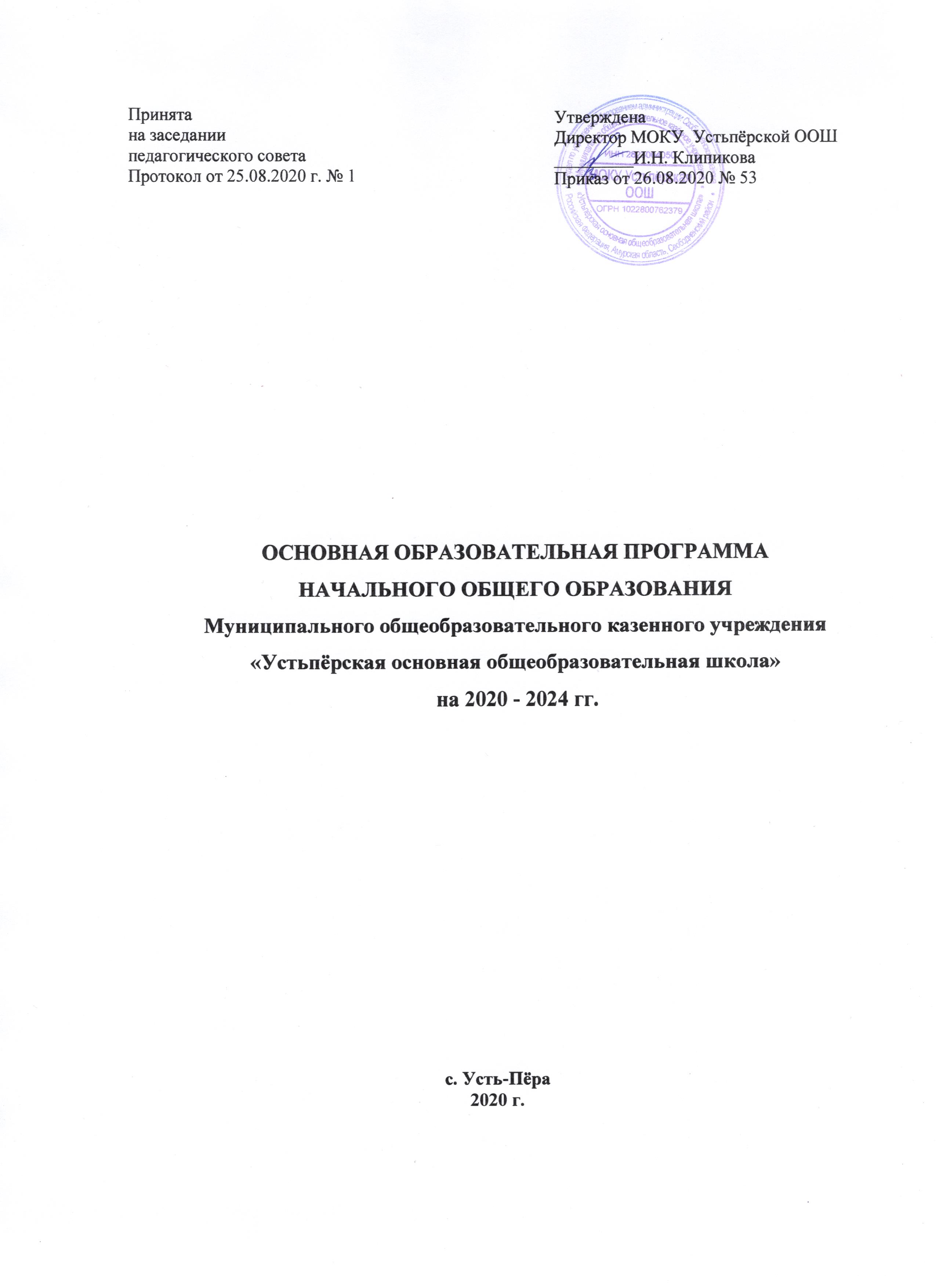 ОСНОВНАЯ ОБРАЗОВАТЕЛЬНАЯ ПРОГРАММАНАЧАЛЬНОГО ОБЩЕГО ОБРАЗОВАНИЯМуниципального общеобразовательного казенного учреждения«Устьпёрская основная общеобразовательная школа» на 2020 - 2024 гг.с. Усть-Пёра2020 г.Содержание1.	Целевой раздел	41.1.	Пояснительная записка	41.2.  Планируемые результаты освоения обучающимися основной  образовательной программы ……………………………………………………………………………………………………………….61.2.1.	Формирование универсальных учебных действий	91.2.1.1.	Чтение. Работа с текстом (метапредметные результаты)	131.2.1.2.	Формирование ИКТ­компетентности обучающихся (метапредметные результаты)	141.2.2.	Русский язык	171.2.3.	Литературное чтение	201.2.4.        Родной язык ………………………………………………………………………………………..24                 1.2.5.       Литературное чтение на родном языке………………………………251.2.6.	Иностранный язык (английский)	251.2.7.	Математика и информатика	291.2.8.	Основы религиозных культур и светской этики	311.2.9.	Окружающий мир	351.2.10.	Изобразительное искусство	381.2.11.	Музыка	411.2.12.	Технология	421.2.13.	Физическая культура	451.3.	Система оценки достижения планируемых результатов освоения основной образовательной программы	471.3.1.	Общие положения	471.3.2.	Особенности оценки личностных, метапредметных и предметных результатов	481.3.3.	Портфель достижений как инструмент оценки динамики индивидуальных образовательных достижений	541.3.4.	Итоговая оценка выпускника	562.	Содержательный раздел	592.1.	Программа формирования у обучающихся универсальных учебных действий……………………..	592.1.1.	Ценностные ориентиры начального общего образования	592.1.2.	Характеристика универсальных учебных действий при получении начального общего образования	612.1.3.	Связь универсальных учебных действий с содержанием учебных предметов…	652.1.4.	Особенности, основные направления и планируемые результаты учебно-исследовательской и проектной деятельности обучающихся в рамках урочной и внеурочной деятельности	722.1.5.	Условия, обеспечивающие развитие универсальных учебных действий у обучающихся	732.1.6.	Условия, обеспечивающие преемственность программы формирования у обучающихся универсальных учебных действий при переходе от дошкольного к начальному и от начального к основному общему образованию	75                 2.1.7.        Методика и инструментарий оценки успешности освоения и               применения обучающимися универсальных учебных действий………………………..772.2.	Программы отдельных учебных предметов, курсов	912.2.1.	Общие положения	912.2.2.	Основное содержание учебных предметов	922.2.2.1.	Русский язык	922.2.2.2.	Литературное чтение	972.2.2.3      Родной яык ……………………………………………………………………………………….1002.2.2.4      Литературное чтение на родном языке ………………………………………….1012.2.2.5	Иностранный язык	1032.2.2.6.	Математика и информатика	1062.2.2.7.	Окружающий мир	1072.2.2.8.	Основы религиозных культур и светской этики	1112.2.2.9.	Изобразительное искусство	1122.2.2.10.	Музыка	1152.2.2.11.	Технология	1292.2.2.12.	Физическая культура	1302.3.	Программа воспитания	1342.3.1.         Особенности организуемой в школе образовательной деятельности…………………………………………………………………………………………………………1342.3.2.         Цель и задачи воспитания……………………………………………………………….1352.3.3.         Виды, формы и содержание деятельности…………………………………….1382.3.4.         Основные  направления самоанализа воспитательной работы……1482.4.	Программа формирования экологической культуры, здорового и  безопасного образа жизни	1552.5.	Программа коррекционной работы	1653.	Организационный раздел	1763.1.             Учебный план начального общего образования ……………………………176 3.1.1.          Календарный учебный график………………………………………………………..1793.2.	План внеурочной деятельности	1833.3.	Система условий реализации основной образовательной программы	……………………………………………………………………………………………………………………………1843.3.1.	Кадровые условия реализации основной образовательной программы	……………………………………………………………………………………………………………………………1853.3.2.	Психолого­педагогические условия реализации основной образовательной программы	1903.3.3.	Финансовое обеспечение реализации основной образовательной программы..	1913.3.4.	Материально-технические условия реализации основной образовательной программы.	1923.3.5.	Информационно­методические условия реализации основной образовательной программы	194Целевой разделПояснительная запискаОбразовательная программа начального общего образования МОКУ Устьпёрской ООШ разработана педагогическим коллективом в соответствии с требованиями Федерального государственного образовательного стандарта начального общего образования с учетом образовательных потребностей и запросов обучающихся, а также концептуальных положений УМК «Перспектива» реализующих фундаментальное ядро содержания современного общего начального образования (базовые национальные ценности, программные элементы научного знания, УУД) и реализуется через организацию урочной и внеурочной деятельности в соответствии с санитарно- эпидемиологическими правилами и нормативами. Деятельность МОКУ Устьпёрской ООШ направлена на удовлетворение социального заказа, ориентированного как на общекультурную составляющую, так и на интеллектуально-творческую деятельность. В школе на первом уровне обучения используется два УМК для общеобразовательных классов «Перспектива». Для обеспечения доступности качественного образования используется очная форма освоения образовательных программ. Образовательное учреждение, организуя процесс обучения и воспитания обучающихся, стремится к тому, чтобы сделать его как можно более эффективным. Педагоги и родители (законные представители) заинтересованы в том, чтобы школьники не только получали предметные знания и умения, но и научились жить в обществе, адаптироваться в нём, достигать социального успеха. Разработка образовательной программы начального общего образования осуществлялась школой самостоятельно с привлечением органов самоуправления (педагогический совет, Управляющий совет), обеспечивающих государственно-общественный характер управления образовательным учреждением.Цель реализации основной образовательной программы начального общего образования — обеспечение выполнения требований ФГОС НОО. Образовательная программа МОКУ Устьпёрской ООШ предусматривает решение следующих основных задач:формирование общей культуры, духовно­нравственное,
гражданское, социальное, личностное и интеллектуальное развитие, развитие творческих способностей, сохранение и укрепление здоровья;обеспечение планируемых результатов по освоению выпускником целевых установок, приобретению знаний, умений, навыков, компетенций и компетентностей, определяемых личностными, семейными, общественными, государственными потребностями и возможностями обучающегося младшего школьного возраста, индивидуальными особенностями его развития и состояния здоровья;становление и развитие личности в ее индивидуальности, самобытности, уникальности и неповторимости;обеспечение преемственности начального общего и основного общего образования;достижение планируемых результатов освоения основной образовательной программы начального общего образования всеми обучающимися, в том числе детьми с ограниченными возможностями здоровья (далее - дети с ОВЗ);обеспечение доступности получения качественного начального общего образования;выявление и развитие способностей обучающихся, в том числе лиц, проявивших выдающиеся способности, через систему клубов, секций, студий и кружков, организацию общественно полезной деятельности;организация интеллектуальных и творческих соревнований, научно­технического творчества и проектно­исследовательской деятельности;участие обучающихся, их родителей (законных представителей), педагогических работников и общественности в проектировании и развитии внутришкольной социальной среды;использование в образовательной деятельности современных образовательных технологий деятельностного типа;предоставление обучающимся возможности для эффективной самостоятельной работы;включение обучающихся в процессы познания и преобразования внешкольной социальной среды (населенного пункта, района, города).В основе реализации основной образовательной программы лежит системно­деятельностный подход, который предполагает:воспитание и развитие качеств личности, отвечающих требованиям информационного общества, инновационной экономики, задачам построения российского гражданского общества на основе принципов толерантности, диалога культур и уважения его многонационального, полилингвального, поликультурного и поликонфессионального состава;переход к стратегии социального проектирования и конструирования на основе разработки содержания и технологий образования, определяющих пути и способы достижения социально желаемого уровня (результата) личностного и познавательного развития обучающихся;ориентацию на достижение цели и основного результата образования — развитие личности обучающегося на основе освоения универсальных учебных действий, познания и освоения мира;признание решающей роли содержания образования, способов организации образовательной деятельности и учебного сотрудничества в достижении целей личностного и социального развития обучающихся;учет индивидуальных возрастных, психологических и физиологических особенностей обучающихся, роли и значения видов деятельности и форм общения при определении образовательно­воспитательных целей и путей их достижения;обеспечение преемственности дошкольного, начального общего, основного общего, среднего общего и профессионального образования;разнообразие индивидуальных образовательных траекторий и индивидуального развития каждого обучающегося (в том числе лиц, проявивших выдающиеся способности, и детей с ОВЗ), обеспечивающих рост творческого потенциала, познавательных мотивов, обогащение форм учебного сотрудничества и расширение зоны ближайшего развития.Образовательная программа МОКУ Устьпёрской ООШ формируется с учетом особенностей уровня начального общего образования как фундамента всего последующего обучения. Начальная школа — особый этап в жизни ребенка, связанный:с изменением при поступлении в школу ведущей деятельности ребенка — с переходом к учебной деятельности (при сохранении значимости игровой), имеющей общественный характер и являющейся социальной по содержанию;с освоением новой социальной позиции, расширением сферы взаимодействия ребенка с окружающим миром, развитием потребностей в общении, познании, социальном признании и самовыражении;с принятием и освоением ребенком новой социальной роли ученика, выражающейся в формировании внутренней позиции школьника, определяющей новый образ школьной жизни и перспективы личностного и познавательного развития;с формированием у школьника основ умения учиться
и способности к организации своей деятельности: принимать, сохранять цели и следовать им в учебной деятельности; планировать свою деятельность, осуществлять ее контроль и оценку; взаимодействовать с учителем и сверстниками в учебной деятельности;с изменением при этом самооценки ребенка, которая приобретает черты адекватности и рефлексивности;с моральным развитием, которое существенным образом связано с характером сотрудничества со взрослыми и сверстниками, общением и межличностными отношениями дружбы, становлением основ гражданской идентичности и мировоззрения.Учитываются также характерные для младшего школьного возраста (от 6,5 до 11 лет): центральные психологические новообразования, формируемые на данном уровне образования: словесно­логическое мышление, произвольная смысловая память, произвольное внимание, письменная речь, анализ, рефлексия содержания, оснований и способов действий, планирование и умение действовать во внутреннем плане, знаково­символическое мышление, осуществляемое как моделирование существенных связей и отношений объектов; развитие целенаправленной и мотивированной активности обучающегося, направленной на овладение учебной деятельностью, основой которой выступает формирование устойчивой системы учебно­познавательных и социальных мотивов и личностного смысла учения.При определении стратегических характеристик основной образовательной программы учитываются существующий разброс в темпах и направлениях развития детей, индивидуальные различия в их познавательной деятельности, восприятии, внимании, памяти, мышлении, речи, моторике и т. д., связанные с возрастными, психологическими и физиологическими индивидуальными особенностями детей младшего школьного возраста.При этом успешность и своевременность формирования указанных новообразований познавательной сферы, качеств и свойств личности связываются с активной позицией учителя, а также с адекватностью построения образовательной деятельности и выбора условий и методик обучения, учитывающих описанные выше особенности уровня начального общего образования.Планируемые результаты освоения обучающимися основной образовательной программыПланируемые результаты освоения основной образовательной программы начального общего образования (далее — планируемые результаты) МОКУ Устьпёрской ООШ являются одним из важнейших механизмов реализации требований ФГОС НОО к результатам обучающихся, освоивших основную образовательную программу. Они представляют собой систему обобщенных личностно ориентированных целей образования, допускающих дальнейшее уточнение и конкретизацию, что обеспечивает определение и выявление всех составляющих планируемых результатов, подлежащих формированию и оценке.Планируемые результаты:обеспечивают связь между требованиями ФГОС НОО, 
образовательной деятельностью и системой оценки результатов освоения основной образовательной программы начального общего образования, уточняя и конкретизируя общее понимание личностных, метапредметных и предметных результатов для каждой учебной программы с учетом ведущих целевых установок их освоения, возрастной специфики обучающихся и требований, предъявляемых системой оценки;являются содержательной и критериальной основой для разработки программ учебных предметов, курсов, учебно­методической литературы, а также для системы оценки качества освоения обучающимися основной образовательной программы начального общего образования.В соответствии с системно­деятельностным подходом содержание планируемых результатов описывает и характеризует обобщенные способы действий с учебным материалом, позволяющие обучающимся успешно решать учебные и учебно­практические задачи, в том числе задачи, направленные на отработку теоретических моделей и понятий, и задачи, по возможности максимально приближенные к реальным жизненным ситуациям.Иными словами, система планируемых результатов дает представление о том, какими именно действиями  – познавательными, личностными, регулятивными, коммуникативными, преломленными через специфику содержания того или иного предмета – овладеют обучающиеся в ходе образовательной деятельности. В системе планируемых результатов особо выделяется учебный материал, имеющий опорный характер, т. е. служащий основой для последующего обучения.Структура планируемых результатов учитывает необходимость:определения динамики развития обучающихся на основе выделения достигнутого уровня развития и ближайшей перспективы — зоны ближайшего развития ребенка;определения возможностей овладения обучающимися учебными действиями на уровне, соответствующем зоне ближайшего развития, в отношении знаний, расширяющих и углубляющих систему опорных знаний, а также знаний и умений, являющихся подготовительными для данного предмета;выделения основных направлений оценочной деятельности — оценки результатов деятельности систем образования различного уровня, педагогов, обучающихся.С этой целью в структуре планируемых результатов по каждой учебной программе (предметной, междисциплинарной) выделяются следующие уровни описания.Ведущие целевые установки и основные ожидаемые результаты изучения данной учебной программы. Их включение в структуру планируемых результатов призвано дать ответ на вопрос о смысле изучения данного предмета, его вкладе в развитие личности обучающихся. Планируемые результаты представлены в первом, общецелевом блоке, предваряющем планируемые результаты по отдельным разделам учебной программы. Этот блок результатов описывает основной, сущностный вклад данной программы в развитие личности обучающихся, в развитие их способностей; отражает такие общие цели образования, как формирование ценностных и мировоззренческих установок, развитие интереса, формирование определенных познавательных потребностей обучающихся. Оценка достижения этих целей ведется в ходе процедур, допускающих предоставление и использование исключительно неперсонифицированной информации, а полученные результаты характеризуют деятельность системы образования.Планируемые предметные результаты, приводятся в двух блоках к каждому разделу учебной программы. Они ориентируют в том, какой уровень освоения опорного учебного материала ожидается от выпускников. Первый блок «Выпускник научится». Критериями отбора данных результатов служат: их значимость для решения основных задач образования на данном уровне, необходимость для последующего обучения, а также потенциальная возможность их достижения большинством обучающихся, как минимум, на уровне, характеризующем исполнительскую компетентность обучающихся. Иными словами, в эту группу включается такая система знаний и учебных действий, которая, во­первых, принципиально необходима для успешного обучения в начальной и основной школе и, во­вторых, при наличии специальной целенаправленной работы учителя может быть освоена подавляющим большинством детей.Достижение планируемых результатов этой группы выносится на итоговую оценку, которая может осуществляться как в ходе освоения данной программы посредством накопительной системы оценки (например, портфеля достижений), так и по итогам ее освоения (с помощью итоговой работы). Оценка освоения опорного материала на уровне, характеризующем исполнительскую компетентность обучающихся, ведется с помощью заданий базового уровня, а на уровне действий, соответствующих зоне ближайшего развития, — с помощью заданий  повышенного уровня. Успешное выполнение обучающимися заданий базового уровня служит единственным основанием для положительного решения вопроса о возможности перехода на следующий уровень обучения.Цели, характеризующие систему учебных действий в отношении знаний, умений, навыков, расширяющих и углубляющих опорную систему или выступающих как пропедевтика для дальнейшего изучения данного предмета. Планируемые результаты, описывающие указанную группу целей, приводятся в блоках «Выпускник получит возможность научиться» к каждому разделу примерной программы учебного предмета и выделяются курсивом. Уровень достижений, соответствующий планируемым результатам этой группы, могут продемонстрировать только отдельные обучающиеся, имеющие более высокий уровень мотивации и способностей. В повседневной практике обучения эта группа целей не отрабатывается со всеми без исключения обучающимися как в силу повышенной сложности учебных действий для обучающихся, так и в силу повышенной сложности учебного материала и/или его пропедевтического характера на данном уровне обучения. Оценка достижения этих целей ведется преимущественно в ходе процедур,  допускающих предоставление и использование исключительно неперсонифицированной информации. Частично задания, ориентированные на оценку достижения этой группы планируемых результатов, могут включаться в материалы итогового контроля.Основные цели такого включения  — предоставить возможность обучающимся продемонстрировать овладение более высокими (по сравнению с базовым) уровнями достижений и выявить динамику роста численности группы наиболее подготовленных обучающихся. При этом  невыполнение обучающимися заданий, с помощью которых ведется оценка достижения планируемых результатов этой группы, не является препятствием для перехода на следующий уровень обучения. В ряде случаев учет достижения планируемых результатов этой группы целесообразно вести в ходе текущего и промежуточного оценивания, а полученные результаты фиксировать посредством накопительной системы оценки (например, в форме портфеля достижений) и учитывать при определении итоговой оценки.Подобная структура представления планируемых результатов подчеркивает тот факт, что при организации образовательной деятельности, направленной на реализацию и достижение планируемых результатов, от учителя требуется использование таких педагогических технологий, которые основаны на дифференциации требований к подготовке обучающихся.При получении начального общего образования устанавливаются планируемые результаты освоения:междисциплинарной программы «Формирование универсальных учебных действий», а также ее разделов «Чтение. Работа с текстом» и «Формирование ИКТ­компетентности обучающихся»;программ по всем учебным предметам.Формирование универсальных учебных действий(личностные и метапредметные результаты)В результате изучения всех без исключения предметов при получении начального общего образования у выпускников будут сформированы личностные, регулятивные, познавательные и коммуникативные универсальные учебные действия как основа умения учиться.Личностные результатыУ выпускника будут сформированы:внутренняя позиция школьника на уровне положительного отношения к школе, ориентации на содержательные моменты школьной действительности и принятия образца «хорошего ученика»;широкая мотивационная основа учебной деятельности, включающая социальные, учебно­познавательные и внешние мотивы;учебно­познавательный интерес к новому учебному материалу и способам решения новой задачи;ориентация на понимание причин успеха в учебной деятельности, в том числе на самоанализ и самоконтроль результата, на анализ соответствия результатов требованиям конкретной задачи, на понимание оценок учителей, товарищей, родителей и других людей;способность к оценке своей учебной деятельности;основы гражданской идентичности, своей этнической принадлежности в форме осознания «Я» как члена семьи, представителя народа, гражданина России, чувства сопричастности и гордости за свою Родину, народ и историю, осознание ответственности человека за общее благополучие;ориентация в нравственном содержании и смысле как собственных поступков, так и поступков окружающих людей;знание основных моральных норм и ориентация на их выполнение;развитие этических чувств — стыда, вины, совести как регуляторов морального поведения; понимание чувств других людей и сопереживание им;установка на здоровый образ жизни;основы экологической культуры: принятие ценности природного мира, готовность следовать в своей деятельности нормам природоохранного, нерасточительного, здоровьесберегающего поведения;чувство прекрасного и эстетические чувства на основе знакомства с мировой и отечественной художественной культурой.Выпускник получит возможность для формирования:внутренней позиции обучающегося на уровне положительного отношения к образовательной организации, понимания необходимости учения, выраженного в преобладании учебно­познавательных мотивов и предпочтении социального способа оценки знаний;выраженной устойчивой учебно­познавательной мотивации учения;устойчивого учебно­познавательного интереса к новым общим способам решения задач;адекватного понимания причин успешности/неуспешности учебной деятельности;положительной адекватной дифференцированной самооценки на основе критерия успешности реализации социальной роли «хорошего ученика»;компетентности в реализации основ гражданской идентичности в поступках и деятельности;морального сознания на конвенциональном уровне, способности к решению моральных дилемм на основе учета позиций партнеров в общении, ориентации на их мотивы и чувства, устойчивое следование в поведении моральным нормам и этическим требованиям;установки на здоровый образ жизни и реализации ее в реальном поведении и поступках;осознанных устойчивых эстетических предпочтений и ориентации на искусство как значимую сферу человеческой жизни; эмпатии как осознанного понимания чувств других людей и сопереживания им, выражающихся в поступках, направленных на помощь другим и обеспечение их благополучия.Регулятивные универсальные учебные действияВыпускник научится:принимать и сохранять учебную задачу;учитывать выделенные учителем ориентиры действия в новом учебном материале в сотрудничестве с учителем;планировать свои действия в соответствии с поставленной задачей и условиями ее реализации, в том числе во внутреннем плане;учитывать установленные правила в планировании и контроле способа решения;осуществлять итоговый и пошаговый контроль по результату;оценивать правильность выполнения действия на уровне адекватной ретроспективной оценки соответствия результатов требованиям данной задачи;адекватно воспринимать предложения и оценку учителей, товарищей, родителей и других людей;различать способ и результат действия;вносить необходимые коррективы в действие после его завершения на основе его оценки и учета характера сделанных ошибок, использовать предложения и оценки для создания нового, более совершенного результата, использовать запись в цифровой форме хода и результатов решения задачи, собственной звучащей речи на русском, родном и иностранном языках.Выпускник получит возможность научиться:в сотрудничестве с учителем ставить новые учебные задачи;преобразовывать практическую задачу в познавательную;проявлять познавательную инициативу в учебном сотрудничестве;самостоятельно учитывать выделенные учителем ориентиры действия в новом учебном материале;осуществлять констатирующий и предвосхищающий контроль по результату и по способу действия, актуальный контроль на уровне произвольного внимания;самостоятельно оценивать правильность выполнения действия и вносить необходимые коррективы в исполнение как по ходу его реализации, так и в конце действия.Познавательные универсальные учебные действияВыпускник научится:осуществлять поиск необходимой информации для выполнения учебных заданий с использованием учебной литературы, энциклопедий, справочников (включая электронные, цифровые), в открытом информационном пространстве, в том числе контролируемом пространстве сети Интернет;осуществлять запись (фиксацию) выборочной информации об окружающем мире и о себе самом, в том числе с помощью инструментов ИКТ;использовать знаково­символические средства, в том числе модели (включая виртуальные) и схемы (включая концептуальные), для решения задач;проявлять познавательную инициативу в учебном сотрудничестве;строить сообщения в устной и письменной форме;ориентироваться на разнообразие способов решения задач;основам смыслового восприятия художественных и познавательных текстов, выделять существенную информацию из сообщений разных видов (в первую очередь текстов);осуществлять анализ объектов с выделением существенных и несущественных признаков;осуществлять синтез как составление целого из частей;проводить сравнение, сериацию и классификацию по заданным критериям;устанавливать причинно­следственные связи в изучаемом круге явлений;строить рассуждения в форме связи простых суждений об объекте, его строении, свойствах и связях;обобщать, т. е. осуществлять генерализацию и выведение общности для целого ряда или класса единичных объектов, на основе выделения сущностной связи;осуществлять подведение под понятие на основе распознавания объектов, выделения существенных признаков и их синтеза;устанавливать аналогии;владеть рядом общих приемов решения задач.Выпускник получит возможность научиться:осуществлять расширенный поиск информации с использованием ресурсов библиотек и сети Интернет;записывать, фиксировать информацию об окружающем мире с помощью инструментов ИКТ;создавать и преобразовывать модели и схемы для решения задач;осознанно и произвольно строить сообщения в устной и письменной форме;осуществлять выбор наиболее эффективных способов решения задач в зависимости от конкретных условий;осуществлять синтез как составление целого из частей, самостоятельно достраивая и восполняя недостающие компоненты;осуществлять сравнение, сериацию и классификацию, самостоятельно выбирая основания и критерии для указанных логических операций;строить логическое рассуждение, включающее установление причинно­следственных связей;произвольно и осознанно владеть общими приемами решения задач.Коммуникативные универсальные учебные действияВыпускник научится:адекватно использовать коммуникативные, прежде всего речевые, средства для решения различных коммуникативных задач, строить монологическое высказывание (в том числе сопровождая его аудиовизуальной поддержкой), владеть диалогической формой коммуникации, используя в том числе средства и инструменты ИКТ и дистанционного общения;допускать возможность существования у людей различных точек зрения, в том числе не совпадающих с его собственной, и ориентироваться на позицию партнера в общении и взаимодействии;учитывать разные мнения и стремиться к координации различных позиций в сотрудничестве;формулировать собственное мнение и позицию;договариваться и приходить к общему решению в совместной деятельности, в том числе в ситуации столкновения интересов;строить понятные для партнера высказывания, учитывающие, что партнер знает и видит, а что нет;задавать вопросы;контролировать действия партнера;использовать речь для регуляции своего действия;адекватно использовать речевые средства для решения различных коммуникативных задач, строить монологическое высказывание, владеть диалогической формой речи.Выпускник получит возможность научиться:учитывать и координировать в сотрудничестве позиции других людей, отличные от собственной;учитывать разные мнения и интересы и обосновывать собственную позицию;понимать относительность мнений и подходов к решению проблемы;аргументировать свою позицию и координировать ее с позициями партнеров в сотрудничестве при выработке общего решения в совместной деятельности;продуктивно содействовать разрешению конфликтов на основе учета интересов и позиций всех участников;с учетом целей коммуникации достаточно точно, последовательно и полно передавать партнеру необходимую информацию как ориентир для построения действия;задавать вопросы, необходимые для организации собственной деятельности и сотрудничества с партнером;осуществлять взаимный контроль и оказывать в сотрудничестве необходимую взаимопомощь;адекватно использовать речевые средства для эффективного решения разнообразных коммуникативных задач, планирования и регуляции своей деятельности.Чтение. Работа с текстом (метапредметные результаты)В результате изучения всех без исключения учебных предметов на при получении  начального общего образования выпускники приобретут первичные навыки работы с содержащейся в текстах информацией в процессе чтения соответствующих возрасту литературных, учебных, научно­познавательных текстов, инструкций. Выпускники научатся осознанно читать тексты с целью удовлетворения познавательного интереса, освоения и использования информации. Выпускники овладеют элементарными навыками чтения информации, представленной в наглядно-символической форме, приобретут опыт работы с текстами, содержащими рисунки, таблицы, диаграммы, схемы.У выпускников будут развиты такие читательские действия, как поиск информации, выделение нужной для решения практической или учебной задачи информации, систематизация, сопоставление, анализ и обобщение имеющихся в тексте идей и информации, их интерпретация и преобразование. Обучающиеся смогут использовать полученную из разного вида текстов информацию для установления несложных причинно-следственных связей и зависимостей, объяснения, обоснования утверждений, а также принятия решений в простых учебных и практических ситуациях.Выпускники получат возможность научиться самостоятельно организовывать поиск информации. Они приобретут первичный опыт критического отношения к получаемой информации, сопоставления ее с информацией из других источников и имеющимся жизненным опытом.Работа с текстом: поиск информации и понимание прочитанногоВыпускник научится:находить в тексте конкретные сведения, факты, заданные в явном виде;определять тему и главную мысль текста;делить тексты на смысловые части, составлять план текста;вычленять содержащиеся в тексте основные события и
устанавливать их последовательность; упорядочивать информацию по заданному основанию;сравнивать между собой объекты, описанные в тексте, выделяя 2—3 существенных признака;понимать информацию, представленную в неявном виде (например, находить в тексте несколько примеров, доказывающих приведенное утверждение; характеризовать явление по его описанию; выделять общий признак группы элементов);понимать информацию, представленную разными способами: словесно, в виде таблицы, схемы, диаграммы;понимать текст, опираясь не только на содержащуюся в нем информацию, но и на жанр, структуру, выразительные средства текста;использовать различные виды чтения: ознакомительное, изучающее, поисковое, выбирать нужный вид чтения в соответствии с целью чтения;ориентироваться в соответствующих возрасту словарях и справочниках.Выпускник получит возможность научиться:использовать формальные элементы текста (например,
подзаголовки, сноски) для поиска нужной информации;работать с несколькими источниками информации;сопоставлять информацию, полученную из нескольких источников.Работа с текстом:преобразование и интерпретация информацииВыпускник научится:пересказывать текст подробно и сжато, устно и письменно;соотносить факты с общей идеей текста, устанавливать простые связи, не показанные в тексте напрямую;формулировать несложные выводы, основываясь на тексте; находить аргументы, подтверждающие вывод;сопоставлять и обобщать содержащуюся в разных частях текста информацию;составлять на основании текста небольшое монологическое высказывание, отвечая на поставленный вопрос.Выпускник получит возможность научиться:делать выписки из прочитанных текстов с учетом цели их дальнейшего использования;составлять небольшие письменные аннотации к тексту, отзывы о прочитанном.Работа с текстом: оценка информацииВыпускник научится:высказывать оценочные суждения и свою точку зрения о прочитанном тексте;оценивать содержание, языковые особенности и структуру текста; определять место и роль иллюстративного ряда в тексте;на основе имеющихся знаний, жизненного опыта подвергать сомнению достоверность прочитанного, обнаруживать недостоверность получаемых сведений, пробелы в информации и находить пути восполнения этих пробелов;участвовать в учебном диалоге при обсуждении прочитанного или прослушанного текста.Выпускник получит возможность научиться:сопоставлять различные точки зрения;соотносить позицию автора с собственной точкой зрения;в процессе работы с одним или несколькими источниками выявлять достоверную (противоречивую) информацию.Формирование ИКТ­компетентности обучающихся (метапредметные результаты)В результате изучения всех без исключения предметов на уровне начального общего образования начинается формирование навыков, необходимых для жизни и работы в современном высокотехнологичном обществе. Обучающиеся приобретут опыт работы с информационными объектами, в которых объединяются текст, наглядно-графические изображения, цифровые данные, неподвижные и движущиеся изображения, звук, ссылки и базы данных и которые могут передаваться как устно, так и с помощью телекоммуникационных технологий или размещаться в Интернете.Обучающиеся познакомятся с различными средствами информационно-коммуникационных технологий (ИКТ), освоят общие безопасные и эргономичные принципы работы с ними; осознают возможности различных средств ИКТ для использования в обучении, развития собственной познавательной деятельности и общей культуры.Они приобретут первичные навыки обработки и поиска информации при помощи средств ИКТ: научатся вводить различные виды информации в компьютер: текст, звук, изображение, цифровые данные; создавать, редактировать, сохранять и передавать медиасообщения.Выпускники научатся оценивать потребность в дополнительной информации для решения учебных задач и самостоятельной познавательной деятельности; определять возможные источники ее получения; критически относиться к информации и к выбору источника информации.Они научатся планировать, проектировать и моделировать процессы в простых учебных и практических ситуациях.В результате использования средств и инструментов ИКТ и ИКТ-ресурсов для решения разнообразных учебно-познавательных и учебно-практических задач, охватывающих содержание всех изучаемых предметов, у обучающихся будут формироваться и развиваться необходимые универсальные учебные действия и специальные учебные умения, что заложит основу успешной учебной деятельности в средней и старшей школе.Знакомство со средствами ИКТ, гигиена работы с компьютеромВыпускник научится:использовать безопасные для органов зрения, нервной системы, опорно­двигательного аппарата эргономичные приемы работы с компьютером и другими средствами ИКТ; выполнять компенсирующие физические упражнения (мини­зарядку);организовывать систему папок для хранения собственной информации в компьютере.Технология ввода информации в компьютер: ввод текста, запись звука, изображения, цифровых данныхВыпускник научится:вводить информацию в компьютер с использованием различных технических средств (фото- и видеокамеры, микрофона и т. д.), сохранять полученную информацию, набирать небольшие тексты на родном языке; набирать короткие тексты на иностранном языке, использовать компьютерный перевод отдельных слов;рисовать (создавать простые изображения)на графическом планшете;сканировать рисунки и тексты.Выпускник получит возможность научиться использовать программу распознавания сканированного текста на русском языке.Обработка и поиск информацииВыпускник научится:подбирать подходящий по содержанию и техническому качеству результат видеозаписи и фотографирования, использовать сменные носители (флэш-карты);описывать по определенному алгоритму объект или процесс наблюдения, записывать аудиовизуальную и числовую информацию о нем, используя инструменты ИКТ;собирать числовые данные в естественно-научных наблюдениях и экспериментах, используя цифровые датчики, камеру, микрофон и другие средства ИКТ, а также в ходе опроса людей;редактировать тексты, последовательности изображений, слайды в соответствии с коммуникативной или учебной задачей, включая редактирование текста, цепочек изображений, видео- и аудиозаписей, фотоизображений;пользоваться основными функциями стандартного текстового редактора, использовать полуавтоматический орфографический контроль; использовать, добавлять и удалять ссылки в сообщениях разного вида; следовать основным правилам оформления текста;искать информацию в соответствующих возрасту цифровых словарях и справочниках, базах данных, контролируемом Интернете, системе поиска внутри компьютера; составлять список используемых информационных источников (в том числе с использованием ссылок);заполнять учебные базы данных.Выпускник получит возможность научиться грамотно формулировать запросы при поиске в сети Интернет и базах данных, оценивать, интерпретировать и сохранять найденную информацию; критически относиться к информации и к выбору источника информации.Создание, представление и передача сообщенийВыпускник научится:создавать текстовые сообщения с использованием средств ИКТ, редактировать, оформлять и сохранять их;создавать простые сообщения в виде аудио- и видеофрагментов или последовательности слайдов с использованием иллюстраций, видеоизображения, звука, текста;готовить и проводить презентацию перед небольшой аудиторией: создавать план презентации, выбирать аудиовизуальную поддержку, писать пояснения и тезисы для презентации;создавать простые схемы, диаграммы, планы и пр.;создавать простые изображения, пользуясь графическими возможностями компьютера; составлять новое изображение из готовых фрагментов (аппликация);размещать сообщение в информационной образовательной среде образовательной организации;пользоваться основными средствами телекоммуникации; участвовать в коллективной коммуникативной деятельности в информационной образовательной среде, фиксировать ход и результаты общения на экране и в файлах.Выпускник получит возможность научиться:представлять данные;создавать музыкальные произведения с использованием компьютера и музыкальной клавиатуры, в том числе из готовых музыкальных фрагментов и «музыкальных петель».Планирование деятельности, управление и организацияВыпускник научится:создавать движущиеся модели и управлять ими в компьютерно управляемых средах (создание простейших роботов);определять последовательность выполнения действий, составлять инструкции (простые алгоритмы) в несколько действий, строить программы для компьютерного исполнителя с использованием конструкций последовательного выполнения и повторения;планировать несложные исследования объектов и процессов внешнего мира.Выпускник получит возможность научиться:проектировать несложные объекты и процессы реального мира, своей собственной деятельности и деятельности группы, включая навыки роботехнического проектированиямоделировать объекты и процессы реального мира.Планируемые результаты и содержание образовательной области «Филология» на уровне начального общего образованияРусский языкВ результате изучения курса русского языка обучающиеся при получении начального общего образования научатся осознавать язык как основное средство человеческого общения и явление национальной культуры, у них начнет формироваться позитивное эмоционально­ценностное отношение к русскому и родному языкам, стремление к их грамотному использованию, русский язык и родной язык станут для учеников основой всего процесса обучения, средством развития их мышления, воображения, интеллектуальных и творческих способностей.В процессе изучения обучающиеся получат возможность реализовать в устном и письменном общении (в том числе с использованием средств ИКТ) потребность в творческом самовыражении, научатся использовать язык с целью поиска необходимой информации в различных источниках для выполнения учебных заданий.У выпускников, освоивших основную образовательную программу начального общего образования, будет сформировано отношение к правильной устной и письменной речи как показателям общей культуры человека. Они получат начальные представления о нормах русского и родного литературного языка (орфоэпических, лексических, грамматических) и правилах речевого этикета, научатся ориентироваться в целях, задачах, средствах и условиях общения, что станет основой выбора адекватных языковых средств для успешного решения коммуникативной задачи при составлении несложных устных монологических высказываний и письменных текстов. У них будут сформированы коммуникативные учебные действия, необходимые для успешного участия в диалоге: ориентация на позицию партнера, учет различных мнений и координация различных позиций в сотрудничестве, стремление к более точному выражению собственного мнения и позиции, умение задавать вопросы.Выпускник на уровне начального общего образования:научится осознавать безошибочное письмо как одно из проявлений собственного уровня культуры;сможет применять орфографические правила и правила постановки знаков препинания (в объеме изученного) при записи собственных и предложенных текстов, овладеет умением проверять написанное;получит первоначальные представления о системе и структуре русского и родного языков: познакомится с разделами изучения языка – фонетикой и графикой, лексикой, словообразованием (морфемикой), морфологией и синтаксисом; в объеме содержания курса научится находить, характеризовать, сравнивать, классифицировать такие языковые единицы, как звук, буква, часть слова, часть речи, член предложения, простое предложение, что послужит основой для дальнейшего формирования общеучебных, логических и познавательных (символико-моделирующих) универсальных учебных действий с языковыми единицами.В результате изучения курса у выпускников, освоивших основную образовательную программу начального общего образования, будет сформирован учебно-познавательный интерес к новому учебному материалу и способам решения новой языковой задачи, что заложит основы успешной учебной деятельности при продолжении изучения курса русского языка и родного языка на следующем уровне образования.Содержательная линия «Система языка»Раздел «Фонетика и графика»Выпускник научится:различать звуки и буквы;характеризовать звуки русского языка: гласные ударные/безударные; согласные твердые/мягкие, парные/непарные твердые и мягкие; согласные звонкие/глухие, парные/непарные звонкие и глухие;пользоваться русским алфавитом на основе знания последовательности букв в нем для упорядочивания слов и поиска необходимой информации в различных словарях и справочниках.Выпускник получит возможность научиться пользоваться русским алфавитом на основе знания последовательности букв в нем для упорядочивания слов и поиска необходимой информации в различных словарях и справочниках.Раздел «Орфоэпия»Выпускник получит возможность научиться:соблюдать нормы русского и родного литературного языка в собственной речи и оценивать соблюдение этих норм в речи собеседников (в объеме представленного в учебнике материала);находить при сомнении в правильности постановки ударения или произношения слова ответ самостоятельно (по словарю учебника) либо обращаться за помощью к учителю, родителям и др.Раздел «Состав слова (морфемика)»Выпускник научится:различать изменяемые и неизменяемые слова;различать родственные (однокоренные) слова и формы слова;находить в словах с однозначно выделяемыми морфемами окончание, корень, приставку, суффикс.Выпускник получит возможность научитьсявыполнять морфемный анализ слова в соответствии с предложенным учебником алгоритмом, оценивать правильность его выполнения;использовать результаты выполненного морфемного анализа для решения орфографических и/или речевых задач.Раздел «Лексика»Выпускник научится:выявлять слова, значение которых требует уточнения;определять значение слова по тексту или уточнять с помощью толкового словаряподбирать синонимы для устранения повторов в тексте.Выпускник получит возможность научиться:подбирать антонимы для точной характеристики предметов при их сравнении;различать употребление в тексте слов в прямом и переносном значении (простые случаи);оценивать уместность использования слов в тексте;выбирать слова из ряда предложенных для успешного решения коммуникативной задачи.Раздел «Морфология»Выпускник научится:распознавать грамматические признаки слов; с учетом совокупности выявленных признаков (что называет, на какие вопросы отвечает, как изменяется) относить слова к определенной группе основных частей речи (имена существительные, имена прилагательные, глаголы).Выпускник получит возможность научиться:проводить морфологический разбор имен существительных, имен прилагательных, глаголов по предложенному в учебнике алгоритму; оценивать правильность проведения морфологического разбора;находить в тексте такие части речи, как личные местоимения и наречия, предлоги вместе с существительными и личными местоимениями, к которым они относятся, союзы и, а, но, частицу не при глаголах.Раздел «Синтаксис»Выпускник научится:различать предложение, словосочетание, слово;устанавливать при помощи смысловых вопросов связь между словами в словосочетании и предложении;классифицировать предложения по цели высказывания, находить повествовательные/побудительные/вопросительные предложения;определять восклицательную/невосклицательную интонацию предложения;находить главные и второстепенные (без деления на виды) члены предложения;выделять предложения с однородными членами.Выпускник получит возможность научиться:различать второстепенные члены предложения —определения, дополнения, обстоятельства;выполнять в соответствии с предложенным в учебнике алгоритмом разбор простого предложения (по членам предложения, синтаксический), оценивать правильность разбора;различать простые и сложные предложения.Содержательная линия «Орфография и пунктуация»Выпускник научится:применять правила правописания (в объеме содержания курса);определять (уточнять) написание слова по орфографическому словарю учебника;безошибочно списывать текст объемом 80—90 слов;писать под диктовку тексты объемом 75—80 слов в соответствии с изученными правилами правописания;проверять собственный и предложенный текст, находить и исправлять орфографические и пунктуационные ошибки.Выпускник получит возможность научиться:осознавать место возможного возникновения орфографической ошибки;подбирать примеры с определенной орфограммой;при составлении собственных текстов перефразировать записываемое, чтобы избежать орфографических и пунктуационных ошибок;при работе над ошибками осознавать причины появления ошибки и определять способы действий, помогающие предотвратить ее в последующих письменных работах.Содержательная линия «Развитие речи»Выпускник научится:оценивать правильность (уместность) выбора языковых 
и неязыковых средств устного общения на уроке, в школе, 
в быту, со знакомыми и незнакомыми, с людьми разного возраста;соблюдать в повседневной жизни нормы речевого этикета и правила устного общения (умение слышать, реагировать на реплики, поддерживать разговор);выражать собственное мнение и аргументировать его;самостоятельно озаглавливать текст;составлять план текста;сочинять письма, поздравительные открытки, записки и другие небольшие тексты для конкретных ситуаций общения.Выпускник получит возможность научиться:создавать тексты по предложенному заголовку;подробно или выборочно пересказывать текст;пересказывать текст от другого лица;составлять устный рассказ на определенную тему с использованием разных типов речи: описание, повествование, рассуждение;анализировать и корректировать тексты с нарушенным порядком предложений, находить в тексте смысловые пропуски;корректировать тексты, в которых допущены нарушения культуры речи;анализировать последовательность собственных действий при работе над изложениями и сочинениями и соотносить их с разработанным алгоритмом; оценивать правильность выполнения учебной задачи: соотносить собственный текст с исходным (для изложений) и с назначением, задачами, условиями общения (для самостоятельно создаваемых текстов);соблюдать нормы речевого взаимодействия при интерактивном общении (sms­сообщения, электронная почта, Интернет и другие виды и способы связи).Литературное чтениеВыпускники начальной школы осознáют значимость чтения для своего дальнейшего развития и успешного обучения по другим предметам на основе осознания и развития дошкольного и внешкольного опыта, связанного с художественной литературой. У обучающихся будет формироваться потребность в систематическом чтении как средстве познания мира и самого себя. Младшие школьники будут с интересом читать художественные, научно-популярные и учебные тексты, которые помогут им сформировать собственную позицию в жизни, расширят кругозор.Учащиеся получат возможность познакомиться с культурно-историческим наследием России и общечеловеческими ценностями для развития этических чувств и эмоционально-нравственной отзывчивости.Младшие школьники будут учиться полноценно воспринимать художественную литературу, воспроизводить в воображении словесные художественные образы, эмоционально отзываться на прочитанное, высказывать свою точку зрения и уважать мнение собеседника. Они получат возможность воспринимать художественное произведение как особый вид искусства, соотносить его с другими видами искусства как источниками формирования эстетических потребностей и чувств, познакомятся с некоторыми коммуникативными и эстетическими возможностями родного языка, используемыми в художественных произведениях, научатся соотносить собственный жизненный опыт с художественными впечатлениями.К концу обучения в начальной школе дети будут готовы к дальнейшему обучению и систематическому изучению литературы в средней школе, будет достигнут необходимый уровень читательской компетентности, речевого развития, сформированы универсальные действия, отражающие учебную самостоятельность и познавательные интересы, основы элементарной оценочной деятельности.Выпускники овладеют техникой чтения (правильным плавным чтением, приближающимся к темпу нормальной речи), приемами понимания прочитанного и прослушанного произведения, элементарными приемами анализа, интерпретации и преобразования художественных, научно-популярных и учебных текстов. Научатся самостоятельно выбирать интересующую литературу, пользоваться словарями и справочниками, осознают себя как грамотного читателя, способного к творческой деятельности.Школьники научатся вести диалог в различных коммуникативных ситуациях, соблюдая правила речевого этикета, участвовать в обсуждении прослушанного (прочитанного) произведения. Они будут составлять несложные монологические высказывания о произведении (героях, событиях); устно передавать содержание текста по плану; составлять небольшие тексты повествовательного характера с элементами рассуждения и описания. Выпускники научатся декламировать (читать наизусть) стихотворные произведения. Они получат возможность научиться выступать перед знакомой аудиторией (сверстников, родителей, педагогов) с небольшими сообщениями, используя иллюстративный ряд (плакаты, презентацию).Выпускники начальной школы приобретут первичные умения работы с учебной и научно-популярной литературой, будут находить и использовать информацию для практической работы.Выпускники овладеют основами коммуникативной деятельности, на практическом уровне осознают значимость работы в группе и освоят правила групповой работы.Виды речевой и читательской деятельностиВыпускник научится:осознавать значимость чтения для дальнейшего обучения, саморазвития; воспринимать чтение как источник эстетического, нравственного, познавательного опыта; понимать цель чтения: удовлетворение читательского интереса и приобретение опыта чтения, поиск фактов и суждений, аргументации, иной информации;прогнозировать содержание текста художественного произведения по заголовку, автору, жанру и осознавать цель чтения;читать со скоростью, позволяющей понимать смысл прочитанного;различать на практическом уровне виды текстов (художественный, учебный, справочный), опираясь на особенности каждого вида текста;читать (вслух) выразительно доступные для данного возраста прозаические произведения и декламировать стихотворные произведения после предварительной подготовки;использовать различные виды чтения: изучающее, выборочное ознакомительное, выборочное поисковое, выборочное просмотровое в соответствии с целью чтения (для всех видов текстов);ориентироваться в содержании художественного, учебного и научно-популярного текста, понимать его смысл (при чтении вслух и про себя, при прослушивании):  для художественных текстов: определять главную мысль и героев произведения; воспроизводить в воображении словесные художественные образы и картины жизни, изображенные автором; этически оценивать поступки персонажей, формировать свое отношение к героям произведения; определять основные события и устанавливать их последовательность; озаглавливать текст, передавая в заголовке главную мысль текста; находить в тексте требуемую информацию (конкретные сведения, факты, описания), заданную в явном виде; задавать вопросы по содержанию произведения и отвечать на них, подтверждая ответ примерами из текста; объяснять значение слова с опорой на контекст, с использованием словарей и другой справочной литературы;для научно-популярных текстов: определять основное содержание текста; озаглавливать текст, в краткой форме отражая в названии основное содержание текста; находить в тексте требуемую информацию (конкретные сведения, факты, описания явлений, процессов), заданную в явном виде; задавать вопросы по содержанию текста и отвечать на них, подтверждая ответ примерами из текста; объяснять значение слова с опорой на контекст, с использованием словарей и другой справочной литературы; использовать простейшие приемы анализа различных видов текстов:для художественных текстов: устанавливать взаимосвязь между событиями, фактами, поступками (мотивы, последствия), мыслями, чувствами героев, опираясь на содержание текста; для научно-популярных текстов: устанавливать взаимосвязь между отдельными фактами, событиями, явлениями, описаниями, процессами и между отдельными частями текста, опираясь на его содержание; использовать различные формы интерпретации содержания текстов:для художественных текстов: формулировать простые выводы, основываясь на содержании текста; составлять характеристику персонажа;интерпретировать текст, опираясь на некоторые его жанровые, структурные, языковые особенности; устанавливать связи, отношения, не высказанные в тексте напрямую, например, соотносить ситуацию и поступки героев, объяснять (пояснять) поступки героев, опираясь на содержание текста; для научно-популярных текстов: формулировать простые выводы, основываясь на тексте; устанавливать связи, отношения, не высказанные в тексте напрямую, например, объяснять явления природы, пояснять описываемые события, соотнося их с содержанием текста;ориентироваться в нравственном содержании прочитанного, самостоятельно делать выводы, соотносить поступки героев с нравственными нормами (только для художественных текстов);различать на практическом уровне виды текстов (художественный и научно-популярный), опираясь на особенности каждого вида текста (для всех видов текстов);передавать содержание прочитанного или прослушанного с учетом специфики текста в виде пересказа (полного или краткого) (для всех видов текстов);участвовать в обсуждении прослушанного/прочитанного текста (задавать вопросы, высказывать и обосновывать собственное мнение, соблюдая правила речевого этикета и правила работы в группе), опираясь на текст или собственный опыт (для всех видов текстов).Выпускник получит возможность научиться:осмысливать эстетические и нравственные ценности художественного текста и высказывать суждение;осмысливать эстетические и нравственные ценности художественного текста и высказывать собственное суждение;высказывать собственное суждение о прочитанном (прослушанном) произведении, доказывать и подтверждать его фактами со ссылками на текст;устанавливать ассоциации с жизненным опытом, с впечатлениями от восприятия других видов искусства; составлять по аналогии устные рассказы (повествование, рассуждение, описание).Круг детского чтения (для всех видов текстов)Выпускник научится:осуществлять выбор книги в библиотеке (или в контролируемом Интернете) по заданной тематике или по собственному желанию;вести список прочитанных книг с целью использования его в учебной и внеучебной деятельности, в том числе для планирования своего круга чтения;составлять аннотацию и краткий отзыв на прочитанное произведение по заданному образцу.Выпускник получит возможность научиться:работать с тематическим каталогом;работать с детской периодикой;самостоятельно писать отзыв о прочитанной книге (в свободной форме).Литературоведческая пропедевтика (только для художественных текстов)Выпускник научится:распознавать некоторые отличительные особенности художественных произведений (на примерах художественных образов и средств художественной выразительности);отличать на практическом уровне прозаический текст
от стихотворного, приводить примеры прозаических и стихотворных текстов;различать художественные произведения разных жанров (рассказ, басня, сказка, загадка, пословица), приводить примеры этих произведений;находить средства художественной выразительности (метафора, олицетворение, эпитет).Выпускник получит возможность научиться:воспринимать художественную литературу как вид искусства, приводить примеры проявления художественного вымысла в произведениях;сравнивать, сопоставлять, делать элементарный анализ различных текстов, используя ряд литературоведческих понятий (фольклорная и авторская литература, структура текста, герой, автор) и средств художественной выразительности (иносказание, метафора, олицетворение, сравнение, эпитет);определять позиции героев художественного текста, позицию автора художественного текста.Творческая деятельность (только для художественных текстов)Выпускник научится:создавать по аналогии собственный текст в жанре сказки и загадки;восстанавливать текст, дополняя его начало или окончание, или пополняя его событиями;составлять устный рассказ по репродукциям картин художников и/или на основе личного опыта;составлять устный рассказ на основе прочитанных произведений с учетом коммуникативной задачи (для разных адресатов).Выпускник получит возможность научиться:вести рассказ (или повествование) на основе сюжета известного литературного произведения, дополняя и/или изменяя его содержание, например, рассказывать известное литературное произведение от имени одного из действующих лиц или неодушевленного предмета;писать сочинения по поводу прочитанного в виде читательских аннотации или отзыва;создавать серии иллюстраций с короткими текстами по содержанию прочитанного (прослушанного) произведения;создавать проекты в виде книжек-самоделок, презентаций с аудиовизуальной поддержкой и пояснениями;работать в группе, создавая сценарии и инсценируя прочитанное (прослушанное, созданное самостоятельно) художественное произведение, в том числе и в виде мультимедийного продукта (мультфильма).Родной язык- воспитание ценностного отношения к родному языку как хранителю культуры, включение в культурно-языковое поле своего народа, формирование первоначальных представлений о единстве и многообразии языкового и культурного пространства России, о языке как основе национального самосознания; - обогащение активного и потенциального словарного запаса, развитие у обучающихся культуры владения родным языком в соответствии с нормами устной и письменной речи, правилами речевого этикета; - формирование первоначальных научных знаний о родном языке как системе и как развивающемся явлении, о его уровнях и единицах, о закономерностях его функционирования, освоение основных единиц и грамматических категорий родного языка, формирование позитивного отношения к правильной устной и письменной родной речи как показателям общей культуры и гражданской позиции человека; 	- овладение первоначальными умениями ориентироваться в целях, задачах, средствах и условиях общения, формирование базовых навыков выбора адекватных языковых средств для успешного решения коммуникативных задач;	-  овладение учебными действиями с языковыми единицами и умение использовать знания для решения познавательных, практических и коммуникативных задач. Литературное чтение на родном языке- понимание родной литературы как одной из основных национально- культурных ценностей народа, как особого способа познания жизни, как явления национальной и мировой культуры, средства сохранения и передачи нравственных ценностей и традиций; - осознание значимости чтения на родном языке для личного развития; формирование представлений о мире, национальной истории и культуре, первоначальных этических представлений, понятий о добре и зле, нравственности; формирование потребности в систематическом чтении на родном языке как средстве познания себя и мира; обеспечение культурной самоидентификации; - использование разных видов чтения (ознакомительное, изучающее, выборочное, поисковое); умение осознанно воспринимать и оценивать содержание и специфику различных текстов, участвовать в их обсуждении, давать и обосновывать нравственную оценку поступков героев; - достижение необходимого для продолжения образования уровня читательской компетентности, общего речевого развития, то есть овладение техникой чтения вслух и про себя, элементарными приемами интерпретации, анализа и преобразования художественных, научно-популярных и учебных текстов с использованием элементарных литературоведческих понятий; - осознание коммуникативно-эстетических возможностей родного языка на основе изучения выдающихся произведений культуры своего народа, умение самостоятельно выбирать интересующую литературу; пользоваться справочными источниками для понимания и получения дополнительной информации. Иностранный язык (английский)В результате изучения иностранного языка при получении 
начального общего образования у обучающихся будут сформированы первоначальные представления о роли и значимости иностранного языка в жизни современного человека и поликультурного мира. Обучающиеся приобретут начальный опыт использования иностранного языка как средства межкультурного общения, как нового инструмента познания мира и культуры других народов, осознают личностный смысл овладения иностранным языком.Знакомство с детским пластом культуры страны (стран) изучаемого языка не только заложит основы уважительного отношения к чужой (иной) культуре, но и будет способствовать более глубокому осознанию обучающимися особенностей культуры своего народа. Начальное общее иноязычное образование позволит сформировать у обучающихся способность в элементарной форме представлять на иностранном языке родную культуру в письменной и устной формах общения с зарубежными сверстниками, в том числе с использованием средств телекоммуникации.Совместное изучение языков и культур, общепринятых человеческих и базовых национальных ценностей заложит основу для формирования гражданской идентичности, чувства патриотизма и гордости за свой народ, свой край, свою страну, поможет лучше осознать свою этническую и национальную принадлежность.Процесс овладения иностранным языком на уровне начального общего образования внесет свой вклад в формирование активной жизненной позиции обучающихся. Знакомство на уроках иностранного языка с доступными образцами зарубежного фольклора, выражение своего отношения к литературным героям, участие в ролевых играх будут способствовать становлению обучающихся как членов гражданского общества.В результате изучения иностранного языка на уровне начального общего образования у обучающихся:сформируется элементарная иноязычная коммуникативная компетенция, т. е. способность и готовность общаться с носителями изучаемого иностранного языка в устной (говорение и аудирование) и письменной (чтение и письмо) формах общения с учетом речевых возможностей и потребностей младшего школьника; расширится лингвистический кругозор; будет получено общее представление о строе изучаемого языка и его некоторых отличиях от родного языка;будут заложены основы коммуникативной культуры, т. е. способность ставить и решать посильные коммуникативные задачи, адекватно использовать имеющиеся речевые и неречевые средства общения, соблюдать речевой этикет, быть вежливыми и доброжелательными речевыми партнерами;сформируются положительная мотивация и устойчивый учебно-познавательный интерес к предмету «Иностранный язык», а также необходимые универсальные учебные действия и специальные учебные умения, что заложит основу успешной учебной деятельности по овладению иностранным языком на следующем уровне образования.Коммуникативные уменияГоворениеВыпускник научится:участвовать в элементарных диалогах, соблюдая нормы речевого этикета, принятые в англоязычных странах;составлять небольшое описание предмета, картинки, пер
сонажа;рассказывать о себе, своей семье, друге.Выпускник получит возможность научиться:воспроизводить наизусть небольшие произведения детского фольклора;составлять краткую характеристику персонажа;кратко излагать содержание прочитанного текста.АудированиеВыпускник научится:понимать на слух речь учителя и одноклассников при непосредственном общении и вербально/невербально реагировать на услышанное;воспринимать на слух в аудиозаписи и понимать основное содержание небольших сообщений, рассказов, сказок, построенных в основном на знакомом языковом материале.Выпускник получит возможность научиться:воспринимать на слух аудиотекст и полностью понимать содержащуюся в нем информацию;использовать контекстуальную или языковую догадку при восприятии на слух текстов, содержащих некоторые незнакомые слова.ЧтениеВыпускник научится:соотносить графический образ английского слова с его звуковым образом;читать вслух небольшой текст, построенный на изученном языковом материале, соблюдая правила произношения и соответствующую интонацию;читать про себя и понимать содержание небольшого текста, построенного в основном на изученном языковом материале;читать про себя и находить в тексте необходимую информацию.Выпускник получит возможность научиться:догадываться о значении незнакомых слов по контексту;не обращать внимания на незнакомые слова, не мешающие понимать основное содержание текста.ПисьмоВыпускник научится:выписывать из текста слова, словосочетания и предложения;писать поздравительную открытку с Новым годом, Рождеством, днем рождения (с опорой на образец);писать по образцу краткое письмо зарубежному другу.Выпускник получит возможность научиться:в письменной форме кратко отвечать на вопросы к тексту;составлять рассказ в письменной форме по плану/ключевым словам;заполнять простую анкету;правильно оформлять конверт, сервисные поля в системе электронной почты (адрес, тема сообщения).Языковые средства и навыки оперирования имиГрафика, каллиграфия, орфографияВыпускник научится:воспроизводить графически и каллиграфически корректно все буквы английского алфавита (полупечатное написание букв, буквосочетаний, слов);пользоваться английским алфавитом, знать последовательность букв в нем;списывать текст;восстанавливать слово в соответствии с решаемой учебной задачей;отличать буквы от знаков транскрипции.Выпускник получит возможность научиться:сравнивать и анализировать буквосочетания английского языка и их транскрипцию;группировать слова в соответствии с изученными правилами чтения;уточнять написание слова по словарю;использовать экранный перевод отдельных слов (с русского языка на иностранный и обратно).Фонетическая сторона речиВыпускник научится:различать на слух и адекватно произносить все звуки английского языка, соблюдая нормы произношения звуков;соблюдать правильное ударение в изолированном слове, фразе;различать коммуникативные типы предложений по интонации;корректно произносить предложения с точки зрения их ритмико-интонационных особенностей.Выпускник получит возможность научиться:распознавать связующее r в речи и уметь его использовать;соблюдать интонацию перечисления;соблюдать правило отсутствия ударения на служебных словах (артиклях, союзах, предлогах);читать изучаемые слова по транскрипции.Лексическая сторона речиВыпускник научится:узнавать в письменном и устном тексте изученные лексические единицы, в том числе словосочетания, в пределах тематики на уровне  начального образования;оперировать в процессе общения активной лексикой в соответствии с коммуникативной задачей;восстанавливать текст в соответствии с решаемой учебной задачей.Выпускник получит возможность научиться:узнавать простые словообразовательные элементы;опираться на языковую догадку в процессе чтения и аудирования (интернациональные и сложные слова).Грамматическая сторона речиВыпускник научится:распознавать и употреблять в речи основные коммуникативные типы предложений;распознавать в тексте и употреблять в речи изученные части речи: существительные с определенным/неопределенным/нулевым артиклем; существительные в единственном и множественном числе; глагол­связку to be; глаголы в Present, Past, Future Simple; модальные глаголы can, may, must; личные, притяжательные и указательные местоимения; прилагательные в положительной, сравнительной и превосходной степени; количественные (до 100) и порядковые (до 30) числительные; наиболее употребительные предлоги для выражения временны´х и пространственных отношений.Выпускник получит возможность научиться:узнавать сложносочиненные предложения с союзами and и but;использовать в речи безличные предложения (It’s cold. It’s 5 o’clock. It’s interesting), предложения с конструкцией there is/there are;оперировать в речи неопределенными местоимениями some, any (некоторые случаи употребления: Can I have some tea? Is there any milk in the fridge? — No, there isn’t any);оперировать в речи наречиями времени (yesterday, tomorrow, never, usually, often, sometimes); наречиями степени (much, little, very);распознавать в тексте и дифференцировать слова по определенным признакам (существительные, прилагательные, модальные/смысловые глаголы).Математика и информатикаВ результате изучения курса математики обучающиеся на уровне начального общего образования:научатся использовать начальные математические знания для описания окружающих предметов, процессов, явлений, оценки количественных и пространственных отношений;овладеют основами логического и алгоритмического мышления, пространственного воображения и математической речи, приобретут необходимые вычислительные навыки;научатся применять математические знания и представления для решения учебных задач, приобретут начальный опыт применения математических знаний в повседневных ситуациях;получат представление о числе как результате счета и измерения, о десятичном принципе записи чисел; научатся выполнять устно и письменно арифметические действия с числами; находить неизвестный компонент арифметического действия; составлять числовое выражение и находить его значение; накопят опыт решения текстовых задач;познакомятся с простейшими геометрическими формами, научатся распознавать, называть и изображать геометрические фигуры, овладеют способами измерения длин и площадей;приобретут в ходе работы с таблицами и диаграммами важные для практико-ориентированной математической деятельности умения, связанные с представлением, анализом и интерпретацией данных; смогут научиться извлекать необходимые данные из таблиц и диаграмм, заполнять готовые формы, объяснять, сравнивать и обобщать информацию, делать выводы и прогнозы.Числа и величиныВыпускник научится:читать, записывать, сравнивать, упорядочивать числа от нуля до миллиона;устанавливать закономерность — правило, по которому составлена числовая последовательность, и составлять последовательность по заданному или самостоятельно выбранному правилу (увеличение/уменьшение числа на несколько единиц, увеличение/уменьшение числа в несколько раз);группировать числа по заданному или самостоятельно установленному признаку;классифицировать числа по одному или нескольким основаниям, объяснять свои действия;читать, записывать и сравнивать величины (массу, время, длину, площадь, скорость), используя основные единицы измерения величин и соотношения между ними (килограмм — грамм; час — минута, минута — секунда; километр — метр, метр — дециметр, дециметр — сантиметр, метр — сантиметр, сантиметр — миллиметр).Выпускник получит возможность научиться:выбирать единицу для измерения данной величины (длины, массы, площади, времени), объяснять свои действия.Арифметические действияВыпускник научится:выполнять письменно действия с многозначными числами (сложение, вычитание, умножение и деление на однозначное, двузначное числа в пределах 10 000) с использованием таблиц сложения и умножения чисел, алгоритмов письменных арифметических действий (в том числе деления с остатком);выполнять устно сложение, вычитание, умножение и деление однозначных, двузначных и трехзначных чисел в случаях, сводимых к действиям в пределах 100 (в том числе с нулем и числом 1);выделять неизвестный компонент арифметического действия и находить его значение;вычислять значение числового выражения (содержащего 2—3 арифметических действия, со скобками и без скобок).Выпускник получит возможность научиться:выполнять действия с величинами;использовать свойства арифметических действий для удобства вычислений;проводить проверку правильности вычислений (с помощью обратного действия, прикидки и оценки результата действия и др.).Работа с текстовыми задачамиВыпускник научится:устанавливать зависимость между величинами, представленными в задаче, планировать ход решения задачи, выбирать и объяснять выбор действий;решать арифметическим способом (в 1—2 действия) учебные задачи и задачи, связанные с повседневной жизнью;решать задачи на нахождение доли величины и величины по значению ее доли (половина, треть, четверть, пятая, десятая часть);оценивать правильность хода решения и реальность ответа на вопрос задачи.Выпускник получит возможность научиться:решать задачи в 3—4 действия;находить разные способы решения задачи.Пространственные отношенияГеометрические фигурыВыпускник научится:описывать взаимное расположение предметов в пространстве и на плоскости;распознавать, называть, изображать геометрические фигуры (точка, отрезок, ломаная, прямой угол, многоугольник, треугольник, прямоугольник, квадрат, окружность, круг);выполнять построение геометрических фигур с заданными измерениями (отрезок, квадрат, прямоугольник) с помощью линейки, угольника;использовать свойства прямоугольника и квадрата для решения задач;распознавать и называть геометрические тела (куб, шар);соотносить реальные объекты с моделями геометрических фигур.Выпускник получит возможность научиться распознавать, различать и называть геометрические тела: параллелепипед, пирамиду, цилиндр, конус.Геометрические величиныВыпускник научится:измерять длину отрезка;вычислять периметр треугольника, прямоугольника и квадрата, площадь прямоугольника и квадрата;оценивать размеры геометрических объектов, расстояния приближенно (на глаз).Выпускник получит возможность научиться вычислять периметр многоугольника, площадь фигуры, составленной из прямоугольников.Работа с информациейВыпускник научится:читать несложные готовые таблицы;заполнять несложные готовые таблицы;читать несложные готовые столбчатые диаграммы.Выпускник получит возможность научиться:читать несложные готовые круговые диаграммы;достраивать несложную готовую столбчатую диаграмму;сравнивать и обобщать информацию, представленную в строках и столбцах несложных таблиц и диаграмм;понимать простейшие выражения, содержащие логические связки и слова («…и…», «если… то…», «верно/неверно, что…», «каждый», «все», «некоторые», «не»);составлять, записывать и выполнять инструкцию (простой алгоритм), план поиска информации;распознавать одну и ту же информацию, представленную в разной форме (таблицы и диаграммы);планировать несложные исследования, собирать и представлять полученную информацию с помощью таблиц и диаграмм;интерпретировать информацию, полученную при проведении несложных исследований (объяснять, сравнивать и обобщать данные, делать выводы и прогнозы).Основы религиозных культур и светской этикиПланируемые результаты освоения предметной области «Основы религиозных культур и светской этики» включают общие результаты по предметной области (учебному предмету) и результаты по каждому учебному модулю с учетом содержания примерных рабочих программ по Основам православной культуры, Основам исламской культуры, Основам буддийской культуры, Основам иудейской культуры, Основам мировых религиозных культур, Основам светской этики.Общие планируемые результаты. В результате освоения каждого модуля курса выпускник научится:– понимать значение нравственных норм и ценностей для достойной жизни личности, семьи, общества;– поступать в соответствии с нравственными принципами, основанными на свободе совести и вероисповедания, духовных традициях народов России, общепринятых в российском обществе нравственных нормах и ценностях;– осознавать ценность человеческой жизни, необходимость стремления к нравственному совершенствованию и духовному развитию;– развивать первоначальные представления о традиционных религиях народов России (православии, исламе, буддизме, иудаизме), их роли в культуре, истории и современности, становлении российской государственности, российской светской (гражданской) этике, основанной на конституционных обязанностях, правах и свободах человека и гражданина в Российской Федерации; – ориентироваться в вопросах нравственного выбора на внутреннюю установку личности поступать согласно своей совести;Планируемые результаты по учебным модулям.Основы православной культурыВыпускник научится:– раскрывать содержание основных составляющих православной христианской культуры, духовной традиции (религиозная вера, мораль, священные книги и места, сооружения, ритуалы, обычаи и обряды, религиозный календарь и праздники, нормы отношений между людьми, в семье, религиозное искусство, отношение к труду и др.);–	ориентироваться в истории возникновения православной христианской религиозной традиции, истории ее формирования в России; –	на примере православной религиозной традиции понимать значение традиционных религий, религиозных культур в жизни людей, семей, народов, российского общества, в истории России; –	излагать свое мнение по поводу значения религии, религиозной культуры в жизни людей и общества;–	соотносить нравственные формы поведения с нормами православной христианской религиозной морали; –	осуществлять поиск необходимой информации для выполнения заданий; участвовать в диспутах, слушать собеседника и излагать свое мнение; готовить сообщения по выбранным темам. Выпускник получит возможность научиться:–	 развивать нравственную рефлексию, совершенствовать морально-нравственное самосознание, регулировать собственное поведение на основе традиционных для российского общества, народов России духовно-нравственных ценностей;–	 устанавливать взаимосвязь между содержанием православной культуры и поведением людей, общественными явлениями;–	 выстраивать отношения с представителями разных мировоззрений и культурных традиций на основе взаимного уважения прав и законных интересов сограждан; – акцентировать внимание на религиозных, духовно-нравственных аспектах человеческого поведения при изучении гуманитарных предметов на последующих уровнях общего образования.Основы исламской культурыВыпускник научится:–	раскрывать содержание основных составляющих исламской культуры, духовной традиции (религиозная вера, мораль, священные книги и места, сооружения, ритуалы, обычаи и обряды, религиозный календарь и праздники, нормы отношений между людьми, в семье, религиозное искусство, отношение к труду и др.);–	ориентироваться в истории возникновения исламской религиозной традиции, истории ее формирования в России; –	на примере исламской религиозной традиции понимать значение традиционных религий, религиозных культур в жизни людей, семей, народов, российского общества, в истории России; –	излагать свое мнение по поводу значения религии, религиозной культуры в жизни людей и общества;–	соотносить нравственные формы поведения с нормами исламской религиозной морали; –	осуществлять поиск необходимой информации для выполнения заданий; участвовать в диспутах, слушать собеседника и излагать свое мнение; готовить сообщения по выбранным темам. Выпускник получит возможность научиться:–	развивать нравственную рефлексию, совершенствовать морально-нравственное самосознание, регулировать собственное поведение на основе традиционных для российского общества, народов России духовно-нравственных ценностей;–	устанавливать взаимосвязь между содержанием исламской культуры и поведением людей, общественными явлениями;–	выстраивать отношения с представителями разных мировоззрений и культурных традиций на основе взаимного уважения прав и законных интересов сограждан; –	акцентировать внимание на религиозных, духовно-нравственных аспектах человеческого поведения при изучении гуманитарных предметов на последующих уровнях общего образования.Основы буддийской культурыВыпускник научится:–	раскрывать содержание основных составляющих буддийской культуры, духовной традиции (религиозная вера, мораль, священные книги и места, сооружения, ритуалы, обычаи и обряды, религиозный календарь и праздники, нормы отношений между людьми, в семье, религиозное искусство, отношение к труду и др.);–	ориентироваться в истории возникновения буддийской религиозной традиции, истории ее формирования в России; –	на примере буддийской религиозной традиции понимать значение традиционных религий, религиозных культур в жизни людей, семей, народов, российского общества, в истории России; –	излагать свое мнение по поводу значения религии, религиозной культуры в жизни людей и общества;–	соотносить нравственные формы поведения с нормами буддийской религиозной морали; –	осуществлять поиск необходимой информации для выполнения заданий; участвовать в диспутах, слушать собеседника и излагать свое мнение; готовить сообщения по выбранным темам. Выпускник получит возможность научиться:–	развивать нравственную рефлексию, совершенствовать морально-нравственное самосознание, регулировать собственное поведение на основе традиционных для российского общества, народов России духовно-нравственных ценностей;–	устанавливать взаимосвязь между содержанием буддийской культуры и поведением людей, общественными явлениями;–	выстраивать отношения с представителями разных мировоззрений и культурных традиций на основе взаимного уважения прав и законных интересов сограждан; –	акцентировать внимание на религиозных, духовно-нравственных аспектах человеческого поведения при изучении гуманитарных предметов на последующих уровнях общего образования.Основы иудейской культурыВыпускник научится:– раскрывать содержание основных составляющих иудейской культуры, духовной традиции (религиозная вера, мораль, священные книги и места, сооружения, ритуалы, обычаи и обряды, религиозный календарь и праздники, нормы отношений между людьми, в семье, религиозное искусство, отношение к труду и др.);–	ориентироваться в истории возникновения иудейской религиозной традиции, истории ее формирования в России; – на примере иудейской религиозной традиции понимать значение традиционных религий, религиозных культур в жизни людей, семей, народов, российского общества, в истории России; – излагать свое мнение по поводу значения религии, религиозной культуры в жизни людей и общества;–	соотносить нравственные формы поведения с нормами иудейской религиозной морали; –	осуществлять поиск необходимой информации для выполнения заданий; участвовать в диспутах, слушать собеседника и излагать свое мнение; готовить сообщения по выбранным темам. Выпускник получит возможность научиться:–	развивать нравственную рефлексию, совершенствовать морально-нравственное самосознание, регулировать собственное поведение на основе традиционных для российского общества, народов России духовно-нравственных ценностей;–	устанавливать взаимосвязь между содержанием иудейской культуры и поведением людей, общественными явлениями;–	выстраивать отношения с представителями разных мировоззрений и культурных традиций на основе взаимного уважения прав и законных интересов сограждан; –	акцентировать внимание на религиозных, духовно-нравственных аспектах человеческого поведения при изучении гуманитарных предметов на последующих уровнях общего образования.Основы мировых религиозных культурВыпускник научится:–	раскрывать содержание основных составляющих мировых религиозных культур (религиозная вера и мораль, священные книги и места, сооружения, ритуалы, обычаи и обряды, религиозные праздники и календари, нормы отношений людей друг к другу, в семье, религиозное искусство, отношение к труду и др.);–	ориентироваться в истории возникновения религиозных традиций православия, ислама, буддизма, иудаизма, истории их формирования в России; –	понимать значение традиционных религий, религиозных культур в жизни людей, семей, народов, российского общества, в истории России; –	излагать свое мнение по поводу значения религии, религиозной культуры в жизни людей и общества;–	соотносить нравственные формы поведения с нормами религиозной морали; –	осуществлять поиск необходимой информации для выполнения заданий; участвовать в диспутах, слушать собеседника и излагать свое мнение; готовить сообщения по выбранным темам. Выпускник получит возможность научиться:– развивать нравственную рефлексию, совершенствовать морально-нравственное самосознание, регулировать собственное поведение на основе традиционных для российского общества, народов России духовно-нравственных ценностей;–	устанавливать взаимосвязь между содержанием религиозной культуры и поведением людей, общественными явлениями;–	выстраивать отношения с представителями разных мировоззрений и культурных традиций на основе взаимного уважения прав и законных интересов сограждан; –	акцентировать внимание на религиозных духовно-нравственных аспектах человеческого поведения при изучении гуманитарных предметов на последующих уровнях общего образования.Основы светской этикиВыпускник научится:–	раскрывать содержание основных составляющих российской светской (гражданской) этики, основанной на конституционных обязанностях, правах и свободах человека и гражданина в Российской Федерации (отношение к природе, историческому и культурному наследию народов России, государству, отношения детей и родителей, гражданские и народные праздники, трудовая мораль, этикет и др.);–	на примере российской светской этики понимать значение нравственных ценностей, идеалов в жизни людей, общества; –	излагать свое мнение по поводу значения российской светской этики в жизни людей и общества;–	соотносить нравственные формы поведения с нормами российской светской (гражданской) этики; –	осуществлять поиск необходимой информации для выполнения заданий; участвовать в диспутах, слушать собеседника и излагать свое мнение; готовить сообщения по выбранным темам. Выпускник получит возможность научиться:– развивать нравственную рефлексию, совершенствовать морально-нравственное самосознание, регулировать собственное поведение на основе общепринятых в российском обществе норм светской (гражданской) этики;–	устанавливать взаимосвязь между содержанием российской светской этики и поведением людей, общественными явлениями;–	выстраивать отношения с представителями разных мировоззрений и культурных традиций на основе взаимного уважения прав и законных интересов сограждан; –	акцентировать внимание на нравственных аспектах человеческого поведения при изучении гуманитарных предметов на последующих уровнях общего образования.Окружающий мирВ результате изучения курса «Окружающий мир» обучающиеся на уровне начального общего образования:- получат возможность расширить, систематизировать и углубить исходные представления о природных и социальных объектах и явлениях как компонентах единого мира, овладеть основами практико-ориентированных знаний о природе, человеке и обществе, приобрести целостный взгляд на мир в его органичном единстве и разнообразии природы, народов, культур и религий;- обретут чувство гордости за свою Родину, российский народ и его историю, осознают свою этническую и национальную принадлежность в контексте ценностей многонационального российского общества, а также гуманистических и демократических ценностных ориентаций, способствующих формированию российской гражданской идентичности;- приобретут опыт эмоционально окрашенного, личностного отношения к миру природы и культуры; ознакомятся с началами естественных и социально-гуманитарных наук в их единстве и взаимосвязях, что даст учащимся ключ (метод) к осмыслению личного опыта, позволит сделать восприятие явлений окружающего мира более понятными, знакомыми и предсказуемыми, определить свое место в ближайшем окружении;- получат возможность осознать свое место в мире на основе единства рационально-научного познания и эмоционально-ценностного осмысления личного опыта общения с людьми, обществом и природой, что станет основой уважительного отношения к иному мнению, истории и культуре других народов;- познакомятся с некоторыми способами изучения природы и общества, начнут осваивать умения проводить наблюдения в природе, ставить опыты, научатся видеть и понимать некоторые причинно-следственные связи в окружающем мире и неизбежность его изменения под воздействием человека, в том числе на многообразном материале природы и культуры родного края, что поможет им овладеть начальными навыками адаптации в динамично изменяющемся и развивающемся мире;- получат возможность приобрести базовые умения работы с ИКТ-средствами, поиска информации в электронных источниках и контролируемом Интернете, научатся создавать сообщения в виде текстов, аудио- и видеофрагментов, готовить и проводить небольшие презентации в поддержку собственных сообщений;- примут и освоят социальную роль обучающегося, для которой характерно развитие мотивов учебной деятельности и формирование личностного смысла учения, самостоятельности и личной ответственности за свои поступки, в том числе в информационной деятельности, на основе представлений о нравственных нормах, социальной справедливости и свободе.В результате изучения курса выпускники заложат фундамент своей экологической и культурологической грамотности, получат возможность научиться соблюдать правила поведения в мире природы и людей, правила здорового образа жизни, освоят элементарные нормы адекватного природо- и культуросообразного поведения в окружающей природной и социальной среде.Человек и природаВыпускник научится:узнавать изученные объекты и явления живой и неживой природы;описывать на основе предложенного плана изученные объекты и явления живой и неживой природы, выделять их существенные признаки;сравнивать объекты живой и неживой природы на основе внешних признаков или известных характерных свойств и проводить простейшую классификацию изученных объектов природы;проводить несложные наблюдения в окружающей среде и ставить опыты, используя простейшее лабораторное оборудование и измерительные приборы; следовать инструкциями правилам техники безопасности при проведении наблюдений и опытов;использовать естественно­научные тексты (на бумажных и электронных носителях, в том числе в контролируемом Интернете) с целью поиска и извлечения информации, ответов на вопросы, объяснений, создания собственных устных или письменных высказываний;использовать различные справочные издания (словарь по естествознанию, определитель растений и животных на основе иллюстраций, атлас карт, в том числе и компьютерные издания) для поиска необходимой информации;использовать готовые модели (глобус, карту, план) для объяснения явлений или описания свойств объектов;обнаруживать простейшие взаимосвязи между живой и неживой природой, взаимосвязи в живой природе; использовать их для объяснения необходимости бережного отношения к природе;определять характер взаимоотношений человека и природы, находить примеры влияния этих отношений на природные объекты, здоровье и безопасность человека;понимать необходимость здорового образа жизни, соблюдения правил безопасного поведения; использовать знания о строении и функционировании организма человека для сохранения и укрепления своего здоровья.Выпускник получит возможность научиться:использовать при проведении практических работ инструменты ИКТ (фото- и видеокамеру, микрофон и др.) для записи и обработки информации, готовить небольшие презентации по результатам наблюдений и опытов;моделировать объекты и отдельные процессы реального мира с использованием виртуальных лабораторий и механизмов, собранных из конструктора;осознавать ценность природы и необходимость нести ответственность за ее сохранение, соблюдать правила экологичного поведения в школе и в быту (раздельный сбор мусора, экономия воды и электроэнергии) и природной среде;пользоваться простыми навыками самоконтроля самочувствия для сохранения здоровья; осознанно соблюдать режим дня, правила рационального питания и личной гигиены;выполнять правила безопасного поведения в доме, на улице, природной среде, оказывать первую помощь при несложных несчастных случаях;планировать, контролировать и оценивать учебные действия в процессе познания окружающего мира в соответствии с поставленной задачей и условиями ее реализации.Человек и обществоВыпускник научится:узнавать государственную символику Российской Федерации и своего региона; описывать достопримечательности столицы и родного края; находить на карте мира Российскую Федерацию, на карте России Москву, свой регион и его главный город;различать прошлое, настоящее, будущее; соотносить изученные исторические события с датами, конкретную дату с веком; находить место изученных событий на «ленте времени»;используя дополнительные источники информации (на бумажных и электронных носителях, в том числе в контролируемом Интернете), находить факты, относящиеся к образу жизни, обычаям и верованиям своих предков; на основе имеющихся знаний отличать реальные исторические факты от вымыслов;оценивать характер взаимоотношений людей в различных социальных группах (семья, группа сверстников, этнос), в том числе с позиции развития этических чувств, доброжелательности и эмоционально­нравственной отзывчивости, понимания чувств других людей и сопереживания им;использовать различные справочные издания (словари, энциклопедии) и детскую литературу о человеке и обществе с целью поиска информации, ответов на вопросы, объяснений, для создания собственных устных или письменных высказываний.Выпускник получит возможность научиться:осознавать свою неразрывную связь с разнообразными окружающими социальными группами;ориентироваться в важнейших для страны и личности событиях и фактах прошлого и настоящего; оценивать их возможное влияние на будущее, приобретая тем самым чувство исторической перспективы;наблюдать и описывать проявления богатства внутреннего мира человека в его созидательной деятельности на благо семьи, в интересах  образовательной организации, социума, этноса, страны;проявлять уважение и готовность выполнять совместно установленные договоренности и правила, в том числе правила общения со взрослыми и сверстниками в официальной обстановке; участвовать в коллективной коммуникативной деятельности в информационной образовательной среде;определять общую цель в совместной деятельности и пути ее достижения; договариваться о распределении функций и ролей; осуществлять взаимный контроль в совместной деятельности; адекватно оценивать собственное поведение и поведение окружающих.Планируемые результаты и содержание образовательной области «Искусство» на уровне начального общего образованияИзобразительное искусствоВ результате изучения изобразительного искусства на уровне начального общего образования у обучающихся:будут сформированы основы художественной культуры: представление о специфике изобразительного искусства, потребность в художественном творчестве и в общении с искусством, первоначальные понятия о выразительных возможностях языка искусства;начнут развиваться образное мышление, наблюдательность и воображение, учебно-творческие способности, эстетические чувства, формироваться основы анализа произведения искусства; будут проявляться эмоционально-ценностное отношение к миру, явлениям действительности и художественный вкус;сформируются основы духовно-нравственных ценностей личности – способности оценивать и выстраивать на основе традиционных моральных норм и нравственных идеалов, воплощенных в искусстве, отношение к себе, другим людям, обществу, государству, Отечеству, миру в целом; устойчивое представление о добре и зле, должном и недопустимом, которые станут базой самостоятельных поступков и действий на основе морального выбора, понимания и поддержания нравственных устоев, нашедших отражение и оценку в искусстве, любви, взаимопомощи, уважении к родителям, заботе о младших и старших, ответственности за другого человека;появится готовность и способность к реализации своего творческого потенциала в духовной и художественно-продуктивной деятельности, разовьется трудолюбие, оптимизм, способность к преодолению трудностей, открытость миру, диалогичность;установится осознанное уважение и принятие традиций, самобытных культурных ценностей, форм культурно-исторической, социальной и духовной жизни родного края, наполнятся конкретным содержанием понятия «Отечество», «родная земля», «моя семья и род», «мой дом», разовьется принятие культуры и духовных традиций многонационального народа Российской Федерации, зародится целостный, социально ориентированный взгляд на мир в его органическом единстве и разнообразии природы, народов, культур и религий;будут заложены основы российской гражданской идентичности, чувства сопричастности и гордости за свою Родину, российский народ и историю России, появится осознание своей этнической и национальной принадлежности, ответственности за общее благополучие.Обучающиеся:овладеют практическими умениями и навыками в восприятии произведений пластических искусств и в различных видах художественной деятельности: графике (рисунке), живописи, скульптуре, архитектуре, художественном конструировании, декоративно-прикладном искусстве;смогут понимать образную природу искусства; давать эстетическую оценку и выражать свое отношение к событиям и явлениям окружающего мира, к природе, человеку и обществу; воплощать художественные образы в различных формах художественно-творческой деятельности;научатся применять художественные умения, знания и представления о пластических искусствах для выполнения учебных и художественно-практических задач, познакомятся с возможностями использования в творчестве различных ИКТ-средств;получат навыки сотрудничества со взрослыми и сверстниками, научатся вести диалог, участвовать в обсуждении значимых для человека явлений жизни и искусства, будут способны вставать на позицию другого человека;смогут реализовать собственный творческий потенциал, применяя полученные знания и представления об изобразительном искусстве для выполнения учебных и художественно-практических задач, действовать самостоятельно при разрешении проблемно-творческих ситуаций в повседневной жизни.Восприятие искусства и виды художественной деятельностиВыпускник научится:различать основные виды художественной деятельности (рисунок, живопись, скульптура, художественное конструирование и дизайн, декоративно­прикладное искусство) и участвовать в художественно­творческой деятельности, используя различные художественные материалы и приемы работы с ними для передачи собственного замысла;различать основные виды и жанры пластических искусств, понимать их специфику;эмоционально­ценностно относиться к природе, человеку, обществу; различать и передавать в художественно­творческой деятельности характер, эмоциональные состояния и свое отношение к ним средствами художественного образного языка;узнавать, воспринимать, описывать и эмоционально оценивать шедевры своего национального, российского и мирового искусства, изображающие природу, человека, различные стороны (разнообразие, красоту, трагизм и т. д.) окружающего мира и жизненных явлений;приводить примеры ведущих художественных музеев России и художественных музеев своего региона, показывать на примерах их роль и назначение.Выпускник получит возможность научиться:воспринимать произведения изобразительного искусства; участвовать в обсуждении их содержания и выразительных средств; различать сюжет и содержание в знакомых произведениях;видеть проявления прекрасного в произведениях искусства (картины, архитектура, скульптура и т. д.), в природе, на улице, в быту;высказывать аргументированное суждение о художественных произведениях, изображающих природу и человека в различных эмоциональных состояниях.Азбука искусства. Как говорит искусство?Выпускник научится:создавать простые композиции на заданную тему на плоскости и в пространстве;использовать выразительные средства изобразительного искусства: композицию, форму, ритм, линию, цвет, объем, фактуру; различные художественные материалы для воплощения собственного художественно­творческого замысла;различать основные и составные, теплые и холодные цвета; изменять их эмоциональную напряженность с помощью смешивания с белой и черной красками; использовать их для передачи художественного замысла в собственной учебно­творческой деятельности;создавать средствами живописи, графики, скульптуры, декоративно­прикладного искусства образ человека: передавать на плоскости и в объеме пропорции лица, фигуры; передавать характерные черты внешнего облика, одежды, украшений человека;наблюдать, сравнивать, сопоставлять и анализировать пространственную форму предмета; изображать предметы различной формы; использовать простые формы для создания выразительных образов в живописи, скульптуре, графике, художественном конструировании;использовать декоративные элементы, геометрические, растительные узоры для украшения своих изделий и предметов быта; использовать ритм и стилизацию форм для создания орнамента; передавать в собственной художественно­творческой деятельности специфику стилистики произведений народных художественных промыслов в России (с учетом местных условий).Выпускник получит возможность научиться:пользоваться средствами выразительности языка живописи, графики, скульптуры, декоративно­прикладного искусства, художественного конструирования в собственной художественно­творческой деятельности; передавать разнообразные эмоциональные состояния, используя различные оттенки цвета, при создании живописных композиций на заданные темы;моделировать новые формы, различные ситуации путем трансформации известного, создавать новые образы природы, человека, фантастического существа и построек средствами изобразительного искусства и компьютерной графики;выполнять простые рисунки и орнаментальные композиции, используя язык компьютерной графики в программе Paint.Значимые темы искусства.
О чем говорит искусство?Выпускник научится:осознавать значимые темы искусства и отражать их в собственной художественно­творческой деятельности;выбирать художественные материалы, средства художественной выразительности для создания образов природы, человека, явлений и передачи своего отношения к ним; решать художественные задачи (передавать характер и намерения объекта — природы, человека, сказочного героя, предмета, явления и т. д. — в живописи, графике и скульптуре, выражая свое отношение к качествам данного объекта) с опорой на правила перспективы, цветоведения, усвоенные способы действия.Выпускник получит возможность научиться:видеть, чувствовать и изображать красоту и разнообразие природы, человека, зданий, предметов;понимать и передавать в художественной работе разницу представлений о красоте человека в разных культурах мира; проявлять терпимость к другим вкусам и мнениям;изображать пейзажи, натюрморты, портреты, выражая свое отношение к ним;изображать многофигурные композиции на значимые жизненные темы и участвовать в коллективных работах на эти темы.МузыкаВ результате освоения программы у обучающихся будут сформированы готовность к саморазвитию, мотивация к обучению и познанию; понимание ценности отечественных национально-культурных традиций, осознание своей этнической и национальной принадлежности, уважение к истории и духовным традициям России, музыкальной культуре ее народов, понимание роли музыки в жизни человека и общества, духовно-нравственном развитии человека. В процессе приобретения собственного опыта музыкально-творческой деятельности обучающиеся научатся понимать музыку как составную и неотъемлемую часть окружающего мира, постигать и осмысливать явления музыкальной культуры, выражать свои мысли и чувства, обусловленные восприятием музыкальных произведений. Слушание музыкиОбучающийся:1. Узнает изученные музыкальные произведения и называет имена их авторов.2. Умеет определять характер музыкального произведения, его образ, отдельные элементы музыкального языка: лад, темп, тембр, динамику, регистр. 3. Имеет представление об интонации в музыке, знает о различных типах интонаций, средствах музыкальной выразительности, используемых при создании образа.4. Имеет представление об инструментах симфонического, камерного, духового, эстрадного, джазового оркестров, оркестра русских народных инструментов. Знает особенности звучания оркестров и отдельных инструментов.5. Знает особенности тембрового звучания различных певческих голосов (детских, женских, мужских), хоров (детских, женских, мужских, смешанных, а также народного, академического, церковного) и их исполнительских возможностей и особенностей репертуара.6. Имеет представления о народной и профессиональной (композиторской) музыке; балете, опере, мюзикле, произведениях для симфонического оркестра и оркестра русских народных инструментов. 7. Имеет представления о выразительных возможностях и особенностях музыкальных форм: типах развития (повтор, контраст), простых двухчастной и трехчастной формы, вариаций, рондо.8. Определяет жанровую основу в пройденных музыкальных произведениях.9. Имеет слуховой багаж из прослушанных произведений народной музыки, отечественной и зарубежной классики. В результате изучения музыки на уровне начального общего образования обучающийся получит возможность научиться:реализовывать творческий потенциал, собственные творческие замыслы в различных видах музыкальной деятельности (в пении и интерпретации музыки, игре на детских и других музыкальных инструментах, музыкально-пластическом движении и импровизации);организовывать культурный досуг, самостоятельную музыкально-творческую деятельность; музицировать;использовать систему графических знаков для ориентации в нотном письме при пении простейших мелодий;владеть певческим голосом как инструментом духовного самовыражения и участвовать в коллективной творческой деятельности при воплощении заинтересовавших его музыкальных образов;адекватно оценивать явления музыкальной культуры и проявлять инициативу в выборе образцов профессионального и музыкально-поэтического творчества народов мира;оказывать помощь в организации и проведении школьных культурно-массовых мероприятий; представлять широкой публике результаты собственной музыкально-творческой деятельности (пение, музицирование, драматизация и др.); собирать музыкальные коллекции (фонотека, видеотека).ТехнологияВ результате изучения курса «Технология» обучающиеся на уровне начального общего образования:- получат начальные представления о материальной культуре как продукте творческой предметно-преобразующей деятельности человека, о предметном мире как основной среде обитания современного человека, о гармонической взаимосвязи предметного мира с миром природы, об отражении в предметах материальной среды нравственно-эстетического и социально-исторического опыта человечества; о ценности предшествующих культур и необходимости бережного отношения к ним в целях сохранения и развития культурных традиций;- получат начальные знания и представления о наиболее важных правилах дизайна, которые необходимо учитывать при создании предметов материальной культуры; - получат общее представление о мире профессий, их социальном значении, истории возникновения и развития;- научатся использовать приобретенные знания и умения для творческой самореализации при оформлении своего дома и классной комнаты, при изготовлении подарков близким и друзьям, игрушечных моделей, художественно-декоративных и других изделий.Решение конструкторских, художественно-конструкторских и технологических задач заложит развитие основ творческой деятельности, конструкторско-технологического мышления, пространственного воображения, эстетических представлений, формирования внутреннего плана действий, мелкой моторики рук.Обучающиеся:в результате выполнения под руководством учителя коллективных и групповых творческих работ, а также элементарных доступных проектов, получат первоначальный опыт использования сформированных в рамках учебного предмета коммуникативных универсальных учебных действий в целях осуществления совместной продуктивной деятельности: распределение ролей руководителя и подчиненных, распределение общего объема работы, приобретение навыков сотрудничества и взаимопомощи, доброжелательного и уважительного общения со сверстниками и взрослыми;овладеют начальными формами познавательных универсальных учебных действий – исследовательскими и логическими: наблюдения, сравнения, анализа, классификации, обобщения;получат первоначальный опыт организации собственной творческой практической деятельности на основе сформированных регулятивных универсальных учебных действий: целеполагания и планирования предстоящего практического действия, прогнозирования, отбора оптимальных способов деятельности, осуществления контроля и коррекции результатов действий; научатся искать, отбирать, преобразовывать необходимую печатную и электронную информацию;познакомятся с персональным компьютером как техническим средством, с его основными устройствами, их назначением; приобретут первоначальный опыт работы с простыми информационными объектами: текстом, рисунком, аудио- и видеофрагментами; овладеют приемами поиска и использования информации, научатся работать с доступными электронными ресурсами;получат первоначальный опыт трудового самовоспитания: научатся самостоятельно обслуживать себя в школе, дома, элементарно ухаживать за одеждой и обувью, помогать младшим и старшим, оказывать доступную помощь по хозяйству.В ходе преобразовательной творческой деятельности будут заложены основы таких социально ценных личностных и нравственных качеств, как трудолюбие, организованность, добросовестное и ответственное отношение к делу, инициативность, любознательность, потребность помогать другим, уважение к чужому труду и результатам труда, культурному наследию.Общекультурные и общетрудовые компетенции. Основы культуры труда, самообслуживаниеВыпускник научится:иметь представление о наиболее распространенных в своем регионе традиционных народных промыслах и ремеслах, современных профессиях (в том числе профессиях своих родителей) и описывать их особенности;понимать общие правила создания предметов рукотворного мира: соответствие изделия обстановке, удобство (функциональность), прочность, эстетическую выразительность — и руководствоваться ими в практической деятельности;планировать и выполнять практическое задание (практическую работу) с опорой на инструкционную карту; при необходимости вносить коррективы в выполняемые действия;выполнять доступные действия по самообслуживанию и доступные виды домашнего труда.Выпускник получит возможность научиться:уважительно относиться к труду людей;понимать культурно­историческую ценность традиций, отраженных в предметном мире, в том числе традиций трудовых династий как своего региона, так и страны, и уважать их;понимать особенности проектной деятельности, осуществлять под руководством учителя элементарную проектную деятельность в малых группах: разрабатывать замысел, искать пути его реализации, воплощать его в продукте, демонстрировать готовый продукт (изделия, комплексные работы, социальные услуги).Технология ручной обработки материалов. Элементы графической грамотыВыпускник научится:на основе полученных представлений о многообразии материалов, их видах, свойствах, происхождении, практическом применении в жизни осознанно подбирать доступные в обработке материалы для изделий по декоративно­художественным и конструктивным свойствам в соответствии с поставленной задачей;отбирать и выполнять в зависимости от свойств освоенных материалов оптимальные и доступные технологические приемы их ручной обработки (при разметке деталей, их выделении из заготовки, формообразовании, сборке и отделке изделия);применять приемы рациональной безопасной работы ручными инструментами: чертежными (линейка, угольник, циркуль), режущими (ножницы) и колющими (швейная игла);выполнять символические действия моделирования и преобразования модели и работать с простейшей технической документацией: распознавать простейшие чертежи и эскизы, читать их и выполнять разметку с опорой на них; изготавливать плоскостные и объемные изделия по простейшим чертежам, эскизам, схемам, рисункам.Выпускник получит возможность научиться:отбирать и выстраивать оптимальную технологическую последовательность реализации собственного или предложенного учителем замысла;прогнозировать конечный практический результат и самостоятельно комбинировать художественные технологии в соответствии с конструктивной или декоративно­художественной задачей.Конструирование и моделированиеВыпускник научится:анализировать устройство изделия: выделять детали, их форму, определять взаимное расположение, виды соединения деталей;решать простейшие задачи конструктивного характера по изменению вида и способа соединения деталей: на достраивание, придание новых свойств конструкции;изготавливать несложные конструкции изделий по рисунку, простейшему чертежу или эскизу, образцу и доступным заданным условиям.Выпускник получит возможность научиться:соотносить объемную конструкцию, основанную на правильных геометрических формах, с изображениями их разверток;создавать мысленный образ конструкции с целью решения определенной конструкторской задачи или передачи определенной художественно­эстетической информации; воплощать этот образ в материале.Практика работы на компьютереВыпускник научится:выполнять на основе знакомства с персональным компьютером как техническим средством, его основными устройствами и их назначением базовые действия с компьютером и другими средствами ИКТ, используя безопасные для органов зрения, нервной системы, опорно­двигательного аппарата эргономичные приемы работы; выполнять компенсирующие физические упражнения (мини­зарядку);пользоваться компьютером для поиска и воспроизведения необходимой информации;пользоваться компьютером для решения доступных учебных задач с простыми информационными объектами (текстом, рисунками, доступными электронными ресурсами).Выпускник получит возможность научиться пользоваться доступными приемами работы с готовой текстовой, визуальной, звуковой информацией в сети Интернет, а также познакомится с доступными способами ее получения, хранения, переработки.Физическая культура(для обучающихся, не имеющих противопоказаний для занятий физической культурой или существенных ограничений по нагрузке)В результате обучения обучающиеся на уровне начального общего образования начнут понимать значение занятий физической культурой для укрепления здоровья, физического развития, физической подготовленности и трудовой деятельности.Знания о физической культуреВыпускник научится:ориентироваться в понятиях «физическая культура», «режим дня»; характеризовать назначение утренней зарядки, физкультминуток и физкультпауз, уроков физической культуры, закаливания, прогулок на свежем воздухе, подвижных игр, занятий спортом для укрепления здоровья, развития основных физических качеств;раскрывать на примерах положительное влияние занятий физической культурой на успешное выполнение учебной и трудовой деятельности, укрепление здоровья и развитие физических качеств;ориентироваться в понятии «физическая подготовка»: характеризовать основные физические качества (силу, быстроту, выносливость, равновесие, гибкость) и демонстрировать физические упражнения, направленные на их развитие;характеризовать способы безопасного поведения на уроках физической культуры и организовывать места занятий физическими упражнениями и подвижными играми (как в помещениях, так и на открытом воздухе).Выпускник получит возможность научиться:выявлять связь занятий физической культурой с трудовой и оборонной деятельностью;характеризовать роль и значение режима дня в сохранении и укреплении здоровья; планировать и корректировать режим дня с учетом своей учебной и внешкольной деятельности, показателей своего здоровья, физического развития и физической подготовленности.Способы физкультурной деятельностиВыпускник научится:отбирать упражнения для комплексов утренней зарядки и физкультминуток и выполнять их в соответствии с изученными правилами;организовывать и проводить подвижные игры и простейшие соревнования во время отдыха на открытом воздухе и в помещении (спортивном зале и местах рекреации), соблюдать правила взаимодействия с игроками;измерять показатели физического развития (рост и масса тела) и физической подготовленности (сила, быстрота, выносливость, равновесие, гибкость) с помощью тестовых упражнений; вести систематические наблюдения за динамикой показателей.Выпускник получит возможность научиться:вести тетрадь по физической культуре с записями режима дня, комплексов утренней гимнастики, физкультминуток, общеразвивающих упражнений для индивидуальных занятий, результатов наблюдений за динамикой основных показателей физического развития и физической подготовленности;целенаправленно отбирать физические упражнения для индивидуальных занятий по развитию физических качеств;выполнять простейшие приемы оказания доврачебной помощи при травмах и ушибах.Физическое совершенствованиеВыпускник научится:выполнять упражнения по коррекции и профилактике нарушения зрения и осанки, упражнения на развитие физических качеств (силы, быстроты, выносливости, гибкости, равновесия); оценивать величину нагрузки по частоте пульса (с помощью специальной таблицы);выполнять организующие строевые команды и приемы;выполнять акробатические упражнения (кувырки, стойки, перекаты);выполнять гимнастические упражнения на спортивных снарядах (перекладина, гимнастическое бревно);выполнять легкоатлетические упражнения (бег, прыжки, метания и броски мячей разного веса и объема);выполнять игровые действия и упражнения из подвижных игр разной функциональной направленности.Выпускник получит возможность научиться:сохранять правильную осанку, оптимальное телосложение;выполнять эстетически красиво гимнастические и акробатические комбинации;играть в баскетбол, футбол и волейбол по упрощенным правилам;выполнять тестовые нормативы по физической подготовке;выполнять передвижения на лыжах (для снежных регионов России).Система оценки достижения планируемых результатов освоения
основной образовательной программыОбщие положенияСистема оценки достижения планируемых результатов освоения основной образовательной программы начального общего образования (далее — система оценки) представляет собой один из инструментов реализации требований ФГОС НОО к результатам освоения основной образовательной программы начального общего образования и направлена на обеспечение качества образования, что предполагает вовлеченность в оценочную деятельность как педагогов, так и обучающихся.Оценка на единой критериальной основе, формирование навыков рефлексии, самоанализа, самоконтроля, само­ и взаимооценки не только дают возможность педагогам и обучающимся освоить эффективные средства управления учебной деятельностью, но и способствуют развитию у обучающихся самосознания, готовности открыто выражать и отстаивать свою позицию, готовности к самостоятельным поступкам и действиям, принятию ответственности за их результаты.В соответствии со ФГОС НОО основным объектом системы оценки, ее содержательной и критериальной базой выступают планируемые результаты освоения обучающимися основной образовательной программы начального общего образования.Система оценки призвана способствовать поддержанию единства всей системы образования, обеспечению преемственности в системе непрерывного образования. Ее основными функциями являются ориентация образовательной деятельности на достижение планируемых результатов освоения основной образовательной программы начального общего образования и обеспечение эффективной обратной связи, позволяющей осуществлять управление образовательной деятельностью.Основными направлениями и целями оценочной деятельности в соответствии с требованиями ФГОС НОО являются оценка образовательных достижений обучающихся и оценка результатов деятельности образовательных организаций и педагогических кадров. Полученные данные используются для оценки состояния и тенденций развития системы образования разного уровня.Основным объектом, содержательной и критериальной базой итоговой оценки подготовки выпускников на уровне начального общего образования выступают планируемые результаты, составляющие содержание блока «Выпускник научится» для каждой программы, предмета, курса.При оценке результатов деятельности образовательных организаций и работников образования основным объектом оценки, ее содержательной и критериальной базой выступают планируемые результаты освоения основной образовательной программы, составляющие содержание блоков «Выпускник научится» и «Выпускник получит возможность научиться» для каждой учебной программы.Система оценки достижения планируемых результатов освоения основной образовательной программы начального общего образования предполагает комплексный подход к оценке результатов образования, позволяющий вести оценку достижения обучающимися всех трех групп результатов образования: личностных, метапредметных и предметных.В соответствии с требованиями ФГОС НОО предоставление и использование персонифицированной информации возможно только в рамках процедур итоговой оценки обучающихся. Во всех иных процедурах допустимо предоставление и использование исключительно неперсонифицированной (анонимной)информации о достигаемых обучающимися образовательных результатах.Интерпретация результатов оценки ведется на основе контекстной информации об условиях и особенностях деятельности субъектов образовательных отношений. В частности, итоговая оценка обучающихся определяется с учетом их стартового уровня и динамики образовательных достижений.Система оценки предусматривает уровневый подход к представлению планируемых результатов и инструментарию для оценки их достижения. Согласно этому подходу за точку отсчета принимается не «идеальный образец», отсчитывая от которого «методом вычитания» и фиксируя допущенные ошибки и недочеты формируется сегодня оценка ученика, а необходимый для продолжения образования и реально достигаемый большинством обучающихся опорный уровень образовательных достижений. Достижение этого опорного уровня интерпретируется как безусловный учебный успех ребенка, как исполнение им требований ФГОС НОО. А оценка индивидуальных образовательных достижений ведется «методом сложения», при котором фиксируется достижение опорного уровня и его превышение. Это позволяет поощрять продвижения обучающихся, выстраивать индивидуальные траектории движения с учетом зоны ближайшего развития.Поэтому в текущей оценочной деятельности целесообразно соотносить результаты, продемонстрированные учеником, с оценками типа:«зачет/незачет» («удовлетворительно/неудовлетворительно»), т. е. оценкой, свидетельствующей об осознанном освоении опорной системы знаний и правильном выполнении учебных действий в рамках диапазона (круга) заданных задач, построенных на опорном учебном материале;«хорошо», «отлично» — оценками, свидетельствующими об усвоении опорной системы знаний на уровне осознанного произвольного овладения учебными действиями, а также о кругозоре, широте (или избирательности) интересов.Это не исключает возможности использования традиционной системы отметок по 5-балльной шкале, однако требует уточнения и переосмысления их наполнения. В частности, достижение опорного уровня в этой системе оценки интерпретируется как безусловный учебный успех ребенка, как исполнение им требований ФГОС НОО и соотносится с оценкой «удовлетворительно» («зачет»).В процессе оценки используются разнообразные методы и формы, взаимно дополняющие друг друга (стандартизированные письменные и устные работы, проекты, практические работы, творческие работы, самоанализ и самооценка, наблюдения и др.).Особенности оценки личностных, метапредметных и предметных результатовОценка личностных результатов представляет собой оценку достижения обучающимися планируемых результатов в их личностном развитии, представленных в разделе «Личностные учебные действия» программы формирования универсальных учебных действий у обучающихся при получении начального общего образования.Достижение личностных результатов обеспечивается в ходе реализации всех компонентов образовательной деятельности, включая внеурочную деятельность, реализуемую семьей и школой.Основным объектом оценки личностных результатов служит сформированность универсальных учебных действий, включаемых в следующие три основных блока:самоопределение — сформированность внутренней позиции обучающегося — принятие и освоение новой социальной роли обучающегося; становление основ российской гражданской идентичности личности как чувства гордости за свою Родину, народ, историю и осознание своей этнической принадлежности; развитие самоуважения и способности адекватно оценивать себя и свои достижения, видеть сильные и слабые стороны своей личности;смыслообразование — поиск и установление личностного смысла (т. е. «значения для себя») учения обучающимися на основе устойчивой системы учебно-познавательных и социальных мотивов, понимания границ того, «что я знаю», и того, «что я не знаю», и стремления к преодолению этого разрыва;морально-этическая ориентация — знание основных моральных норм и ориентация на их выполнение на основе понимания их социальной необходимости; способность к моральной децентрации — учету позиций, мотивов и интересов участников моральной дилеммы при ее разрешении; развитие этических чувств — стыда, вины, совести как регуляторов морального поведения.Основное содержание оценки личностных результатов при получении  начального общего образования строится вокруг оценки:сформированности внутренней позиции обучающегося, которая находит отражение в эмоционально-положительном отношении обучающегося к образовательной организации, ориентации на содержательные моменты образовательной деятельности — уроки, познание нового, овладение умениями и новыми компетенциями, характер учебного сотрудничества с учителем и одноклассниками — и ориентации на образец поведения «хорошего ученика» как пример для подражания;сформированности основ гражданской идентичности, включая чувство гордости за свою Родину, знание знаменательных для Отечества исторических событий; любовь к своему краю, осознание своей национальности, уважение культуры и традиций народов России и мира; развитие доверия и способности к пониманию и сопереживанию чувствам других людей;сформированности самооценки, включая осознание своих возможностей в учении, способности адекватно судить о причинах своего успеха/неуспеха в учении; умение видеть свои достоинства и недостатки, уважать себя и верить в успех;сформированности мотивации учебной деятельности, включая социальные, учебно­познавательные и внешние мотивы, любознательность и интерес к новому содержанию и способам решения проблем, приобретению новых знаний и умений, мотивацию достижения результата, стремление к совершенствованию своих способностей;знания моральных норм и сформированности морально­этических суждений, способности к решению моральных проблем на основе децентрации (координации различных точек зрения на решение моральной дилеммы); способности к оценке своих поступков и действий других людей с точки зрения соблюдения/нарушения моральной нормы.В планируемых результатах, описывающих эту группу, отсутствует блок «Выпускник научится». Это означает, что личностные результаты выпускников при получении начального общего образования в полном соответствии с требованиями ФГОС НОО не подлежат итоговой оценке.Формирование и достижение указанных выше личностных результатов — задача и ответственность системы образования и образовательной организации. Поэтому оценка этих результатов образовательной деятельности осуществляется в ходе внешних неперсонифицированных мониторинговых исследований, результаты которых являются основанием для принятия управленческих решений при проектировании и реализации региональных программ развития, программ поддержки образовательной деятельности, иных программ. К их осуществлению должны быть привлечены специалисты, не работающие в данной образовательной организации и обладающие необходимой компетентностью в сфере диагностики развития личности в детском и подростковом возрасте. Предметом оценки в этом случае становится не прогресс личностного развития обучающегося, а эффективность воспитательно­образовательной деятельности образовательной организации, муниципальной, региональной или федеральной системы образования. Это принципиальный момент, отличающий оценку личностных результатов от оценки предметных и метапредметных результатов.В ходе текущей оценки возможна ограниченная оценка сформированности отдельных личностных результатов, полностью отвечающая этическим принципам охраны и защиты интересов ребенка и конфиденциальности, в форме, не представляющей угрозы личности, психологической безопасности и эмоциональному статусу обучающегося. Такая оценка направлена на решение задачи оптимизации личностного развития обучающихся и включает три основных компонента:характеристику достижений и положительных качеств обучающегося;определение приоритетных задач и направлений личностного развития с учетом как достижений, так и психологических проблем развития ребенка;систему психолого­педагогических рекомендаций, призванных обеспечить успешную реализацию задач начального общего образования.Другой формой оценки личностных результатов может быть оценка индивидуального прогресса личностного развития обучающихся, которым необходима специальная поддержка. Эта задача может быть решена в процессе систематического наблюдения за ходом психического развития ребенка на основе представлений о нормативном содержании и возрастной периодизации развития — в форме возрастно­психологического консультирования. Такая оценка осуществляется по запросу родителей (законных представителей) обучающихся или педагогов (или администрации образовательной организации при согласии родителей (законных представителей) и проводится психологом, имеющим специальную профессиональную подготовку в области возрастной психологии.Оценка метапредметных результатов представляет собой оценку достижения планируемых результатов освоения основной образовательной программы, описанных в разделах «Регулятивные универсальные учебные действия», «Коммуникативные универсальные учебные действия», «Познавательные универсальные учебные действия» программы формирования универсальных учебных действий у обучающихся на уровне начального общего образования, а также планируемых результатов, представленных во всех разделах подпрограммы «Чтение. Работа с текстом».Достижение метапредметных результатов обеспечивается за счет основных компонентов образовательной деятельности — учебных предметов.Основным объектом оценки метапредметных результатов служит сформированность у обучающегося регулятивных, коммуникативных и познавательных универсальных действий, т. е. таких умственных действий обучающихся, которые направлены на анализ и управление своей познавательной деятельностью. К ним относятся:способность обучающегося принимать и сохранять учебную цель и задачи; самостоятельно преобразовывать практическую задачу в познавательную; умение планировать собственную деятельность в соответствии с поставленной задачей и условиями ее реализации и искать средства ее осуществления; умение контролировать и оценивать свои действия, вносить коррективы в их выполнение на основе оценки и учета характера ошибок, проявлять инициативу и самостоятельность в обучении;умение осуществлять информационный поиск, сбор и выделение существенной информации из различных информационных источников;умение использовать знаково­символические средства для создания моделей изучаемых объектов и процессов, схем решения учебно­познавательных и практических задач;способность к осуществлению логических операций сравнения, анализа, обобщения, классификации по родовидовым признакам, к установлению аналогий, отнесения к известным понятиям;умение сотрудничать с педагогом и сверстниками при решении учебных проблем, принимать на себя ответственность за результаты своих действий.Основное содержание оценки метапредметных результатов на уровне начального общего образования строится вокруг умения учиться, т. е. той совокупности способов действий, которая, собственно, и обеспечивает способность обучающихся к самостоятельному усвоению новых знаний и умений, включая организацию этой деятельности.Уровень сформированности универсальных учебных действий, представляющих содержание и объект оценки метапредметных результатов, может быть качественно оценен и измерен в следующих основных формах.Во­первых, достижение метапредметных результатов может выступать как результат выполнения специально сконструированных диагностических задач, направленных на оценку уровня сформированности конкретного вида универсальных учебных действий.Во­вторых, достижение метапредметных результатов может рассматриваться как инструментальная основа (или как средство решения) и как условие успешности выполнения учебных и учебно­практических задач средствами учебных предметов.Этот подход широко использован для итоговой оценки планируемых результатов по отдельным предметам. В зависимости от успешности выполнения проверочных заданий по математике, русскому языку, родному (нерусскому) языку (далее — родному языку), чтению, окружающему миру, технологии и другим предметам и с учетом характера ошибок, допущенных ребенком, можно сделать вывод о сформированности ряда познавательных и регулятивных действий обучающихся. Проверочные задания, требующие совместной работы обучающихся на общий результат, позволяют оценить сформированность коммуникативных учебных действий.Наконец, достижение метапредметных результатов может проявиться в успешности выполнения комплексных заданий на межпредметной основе. В частности, широкие возможности для оценки сформированности метапредметных результатов открывает использование проверочных заданий, успешное выполнение которых требует освоения навыков работы с информацией.Преимуществом двух последних способов оценки является то, что предметом измерения становится уровень присвоения обучающимся универсального учебного действия, обнаруживающий себя в том, что действие занимает в структуре учебной деятельности обучающегося место операции, выступая средством, а не целью активности ребенка.Таким образом, оценка метапредметных результатов может проводиться в ходе различных процедур. Например, в итоговых проверочных работах по предметам или в комплексных работах на межпредметной основе целесообразно осуществлять оценку (прямую или опосредованную) сформированности большинства познавательных учебных действий и навыков работы с информацией, а также опосредованную оценку сформированности ряда коммуникативных и регулятивных действий.В ходе текущей, тематической, промежуточной оценки может быть оценено достижение таких коммуникативных и регулятивных действий, которые трудно или нецелесообразно проверить в ходе стандартизированной итоговой проверочной работы. Например, именно в ходе текущей оценки целесообразно отслеживать уровень сформированности такого умения, как взаимодействие с партнером: ориентация на партнера, умение слушать и слышать собеседника; стремление учитывать и координировать различные мнения и позиции в отношении объекта, действия, события и др.Оценка уровня сформированности ряда универсальных учебных действий, овладение которыми имеет определяющее значение для оценки эффективности всей системы начального образования (например, обеспечиваемые системой начального образования уровень включенности детей в учебную деятельность, уровень их учебной самостоятельности, уровень сотрудничества и ряд других), проводится в форме неперсонифицированных процедур.Оценка предметных результатов представляет собой оценку достижения обучающимся планируемых результатов по отдельным предметам.Достижение этих результатов обеспечивается за счет основных компонентов образовательной деятельности — учебных предметов, представленных в обязательной части учебного плана.В соответствии с пониманием сущности образовательных результатов, заложенным в ФГОС НОО, предметные результаты содержат в себе, во­первых, систему основополагающих элементов научного знания, которая выражается через учебный материал различных курсов (далее — систему предметных знаний), и, во­вторых, систему формируемых действий с учебным материалом (далее — систему предметных действий), которые направлены на применение знаний, их преобразование и получение нового знания.Система предметных знаний — важнейшая составляющая предметных результатов. В ней можно выделить опорные знания (знания, усвоение которых принципиально необходимо для текущего и последующего успешного обучения) и знания, дополняющие, расширяющие или углубляющие опорную систему знаний, а также служащие пропедевтикой для последующего изучения курсов.К опорным знаниям относятся прежде всего основополагающие элементы научного знания (как общенаучные, так и относящиеся к отдельным отраслям знания и культуры), лежащие в основе современной научной картины мира: ключевые теории, идеи, понятия, факты, методы. На уровне начального общего образования к опорной системе знаний отнесен понятийный аппарат учебных предметов, освоение которого позволяет учителю и обучающимся эффективно продвигаться в изучении предмета.Опорная система знаний определяется с учетом их значимости для решения основных задач образования на данном уровне образования, опорного характера изучаемого материала для последующего обучения, а также с учетом принципа реалистичности, потенциальной возможности их достижения большинством обучающихся. Иными словами, в эту группу включается система таких знаний, умений, учебных действий, которые, во­первых, принципиально необходимы для успешного обучения и, во­вторых, при наличии специальной целенаправленной работы учителя в принципе могут быть достигнуты подавляющим большинством детей.При получении начального общего образования особое значение для продолжения образования имеет усвоение учащимися опорной системы знаний по русскому языку, родному языку и математике.При оценке предметных результатов основную ценность представляет не само по себе освоение системы опорных знаний и способность воспроизводить их в стандартных учебных ситуациях, а способность использовать эти знания при решении учебно­познавательных и учебно­практических задач. Иными словами, объектом оценки предметных результатов являются действия, выполняемые обучающимися, с предметным содержанием.Действия с предметным содержанием (или предметные действия) — вторая важная составляющая предметных результатов. В основе многих предметных действий лежат те же универсальные учебные действия, прежде всего познавательные: использование знаково­символических средств; моделирование; сравнение, группировка и классификация объектов; действия анализа, синтеза и обобщения; установление связей (в том числе причинно­следственных) и аналогий; поиск, преобразование, представление и интерпретация информации, рассуждения и т. д. Однако на разных предметах эти действия преломляются через специфику предмета, например, выполняются с разными объектами — с числами и математическими выражениями; со звуками и буквами, словами, словосочетаниями и предложениями; с высказываниями и текстами; с объектами живой и неживой природы; с музыкальными и художественными произведениями и т. п. Поэтому при всей общности подходов и алгоритмов выполнения действий сам состав формируемых и отрабатываемых действий носит специфическую «предметную» окраску. Совокупность же всех учебных предметов обеспечивает возможность формирования всех универсальных учебных действий при условии, что образовательная деятельность ориентирована на достижение планируемых результатов.К предметным действиям следует отнести также действия, которые присущи главным образом только конкретному предмету и овладение которыми необходимо для полноценного личностного развития или дальнейшего изучения предмета (в частности, способы двигательной деятельности, осваиваемые в курсе физической культуры, или способы обработки материалов, приемы лепки, рисования, способы музыкальной исполнительской деятельности и др.).Формирование одних и тех же действий на материале разных предметов способствует сначала правильному их выполнению в рамках заданного предметом диапазона (круга) задач, а затем и осознанному и произвольному их выполнению, переносу на новые классы объектов. Это проявляется в способности обучающихся решать разнообразные по содержанию и сложности классы учебно­познавательных и учебно­практических задач.Поэтому объектом оценки предметных результатов служит в полном соответствии с требованиями ФГОС НОО способность обучающихся решать учебно­познавательные и учебно­практические задачи с использованием средств, релевантных содержанию учебных предметов, в том числе на основе метапредметных действий.Оценка достижения этих предметных результатов ведется как в ходе текущего и промежуточного оценивания, так и в ходе выполнения итоговых проверочных работ. При этом итоговая оценка ограничивается контролем успешности освоения действий, выполняемых обучающимися, с предметным содержанием, отражающим опорную систему знаний данного учебного курса.Портфель достижений как инструмент оценки динамики индивидуальных образовательных достиженийПоказатель динамики образовательных достижений  — один из основных показателей в оценке образовательных достижений. На основе выявления характера динамики образовательных достижений обучающихся можно оценивать эффективность учебной деятельности, работы учителя или образовательной организации, системы образования в целом. При этом наиболее часто реализуется подход, основанный на сравнении количественных показателей, характеризующих результаты оценки, полученные в двух точках образовательной траектории обучающихся.Оценка динамики образовательных достижений, как правило, имеет две составляющие: педагогическую, понимаемую как оценку динамики степени и уровня овладения действиями с предметным содержанием, и психологическую, связанную с оценкой индивидуального прогресса в развитии ребенка.Одним из наиболее адекватных инструментов для оценки динамики образовательных достижений служит портфель достижений обучающегося. Как показывает опыт его использования, портфель достижений может быть отнесен к разряду аутентичных индивидуальных оценок, ориентированных на демонстрацию динамики образовательных достижений в широком образовательном контексте (в том числе в сфере освоения таких средств самоорганизации собственной учебной деятельности, как самоконтроль, самооценка, рефлексия и т. д.).Портфель достижений — это не только современная эффективная форма оценивания, но и действенное средство для решения ряда важных педагогических задач, позволяющее:поддерживать высокую учебную мотивацию обучающихся;поощрять их активность и самостоятельность, расширять возможности обучения и самообучения;развивать навыки рефлексивной и оценочной (в том числе самооценочной) деятельности обучающихся;формировать умение учиться — ставить цели, планировать и организовывать собственную учебную деятельность.Портфель достижений представляет собой специально организованную подборку работ, которые демонстрируют усилия, прогресс и достижения обучающегося в различных областях. Портфель достижений является оптимальным способом организации текущей системы оценки. При этом материалы портфеля достижений должны допускать независимую оценку, например, при проведении аттестации педагогов.В состав портфеля достижений могут включаться результаты, достигнутые обучающимся не только в ходе учебной деятельности, но и в иных формах активности: творческой, социальной, коммуникативной, физкультурно­оздоровительной, трудовой деятельности, протекающей как в рамках повседневной школьной практики, так и за ее пределами.В портфель достижений учеников начальной школы, который используется для оценки достижения планируемых результатов начального общего образования, целесообразно включать следующие материалы.1. Выборки детских работ — формальных и творческих, выполненных в ходе обязательных учебных занятий по всем изучаемым предметам, а также в ходе посещаемых учащимися занятий, реализуемых в рамках образовательной программы  образовательной организации.Обязательной составляющей портфеля достижений являются материалы стартовой диагностики, промежуточных и итоговых стандартизированных работ по отдельным предметам.Остальные работы должны быть подобраны так, чтобы их совокупность демонстрировала нарастающие успешность, объем и глубину знаний, достижение более высоких уровней формируемых учебных действий. Примерами такого рода работ могут быть:по русскому, родному языку и литературному чтению, литературному чтению на родном языке, иностранному языку — диктанты и изложения, сочинения на заданную тему, сочинения на произвольную тему, аудиозаписи монологических и диалогических высказываний, «дневники читателя», иллюстрированные «авторские» работы детей, материалы их самоанализа и рефлексии и т. п.;по математике — математические диктанты, оформленные результаты мини-исследований, записи решения учебно­познавательных и учебно­практических задач, математические модели, аудиозаписи устных ответов (демонстрирующих навыки устного счета, рассуждений, доказательств, выступлений, сообщений на математические темы), материалы самоанализа и рефлексии и т. п.;по окружающему миру — дневники наблюдений, оформленные результаты мини­исследований и мини­проектов, интервью, аудиозаписи устных ответов, творческие работы, материалы самоанализа и рефлексии и т. п.;по предметам эстетического цикла — аудиозаписи, фото­ и видеоизображения примеров исполнительской деятельности, иллюстрации к музыкальным произведениям, иллюстрации на заданную тему, продукты собственного творчества, аудиозаписи монологических высказываний­описаний, материалы самоанализа и рефлексии и т. п.;по технологии — фото­ и видеоизображения продуктов исполнительской деятельности, аудиозаписи монологических высказываний­описаний, продукты собственного творчества, материалы самоанализа и рефлексии и т. п.;по физкультуре — видеоизображения примеров исполнительской деятельности, дневники наблюдений и самоконтроля, самостоятельно составленные расписания и режим дня, комплексы физических упражнений, материалы самоанализа и рефлексии и т. п.2. Систематизированные материалы наблюдений (оценочные листы, материалы и листы наблюдений и т. п.) за процессом овладения универсальными учебными действиями, которые ведут учителя начальных классов (выступающие и в роли учителя­предметника, и в роли классного руководителя), иные учителя­предметники, школьный психолог, организатор воспитательной работы и другие непосредственные участники образовательных отношений.3. Материалы, характеризующие достижения обучающихся в рамках внеурочной и досуговой деятельности, например результаты участия в олимпиадах, конкурсах, смотрах, выставках, концертах, спортивных мероприятиях, поделки и др. Основное требование, предъявляемое к этим материалам, — отражение в них степени достижения планируемых результатов освоения примерной образовательной программы начального общего образования.Анализ, интерпретация и оценка отдельных составляющих и портфеля достижений в целом ведутся с позиций достижения планируемых результатов с учетом основных результатов начального общего образования, закрепленных в ФГОС НОО.Оценка как отдельных составляющих, так и портфеля достижений в целом ведется на критериальной основе, поэтому портфели достижений должны сопровождаться специальными документами, в которых описаны состав портфеля достижений; критерии, на основе которых оцениваются отдельные работы, и вклад каждой работы в накопленную оценку выпускника. Критерии оценки отдельных составляющих портфеля достижений могут полностью соответствовать рекомендуемым или быть адаптированы учителем применительно к особенностям образовательной программы и контингента детей.При адаптации критериев целесообразно соотносить их с критериями и нормами, представленными в примерах инструментария для итоговой оценки достижения планируемых результатов, естественно, спроецировав их предварительно на данный этап обучения.По результатам оценки, которая формируется на основе материалов портфеля достижений, делаются выводы:1) о сформированности у обучающегося универсальных и предметных способов действий, а также опорной системы знаний, обеспечивающих ему возможность продолжения образования в основной школе;2) о сформированности основ умения учиться, понимаемой как способность к самоорганизации с целью постановки и решения учебно­познавательных и учебно­практических задач;3) об индивидуальном прогрессе в основных сферах развития личности — мотивационно­смысловой, познавательной, эмоциональной, волевой и саморегуляции.Итоговая оценка выпускникаНа итоговую оценку на уровне начального общего образования, результаты которой используются при принятии решения о возможности (или невозможности) продолжения обучения на следующем уровне, выносятся только предметные и метапредметные результаты, описанные в разделе «Выпускник научится» планируемых результатов начального общего образования.Предметом итоговой оценки является способность обучающихся решать учебно­познавательные и учебно­практические задачи, построенные на материале опорной системы знаний с использованием средств, релевантных содержанию учебных предметов, в том числе на основе метапредметных действий. Способность к решению иного класса задач является предметом различного рода неперсонифицированных обследований.При получении начального общего образования особое значение для продолжения образования имеет усвоение обучающимися опорной системы знаний по русскому языку, родному языку и математике и овладение следующими метапредметными действиями:речевыми, среди которых следует выделить навыки осознанного чтения и работы с информацией;коммуникативными, необходимыми для учебного сотрудничества с учителем и сверстниками.Итоговая оценка выпускника формируется на основе накопленной оценки, зафиксированной в портфеле достижений, по всем учебным предметам и оценок за выполнение, как минимум, трех (четырех) итоговых работ (по русскому языку, родному языку, математике и комплексной работы на межпредметной основе).При этом накопленная оценка характеризует выполнение всей совокупности планируемых результатов, а также динамику образовательных достижений обучающихся за период обучения. А оценки за итоговые работы характеризуют, как минимум, уровень усвоения обучающимися опорной системы знаний по русскому языку, родному языку и математике,а также уровень овладения метапредметными действиями.На основании этих оценок по каждому предмету и по программе формирования универсальных учебных действий делаются следующие выводы о достижении планируемых результатов.1) Выпускник овладел опорной системой знаний и учебными действиями, необходимыми для продолжения образования на следующем уровне, и способен использовать их для решения простых учебно­познавательных и учебно­практических задач средствами данного предмета.Такой вывод делается, если в материалах накопительной системы оценки зафиксировано достижение планируемых результатов по всем основным разделам учебной программы, как минимум, с оценкой «зачтено» (или «удовлетворительно»), а результаты выполнения итоговых работ свидетельствуют о правильном выполнении не менее 50% заданий базового уровня.2) Выпускник овладел опорной системой знаний, необходимой для продолжения образования на следующем уровне образования, на уровне осознанного произвольного овладения учебными действиями.Такой вывод делается, если в материалах накопительной системы оценки зафиксировано достижение планируемых результатов по всем основным разделам учебной программы, причем не менее чем по половине разделов выставлена оценка «хорошо» или «отлично», а результаты выполнения итоговых работ свидетельствуют о правильном выполнении не менее 65% заданий базового уровня и получении не менее 50% от максимального балла за выполнение заданий повышенного уровня.3) Выпускник не овладел опорной системой знаний и учебными действиями, необходимыми для продолжения образования на следующем уровне образования.Такой вывод делается, если в материалах накопительной системы оценки не зафиксировано достижение планируемых результатов по всем основным разделам учебной программы, а результаты выполнения итоговых работ свидетельствуют о правильном выполнении менее 50% заданий базового уровня.Педагогический совет  МОКУ Устьпёрской ООШ на основе выводов, сделанных по каждому обучающемуся, рассматривает вопрос об успешном освоении данным обучающимся основной образовательной программы начального общего образования и переводе его на следующий уровень общего образования.В случае если полученные обучающимся итоговые оценки не позволяют сделать однозначного вывода о достижении планируемых результатов, решение о переводе на следующий уровень общего образования принимается педагогическим советом с учетом динамики образовательных достижений обучающегося и контекстной информации об условиях и особенностях его обучения в рамках регламентированных процедур, устанавливаемых на федеральном уровне.Решение о переводе обучающегося на следующий уровень общего образования принимается одновременно с рассмотрением и утверждением характеристики обучающегося, в которой:отмечаются образовательные достижения и положительные качества обучающегося;определяются приоритетные задачи и направления личностного развития с учетом как достижений, так и психологических проблем развития ребенка;даются психолого-педагогические рекомендации, призванные обеспечить успешную реализацию намеченных задач на следующем уровне обучения.Оценка результатов деятельности образовательной организации начального общего образования проводится на основе результатов итоговой оценки достижения планируемых результатов освоения основной образовательной программы начального общего образования с учетом:результатов мониторинговых исследований разного уровня (федерального, регионального, муниципального);условий реализации основной образовательной программы начального общего образования;особенностей контингента обучающихся.Предметом оценки в ходе данных процедур является также текущая оценочная деятельность образовательных организаций и педагогов, и в частности отслеживание динамики образовательных достижений выпускников начальной школы данной образовательной организации.В случае если для проведения итоговых работ используется единый, централизованно разработанный инструментарий, наиболее целесообразной формой оценки деятельности  образовательной организации начального общего образования является регулярный мониторинг результатов выполнения итоговых работ.Содержательный разделПрограмма формирования у обучающихся универсальных учебных действийПрограмма формирования универсальных учебных действий на уровне начального общего образования (далее - программа формирования универсальных учебных действий) конкретизирует требования ФГОС НОО к личностным и метапредметным результатам освоения основной образовательной программы начального общего образования, дополняет традиционное содержание образовательно­воспитательных программ и служит основой для разработки примерных программ учебных предметов, курсов, дисциплин.Программа формирования универсальных учебных действий направлена на реализацию системно­деятельностного подхода, положенного в основу ФГОС, является главным педагогическим инструментом и средством обеспечения условий для формирования у обучающихся умения учиться, развития способности к саморазвитию и самосовершенствованию. Умение учиться – это способность человека объективно обнаруживать, каких именно знаний и умений ему не хватает для решения актуальной для него задачи, самостоятельно (или в коллективно-распределенной деятельности) находить недостающие знания и эффективно осваивать новые умения (способы деятельности) на их основе. Сформированные универсальные учебные действия обеспечивают личности не только готовность и способность самостоятельно учиться, но и осознанно решать самые разные задачи во многих сферах человеческой жизни.Развитие универсальных учебных действий невозможно вне ситуации изучения предметных знаний. Оно реализуется в условиях специально организованной образовательной деятельности по освоению обучающимися конкретных предметных знаний, умений и навыков в рамках отдельных школьных дисциплин. Вместе с тем, освоенные знания, умения и навыки рассматриваются как поле для применения сформированных универсальных учебных действий обучающихся для решения ими широкого круга практических и познавательных задач.Программа формирования универсальных учебных действий для начального общего образования включает:-   ценностные ориентиры начального общего образования;- понятие, функции, состав и характеристики универсальных учебных действий в младшем школьном возрасте;- описание возможностей содержания различных учебных предметов для формирования универсальных учебных действий; - описание условий организации образовательной деятельности по освоению обучающимися содержания учебных предметов с целью развития универсальных учебных действий;- описание условий, обеспечивающих преемственность про­
граммы формирования у обучающихся универсальных учебных действий при переходе от дошкольного к начальному и от начального к основному общему образованию.Ценностные ориентиры начального общего образованияЗа последние десятилетия в обществе произошли кардинальные изменения в представлении о целях образования и путях их реализации. От признания знаний, умений и навыков как основных итогов образования произошел переход к пониманию обучения как процесса подготовки обучающихся к реальной жизни, к тому, чтобы занять активную позицию, успешно решать жизненные задачи, уметь сотрудничать и работать в группе, быть готовым к быстрому переучиванию в ответ на обновление знаний и требования рынка труда.По сути, происходит переход от обучения как преподнесения учителем обучающимся системы знаний к активному решению проблем с целью выработки определенных решений; от освоения отдельных учебных предметов к полидисциплинарному (межпредметному) изучению сложных жизненных ситуаций; к сотрудничеству учителя и обучающихся в ходе овладения знаниями, к активному участию учеников в выборе содержания и методов обучения. Этот переход обусловлен сменой ценностных ориентиров образования.Ценностные ориентиры начального общего образования конкретизируют личностный, социальный и государственный заказ системе образования, выраженный в Требованиях к результатам освоения основной образовательной программы, и отражают следующие целевые установки системы начального общего образования:формирование основ гражданской идентичности личности на основе:чувства сопричастности и гордости за свою Родину, народ и историю, осознания ответственности человека за благосостояние общества;восприятия мира как единого и целостного при разнообразии культур, национальностей, религий; уважения истории и культуры каждого народа;формирование психологических условий развития общения, сотрудничества на основе:доброжелательности, доверия и внимания к людям, готовности к сотрудничеству и дружбе, оказанию помощи тем, кто в ней нуждается;уважения к окружающим — умения слушать и слышать партнера, признавать право каждого на собственное мнение и принимать решения с учетом позиций всех участников;развитие ценностно­смысловой сферы личности на основе общечеловеческих принципов нравственности и гуманизма:принятия и уважения ценностей семьи и образовательной организации, коллектива и общества и стремления следовать им;ориентации в нравственном содержании и смысле как собственных поступков, так и поступков окружающих людей, развития этических чувств (стыда, вины, совести) как регуляторов морального поведения;формирования эстетических чувств и чувства прекрасного через знакомство с национальной, отечественной и мировой художественной культурой;развитие умения учиться как первого шага к самообразованию и самовоспитанию, а именно:развитие широких познавательных интересов, инициативы и любознательности, мотивов познания и творчества;формирование умения учиться и способности к организации своей деятельности (планированию, контролю, оценке);развитие самостоятельности, инициативы и ответственности личности как условия ее самоактуализации:формирование самоуважения и эмоционально­положительного отношения к себе, готовности открыто выражать и отстаивать свою позицию, критичности к своим поступкам и умения адекватно их оценивать;развитие готовности к самостоятельным поступкам и действиям, ответственности за их результаты;формирование целеустремленности и настойчивости в достижении целей, готовности к преодолению трудностей, жизненного оптимизма;формирование умения противостоять действиям и влияниям, представляющим угрозу жизни, здоровью, безопасности личности и общества, в пределах своих возможностей, в частности проявлять избирательность к информации, уважать частную жизнь и результаты труда других людей.Реализация ценностных ориентиров общего образования в единстве обучения и воспитания, познавательного и личностного развития обучающихся на основе формирования общих учебных умений, обобщенных способов действия обеспечивает высокую эффективность решения жизненных задач и возможность саморазвития обучающихся.Характеристика универсальных учебных действий при получении начального общего образованияПоследовательная реализация деятельностного подхода направлена на повышение эффективности образования, более гибкое и прочное усвоение знаний обучающимися, возможность их самостоятельного движения в изучаемой области, существенное повышение их мотивации и интереса к учебе.В рамках деятельностного подхода в качестве общеучебных действий рассматриваются основные структурные компоненты учебной деятельности — мотивы, особенности целеполагания (учебная цель и задачи), учебные действия, контроль и оценка, сформированность которых является одной из составляющих успешности обучения в образовательной организации.При оценке сформированности учебной деятельности учитывается возрастная специфика, которая заключается в постепенном переходе от совместной деятельности учителя и обучающегося к совместно­разделенной (в младшем школьном и младшем подростковом возрасте) и к самостоятельной с элементами самообразования и самовоспитания (в младшем подростковом и старшем подростковом возрасте).Понятие «универсальные учебные действия»В широком значении термин «универсальные учебные действия» означает умение учиться, т. е. способность субъекта к саморазвитию и самосовершенствованию путем сознательного и активного присвоения нового социального опыта.Способность обучающегося самостоятельно успешно усваивать новые знания, формировать умения и компетентности, включая самостоятельную организацию этой деятельности, т. е. умение учиться, обеспечивается тем, что универсальные учебные действия как обобщенные действия открывают обучающимся возможность широкой ориентации как в различных предметных областях, так и в строении самой учебной деятельности, включающей осознание ее целевой направленности, ценностно­смысловых и операциональных характеристик. Таким образом, достижение умения учиться предполагает полноценное освоение обучающимися всех компонентов учебной деятельности, которые включают: познавательные и учебные мотивы, учебную цель, учебную задачу, учебные действия и операции (ориентировка, преобразование материала, контроль и оценка). Умение учиться — существенный фактор повышения эффективности освоения обучающимися предметных знаний, формирования умений и компетентностей, образа мира и ценностно­смысловых оснований личностного морального выбора.Функции универсальных учебных действий:обеспечение возможностей обучающегося самостоятельно осуществлять деятельность учения, ставить учебные цели, искать и использовать необходимые средства и способы их достижения, контролировать и оценивать процесс и результаты деятельности;создание условий для гармоничного развития личности и ее самореализации на основе готовности к непрерывному образованию; обеспечение успешного усвоения знаний, формирования умений, навыков и компетентностей в любой предметной области.Универсальный характер учебных действий проявляется в том, что они носят надпредметный, метапредметный характер; обеспечивают целостность общекультурного, личностного и познавательного развития и саморазвития личности; обеспечивают преемственность всех уровней образовательной деятельности; лежат в основе организации и регуляции любой деятельности обучающегося независимо от ее специально­предметного содержания. Универсальные учебные действия обеспечивают этапы усвоения учебного содержания и формирования психологических способностей обучающегося.Виды универсальных учебных действийВ составе основных видов универсальных учебных действий, соответствующих ключевым целям общего образования, можно выделить следующие блоки: регулятивный (включающий также действия саморегуляции), познавательный и коммуникативный.Личностные обеспечивают ценностно-смысловую ориентацию обучающихся (умение соотносить поступки и события с принятыми этическими принципами, знание моральных норм и умение выделить нравственный аспект поведения) и ориентацию в социальных ролях и межличностных отношениях. Применительно к учебной деятельности следует выделить три вида личностных действий: личностное, профессиональное, жизненное самоопределение; смыслообразование, т. е. установление обучающимися связи между целью учебной деятельности и ее мотивом, другими словами, между результатом учения и тем, что побуждает к деятельности, ради чего она осуществляется. Ученик должен задаваться вопросом: какое значение и какой смысл имеет для меня учение? — и уметь на него отвечать; нравственно-этическая ориентация, в том числе и оценивание усваиваемого содержания (исходя из социальных и личностных ценностей), обеспечивающее личностный моральный выбор. Регулятивные универсальные учебные действия обеспечивают обучающимся организацию своей учебной деятельности. К ним относятся:- целеполагание как постановка учебной задачи на основе соотнесения того, что уже известно и усвоено обучающимися, и того, что еще неизвестно;- планирование — определение последовательности промежуточных целей с учетом конечного результата; составление плана и последовательности действий;- прогнозирование — предвосхищение результата и уровня усвоения знаний, его временны´х характеристик;- контроль в форме соотнесения способа действия и его результата с заданным эталоном с целью обнаружения отклонений и отличий от эталона;- коррекция — внесение необходимых дополнений и корректив в план и способ действия в случае расхождения эталона, реального действия и его результата с учетом оценки этого результата самим обучающимся, учителем, другими обучающимися;- оценка — выделение и осознание обучающимся того, что им уже усвоено и что ему еще нужно усвоить, осознание качества и уровня усвоения; объективная оценка личных результатов работы;- саморегуляция как способность к мобилизации сил и энергии,  волевому усилию (выбору в ситуации мотивационного конфликта) и преодолению препятствий для достижения цели.Познавательные универсальные учебные действия включают: общеучебные, логические учебные действия, а также постановку и решение проблемы.К общеучебным универсальным действиям относятся:- самостоятельное выделение и формулирование познавательной цели;- поиск и выделение необходимой информации, в том числе решение практических и познавательных задач с использованием общедоступных в начальной школе источников информации (в том числе справочников, энциклопедий, словарей) и инструментов ИКТ;- структурирование знаний;- осознанное и произвольное построение речевого высказывания в устной и письменной форме;- выбор наиболее эффективных способов решения практических и познавательных задач в зависимости от конкретных условий;- рефлексия способов и условий действия, контроль и оценка процесса и результатов деятельности;- смысловое чтение как осмысление цели чтения и выбор вида чтения в зависимости от цели; извлечение необходимой информации из прослушанных текстов различных жанров; определение основной и второстепенной информации; свободная ориентация и восприятие текстов художественного, научного, публицистического и официально­делового стилей; понимание и адекватная оценка языка средств массовой информации;Особую группу общеучебных универсальных действий составляют знаково­символические действия:- моделирование — преобразование объекта из чувственной формы в модель, где выделены существенные характеристики объекта (пространственно­графическая или знаково­символическая модели);- преобразование модели с целью выявления общих законов, определяющих данную предметную область.К логическим универсальным действиям относятся:- анализ объектов с целью выделения признаков (существенных, несущественных);- синтез — составление целого из частей, в том числе самостоятельное достраивание с восполнением недостающих компонентов;- выбор оснований и критериев для сравнения, сериации, классификации объектов;- подведение под понятие, выведение следствий;- установление причинно­следственных связей, представление цепочек объектов и явлений;- построение логической цепочки рассуждений, анализ истинности утверждений;- доказательство;- выдвижение гипотез и их обоснование.К постановке и решению проблемы относятся:- формулирование проблемы;- самостоятельное создание алгоритмов (способов) деятельности при решении проблем творческого и поискового характера.Коммуникативные универсальные учебные действия обеспечивают социальную компетентность и учет позиции других людей, партнеров по общению или деятельности; умение слушать и вступать в диалог; участвовать в коллективном обсуждении проблем; способность интегрироваться в группу сверстников и строить продуктивное взаимодействие и сотрудничество со сверстниками и взрослыми.К коммуникативным действиям относятся:- планирование учебного сотрудничества с учителем и сверстниками — определение цели, функций участников, способов взаимодействия;- постановка вопросов — инициативное сотрудничество в поиске и сборе информации;- разрешение конфликтов — выявление, идентификация проблемы, поиск и оценка альтернативных способов разрешения конфликта, принятие решения и его реализация;- управление поведением партнера — контроль, коррекция, оценка его действий;- умение с достаточной полнотой и точностью выражать свои мысли в соответствии с задачами и условиями коммуникации; владение монологической и диалогической формами речи в соответствии с грамматическими и синтаксическими нормами родного языка, современных средств коммуникации.Развитие системы универсальных учебных действий в составе личностных, регулятивных, познавательных и коммуникативных действий, определяющих развитие психологических способностей личности, осуществляется в рамках нормативно-возрастного развития личностной и познавательной сфер ребенка. Процесс обучения задает содержание и характеристики учебной деятельности ребенка и тем самым определяет зону ближайшего развития указанных универсальных учебных действий (их уровень развития, соответствующий «высокой норме») и их свойства.Универсальные учебные действия представляют собой целостную систему, в которой происхождение и развитие каждого вида учебного действия определяются его отношениями с другими видами учебных действий и общей логикой возрастного развития. Из общения и сорегуляции развивается способность ребенка регулировать свою деятельность. Из оценок окружающих и в первую очередь оценок близкого взрослого формируется представление о себе и своих возможностях, появляется самопринятие и самоуважение, т. е. самооценка и Я-концепция как результат самоопределения. Из ситуативно­познавательного и внеситуативно­познавательного общения формируются познавательные действия ребенка.Содержание, способы общения и коммуникации обусловливают развитие способности ребенка к регуляции поведения и деятельности, познанию мира, определяют образ «Я» как систему представлений о себе, отношения к себе. Именно поэтому становлению коммуникативных универсальных учебных действий в программе развития универсальных учебных действий следует уделить особое внимание. По мере становления личностных действий ребенка (смыслообразование и самоопределение, нравственно­этическая ориентация) функционирование и развитие универсальных учебных действий (коммуникативных, познавательных и регулятивных) претерпевают значительные изменения. Регуляция общения, кооперации и сотрудничества проектирует определенные достижения и результаты ребенка, что вторично приводит к изменению характера его общения и Я-концепции.Познавательные действия также являются существенным ресурсом достижения успеха и оказывают влияние как на эффективность самой деятельности и коммуникации, так и на самооценку, смыслообразование и самоопределение обучающегося.Связь универсальных учебных действий с содержанием учебных предметовФормирование универсальных учебных действий, обеспечивающих решение задач общекультурного, ценностно­личностного, познавательного развития обучающихся, реализуется в рамках целостной образовательной деятельности в ходе изучения обучающимися системы учебных предметов и дисциплин, в метапредметной деятельности, организации форм учебного сотрудничества и решения важных задач жизнедеятельности обучающихся.На уровне начального общего образования при организации образовательной деятельности особое значение имеет обеспечение сбалансированного развития у обучающихся логического, наглядно­образного и знаково­символического мышления, исключающее риск развития формализма мышления, формирования псевдологического мышления. Существенную роль в этом играют такие дисциплины, как «Литературное чтение», «Технология», «Изобразительное искусство», «Музыка».Каждый учебный предмет в зависимости от предметного содержания и релевантных способов организации учебной деятельности обучающихся раскрывает определенные возможности для формирования универсальных учебных действий.В частности, учебные предметы «Русский язык», «Родной язык» обеспечивают формирование познавательных, коммуникативных и регулятивных действий. Работа с текстом открывает возможности для формирования логических действий анализа, сравнения, установления причинно­следственных связей. Ориентация в морфологической и синтаксической структуре языка и усвоение правил строения слова и предложения, графической формы букв обеспечивают развитие знаково­символических действий — замещения (например, звука буквой), моделирования (например, состава слова путем составления схемы) и преобразования модели (видоизменения слова). Изучение русского и родного языка создает условия для формирования языкового чутья как результата ориентировки ребенка в грамматической и синтаксической структуре родного языка и обеспечивает успешное развитие адекватных возрасту форм и функций речи, включая обобщающую и планирующую функции.«Литературное чтение», «Литературное чтение на родном языке». Требования к результатам изучения учебного предмета включают формирование всех видов универсальных учебных действий: личностных, коммуникативных, познавательных и регулятивных (с приоритетом развития ценностно­смысловой сферы и коммуникации).Литературное чтение — осмысленная, творческая духовная деятельность, которая обеспечивает освоение идейно­нравственного содержания художественной литературы, развитие эстетического восприятия. Важнейшей функцией восприятия художественной литературы является трансляция духовно­нравственного опыта общества через коммуникацию системы социальных личностных смыслов, раскрывающих нравственное значение поступков героев литературных произведений. При получении  начального общего образования важным средством организации понимания авторской позиции, отношения автора к героям произведения и отображаемой действительности является выразительное чтение.Учебные предметы «Литературное чтение», «Литературное чтение на родном языке» обеспечивают формирование следующих универсальных учебных действий:смыслообразования через прослеживание судьбы героя и ориентацию обучающегося в системе личностных смыслов;самоопределения и самопознания на основе сравнения образа «Я» с героями литературных произведений посредством эмоционально­действенной идентификации;основ гражданской идентичности путем знакомства с героическим историческим прошлым своего народа и своей страны и переживания гордости и эмоциональной сопричастности подвигам и достижениям ее граждан;эстетических ценностей и на их основе эстетических критериев;нравственно­этического оценивания через выявление морального содержания и нравственного значения действий персонажей;эмоционально­личностной децентрации на основе отождествления себя с героями произведения, соотнесения и сопоставления их позиций, взглядов и мнений;умения понимать контекстную речь на основе воссоздания картины событий и поступков персонажей;умения произвольно и выразительно строить контекстную речь с учетом целей коммуникации, особенностей слушателя, в том числе используя аудиовизуальные средства;умения устанавливать логическую причинно­следственную последовательность событий и действий героев произведения;умения строить план с выделением существенной и дополнительной информации.«Иностранный язык» обеспечивает прежде всего развитие коммуникативных действий, формируя коммуникативную культуру обучающегося. Изучение иностранного языка способствует:общему речевому развитию обучающегося на основе формирования обобщенных лингвистических структур грамматики и синтаксиса;развитию произвольности и осознанности монологической и диалогической речи;развитию письменной речи;формированию ориентации на партнера, его высказывания, поведение, эмоциональное состояние и переживания; уважения интересов партнера; умения слушать и слышать собеседника, вести диалог, излагать и обосновывать свое мнение в понятной для собеседника форме.Знакомство обучающихся с культурой, историей и традициями других народов и мировой культурой, открытие универсальности детской субкультуры создает необходимые условия для формирования личностных универсальных действий  — формирования гражданской идентичности личности, преимущественно в ее общекультурном компоненте, и доброжелательного отношения, уважения и толерантности к другим странам и народам, компетентности в межкультурном диалоге.Изучение иностранного языка способствует развитию общеучебных познавательных действий, в первую очередь смыслового чтения (выделение субъекта и предиката текста; понимание смысла текста и умение прогнозировать развитие его сюжета; умение задавать вопросы, опираясь на смысл прочитанного текста; сочинение оригинального текста на основе плана).«Математика и информатика». При получении  начального общего образования этот учебный предмет является основой развития у обучающихся познавательных универсальных действий, в первую очередь логических и алгоритмических.В процессе знакомства с математическими отношениями, зависимостями у школьников формируются учебные действия планирования последовательности шагов при решении задач; различения способа и результата действия; выбора способа достижения поставленной цели; использования знаково­символических средств для моделирования математической ситуации, представления информации; сравнения и классификации (например, предметов, чисел, геометрических фигур) по существенному основанию. Особое значение имеет математика для формирования общего приема решения задач как универсального учебного действия.Формирование моделирования как универсального учебного действия осуществляется в рамках практически всех учебных предметов на этом уровне образования. В процессе обучения обучающийся осваивает систему социально принятых знаков и символов, существующих в современной культуре и необходимых как для его обучения, так и для социализации.«Окружающий мир». Этот предмет выполняет интегрирующую функцию и обеспечивает формирование у обучающихся целостной научной картины природного и социокультурного мира, отношений человека с природой, обществом, другими людьми, государством, осознания своего места в обществе, создавая основу становления мировоззрения, жизненного самоопределения и формирования российской гражданской идентичности личности.В сфере личностных универсальных действий изучение предмета «Окружающий мир» обеспечивает формирование когнитивного, эмоционально­ценностного и деятельностного компонентов гражданской российской идентичности:формирование умения различать государственную символику Российской Федерации и своего региона, описывать достопримечательности столицы и родного края, находить на карте Российскую Федерацию, Москву — столицу России, свой регион и его столицу; ознакомление с особенностями некоторых зарубежных стран;формирование основ исторической памяти — умения различать в историческом времени прошлое, настоящее, будущее; ориентации в основных исторических событиях своего народа и России и ощущения чувства гордости за славу и достижения своего народа и России; умения фиксировать в информационной среде элементы истории семьи, своего региона;формирование основ экологического сознания, грамотности и культуры учащихся, освоение элементарных норм адекватного природосообразного поведения;развитие морально­этического сознания — норм и правил взаимоотношений человека с другими людьми, социальными группами и сообществами.В сфере личностных универсальных учебных действий изучение предмета способствует принятию обучающимися правил здорового образа жизни, пониманию необходимости здорового образа жизни в интересах укрепления физического, психического и психологического здоровья.Изучение данного предмета способствует формированию общепознавательных универсальных учебных действий:овладению начальными формами исследовательской деятельности, включая умение поиска и работы с информацией;формированию действий замещения и моделирования (использование готовых моделей для объяснения явлений или выявления свойств объектов и создания моделей);формированию логических действий сравнения, подведения под понятия, аналогии, классификации объектов живой и неживой природы на основе внешних признаков или известных характерных свойств; установления причинно­следственных связей в окружающем мире, в том числе на многообразном материале природы и культуры родного края.«Изобразительное искусство». Развивающий потенциал этого предмета связан с формированием личностных, познавательных, регулятивных действий.Моделирующий характер изобразительной деятельности создает условия для формирования общеучебных действий, замещения и моделирования явлений и объектов природного и социокультурного мира в продуктивной деятельности обучающихся. Такое моделирование является основой развития познания ребенком мира и способствует формированию логических операций сравнения, установления тождества и различий, аналогий, причинно­следственных связей и отношений. При создании продукта изобразительной деятельности особые требования предъявляются к регулятивным действиям — целеполаганию как формированию замысла, планированию и организации действий в соответствии с целью, умению контролировать соответствие выполняемых действий способу, внесению коррективов на основе предвосхищения будущего результата и его соответствия замыслу.В сфере личностных действий приобщение к мировой и отечественной культуре и освоение сокровищницы изобразительного искусства, народных, национальных традиций, искусства других народов обеспечивают формирование гражданской идентичности личности, толерантности, эстетических ценностей и вкусов, новой системы мотивов, включая мотивы творческого самовыражения, способствуют развитию позитивной самооценки и самоуважения обучающихся.«Музыка». Достижение личностных, метапредметных и предметных результатов освоения программы обучающимися происходит в процессе активного восприятия и обсуждения музыки, освоения основ музыкальной грамоты.Личностные результаты освоения программы должны отражать:- формирование основ российской гражданской идентичности, чувства гордости за свою Родину, российский народ и историю России, осознание своей этнической и национальной принадлежности; формирование ценностей многонационального российского общества;- формирование целостного, социально ориентированного взгляда на мир в его органичном единстве и разнообразии культур;- формирование уважительного отношения к культуре других народов;- формирование эстетических потребностей, ценностей и чувств;- формирование творческой активности и познавательного интереса при решении учебных задач и собственной музыкально-прикладной деятельности;- развитие этических чувств, доброжелательности и эмоционально-нравственной отзывчивости, понимания и сопереживания чувствам других людей;- развитие навыков сотрудничества со взрослыми и сверстниками в разных социальных ситуациях;- формирование установки на наличие мотивации к бережному отношению к культурным и духовным ценностям. В результате освоения программы у обучающихся будут сформированы готовность к саморазвитию, мотивация к обучению и познанию; понимание ценности отечественных национально-культурных традиций, осознание своей этнической и национальной принадлежности, уважение к истории и духовным традициям России, музыкальной культуре ее народов, понимание роли музыки в жизни человека и общества, духовно-нравственном развитии человека. В процессе приобретения собственного опыта музыкально-творческой деятельности обучающиеся научатся понимать музыку как составную и неотъемлемую часть окружающего мира, постигать и осмысливать явления музыкальной культуры, выражать свои мысли и чувства, обусловленные восприятием музыкальных произведений. Школьники научатся размышлять о музыке, эмоционально выражать свое отношение к искусству; проявлять эстетические и художественные предпочтения, интерес к музыкальному искусству и музыкальной деятельности; формировать позитивную самооценку, самоуважение, основанные на реализованном творческом потенциале, развитии художественного вкуса.Реализация программы  обеспечивает овладение социальными компетенциями, развитие коммуникативных способностей через музыкально-игровую деятельность, способности к дальнейшему самопознанию и саморазвитию. Метапредметные результаты освоения программы должны отражать:- овладение способностью принимать и сохранять цели и задачи учебной деятельности, поиска средств ее осуществления в процессе освоения музыкальной культуры;- освоение способов решения проблем творческого и поискового характера в учебной, музыкально-исполнительской и творческой деятельности;- формирование умения планировать, контролировать и оценивать учебные действия в соответствии с поставленной задачей и условиями ее реализации; определять наиболее эффективные способы достижения результата в различных видах музыкальной деятельности;- освоение начальных форм познавательной и личностной рефлексии в процессе освоения музыкальной культуры в различных видах деятельности;- использование знаково-символических средств представления информации в процессе освоения средств музыкальной выразительности, основ музыкальной грамоты;- использование различных способов поиска (в справочных источниках и открытом учебном информационном пространстве сети Интернет), сбора, обработки, анализа, организации, передачи и интерпретации информации в соответствии с коммуникативными и познавательными задачами и технологиями учебного предмета; - умение оценивать произведения разных видов искусства, овладев логическими действиями сравнения, анализа, синтеза, обобщения, установления аналогий в процессе интонационно-образного, жанрового и стилевого анализа музыкальных произведений и других видов музыкально-творческой деятельности;- готовность к учебному сотрудничеству (общение, взаимодействие) со сверстниками при решении различных музыкально-творческих задач;- овладение базовыми предметными и межпредметными понятиями в процессе освоения учебного предмета «Музыка»;- использование различных способов поиска (в справочных источниках и открытом учебном информационном пространстве сети Интернет), сбора, обработки, анализа, организации, передачи и интерпретации информации в соответствии с коммуникативными и познавательными задачами и технологиями учебного предмета; в том числе умение фиксировать (записывать) в цифровой форме измеряемые величины и анализировать звуки, готовить свое выступление и выступать с аудио-, видео- и графическим сопровождением; соблюдать нормы информационной избирательности, этики и этикета;- овладение логическими действиями сравнения, анализа, синтеза, обобщения, классификации по родовидовым признакам, установления аналогий и причинно-следственных связей, построения рассуждений, отнесения к известным понятиям в процессе слушания и освоения музыкальных произведений различных жанров и форм;- готовность слушать собеседника и вести диалог, готовность признавать возможность существования различных точек зрения и права каждого иметь свою; излагать свое мнение и аргументировать свою точку зрения и оценку событий, формирующихся в процессе совместной творческой и коллективной хоровой и инструментальной деятельности;- овладение начальными сведениями о сущности и особенностях объектов, процессов и явлений действительности (культурных и др.) в соответствии с содержанием учебного предмета «Музыка»;- овладение базовыми предметными и межпредметными понятиями, отражающими существенные связи и отношения между объектами и процессами, в процессе привлечения интегративных форм освоения учебного предмета «Музыка».В результате реализации программы обучающиеся смогут освоить универсальные учебные действия, обеспечивающие овладение ключевыми компетенциями, реализовать собственный творческий потенциал, применяя музыкальные знания и представления о музыкальном искусстве в познавательной и практической деятельности.«Технология». Специфика этого предмета и его значимость для формирования универсальных учебных действий обусловлены:ключевой ролью предметно­преобразовательной деятельности как основы формирования системы универсальных учебных действий;значением универсальных учебных действий моделирования и планирования, которые являются непосредственным предметом усвоения в ходе выполнения различных заданий по курсу (так, в ходе решения задач на конструирование обучающиеся учатся использовать схемы, карты и модели,задающие полную ориентировочную основу выполнения предложенных заданий и позволяющие выделять необходимую систему ориентиров);специальной организацией процесса планомерно­поэтапной отработки предметно­преобразовательной деятельности обучающихся в генезисе и развитии психологических новообразований младшего школьного возраста — умении осуществлять анализ, действовать во внутреннем умственном плане; рефлексией как осознанием содержания и оснований выполняемой деятельности;широким использованием форм группового сотрудничества и проектных форм работы для реализации учебных целей курса;формированием первоначальных элементов ИКТ­компетентности обучающихся.Изучение технологии обеспечивает реализацию следующих целей:формирование картины мира материальной и духовной культуры как продукта творческой предметно­преобразующей деятельности человека;развитие знаково­символического и пространственного мышления, творческого и репродуктивного воображения на основе развития способности обучающегося к моделированию и отображению объекта и процесса его преобразования в форме моделей (рисунков, планов, схем, чертежей);развитие регулятивных действий, включая целеполагание; планирование (умение составлять план действий и применять его для решения задач); прогнозирование (предвосхищение будущего результата при различных условиях выполнения действия); контроль, коррекция и оценка;формирование внутреннего плана на основе поэтапной отработки предметно­преобразующих действий;развитие планирующей и регулирующей функций речи;развитие коммуникативной компетентности обучающихся на основе организации совместно­продуктивной деятельности;развитие эстетических представлений и критериев на основе изобразительной и художественной конструктивной деятельности;формирование мотивации успеха и достижений младших школьников, творческой самореализации на основе эффективной организации предметно­преобразующей символико­моделирующей деятельности;ознакомление обучающихся с миром профессий и их социальным значением, историей их возникновения и развития как первая ступень формирования готовности к предварительному профессиональному самоопределению;формирование ИКТ­компетентности обучающихся, включая ознакомление с правилами жизни людей в мире информации: избирательность в потреблении информации, уважение к личной информации другого человека, к процессу познания учения, к состоянию неполного знания и другим аспектам.«Физическая культура». Этот предмет обеспечивает формирование личностных универсальных действий:основ общекультурной и российской гражданской идентичности как чувства гордости за достижения в мировом и отечественном спорте;освоение моральных норм помощи тем, кто в ней нуждается, готовности принять на себя ответственность;развитие мотивации достижения и готовности к преодолению трудностей на основе конструктивных стратегий
 совладания и умения мобилизовать свои личностные и физические ресурсы, стрессоустойчивости;освоение правил здорового и безопасного образа жизни.«Физическая культура» как учебный предмет способствует:в области регулятивных действий развитию умений планировать, регулировать, контролировать и оценивать свои действия;в области коммуникативных действий развитию взаимодействия, ориентации на партнера, сотрудничеству и кооперации (в командных видах спорта — формированию умений планировать общую цель и пути ее достижения; договариваться в отношении целей и способов действия, распределения функций и ролей в совместной деятельности; конструктивно разрешать конфликты; осуществлять взаимный контроль; адекватно оценивать собственное поведение и поведение партнера и вносить необходимые коррективы в интересах достижения общего результата).Особенности, основные направления и планируемые результаты учебно-исследовательской и проектной деятельности обучающихся в рамках урочной и внеурочной деятельностиУчебно-исследовательская и проектная деятельности обучающихся направлена на развитие метапредметных умений.Включение учебно-исследовательской и проектной деятельности в процесс обучения является важным инструментом развития познавательной сферы, приобретения социального опыта, возможностей саморазвития, повышение интереса к предмету изучения и процессу умственного труда, получения и самостоятельного открытия новых знаний у младшего школьника. Главная особенность развития учебно-исследовательской и проектной деятельности – возможность активизировать учебную работу детей, придав ей исследовательский, творческий характер и таким образом передать учащимся инициативу в своей познавательной деятельности. Учебно-исследовательская деятельность предполагает поиск новых знаний и направлена на развитие у ученика умений и навыков научного поиска. Проектная деятельность в большей степени связана с развитием умений и навыков планирования, моделирования и решения практических задач. В ходе освоения учебно-исследовательской и проектной деятельности учащийся начальной школы получает знания не в готовом виде, а добывает их сам и осознает при этом содержание и формы учебной деятельности. Обучающийся выступает в роли субъекта образовательной деятельности, поскольку получает возможность быть самостоятельным, активным творцом, который планирует свою деятельность, ставит задачи, ищет средства для решения поставленных задач.Основными задачами в процессе учебно-исследовательского и проектного обучения является развитие у ученика определенного базиса знаний и развития умений: наблюдать, измерять, сравнивать, моделировать, генерировать гипотезы, экспериментировать, устанавливать причинно-следственные связи. Данные умения обеспечивают необходимую знаниевую и процессуальную основу для проведения исследований и реализации проектов в урочной и внеурочной деятельности. Развитие умений младших школьников проводится с учетом использования вербальных, знаково-символических, наглядных средств и приспособлений для создания моделей изучаемых объектов и процессов, схем, алгоритмов и эвристических средств решения учебных и практических задач, а также особенностей математического, технического моделирования, в том числе возможностей компьютера.Исследовательская и проектная деятельность может проходить как в индивидуальной, так и в групповой форме, что помогает учителю простроить индивидуальный подход к развитию ребенка. Границы исследовательского и проектного обучения младших школьников определяются целевыми установками, на которые ориентирован учитель, а также локальными задачами, стоящими на конкретном уроке. В рамках внеурочной деятельности исследовательская и проектная деятельность направлены на обогащение содержания образования и возможность реализации способностей, потребностей и интересов обучающихся с различным уровнем развития. Для расширения диапазона применимости исследовательского и проектного обучения следует дифференцировать задания по степени трудности: путем постепенного усложнения непосредственно самих заданий и/или увеличением степени самостоятельности ребенка, регулируемой мерой непосредственного руководства учителя процессом научно-практического обучения.В качестве основных результатов учебно-исследовательской и проектной деятельности младших школьников рассматриваются такие метапредметные результаты, как сформированные умения: наблюдать, измерять, сравнивать, моделировать, выдвигать гипотезы, экспериментировать, определять понятия, устанавливать причинно-следственные связи и работать с источниками информации. Они обеспечивают получение необходимой знаниевой и процессуальной основы для проведения исследований и реализации проектов при изучении учебных предметов. В качестве результата следует также включить готовность слушать и слышать собеседника, умение в корректной форме формулировать и оценивать познавательные вопросы; проявлять самостоятельность в обучении, инициативу в использовании своих мыслительных способностей; критически и творчески работать в сотрудничестве с другими людьми; смело и твердо защищать свои убеждения; оценивать и понимать собственные сильные и слабые стороны; отвечать за свои действия и их последствия.Условия, обеспечивающие развитие универсальных учебных действий у обучающихсяУказанное содержание учебных предметов, преподаваемых в рамках начального образования, может стать средством формирования универсальных учебных действий только при соблюдении определенных условий организации образовательной деятельности:- использовании  учебников в бумажной и/или электронной форме не только в качестве носителя информации, «готовых» знаний, подлежащих усвоению, но и  как носителя способов «открытия» новых знаний, их практического освоения, обобщения и систематизации, включения обучающимся в свою картину мира;- соблюдении технологии проектирования и проведения урока (учебного занятия) в соответствии с требованиями системно-деятельностного подхода: будучи формой учебной деятельности, урок должен отражать ее основные этапы – постановку задачи, поиск решения, вывод (моделирование), конкретизацию и применение новых знаний (способов действий), контроль и оценку результата;- осуществлении целесообразного выбора организационно-деятельностных форм работы обучающихся на уроке (учебном занятии) – индивидуальной, групповой (парной) работы, общеклассной дискуссии;организации системы мероприятий для формирования контрольно-оценочной деятельности обучающихся с целью развития их учебной самостоятельности; - эффективного использования средств ИКТ.Учитывая определенную специфику использования ИКТ как инструмента формирования универсальных учебных действий в начальном образовании и объективную новизну этого направления для педагогов, остановимся на этой составляющей программы более подробно.В условиях интенсификации процессов информатизации общества и образования при формировании универсальных учебных действий наряду с предметными  методиками целесообразно широкое использование цифровых инструментов и возможностей современной информационно­образовательной среды. Ориентировка младших школьников в ИКТ и формирование способности их грамотно применять (ИКТ­компетентность) являются одними из важных средств формирования универсальных учебных действий обучающихся в рамках начального общего образования. ИКТ также могут (и должны) широко применяться при оценке сформированности универсальных учебных действий. Для их формирования исключительную важность имеет использование информационно­образовательной среды, в которой планируют и фиксируют свою деятельность, ее результаты учителя и обучающиеся.В рамках ИКТ­компетентности выделяется учебная ИКТ­компетентность - способность решать учебные задачи с использованием общедоступных в начальной школе инструментов ИКТ и источников информации в соответствии с возрастными потребностями и возможностями младшего школьника. Решение задачи формирования ИКТ­компетентности должно проходить не только на занятиях по отдельным учебным предметам (где формируется предметная ИКТ­компетентность), но и в рамках метапредметной программы формирования универсальных учебных действий.При освоении личностных действий на основе указанной программы у обучающихся формируются:- критическое отношение к информации и избирательность ее восприятия;- уважение к информации о частной жизни и информационным результатам деятельности других людей;- основы правовой культуры в области использования информации.При освоении регулятивных универсальных учебных действий обеспечиваются:- оценка условий, алгоритмов и результатов действий, выполняемых в информационной среде;- использование результатов действия, размещенных в информационной среде, для оценки и коррекции выполненного действия;- создание цифрового портфолио учебных достижений обучающегося.При освоении познавательных универсальных учебных действий ИКТ играют ключевую роль в следующих универсальных учебных действиях:- поиск информации;- фиксация (запись) информации с помощью различных технических средств;- структурирование информации, ее организация и представление в виде диаграмм, картосхем, линий времени и пр.;- создание простых гипермедиасообщений;- построение простейших моделей объектов и процессов.ИКТ является важным инструментом для формирования коммуникативных универсальных учебных действий. Для этого используются:- обмен гипермедиасообщениями;- выступление с аудиовизуальной поддержкой;- фиксация хода коллективной/личной коммуникации;- общение в цифровой среде (электронная почта, чат, видеоконференция, форум, блог).Формирование ИКТ­компетентности обучающихся происходит в рамках системно­деятельностного подхода, на основе изучения всех без исключения предметов учебного плана. Включение задачи формирования ИКТ­компетентности в программу формирования универсальных учебных действий позволяет организации, осуществляющей образовательную деятельность, и учителю формировать соответствующие позиции планируемых результатов, помогает с учетом специфики каждого учебного предмета избежать дублирования при освоении разных умений, осуществлять интеграцию и синхронизацию содержания различных учебных курсов. Освоение умений работать с информацией и использовать инструменты ИКТ также может входить в содержание факультативных курсов, кружков, внеурочной деятельности школьников.Условия, обеспечивающие преемственность программы формирования у обучающихся универсальных учебных действий при переходе от дошкольного к начальному и от начального к основному общему образованиюПроблема реализации преемственности обучения затрагивает все звенья существующей образовательной системы, а именно: переход из организации, осуществляющей образовательную деятельность на уровне дошкольного образования, в организацию, осуществляющую образовательную деятельность в рамках основной образовательной программы начального общего образования и далее в рамках основной образовательной программы основного и среднего (полного) образования, и, наконец, в высшее учебное заведение. При этом, несмотря на огромные возрастно­психологические различия между обучающимися, переживаемые ими трудности переходных периодов имеют много общего.Наиболее остро проблема преемственности стоит в двух ключевых точках — в момент поступления детей в школу (при переходе из дошкольного уровня на уровень начального общего образования) и в период перехода обучающихся на уровень основного общего образования.Исследования готовности детей к обучению в школе к начальному общему образованию показали, что обучение должно рассматриваться как комплексное образование, включающее в себя физическую и психологическую готовность.Физическая готовность определяется состоянием здоровья,
уровнем морфофункциональной зрелости организма ребенка, в том числе развитием двигательных навыков и качеств (тонкая моторная координация), физической и умственной работоспособности.Психологическая готовность к школе — сложная системная характеристика психического развития ребенка 6—7 лет, которая предполагает сформированность психологических способностей и свойств, обеспечивающих принятие ребенком новой социальной позиции школьника; возможность сначала выполнения им учебной деятельности под руководством учителя, а затем переход к ее самостоятельному осуществлению; усвоение системы научных понятий; освоение ребенком новых форм кооперации и учебного сотрудничества в системе отношений с учителем и одноклассниками.Психологическая готовность к школе имеет следующую структуру: личностная готовность, умственная зрелость и произвольность регуляции поведения и деятельности.Личностная готовность включает мотивационную готовность, коммуникативную готовность, сформированность Я­концепции и самооценки, эмоциональную зрелость. Мотивационная готовность предполагает сформированность социальных мотивов (стремление к социально значимому статусу, потребность в социальном признании, мотив социального долга), учебных и познавательных мотивов. Предпосылками возникновения этих мотивов служат, с одной стороны, формирующееся к концу дошкольного возраста желание детей поступить в школу, с другой — развитие любознательности и умственной активности.Мотивационная готовность характеризуется первичным соподчинением мотивов с доминированием учебно­познавательных мотивов. Коммуникативная готовность выступает как готовность ребенка к произвольному общению с учителем и сверстниками в контексте поставленной учебной задачи и учебного содержания. Коммуникативная готовность создает возможности для продуктивного сотрудничества ребенка с учителем и трансляции культурного опыта в процессе обучения. Сформированность Я­концепции и самосознания характеризуется осознанием ребенком своих физических возможностей, умений, нравственных качеств, переживаний (личное сознание), характера отношения к нему взрослых, способностью оценки своих достижений и личностных качеств, самокритичностью. Эмоциональная готовность выражается в освоении ребенком социальных норм проявления чувств и в способности регулировать свое поведение на основе эмоционального предвосхищения и прогнозирования. Показателем эмоциональной готовности к школьному обучению является сформированность высших чувств — нравственных переживаний, интеллектуальных чувств (радость познания), эстетических чувств (чувство прекрасного). Выражением личностной готовности к школе является сформированность внутренней позиции школьника, подразумевающей готовность ребенка принять новую социальную позицию и роль ученика, иерархию мотивов с высокой учебной мотивацией.Умственную зрелость составляет интеллектуальная, речевая готовность и сформированность восприятия, памяти, внимания, воображения. Интеллектуальная готовность к школе включает особую познавательную позицию ребенка в отношении мира (децентрацию), переход к понятийному интеллекту, понимание причинности явлений, развитие рассуждения как способа решения мыслительных задач, способность действовать в умственном плане, определенный набор знаний, представлений и умений. Речевая готовность предполагает сформированность фонематической, лексической, грамматической, синтаксической, семантической сторон речи; развитие номинативной, обобщающей, планирующей и регулирующей функций речи, диалогической и начальных форм контекстной речи, формирование особой теоретической позиции ребенка в отношении речевой действительности и выделение слова как ее единицы. Восприятие характеризуется все большей осознанностью, опирается на использование системы общественных сенсорных эталонов и соответствующих перцептивных действий, основывается на взаимосвязи с речью и мышлением. Память и внимание приобретают черты опосредованности, наблюдается рост объема и устойчивости внимания.Психологическая готовность в сфере воли и произвольности обеспечивает целенаправленность и планомерность управления ребенком своей деятельностью и поведением. Воля находит отражение в возможности соподчинения мотивов, целеполагании и сохранении цели, способности прилагать волевое усилие для ее достижения. Произвольность выступает как умение строить свое поведение и деятельность в соответствии с предлагаемыми образцами и правилами, осуществлять планирование, контроль и коррекцию выполняемых действий, используя соответствующие средства.Формирование фундамента готовности перехода к обучению на уровень начального общего образования должно осуществляться в рамках специфически детских видов деятельности: сюжетно­ролевой игры, изобразительной деятельности, конструирования, восприятия сказки и пр.Не меньшее значение имеет проблема психологической подготовки обучающихся к переходу на уровень основного общего образования с учетом возможного возникновения определенных трудностей такого перехода — ухудшение успеваемости и дисциплины, рост негативного отношения к учению, возрастание эмоциональной нестабильности, нарушения поведения, которые обусловлены:необходимостью адаптации обучающихся к новой организации процесса и содержания обучения (предметная система, разные преподаватели и т. д.);совпадением начала кризисного периода, в который вступают младшие подростки, со сменой ведущей деятельности (переориентацией подростков на деятельность общения со сверстниками при сохранении значимости учебной деятельности);недостаточной готовностью детей к более сложной и самостоятельной учебной деятельности, связанной с показателями их интеллектуального, личностного развития и главным образом с уровнем сформированности структурных компонентов учебной деятельности (мотивы, учебные действия, контроль, оценка);недостаточно подготовленным переходом с родного языка на русский язык обучения.Все эти компоненты присутствуют в программе формирования универсальных учебных действий и заданы в форме требований к планируемым результатам обучения. Основанием преемственности разных уровней образовательной системы может стать ориентация на ключевой стратегический приоритет непрерывного образования — формирование умения учиться, которое должно быть обеспечено формированием системы универсальных учебных действий, а также на положениях ФГОС ДО, касающихся целевых ориентиров на этапе завершения дошкольного образования.2.1.7. Методика и инструментарий оценки успешности освоения и применения обучающимися универсальных учебных действий.Система оценки в сфере УУД включает в себя следующие принципы и характеристики:систематичность сбора и анализа информации;совокупность показателей и индикаторов оценивания должна учитывать интересы всех участников образовательной деятельности, то есть быть информативной для управленцев, педагогов, родителей, учащихся;доступность и прозрачность данных о результатах оценивания для всех участников образовательной деятельности.В процессе реализации мониторинга успешности освоения и применения УУД учитываются следующие этапы освоения УУД:универсальное учебное действие не сформировано (школьник может выполнить лишь отдельные операции, может только копировать действия учителя, не планирует и не контролирует своих действий, подменяет учебную задачу задачей буквального заучивания и воспроизведения);учебное действие может быть выполнено в сотрудничестве с педагогом (требуются разъяснения для установления связи отдельных операций и условий задачи, ученик может выполнять действия по уже усвоенному алгоритму);неадекватный перенос учебных действий на новые виды задач (при изменении условий задачи не может самостоятельно внести коррективы в действия);адекватный перенос учебных действий (самостоятельное обнаружение учеником несоответствия между условиями задачами и имеющимися способами ее решения и правильное изменение способа в сотрудничестве с учителем);самостоятельное построение учебных целей (самостоятельное построение новых учебных действий на основе развернутого, тщательного анализа условий задачи и ранее усвоенных способов действия);обобщение учебных действий на основе выявления общих принципов.Система оценки универсальных учебных действий может быть:уровневой (определяются уровни владения универсальными учебными действиями);позиционной – не только учителя производят оценивание, оценка формируется на основе рефлексивных отчетов разных участников образовательной деятельности: родителей, представителей общественности, принимающей участие в отдельном проекте или виде социальной практики, сверстников, самого обучающегося – в результате появляется некоторая карта самооценивания и позиционного внешнего оценивания.В соответствии с требованиями ФГОС система оценки достижения планируемых результатов освоения основной образовательной программы начального общего образования: 1) закрепляет основные направления и цели оценочной деятельности, описание объекта и содержание оценки, критерии, процедуры и состав инструментария оценивания, формы представления результатов, условия и границы применения системы оценки; 2) ориентирует образовательный процесс на духовно-нравственное развитие и воспитание обучающихся, достижение планируемых результатов освоения содержания учебных предметов начального общего образования и формирование универсальных учебных действий; 3) обеспечивает комплексный подход к оценке результатов освоения основной образовательной программы начального общего образования, позволяющий вести оценку предметных, метапредметных и личностных результатов начального общего образования;4) предусматривает оценку достижений обучающихся (итоговую оценку обучающихся, освоивших основную образовательную программу начального общего образования) и эффективность деятельности образовательного учреждения; 5) позволяет осуществлять оценку динамики учебных достижений обучающихся».К основным результатам начального образования относится: – формирование универсальных и предметных способов действий, а также опорной системы знаний, обеспечивающих возможность продолжения образования в основной школе; – воспитание основ умения учиться, то есть способности к самоорганизации с целью постановки и решения учебно-познавательных и учебно-практических задач; – индивидуальный прогресс в основных сферах развития личности – мотивационно-смысловой, познавательной, эмоциональной, волевой саморегуляции. Следовательно, система оценки достижения планируемых результатов освоения основной образовательной программы начального общего образования выступает: – как самостоятельный и самоценный элемент содержания, обеспечивающий взаимосвязь между требованиями стандарта и образовательным процессом; – как средство обеспечения качества образования;– как регулятор образовательного процесса; – как фактор, обеспечивающий единство вариативной системы образования. В основе системы оценивания лежат следующие принципы: – ориентация образовательного процесса на достижение основных результатов начального образования (личностных, метапредметных и предметных), при этом оценка личностных результатов должна отвечать этическим принципам охраны прав личности и конфиденциальности, то есть осуществляться в форме, не представляющей угрозы личности, еѐ психологической безопасности и эмоциональному статусу; – взаимосвязь системы оценки и образовательного процесса; – единство критериальной и содержательной базы внутренней и внешней оценки (внешняя оценка осуществляется внешними по отношению к школе службами, внутренняя – самой школой – учениками, педагогами, администрацией); – участие в оценочной деятельности самих учащихся, способствующее формированию у них навыков рефлексии, самоанализа, самоконтроля, самои взаимооценки, а также развитию самосознания, готовности открыто выражать и отстаивать свою позицию, развитию готовности к самостоятельным поступкам и действиям, принятию ответственности за их результаты.В зависимости от этапа обучения используются три вида оценивания: – стартовая диагностика, – текущее оценивание, тесно связанное с процессом обучения, – итоговое оценивание. Оценка личностных результатов Оценка личностных результатов представляет собой оценку достижения обучающимися планируемых результатов в их личностном развитии, представленных в разделе «Личностные универсальные учебные действия» междисциплинарной программы формирования универсальных учебных действий у обучающихся на ступени начального общего образования. Основным объектом оценки личностных результатов служит сформированность универсальных учебных действий, включаемых в следующие три основных блока: – самоопределение – сформированность внутренней позиции обучающегося – принятие и освоение новой социальной роли обучающегося; становление основ российской гражданской идентичности личности как чувства гордости за свою Родину, народ, историю и осознание своей этнической принадлежности; развитие самоуважения и способности адекватно оценивать себя и свои достижения, видеть сильные и слабые стороны своей личности; – смыслоообразование – поиск и установление личностного смысла (т. е. «значения для себя») учения обучающимися на основе устойчивой системы учебно-познавательных и социальных мотивов; понимания границ того, «что я знаю», и того, «что я не знаю», «незнания» и стремления к преодолению этого разрыва; – морально-этическая ориентация – знание основных моральных норм и ориентация на их выполнение на основе понимания их социальной необходимости; способность к моральной децентрации – учету позиций, мотивов и интересов участников моральной дилеммы при ее разрешении; развитие этических чувств – стыда, вины, совести как регуляторов морального поведения.Основное содержание оценки личностных результатов на ступени начального общего образования строится вокруг оценки: – сформированности внутренней позиции обучающегося, которая находит отражение в эмоционально-положительном отношении обучающегося к образовательному учреждению, ориентации на содержательные моменты образовательного процесса – уроки, познание нового, овладение умениями и новыми компетенциями, характер учебного сотрудничества с учителем и одноклассниками и ориентации на образец поведения «хорошего ученика» как пример для подражания; – сформированности основ гражданской идентичности – чувства гордости за свою Родину, знания знаменательных для Отечества исторических событий; любви к своему краю, осознания своей национальности, уважения культуры и традиций народов России и мира; развития доверия и способности к пониманию и сопереживанию чувствам других людей; – сформированности самооценки, включая осознание своих возможностей в учении, способности адекватно судить о причинах своего успеха/неуспеха в учении; умения видеть свои достоинства и недостатки, уважать себя и верить в успех; – сформированности мотивации учебной деятельности, включая социальные, учебно-познавательные и внешние мотивы, любознательность и интерес к новому содержанию и способам решения проблем, приобретению новых знаний и умений, мотивации достижения результата, стремления к совершенствованию своих способностей; – знания моральных норм и сформированности морально-этических суждений, способности к решению моральных проблем на основе децентрации (координации различных точек зрения на решение моральной дилеммы); способности к оценке своих поступков и действий других людей с точки зрения соблюдения/нарушения моральной нормы. Личностные результаты выпускников на ступени начального общего образования в полном соответствии с требованиями Стандарта не подлежат итоговой оценке. В рамках системы внутренней оценки возможна ограниченная оценка сформированности отдельных личностных результатов, полностью отвечающая этическим принципам охраны и защиты интересов ребенка и конфиденциальности, в форме, не представляющей угрозы личности, психологической безопасности и эмоциональному статусу учащегося. Такая оценка направлена на решение задачи оптимизации личностного развития обучающихся и включает три основных компонента: – характеристику достижений и положительных качеств обучающегося; – определение приоритетных задач и направлений личностного развития с учетом как достижений, так и психологических проблем развития ребенка; – систему психолого-педагогических рекомендаций, призванных обеспечить успешную реализацию развивающих и профилактических задач развития. Другой формой оценки личностных результатов учащихся может быть оценка индивидуального прогресса личностного развития обучающихся, которым необходима специальная поддержка. Эта задача может быть решена в процессе систематического наблюдения за ходом психического развития ребенка на основе представлений о нормативном содержании и возрастной периодизации развития – в форме возрастно-психологического консультирования. Такая оценка осуществляется по запросу родителей (законных представителей) обучающихся или по запросу педагогов (или администрации образовательного учреждения) при согласии родителей (законных представителей) и проводится психологом, имеющим специальную профессиональную подготовку. Достижение метапредметных результатов обеспечивается основными компонентами образовательного процесса – учебными предметами, представленными в инвариантной части базового плана. Основным объектом оценки метапредметных результатов служит сформированность ряда регулятивных, коммуникативных и познавательных универсальных действий, т.е. таких умственных действий учащихся, которые направлены на анализ своей познавательной деятельности и управление ею.К ним относятся: – способность принимать и сохранять учебную цель и задачу; – умение преобразовывать практическую задачу в познавательную (самостоятельно, с помощью учителя или одноклассников); – умение планировать собственную деятельность в соответствии с поставленной задачей и условиями еѐ реализации, действовать в соответствии с планом; – умение контролировать и оценивать свои действия и вносить коррективы в их выполнение; – способность проявлять самостоятельность и инициативу в обучении; – умение практически использовать знаково-символические средства для создания моделей изучаемых объектов и процессов, схем решения учебно-познавательных и практических задач; – готовность выполнять логические операции анализа и синтеза, сравнения, классификации, аналогии, обобщения, отнесения к известным понятиям; – умение сотрудничать с учителем и сверстниками при решении учебных проблем, принимать на себя ответственность за результаты своих действий. Оценка метапредметных результатов проводится в ходе различных процедур: – с помощью специально сконструированных диагностических задач, нацеленных на оценку уровня сформированности конкретного вида универсальных учебных действий;– при анализе выполнения проверочных заданий по математике, русскому языку, чтению, окружающему миру, технологии и другим предметам, когда на основе характера ошибок, допущенных ребѐнком, можно сделать вывод о сформированности метапредметных умений. Для оценки метапредметных результатов в МОКУ Устьпёрской ООШ используются материалы, приведенные в таблицах 1, 2, 3, 4.Таблица 1 Метапредметные результаты обучающихся 1 классаТаблица 2 Метапредметные результаты обучающихся 2 классаТаблица 3 Метапредметные результаты обучающихся 3 классаТаблица 4 Метапредметные результаты обучающихся 4 классаСформированность коммуникативных учебных действий может быть выявлена на основе наблюдений за деятельностью учащихся, а также на основе результатов выполнения заданий в совместной (парной или командной) работе. Достижение метапредметных результатов также проявляется в успешности выполнения комплексных заданий на межпредметной основе. Оценка предметных результатов отражена в таблицах 6, 7, 8, 9. В системе предметных знаний выделяют:–опорные знания (знания, усвоение которых принципиально необходимо для текущего и последующего обучения) /базовый уровень/; –знания, дополняющие, расширяющие опорную систему знаний /повышенный уровень/. В начальной школе к опорной системе знаний отнесен, прежде всего, понятийный аппарат (или «язык») учебных предметов, освоение которого позволяет учителю и учащимся эффективно продвигаться в изучении предмета. Опорная система знаний определяется с учетом значимости знаний для решения основных задач образования на данной ступени, опорного характера изучаемого материала для последующего обучения, а также с учетом принципа реалистичности потенциальной возможности их достижения большинством учащихся. При оценке предметных результатов основную ценность представляет не само по себе освоение системы опорных знаний и способность воспроизводить их в стандартных учебных ситуациях, а способность использовать эти знания при решении учебно-познавательных и учебнопрактических задач. Иными словами объектом оценки являются действия, выполняемые учащимися с предметным содержанием. В основе многих предметных действий лежат те же универсальные действия: использование знаково-символических средств, моделирование, сравнение, группировка и классификация объектов, действия анализа, синтеза и обобщения, установление связей (в том числе причинноследственных) и аналогии, а также поиск, преобразование, представление и интерпретация информации, рассуждения и т.д. На разных предметах эти действия выполняются с разными объектами: например: с числами и математическими выражениями, со звуками и буквами; словами, словосочетаниями и предложениями; высказываниями и текстами, с объектами живой и неживой природы, с музыкальными и художественными произведениями. В процессе оценки используются разнообразные методы и формы, взаимно дополняющие друг друга (стандартизированные письменные и устные работы, проекты, практические работы, творческие работы, самоанализ и самооценка, наблюдения и др.). При оценивании предметных результатов используется таблица уровней успешности (со 2-ой четверти 2-го класса). На основе продемонстрированного уровня выставляется отметка по 4-х балльной шкале (см. таблицу 5).Таблица 5Таблица 6 Предметные результаты учащихся 1 классаТаблица 7 Предметные результаты учащихся 2 классаТаблица 8 Предметные результаты учащихся 3 классаТаблица 9Предметные результаты учащихся 4 классаПрограммы отдельных учебных предметов, курсовОбщие положенияНачальная школа — самоценный, принципиально новый этап в жизни ребенка: начинается систематическое обучение в образовательном учреждении, расширяется сфера взаимодействия ребенка с окружающим миром, изменяется социальный статус и увеличивается потребность в самовыражении.Образование в начальной школе является базой, фундаментом всего последующего обучения. В первую очередь это касается сформированности универсальных учебных действий (УУД), обеспечивающих умение учиться. Начальное общее образование призвано решать свою главную задачу — закладывать основу формирования учебной деятельности ребенка, включающую систему учебных и познавательных мотивов, умения принимать, сохранять, реализовывать учебные цели, планировать, контролировать и оценивать учебные действия и их результат.Особенностью содержания современного начального общего образования является не только ответ на вопрос, что ученик должен знать (запомнить, воспроизвести), но и формирование универсальных учебных действий в личностных, коммуникативных, познавательных, регулятивных сферах, обеспечивающих способность к организации самостоятельной учебной деятельности, а также при формировании ИКТ­компетентности обучающихся.Кроме этого, определение в программах содержания тех знаний, умений и способов деятельности, которые являются надпредметными, т. е. формируются средствами каждого учебного предмета, позволяет объединить возможности всех учебных предметов для решения общих задач обучения, приблизиться к реализации «идеальных» целей образования. В то же время такой подход позволит предупредить узкопредметность в отборе содержания образования, обеспечить интеграцию в изучении разных сторон окружающего мира.Уровень сформированности УУД в полной мере зависит от способов организации учебной деятельности и сотрудничества, познавательной, творческой, художественно­эстетической и коммуникативной деятельности школьников. Это определило необходимость выделить в примерных программах содержание не только знаний, но и видов деятельности, которое включает конкретные УУД, обеспечивающие творческое применение знаний для решения жизненных задач, начальные умения самообразования. Именно этот аспект примерных программ дает основание для утверждения гуманистической, личностно ориентированной направленности  образовательной деятельности младших школьников.Важным условием развития детской любознательности, потребности самостоятельного познания окружающего мира, познавательной активности и инициативности в начальной школе является создание развивающей образовательной среды, стимулирующей активные формы познания: наблюдение, опыты, учебный диалог и пр. Младшему школьнику должны быть созданы условия для развития рефлексии — способности осознавать и оценивать свои мысли и действия как бысо стороны, соотносить результат деятельности с поставленной целью, определять свое знание и незнание и др. Способность к рефлексии — важнейшее качество, определяющее социальную роль ребенка как ученика, школьника, направленность на саморазвитие.Начальное общее образование вносит вклад в социально­личностное развитие ребенка. В процессе обучения формируется достаточно осознанная система представлений об окружающем мире, о социальных и межличностных отношениях, нравственно­этических нормах. Происходят изменения в самооценке ребенка. Оставаясь достаточно оптимистической и высокой, она становится все более объективной и самокритичной.Программы по учебным предметам начальной школы разработаны в соответствии с требованиями к результатам (личностным, метапредметным, предметным) освоения основной образовательной программы начального общего образования Федерального государственного образовательного стандарта начального общего образования.Основное содержание учебных предметовРусский языкВиды речевой деятельностиСлушание. Осознание цели и ситуации устного общения. Адекватное восприятие звучащей речи. Понимание на слух информации, содержащейся в предъявляемом тексте, определение основной мысли текста, передача его содержания по вопросам.Говорение. Выбор языковых средств в соответствии с целями и условиями общения для эффективного решения коммуникативной задачи. Практическое овладение диалогической формой речи. Овладение умениями начать, поддержать, закончить разговор, привлечь внимание и т. п. Практическое овладение устными монологическими высказываниями в соответствии с учебной задачей (описание, повествование, рассуждение). Овладение нормами речевого этикета в ситуациях учебного и бытового общения (приветствие, прощание, извинение, благодарность, обращение с просьбой). Соблюдение орфоэпических норм и правильной интонации.Чтение. Понимание учебного текста. Выборочное чтение с целью нахождения необходимого материала. Нахождение информации, заданной в тексте в явном виде. Формулирование простых выводов на основе информации, содержащейся в тексте. Интерпретация и обобщение содержащейся в тексте информации. Анализ и оценка содержания, языковых особенностей и структуры текста.Письмо. Письмо букв, буквосочетаний, слогов, слов, предложений в системе обучения грамоте. Овладение разборчивым, аккуратным письмом с учетом гигиенических требований к этому виду учебной работы. Списывание, письмо под диктовку в соответствии с изученными правилами. Письменное изложение содержания прослушанного и прочитанного текста (подробное, выборочное). Создание небольших собственных текстов (сочинений) по интересной детям тематике (на основе впечатлений, литературных произведений, сюжетных картин, серий картин, просмотра фрагмента видеозаписи и т. п.).Обучение грамотеФонетика. Звуки речи. Осознание единства звукового состава слова и его значения. Установление числа и последовательности звуков в слове. Сопоставление слов, различающихся одним или несколькими звуками.Различение гласных и согласных звуков, гласных ударных и безударных, согласных твердых и мягких, звонких и глухих.Слог как минимальная произносительная единица. Деление слов на слоги. Определение места ударения.Графика. Различение звука и буквы: буква как знак звука. Овладение позиционным способом обозначения звуков буквами. Буквы гласных как показатель твердости – мягкости согласных звуков. Функция букв е, е, ю, я. Мягкий знак как показатель мягкости предшествующего согласного звука.Знакомство с русским алфавитом как последовательностью букв.Чтение. Формирование навыка слогового чтения (ориентация на букву, обозначающую гласный звук). Плавное слоговое чтение и чтение целыми словами со скоростью, соответствующей индивидуальному темпу ребенка. Осознанное чтение слов, словосочетаний, предложений и коротких текстов. чтение с интонациями и паузами в соответствии со знаками препинания. Развитие осознанности и выразительности чтения на материале небольших текстов и стихотворений.Знакомство с орфоэпическим чтением (при переходе к чтению целыми словами). Орфографическое чтение (проговаривание) как средство самоконтроля при письме под диктовку и при списывании.Письмо. Усвоение гигиенических требований при письме. Развитие мелкой моторики пальцев и свободы движения руки. Развитие умения ориентироваться на пространстве листа в тетради и на пространстве классной доски. Овладение начертанием письменных прописных (заглавных) и строчных букв. Письмо букв, буквосочетаний, слогов, слов, предложений с соблюдением гигиенических норм. Овладение разборчивым, аккуратным письмом. Письмо под диктовку слов и предложений, написание которых не расходится с их произношением. Усвоение приемов и последовательности правильного списывания текста.Понимание функции небуквенных графических средств: пробела между словами, знака переноса.Слово и предложение. Восприятие слова как объекта изучения, материала для анализа. Наблюдение над значением слова.Различение слова и предложения. Работа с предложением: выделение слов, изменение их порядка.Орфография. Знакомство с правилами правописания и их применение:раздельное написание слов;обозначение гласных после шипящих (ча – ща, чу – щу, жи – ши);прописная (заглавная) буква в начале предложения, в именах собственных;перенос слов по слогам без стечения согласных;знаки препинания в конце предложения.Развитие речи. Понимание прочитанного текста при самостоятельном чтении вслух и при его прослушивании. Составление небольших рассказов повествовательного характера по серии сюжетных картинок, материалам собственных игр, занятий, наблюдений.Систематический курсФонетика и орфоэпия. Различение гласных и согласных звуков. Нахождение в слове ударных и безударных гласных звуков. Различение мягких и твердых согласных звуков, определение парных и непарных по твердости – мягкости согласных звуков. Различение звонких и глухих звуков, определение парных и непарных по звонкости – глухости согласных звуков. Определение качественной характеристики звука: гласный – согласный; гласный ударный – безударный; согласный твердый – мягкий, парный – непарный; согласный звонкий – глухой, парный – непарный. Деление слов на слоги. Ударение, произношение звуков и сочетаний звуков в соответствии с нормами современного русского литературного языка. Фонетический разбор слова.Графика. Различение звуков и букв. Обозначение на письме твердости и мягкости согласных звуков. Использование на письме разделительных ъ и ь.Установление соотношения звукового и буквенного состава слова в словах типа стол, конь; в словах с йотированными гласными е, е, ю, я; в словах с непроизносимыми согласными.Использование небуквенных графических средств: пробела между словами, знака переноса, абзаца.Знание алфавита: правильное название букв, знание их последовательности. Использование алфавита при работе со словарями, справочниками, каталогами.Лексика. Понимание слова как единства звучания и значения. Выявление слов, значение которых требует уточнения. Определение значения слова по тексту или уточнение значения с помощью толкового словаря. Представление об однозначных и многозначных словах, о прямом и переносном значении слова. Наблюдение за использованием в речи синонимов и антонимов.Состав слова (морфемика). Овладение понятием «родственные (однокоренные) слова». Различение однокоренных слов и различных форм одного и того же слова. Различение однокоренных слов и синонимов, однокоренных слов и слов с омонимичными корнями. Выделение в словах с однозначно выделяемыми морфемами окончания, корня, приставки, суффикса. Различение изменяемых и неизменяемых слов. Представление о значении суффиксов и приставок. Образование однокоренных слов с помощью суффиксов и приставок. Разбор слова по составу.Морфология. Части речи; деление частей речи на самостоятельные и служебные.Имя существительное. Значение и употребление в речи. Умение опознавать имена собственные. Различение имен существительных, отвечающих на вопросы «кто?» и «что?». Различение имен существительных мужского, женского и среднего рода. Изменение существительных по числам. Изменение существительных по падежам. Определение падежа, в котором употреблено имя существительное. Различение падежных и смысловых (синтаксических) вопросов. Определение принадлежности имен существительных к 1, 2, 3-му склонению. Морфологический разбор имен существительных.Имя прилагательное. Значение и употребление в речи. Изменение прилагательных по родам, числам и падежам, кроме прилагательных на -ий, -ья, -ов, -ин. Морфологический разбор имен прилагательных.Местоимение. Общее представление о местоимении. Личные местоимения, значение и употребление в речи. Личные местоимения 1, 2, 3-го лица единственного и множественного числа. Склонение личных местоимений.Глагол. Значение и употребление в речи. Неопределенная форма глагола. Различение глаголов, отвечающих на вопросы «что сделать?» и «что делать?». Изменение глаголов по временам. Изменение глаголов по лицам и числам в настоящем и будущем времени (спряжение). Способы определения I и II спряжения глаголов (практическое овладение). Изменение глаголов прошедшего времени по родам и числам. Морфологический разбор глаголов.Наречие. Значение и употребление в речи.Предлог. Знакомство с наиболее употребительными предлогами. Функция предлогов: образование падежных форм имен существительных и местоимений. Отличие предлогов от приставок.Союзы и, а, но, их роль в речи. Частица не, ее значение.Синтаксис. Различение предложения, словосочетания, слова (осознание их сходства и различий). Различение предложений по цели высказывания: повествовательные, вопросительные и побудительные; по эмоциональной окраске (интонации): восклицательные и невосклицательные.Нахождение главных членов предложения: подлежащего и сказуемого. Различение главных и второстепенных членов предложения. Установление связи (при помощи смысловых вопросов) между словами в словосочетании и предложении.Нахождение и самостоятельное составление предложений с однородными членами без союзов и с союзами и, а, но. Использование интонации перечисления в предложениях с однородными членами.Различение простых и сложных предложений.Орфография и пунктуация. Формирование орфографической зоркости, использование разных способов выбора написания в зависимости от места орфограммы в слове. Использование орфографического словаря.Применение правил правописания:сочетания жи – ши, ча – ща, чу – щу в положении под ударением;сочетания чк – чн, чт, щн;перенос слов;прописная буква в начале предложения, в именах собственных;проверяемые безударные гласные в корне слова;парные звонкие и глухие согласные в корне слова;непроизносимые согласные;непроверяемые гласные и согласные в корне слова (на ограниченном перечне слов);гласные и согласные в неизменяемых на письме приставках;разделительные ъ и ь;мягкий знак после шипящих на конце имен существительных (ночь, нож, рожь, мышь);безударные падежные окончания имен существительных (кроме существительных на -мя, -ий, -ья, -ье, -ия, -ов, -ин);безударные окончания имен прилагательных;раздельное написание предлогов с личными местоимениями;не с глаголами;мягкий знак после шипящих на конце глаголов в форме 2-го лица единственного числа (пишешь, учишь);мягкий знак в глаголах в сочетании -ться;безударные личные окончания глаголов;раздельное написание предлогов с другими словами;знаки препинания в конце предложения: точка, вопросительный и восклицательный знаки;знаки препинания (запятая) в предложениях с однородными членами.Развитие речи. Осознание ситуации общения: с какой целью, с кем и где происходит общение.Практическое овладение диалогической формой речи. Выражение собственного мнения, его аргументация. Овладение основными умениями ведения разговора (начать, поддержать, закончить разговор, привлечь внимание и т. п.). Овладение нормами речевого этикета в ситуациях учебного и бытового общения (приветствие, прощание, извинение, благодарность, обращение с просьбой), в том числе при общении с помощью средств ИКТ. Особенности речевого этикета в условиях общения с людьми, плохо владеющими русским языком.Практическое овладение устными монологическими высказываниями на определенную тему с использованием разных типов речи (описание, повествование, рассуждение).Текст. Признаки текста. Смысловое единство предложений в тексте. Заглавие текста.Последовательность предложений в тексте.Последовательность частей текста (абзацев).Комплексная работа над структурой текста: озаглавливание, корректирование порядка предложений и частей текста (абзацев).План текста. Составление планов к данным текстам. Создание собственных текстов по предложенным планам.Типы текстов: описание, повествование, рассуждение, их особенности.Знакомство с жанрами письма и поздравления.Создание собственных текстов и корректирование заданных текстов с учетом точности, правильности, богатства и выразительности письменной речи; использование в текстах синонимов и антонимов.Знакомство с основными видами изложений и сочинений (без заучивания определений): изложения подробные и выборочные, изложения с элементами сочинения; сочинения-повествования, сочинения-описания, сочинения-рассуждения.Литературное чтениеВиды речевой и читательской деятельностиАудирование (слушание)Восприятие на слух звучащей речи (высказывание собеседника, чтение различных текстов). Адекватное понимание содержания звучащей речи, умение отвечать на вопросы по содержанию услышанного произведения, определение последовательности событий, осознание цели речевого высказывания, умение задавать вопрос по услышанному учебному, научно-познавательному и художественному произведению.ЧтениеЧтение вслух. Постепенный переход от слогового к плавному осмысленному правильному чтению целыми словами вслух (скорость чтения в соответствии с индивидуальным темпом чтения), постепенное увеличение скорости чтения. Установка на нормальный для читающего темп беглости, позволяющий ему осознать текст. Соблюдение орфоэпических и интонационных норм чтения. чтение предложений с интонационным выделением знаков препинания. Понимание смысловых особенностей разных по виду и типу текстов, передача их с помощью интонирования.Чтение про себя. Осознание смысла произведения при чтении про себя (доступных по объему и жанру произведений). Определение вида чтения (изучающее, ознакомительное, просмотровое, выборочное). Умение находить в тексте необходимую информацию. Понимание особенностей разных видов чтения: факта, описания, дополнения высказывания и др.Работа с разными видами текста. Общее представление о разных видах текста: художественных, учебных, научно-популярных – и их сравнение. Определение целей создания этих видов текста. Особенности фольклорного текста.Практическое освоение умения отличать текст от набора предложений. Прогнозирование содержания книги по ее названию и оформлению.Самостоятельное определение темы, главной мысли, структуры; деление текста на смысловые части, их озаглавливание. Умение работать с разными видами информации.Участие в коллективном обсуждении: умение отвечать на вопросы, выступать по теме, слушать выступления товарищей, дополнять ответы по ходу беседы, используя текст. Привлечение справочных и иллюстративно-изобразительных материалов.Библиографическая культура. Книга как особый вид искусства. Книга как источник необходимых знаний. Первые книги на Руси и начало книгопечатания (общее представление). Книга учебная, художественная, справочная. Элементы книги: содержание или оглавление, титульный лист, аннотация, иллюстрации. Виды информации в книге: научная, художественная (с опорой на внешние показатели книги, ее справочно-иллюстративный материал).Типы книг (изданий): книга-произведение, книга-сборник, собрание сочинений, периодическая печать, справочные издания (справочники, словари, энциклопедии).Выбор книг на основе рекомендованного списка, картотеки, открытого доступа к детским книгам в библиотеке. Алфавитный каталог. Самостоятельное пользование соответствующими возрасту словарями и справочной литературой.Работа с текстом художественного произведения. Понимание заглавия произведения, его адекватное соотношение с содержанием. Определение особенностей художественного текста: своеобразие выразительных средств языка (с помощью учителя). Осознание того, что фольклор есть выражение общечеловеческих нравственных правил и отношений.Понимание нравственного содержания прочитанного, осознание мотивации поведения героев, анализ поступков героев с точки зрения норм морали. Осознание понятия «Родина», представления о проявлении любви к Родине в литературе разных народов (на примере народов России). Схожесть тем, идей, героев в фольклоре разных народов. Самостоятельное воспроизведение текста с использованием выразительных средств языка: последовательное воспроизведение эпизода с использованием специфической для данного произведения лексики (по вопросам учителя), рассказ по иллюстрациям, пересказ.Характеристика героя произведения с использованием художественно-выразительных средств данного текста. Нахождение в тексте слов и выражений, характеризующих героя и событие. Анализ (с помощью учителя), мотивы поступка персонажа. Сопоставление поступков героев по аналогии или по контрасту. Выявление авторского отношения к герою на основе анализа текста, авторских помет, имен героев.Характеристика героя произведения. Портрет, характер героя, выраженные через поступки и речь.Освоение разных видов пересказа художественного текста: подробный, выборочный и краткий (передача основных мыслей).Подробный пересказ текста: определение главной мысли фрагмента, выделение опорных или ключевых слов, озаглавливание, подробный пересказ эпизода; деление текста на части, определение главной мысли каждой части и всего текста, озаглавливание каждой части и всего текста, составление плана в виде назывных предложений из текста, в виде вопросов, в виде самостоятельно сформулированного высказывания.Самостоятельный выборочный пересказ по заданному фрагменту: характеристика героя произведения (отбор слов, выражений в тексте, позволяющих составить рассказ о герое), описание места действия (выбор слов, выражений в тексте, позволяющих составить данное описание на основе текста). Вычленение и сопоставление эпизодов из разных произведений по общности ситуаций, эмоциональной окраске, характеру поступков героев.Работа с учебными, научно-популярными и другими текстами. Понимание заглавия произведения; адекватное соотношение с его содержанием. Определение особенностей учебного и научно-популярного текста (передача информации). Понимание отдельных, наиболее общих особенностей текстов былин, легенд, библейских рассказов (по отрывкам или небольшим текстам). Знакомство с простейшими приемами анализа различных видов текста: установление причинно-следственных связей. Определение главной мысли текста. Деление текста на части. Определение микротем. Ключевые или опорные слова. Построение алгоритма деятельности по воспроизведению текста. Воспроизведение текста с опорой на ключевые слова, модель, схему. Подробный пересказ текста. Краткий пересказ текста (выделение главного в содержании текста).Говорение (культура речевого общения)Осознание диалога как вида речи. Особенности диалогического общения: понимать вопросы, отвечать на них и самостоятельно задавать вопросы по тексту; выслушивать, не перебивая, собеседника и в вежливой форме высказывать свою точку зрения по обсуждаемому произведению (учебному, научно-познавательному, художественному тексту). Доказательство собственной точки зрения с опорой на текст или собственный опыт. Использование норм речевого этикета в условиях внеучебного общения. Знакомство с особенностями национального этикета на основе фольклорных произведений.Работа со словом (распознавать прямое и переносное значения слов, их многозначность), целенаправленное пополнение активного словарного запаса.Монолог как форма речевого высказывания. Монологическое речевое высказывание небольшого объема с опорой на авторский текст, по предложенной теме или в виде (форме) ответа на вопрос. Отражение основной мысли текста в высказывании. Передача содержания прочитанного или прослушанного с учетом специфики научно-популярного, учебного и художественного текста. Передача впечатлений (из повседневной жизни, художественного произведения, изобразительного искусства) в рассказе (описание, рассуждение, повествование). Самостоятельное построение плана собственного высказывания. Отбор и использование выразительных средств языка (синонимы, антонимы, сравнение) с учетом особенностей монологического высказывания.Устное сочинение как продолжение прочитанного произведения, отдельных его сюжетных линий, короткий рассказ по рисункам либо на заданную тему.Письмо (культура письменной речи)Нормы письменной речи: соответствие содержания заголовку (отражение темы, места действия, характеров героев), использование в письменной речи выразительных средств языка (синонимы, антонимы, сравнение) в мини-сочинениях (повествование, описание, рассуждение), рассказ на заданную тему, отзыв.Круг детского чтенияПроизведения устного народного творчества разных народов России. Произведения классиков отечественной литературы XIX–ХХ вв., классиков детской литературы, произведения современной отечественной (с учетом многонационального характера России) и зарубежной литературы, доступные для восприятия младших школьников.Представленность разных видов книг: историческая, приключенческая, фантастическая, научно-популярная, справочно-энциклопедическая литература; детские периодические издания (по выбору).Основные темы детского чтения: фольклор разных народов, произведения о Родине, природе, детях, братьях наших меньших, добре и зле, юмористические произведения.Литературоведческая пропедевтика (практическое освоение)Нахождение в тексте, определение значения в художественной речи (с помощью учителя) средств выразительности: синонимов, антонимов, эпитетов, сравнений, метафор, гипербол.Ориентировка в литературных понятиях: художественное произведение, художественный образ, искусство слова, автор (рассказчик), сюжет, тема; герой произведения: его портрет, речь, поступки, мысли; отношение автора к герою.Общее представление о композиционных особенностях построения разных видов рассказывания: повествование (рассказ), описание (пейзаж, портрет, интерьер), рассуждение (монолог героя, диалог героев).Прозаическая и стихотворная речь: узнавание, различение, выделение особенностей стихотворного произведения (ритм, рифма).Фольклор и авторские художественные произведения (различение).Жанровое разнообразие произведений. Малые фольклорные формы (колыбельные песни, потешки, пословицы и поговорки, загадки) – узнавание, различение, определение основного смысла. Сказки (о животных, бытовые, волшебные). Художественные особенности сказок: лексика, построение (композиция). Литературная (авторская) сказка.Рассказ, стихотворение, басня – общее представление о жанре, особенностях построения и выразительных средствах.Творческая деятельность обучающихся (на основе литературных произведений)Интерпретация текста литературного произведения в творческой деятельности учащихся: чтение по ролям, инсценирование, драматизация; устное словесное рисование, знакомство с различными способами работы с деформированным текстом и использование их (установление причинно-следственных связей, последовательности событий: соблюдение этапности в выполнении действий); изложение с элементами сочинения, создание собственного текста на основе художественного произведения (текст по аналогии), репродукций картин художников, по серии иллюстраций к произведению или на основе личного опыта.Родной языкПисьмо. Овладение печатным и рукописным шрифтами. Письмо букв, буквосочетаний, слогов, слов, предложений в системе обучения грамоте. Списывание с прописей, доски, учебника. Письмо под диктовку. Речевое общение. Круг сведений о речи как основе формирования речевых умений Речь. Углубление представления о речи как способе общения посредством языка, о речевой ситуации: с кем? — зачем? — при каких условиях? — о чём? — как? я буду говорить/слушать. Зависимость формы, объёма, типа и жанра высказывания от речевой ситуации. Высказывание. Текст. Высказывание, текст как продукты говорения и письма. Особенности текста-диалога. Текст-инструкция. Текст-письмо. Говорение и письмо (передача смысла). Создавать (говорить, писать) собственные высказывания (небольшие по объёму, с 2-3 микротемами): писать плавно, ритмично, достаточно быстро (примерная скорость - до 45 букв в минуту при списывании, до 65-70 букв - при свободном письме) в целях относительно синхронной фиксации мыслей на бумаге. Язык как средство общения.Общие сведения о языке. Углубление представлений о роли языка в жизни человека. Национальный характер родного языка. Фонетика и орфоэпия. Звуковые (голосовые) средства языка: интонация, логическое ударение, пауза, тон, темп и др. Словесное ударение и логическое (смысловое) ударение в предложениях. Графика. Алфавит, его использование при работе со словарями, справочниками, каталогами. Лексика (слово и его значение). Обогащение речи наиболее употребительными фразеологизмами, пословицами, поговорками. Работа с толковыми словарями. Состав слова (морфемика). Углубление представлений о морфемном составе слова (корень, приставка, суффикс, окончание) и роли морфем в словах, об историческом корне слова. Формы слова. Роль и правописание окончаний в словах разных частей речи (падежные окончания склоняемых частей речи, личные окончания глаголов). Морфология (слово как часть речи) Части речи. Углубление понятий о частях речи - имени существительном, имени прилагательном, глаголе, личных местоимениях: их значениях, формах (словоизменении). Деление частей речи на самостоятельные и служебные. Словосочетание. Углубление представлений о структуре и значениях словосочетаний Словосочетание как строительный материал предложения. Зависимые слова словосочетаний в роли второстепенных членов предложений. Предложение. Систематизация признаков предложения со стороны цели высказывания, силы выраженного чувства, структуры (синтаксический анализ простого предложения), смысла и интонационной законченности. Члены предложения. Орфография и пунктуация. Правописание падежных окончаний имён существительных в формах единственного и множественного числа. Употребление большой буквы и кавычек при написании имён собственных - названий книг, газет, журналов, фильмов, картин. Наблюдения над интонацией и знаками препинания в предложениях с обращениями. Развитие речи. Обогащение словарного запаса эмоционально- оценочной и глагольной лексикой, упражнения по использованию в речи пословиц, поговорок, фразеологизмов. Упражнения по культуре речи. Литературное чтение на родном языкеЛитературное чтение и слушание. Круг чтения: произведения устного народного творчества: сказки, песни, малые жанры фольклора; сравнение тем произведений фольклора разных народов. Стихотворные произведения зарубежных поэтов – классиков XIX века-начала XX века, произведения детских поэтов и писателей второй половины ХХ в., раскрывающие разнообразие тематики, жанров, национальные особенности литературы, научно-познавательная книги, юмористические произведения. Виды речевой и читательской деятельности: Аудирование (слушание). Восприятие литературного произведения: • создание условий для полноценного восприятия произведений в единстве содержания и формы, в единстве образного, логического и эмоционального начал; • эмоциональная отзывчивость, понимание настроения литературного произведения, осознание схожести и различий настроений героев, авторской точки зрения; • общая оценка достоинств произведения; • оценка эмоционального состояния героев, анализ их действий и поступков; • сравнение персонажей разных произведений, выявление отношения к ним автора, высказывание собственной оценки, подтверждение собственных суждений текстом произведения; • умение на слух воспринимать разные по жанру произведения, запоминать слова, характеризующие персонажей, образные выражения, создающие картины природы, рисующие человека; • понимать роль описания природы, интерьера, портрета и речи героя; умение определять задачу чтения – что и с какой целью читается, рассказывается, сообщается; • умение находить средства выразительного чтения произведения: логические ударения, паузы, тон, темп речи в зависимости от задачи чтения; • умение сопоставлять два ряда представлений в произведении – реальных и фантастических. Чтение: Осознанное, правильное, выразительное чтение в соответствии с нормами литературного произношения вслух, чтение молча. Выразительное чтение подготовленного произведения или отрывка из него; использование выразительных средств чтения (темп, тон, логические ударения, паузы, мелодика речи). Использование сведений об авторе книги. Чтение наизусть стихов, отрывков из прозаических произведений (к концу обучения в 4 классе – не менее 20 стихотворений, 6 отрывков из прозы). Работа с текстом: Установление смысловых связей между частями текста. Определение мотивов поведения героев и оценивание их поступков; сопоставление поступков героев. Понимание и различение значений слов в тексте; нахождение в произведении слов и выражений, изображающих поступки героев, картины и явления природы; выделение в тексте эпитетов, сравнений. Составление простого плана к рассказу, сказке; подробный, краткий и выборочный пересказ текста по плану. Составление творческого пересказа (изменение лица рассказчика, продолжение рассказа о судьбе героев на основании собственных предположений, воссоздание содержания произведения в форме словесной картины). Выявление авторского и своего отношения к событиям, героям, фактам. Круг чтения: Произведения устного народного творчества русского народа и народов мира: сказки, загадки, пословицы, былины, легенды, сказы. Ведущие идеи, объединяющие произведения фольклора разных народов, специфика художественной формы разных произведений словесного творчества. Отрывки из Библии, из летописи. Стихотворные и прозаические произведения отечественных и зарубежных писателей-классиков, детских писателей. Произведения о жизни детей разных народов и стран. Приключенческая детская книга. Научно-познавательная книга: о природе, путешествиях, истории, научных открытиях. Юмористическая и сатирическая книга. Очерки и воспоминания. Справочная детская литература (детские энциклопедии, словари). Жанровое разнообразие: Расширение знаний в области жанровых особенностей сказки (народной и литературной), рассказов, басен (стихотворных и прозаических), былин и сказок, очерковых произведений. Сравнение художественных и научно-художественных произведений, авторских произведений, разнообразных по жанрам и темам. Народные сказки: плавный ритм чтения, фантастические превращения, волшебные предметы, повторы слов («жили-были», «день- деньской»), постоянные эпитеты («добрый молодец», «красна девица»), устойчивые выражения («день и ночь — сутки прочь»), зачины и их варианты, присказки, особые концовки. Борьба добра и зла, отражение мечты народа. Былины: плавный, напевный ритм чтения, повторы, постоянные эпитеты («сыра земля», «богатырский конь» и т. д.), гиперболы (преувеличения), яркость описания героев, порядок действий (рассказов о былинном богатыре). Литературная сказка. Сходство с народной сказкой (сказочные герои, структурное сходство, превращения, победа добрых сил). Особенность авторского языка, образов, эмоциональных переживаний. Рассказы: художественные, научно-популярные. Особенности художественного рассказа: эмоционально-образное описание героев, интересных случаев из их жизни, возбуждающее воображение читателя. Отношение автора к своим героям. Стихотворное произведение: ритмический рисунок, строка, строфа, рифма, средства выразительности. Научно-художественные рассказы: рассказы о природе, художественные описания природы, художественный образ и познавательная, реальная информация. Научно-популярные рассказы и очерки. Особенности: отличие образа от понятия, термин; развитие логических связей, «язык фактов», главная мысль, вывод, умозаключение. Очерк – повествование о реальных событиях, о людях и их делах, происходящих в действительности. Знакомство с действительными событиями жизни страны, отношением человека к Родине, к людям, к природе.Библиографические сведения о книге. Элементы книги: обложка, титульный лист, оглавление, предисловие, послесловие, аннотация, иллюстрация. Каталог. Каталожная карточка. Периодика (наименования детских газет и журналов). Сведения об авторе. Элементарные знания о времени создания произведения. Литературоведческая пропедевтика: Ориентировка в литературоведческих понятиях. Литература, фольклор, литературное произведение, литературное творчество. Литературные жанры: сказка, былина, пословица, загадка, поговорка, сказ, легенда, миф, рассказ, повесть, стихотворение, баллада, пьеса-сказка, очерк, научно-популярное и научно-художественное произведения. Тема, идея произведения; литературный герой, портрет, авторская характеристика, сюжет, композиция; изобразительно-выразительные средства языка (эпитет, сравнение, олицетворение, гипербола). Юмор и сатира как средства выражения авторского замысла. Фантастическое и реальное. Творческая деятельность учащихся (на основе литературных произведений): умение написать изложение, небольшое сочинение по текстам литературных произведений. «Дописывание», «досказывание» известного сюжета. Сочинение (по аналогии с произведением устного народного творчества) загадок, потешек, сказок, поговорок. Умение писать отзывы о прочитанных книгах, аннотацию на книгу, составить на нее каталожную карточку. Умение воспроизводить сценические действия (по сюжетам небольших произведений) в играх-драматизациях, игровых диалогах, театральных играх. Чтение: работа с информацией: Работа с информацией, полученной из выходных сведений, аннотации, содержания. Информация о произведении до чтения (фамилия автора, заголовок, подзаголовок); прогнозирование содержания книги по ее названию и оформлению. Сбор информации о произведении после чтения (жанр, тема, структура). Использование информации из готовых таблиц для характеристики героев. Работа с таблицами, схемами, моделями. Использование поискового, ознакомительного, изучающего и просмотрового видов чтения для получения информации. Нахождение информации, применение ее для решения учебных задач. Определение порядка учебных действий, составление алгоритма (памятки) решения учебной задачи. Оценка полученной информации о книге и литературных героях.Иностранный язык Предметное содержание речиЗнакомство. С одноклассниками, учителем, персонажами детских произведений: имя, возраст. Приветствие, прощание (с использованием типичных фраз речевого этикета).Я и моя семья. Члены семьи, их имена, возраст, внешность, черты характера, увлечения/хобби. Мой день (распорядок дня, домашние обязанности). Покупки в магазине: одежда, обувь, основные продукты питания. Любимая еда. Семейные праздники: день рождения, Новый год/Рождество. Подарки.Мир моих увлечений. Мои любимые занятия. Виды спорта и спортивные игры. Мои любимые сказки. Выходной день (в зоопарке, цирке), каникулы.Я и мои друзья. Имя, возраст, внешность, характер, увлечения/хобби. Совместные занятия. Письмо зарубежному другу. Любимое домашнее животное: имя, возраст, цвет, размер, характер, что умеет делать.Моя школа. Классная комната, учебные предметы, школьные принадлежности. Учебные занятия на уроках.Мир вокруг меня. Мой дом/квартира/комната: названия комнат, их размер, предметы мебели и интерьера. Природа. Дикие и домашние животные. Любимое время года. Погода.Страна/страны изучаемого языка и родная страна. Общие сведения: название, столица. Литературные персонажи популярных книг моих сверстников (имена героев книг, черты характера). Небольшие произведения детского фольклора на изучаемом иностранном языке (рифмовки, стихи, песни, сказки).Некоторые формы речевого и неречевого этикета стран изучаемого языка в ряде ситуаций общения (в школе, во время совместной игры, в магазине).Коммуникативные умения по видам речевой деятельностиВ русле говорения1. Диалогическая формаУметь вести:этикетные диалоги в типичных ситуациях бытового, учебно­трудового и межкультурного общения, в том числе при помощи средств телекоммуникации;диалог­расспрос (запрос информации и ответ на него);диалог — побуждение к действию.2. Монологическая формаУметь пользоваться основными коммуникативными типами речи: описание, рассказ, характеристика (персонажей).В русле аудированияВоспринимать на слух и понимать:речь учителя и одноклассников в процессе общения на уроке и вербально/невербально реагировать на услышанное;небольшие доступные тексты в аудиозаписи, построенные в основном на изученном языковом материале, в том числе полученные с помощью средств коммуникации.В русле чтенияЧитать:вслух небольшие тексты, построенные на изученном языковом материале;про себя и понимать тексты, содержащие как изученный языковой материал, так и отдельные новые слова, находить в тексте необходимую информацию (имена персонажей, где происходит действие и т. д.).В русле письмаВладеть:умением выписывать из текста слова, словосочетания и предложения;основами письменной речи: писать по образцу поздравление с праздником, короткое личное письмо.Языковые средства и навыки пользования имиАнглийский языкГрафика, каллиграфия, орфография. Все буквы английского алфавита. Основные буквосочетания. Звуко­буквенные соответствия. Знаки транскрипции. Апостроф. Основные правила чтения и орфографии. Написание наиболее употребительных слов, вошедших в активный словарь.Фонетическая сторона речи. Адекватное произношение и различение на слух всех звуков и звукосочетаний английского языка. Соблюдение норм произношения: долгота и краткость гласных, отсутствие оглушения звонких согласных в конце слога или слова, отсутствие смягчения согласных перед гласными. Дифтонги. Связующее «r» (there is/there are). Ударение в слове, фразе. Отсутствие ударения на служебных словах (артиклях, союзах, предлогах). Членение предложений на смысловые группы. Ритмико­интонационные особенности повествовательного, побудительного и вопросительного (общий и специальный вопрос) предложений. Интонация перечисления. Чтение по транскрипции изученных слов.Лексическая сторона речи. Лексические единицы, обслуживающие ситуации общения, в пределах тематики начальной школы, в объеме 500 лексических единиц для двустороннего (рецептивного и продуктивного) усвоения, простейшие устойчивые словосочетания, оценочная лексика и речевые клише как элементы речевого этикета, отражающие культуру англоговорящих стран. Интернациональные слова (например, doctor, film). Начальное представление о способах словообразования: суффиксация (суффиксы ­er, ­or, ­tion, ­ist, ­ful, ­ly, ­teen, ­ty, ­th), словосложение (postcard), конверсия (play — to play).Грамматическая сторона речи. Основные коммуникативные типы предложений: повествовательное, вопросительное, побудительное. Общий и специальный вопросы. Вопросительные слова: what, who, when, where, why, how. Порядок слов в предложении. Утвердительные и отрицательные предложения. Простое предложение с простым глагольным сказуемым (He speaks English.), составным именным (My family is big.) и составным глагольным (I like to dance. She can skate well.) сказуемым. Побудительные предложения в утвердительной (Help me, please.) и отрицательной (Don’t be late!) формах. Безличные предложения в настоящем времени (It is cold. It’s five o’clock.). Предложения с оборотом there is/there are. Простые распространенные предложения. Предложения с однородными членами. Сложносочиненные предложения с союзами and и but.Сложноподчиненные предложения с because.Правильные и неправильные глаголы в Present, Future, Past Simple (Indefinite). Неопределенная форма глагола. Глагол­связка to be. Модальные глаголы can, may, must, have to. Глагольные конструкции I’d like to… Существительные в единственном и множественном числе (образованные по правилу и исключения), существительные с неопределенным, определенным и нулевым артиклем. Притяжательный падеж имен существительных.Прилагательные в положительной, сравнительной и превосходной степени, образованные по правилам и исключения.Местоимения: личные (в именительном и объектном падежах), притяжательные, вопросительные, указательные (this/these, that/those), неопределенные (some, any — некоторые случаи употребления).Наречия времени (yesterday, tomorrow, never, usually, often, sometimes). Наречия степени (much, little, very).Количественные числительные (до 100), порядковые числительные (до 30).Наиболее употребительные предлоги: in, on, at, into, to, from, of, with.Обще учебные умения и универсальные учебные действияВ процессе изучения курса «Иностранный язык» младшие школьники:совершенствуют приемы работы с текстом, опираясь на умения, приобретенные на уроках родного языка (прогнозировать содержание текста по заголовку, данным к тексту рисункам, списывать текст, выписывать отдельные слова и предложения из текста и т. п.);овладевают более разнообразными приемами раскрытия значения слова, используя словообразовательные элементы; синонимы, антонимы; контекст;совершенствуют общеречевые коммуникативные умения, например, начинать и завершать разговор, используя речевые клише; поддерживать беседу, задавая вопросы и переспрашивая;учатся осуществлять самоконтроль, самооценку;учатся самостоятельно выполнять задания с использованием компьютера (при наличии мультимедийного приложения).Общеучебные и специальные учебные умения, а также социокультурная осведомленность приобретаются учащимися в процессе формирования коммуникативных умений в основных видах речевой деятельности. Поэтому они не выделяются отдельно в тематическом планировании.Математика и информатикаЧисла и величиныСчет предметов. Чтение и запись чисел от нуля до миллиона. Классы и разряды. Представление многозначных чисел в виде суммы разрядных слагаемых. Сравнение и упорядочение чисел, знаки сравнения.Измерение величин; сравнение и упорядочение величин. Единицы массы (грамм, килограмм, центнер, тонна), вместимости (литр), времени (секунда, минута, час). Соотношения между единицами измерения однородных величин. Сравнение и упорядочение однородных величин. Доля величины (половина, треть, четверть, десятая, сотая, тысячная).Арифметические действияСложение, вычитание, умножение и деление. Названия компонентов арифметических действий, знаки действий. Таблица сложения. Таблица умножения. Связь между сложением, вычитанием, умножением и делением. Нахождение неизвестного компонента арифметического действия. Деление с остатком.Числовое выражение. Установление порядка выполнения действий в числовых выражениях со скобками и без скобок. Нахождение значения числового выражения. Использование свойств арифметических действий в вычислениях (перестановка и группировка слагаемых в сумме, множителей в произведении; умножение суммы и разности на число).Алгоритмы письменного сложения, вычитания, умножения и деления многозначных чисел. Способы проверки правильности вычислений (алгоритм, обратное действие, оценка достоверности, прикидки результата, вычисление на калькуляторе).Работа с текстовыми задачамиРешение текстовых задач арифметическим способом. Задачи, содержащие отношения «больше (меньше) на…», «больше (меньше) в…». Зависимости между величинами, характеризующими процессы движения, работы, купли-продажи и др. Скорость, время, путь; объем работы, время, производительность труда; количество товара, его цена и стоимость и др. Планирование хода решения задачи. Представление текста задачи (схема, таблица, диаграмма и другие модели).Задачи на нахождение доли целого и целого по его доле.Пространственные отношения. Геометрические фигурыВзаимное расположение предметов в пространстве и на плоскости (выше—ниже, слева—справа, сверху—снизу, ближе—дальше, между и пр.). Распознавание и изображение геометрических фигур: точка, линия (кривая, прямая), отрезок, ломаная, угол, многоугольник, треугольник, прямоугольник, квадрат, окружность, круг. Использование чертежных инструментов для выполнения построений. Геометрические формы в окружающем мире. Распознавание и называние: куб, шар, параллелепипед, пирамида, цилиндр, конус.Геометрические величиныГеометрические величины и их измерение. Измерение длины отрезка. Единицы длины (мм, см, дм, м, км). Периметр. Вычисление периметра многоугольника.Площадь геометрической фигуры. Единицы площади (см2, дм2, м2). Точное и приближенное измерение площади геометрической фигуры. Вычисление площади прямоугольника.Работа с информациейСбор и представление информации, связанной со счетом (пересчетом), измерением величин; фиксирование, анализ полученной информации.Построение простейших выражений с помощью логических связок и слов («и»; «не»; «если… то…»; «верно/неверно, что…»; «каждый»; «все»; «некоторые»); истинность утверждений.Составление конечной последовательности (цепочки) предметов, чисел, геометрических фигур и др. по правилу. Составление, запись и выполнение простого алгоритма, плана поиска информации.Чтение и заполнение таблицы. Интерпретация данных таблицы. Чтение столбчатой диаграммы. Создание простейшей информационной модели (схема, таблица, цепочка).Окружающий мирЧеловек и природаПрирода. Природные объекты и предметы, созданные человеком. Неживая и живая природа. Признаки предметов (цвет, форма, сравнительные размеры и др.). Примеры явлений природы: смена времен года, снегопад, листопад, перелеты птиц, смена времени суток, рассвет, закат, ветер, дождь, гроза.Вещество. Разнообразие веществ в окружающем мире. Примеры веществ: соль, сахар, вода, природный газ. Твердые тела, жидкости, газы. Простейшие практические работы с веществами, жидкостями, газами.Звезды и планеты. Солнце – ближайшая к нам звезда, источник света и тепла для всего живого на Земле. Земля – планета, общее представление о форме и размерах Земли. Глобус как модель Земли. Географическая карта и план. Материки и океаны, их названия, расположение на глобусе и карте. Важнейшие природные объекты своей страны, района. Ориентирование на местности. Компас.Смена дня и ночи на Земле. Вращение Земли как причина смены дня и ночи. Времена года, их особенности (на основе наблюдений). Обращение Земли вокруг Солнца как причина смены времен года. Смена времен года в родном крае на основе наблюдений.Погода, ее составляющие (температура воздуха, облачность, осадки, ветер). Наблюдение за погодой своего края. Предсказание погоды и его значение в жизни людей.Формы земной поверхности: равнины, горы, холмы, овраги (общее представление, условное обозначение равнин и гор на карте). Особенности поверхности родного края (краткая характеристика на основе наблюдений).Водоемы, их разнообразие (океан, море, река, озеро, пруд); использование человеком. Водоемы родного края (названия, краткая характеристика на основе наблюдений).Воздух – смесь газов. Свойства воздуха. Значение воздуха для растений, животных, человека.Вода. Свойства воды. Состояния воды, ее распространение в природе, значение для живых организмов и хозяйственной жизни человека. Круговорот воды в природе.Полезные ископаемые, их значение в хозяйстве человека, бережное отношение людей к полезным ископаемым. Полезные ископаемые родного края (2–3 примера).Почва, ее состав, значение для живой природы и для хозяйственной жизни человека.Растения, их разнообразие. части растения (корень, стебель, лист, цветок, плод, семя). Условия, необходимые для жизни растения (свет, тепло, воздух, вода). Наблюдение роста растений, фиксация изменений. Деревья, кустарники, травы. Дикорастущие и культурные растения. Роль растений в природе и жизни людей, бережное отношение человека к растениям. Растения родного края, названия и краткая характеристика на основе наблюдений.Грибы: съедобные и ядовитые. Правила сбора грибов.Животные, их разнообразие. Условия, необходимые для жизни животных (воздух, вода, тепло, пища). Насекомые, рыбы, птицы, звери, их отличия. Особенности питания разных животных (хищные, растительноядные, всеядные). Размножение животных (насекомые, рыбы, птицы, звери). Дикие и домашние животные. Роль животных в природе и жизни людей, бережное отношение человека к животным. Животные родного края, их названия, краткая характеристика на основе наблюдений.Лес, луг, водоем – единство живой и неживой природы (солнечный свет, воздух, вода, почва, растения, животные). Круговорот веществ. Взаимосвязи в природном сообществе: растения – пища и укрытие для животных; животные – распространители плодов и семян растений. Влияние человека на природные сообщества. Природные сообщества родного края (2–3 примера на основе наблюдений).Природные зоны России: общее представление, основные природные зоны (климат, растительный и животный мир, особенности труда и быта людей, влияние человека на природу изучаемых зон, охрана природы).Человек – часть природы. Зависимость жизни человека от природы. Этическое и эстетическое значение природы в жизни человека. Освоение человеком законов жизни природы посредством практической деятельности. Народный календарь (приметы, поговорки, пословицы), определяющий сезонный труд людей.Положительное и отрицательное влияние деятельности человека на природу (в том числе на примере окружающей местности). Правила поведения в природе. Охрана природных богатств: воды, воздуха, полезных ископаемых, растительного и животного мира. Заповедники, национальные парки, их роль в охране природы. Красная книга России, ее значение, отдельные представители растений и животных Красной книги. Посильное участие в охране природы. Личная ответственность каждого человека за сохранность природы.Общее представление о строении тела человека. Системы органов (опорно-двигательная, пищеварительная, дыхательная, кровеносная, нервная, органы чувств), их роль в жизнедеятельности организма. Гигиена систем органов. Измерение температуры тела человека, частоты пульса. Личная ответственность каждого человека за состояние своего здоровья и здоровья окружающих его людей. Внимание, уважительное отношение к людям с ограниченными возможностями здоровья, забота о них.Человек и обществоОбщество – совокупность людей, которые объединены общей культурой и связаны друг с другом совместной деятельностью во имя общей цели. Духовно-нравственные и культурные ценности – основа жизнеспособности общества.Человек – член общества, носитель и создатель культуры. Понимание того, как складывается и развивается культура общества и каждого его члена. Общее представление о вкладе в культуру человечества традиций и религиозных воззрений разных народов. Взаимоотношения человека с другими людьми. Культура общения с представителями разных национальностей, социальных групп: проявление уважения, взаимопомощи, умения прислушиваться к чужому мнению. Внутренний мир человека: общее представление о человеческих свойствах и качествах.Семья – самое близкое окружение человека. Семейные традиции. Взаимоотношения в семье и взаимопомощь членов семьи. Оказание посильной помощи взрослым. Забота о детях, престарелых, больных – долг каждого человека. Хозяйство семьи. Родословная. Имена и фамилии членов семьи. Составление схемы родословного древа, истории семьи. Духовно-нравственные ценности в семейной культуре народов России и мира.Младший школьник. Правила поведения в школе, на уроке. Обращение к учителю. Оценка великой миссии учителя в культуре народов России и мира. Классный, школьный коллектив, совместная учеба, игры, отдых. Составление режима дня школьника.Друзья, взаимоотношения между ними; ценность дружбы, согласия, взаимной помощи. Правила взаимоотношений со взрослыми, сверстниками, культура поведения в школе и других общественных местах. Внимание к сверстникам, одноклассникам, плохо владеющим русским языком, помощь им в ориентации в учебной среде и окружающей обстановке.Значение труда в жизни человека и общества. Трудолюбие как общественно значимая ценность в культуре народов России и мира. Профессии людей. Личная ответственность человека за результаты своего труда и профессиональное мастерство.Общественный транспорт. Транспорт города и села. Наземный, воздушный и водный транспорт. Правила пользования транспортом (наземным, в том числе железнодорожным, воздушным и водным. Средства связи: почта, телеграф, телефон, электронная почта, аудио- и видеочаты, форум.Средства массовой информации: радио, телевидение, пресса, Интернет. Избирательность при пользовании средствами массовой информации в целях сохранения духовно-нравственного здоровья.Наша Родина – Россия, Российская Федерация. Ценностно-смысловое содержание понятий «Родина», «Отечество», «Отчизна». Государственная символика России: Государственный герб России, Государственный флаг России, Государственный гимн России; правила поведения при прослушивании гимна. Конституция – Основной закон Российской Федерации. Права ребенка.Президент Российской Федерации – глава государства. Ответственность главы государства за социальное и духовно-нравственное благополучие граждан.Праздник в жизни общества как средство укрепления общественной солидарности и упрочения духовно-нравственных связей между соотечественниками. Новый год, Рождество, День защитника Отечества, Международный женский день, День весны и труда, День Победы, День России, День защиты детей, День народного единства, День Конституции. Праздники и памятные даты своего региона. Оформление плаката или стенной газеты к общественному празднику.Россия на карте, государственная граница России.Москва – столица России. Святыни Москвы – святыни России. Достопримечательности Москвы: Кремль, Красная площадь, Большой театр и др. Характеристика отдельных исторических событий, связанных с Москвой (основание Москвы, строительство Кремля и др.). Герб Москвы. Расположение Москвы на карте.Города России. Санкт-Петербург: достопримечательности (Зимний дворец, памятник Петру I – Медный всадник, разводные мосты через Неву и др.), города Золотого кольца России (по выбору). Святыни городов России. Главный город родного края: достопримечательности, история и характеристика отдельных исторических событий, связанных с ним.Россия – многонациональная страна. Народы, населяющие Россию, их обычаи, характерные особенности быта (по выбору). Основные религии народов России: православие, ислам, иудаизм, буддизм. Уважительное отношение к своему и другим народам, их религии, культуре, истории. Проведение спортивного праздника на основе традиционных детских игр народов своего края.Родной край – частица России. Родной город (населенный пункт), регион (область, край, республика): название, основные достопримечательности; музеи, театры, спортивные комплексы и пр. Особенности труда людей родного края, их профессии. Названия разных народов, проживающих в данной местности, их обычаи, характерные особенности быта. Важные сведения из истории родного края. Святыни родного края. Проведение дня памяти выдающегося земляка.История Отечества. Счет лет в истории. Наиболее важные и яркие события общественной и культурной жизни страны в разные исторические периоды: Древняя Русь, Московское государство, Российская империя, СССР, Российская Федерация. Картины быта, труда, духовно-нравственные и культурные традиции людей в разные исторические времена. Выдающиеся люди разных эпох как носители базовых национальных ценностей. Охрана памятников истории и культуры. Посильное участие в охране памятников истории и культуры своего края. Личная ответственность каждого человека за сохранность историко-культурного наследия своего края.Страны и народы мира. Общее представление о многообразии стран, народов, религий на Земле. Знакомство с 3–4 (несколькими) странами (с контрастными особенностями): название, расположение на политической карте, столица, главные достопримечательности.Правила безопасной жизниЦенность здоровья и здорового образа жизни.Режим дня школьника, чередование труда и отдыха в режиме дня; личная гигиена. Физическая культура, закаливание, игры на воздухе как условие сохранения и укрепления здоровья. Личная ответственность каждого человека за сохранение и укрепление своего физического и нравственного здоровья. Номера телефонов экстренной помощи. Первая помощь при легких травмах (ушиб, порез, ожог), обмораживании, перегреве.Дорога от дома до школы, правила безопасного поведения на дорогах, на транспорте (наземном, в том числе железнодорожном, воздушном и водном), в лесу, на водоеме в разное время года. Правила пожарной безопасности, основные правила обращения с газом, электричеством, водой.Правила безопасного поведения в природе.Забота о здоровье и безопасности окружающих людей.Основы религиозных культур и светской этикиОсновное содержание предметной областиПредметная область «Основы религиозных культур и светской этики» представляет собой единый комплекс структурно и содержательно связанных друг с другом учебных модулей, один из которых изучается по выбору родителей (законных представителей) обучающихся: «Основы православной культуры», «Основы исламской культуры», «Основы буддийской культуры», «Основы иудейской культуры», «Основы мировых религиозных культур», «Основы светской этики».Основы православной культурыРоссия – наша Родина.Введение в православную духовную традицию. Культура и религия. Во что верят православные христиане. Добро и зло в православной традиции. Золотое правило нравственности. Любовь к ближнему. Отношение к труду. Долг и ответственность. Милосердие и сострадание. Православие в России. Православный храм и другие святыни. Символический язык православной культуры: христианское искусство (иконы, фрески, церковное пение, прикладное искусство), православный календарь. Праздники. Христианская семья и ее ценности. Любовь и уважение к Отечеству. Патриотизм многонационального и многоконфессионального народа России.Основы исламской культурыРоссия – наша Родина.Введение в исламскую духовную традицию. Культура и религия. Пророк Мухаммад — образец человека и учитель нравственности в исламской традиции. Во что верят правоверные мусульмане. Добро и зло в исламской традиции. Золотое правило нравственности. Любовь к ближнему. Отношение к труду. Долг и ответственность. Милосердие и сострадание. Столпы ислама и исламской этики. Обязанности мусульман. Для чего построена и как устроена мечеть. Мусульманское летоисчисление и календарь. Ислам в России. Семья в исламе. Нравственные ценности ислама. Праздники исламских народов России: их происхождение и особенности проведения. Искусство ислама. Любовь и уважение к Отечеству. Патриотизм многонационального и многоконфессионального народа России.Основы буддийской культурыРоссия – наша Родина.Введение в буддийскую духовную традицию. Культура и религия. Будда и его учение. Буддийские святые. Будды и бодхисаттвы. Семья в буддийской культуре и ее ценности. Буддизм в России. Человек в буддийской картине мира. Буддийские символы. Буддийские ритуалы. Буддийские святыни. Буддийские священные сооружения. Буддийский храм. Буддийский календарь. Праздники в буддийской культуре. Искусство в буддийской культуре.Любовь и уважение к Отечеству. Патриотизм многонационального и многоконфессионального народа России.Основы иудейской культурыРоссия – наша Родина.Введение в иудейскую духовную традицию. Культура и религия. Тора — главная книга иудаизма. Классические тексты иудаизма. Патриархи еврейского народа. Пророки и праведники в иудейской культуре. Храм в жизни иудеев. Назначение синагоги и ее устройство. Суббота (Шабат) в иудейской традиции. Иудаизм в России. Традиции иудаизма в повседневной жизни евреев. Ответственное принятие заповедей. Еврейский дом. Знакомство с еврейским календарем: его устройство и особенности. Еврейские праздники: их история и традиции. Ценности семейной жизни в иудейской традиции. Любовь и уважение к Отечеству. Патриотизм многонационального и многоконфессионального народа России.Основы мировых религиозных культурРоссия – наша Родина.Культура и религия. Религии мира и их основатели. Священные книги религий мира. Хранители предания в религиях мира. Человек в религиозных традициях мира. Священные сооружения. Искусство в религиозной культуре. Религии России. Религия и мораль. Нравственные заповеди в религиях мира. Религиозные ритуалы. Обычаи и обряды. Религиозные ритуалы в искусстве. Календари религий мира. Праздники в религиях мира. Семья, семейные ценности. Долг, свобода, ответственность, учение и труд. Милосердие, забота о слабых, взаимопомощь, социальные проблемы общества и отношение к ним разных религий.Любовь и уважение к Отечеству. Патриотизм многонационального и многоконфессионального народа России.Основы светской этикиРоссия – наша Родина.Культура и мораль. Этика и ее значение в жизни человека. Праздники как одна из форм исторической памяти. Образцы нравственности в культурах разных народов. Государство и мораль гражданина. Образцы нравственности в культуре Отечества. Трудовая мораль. Нравственные традиции предпринимательства. Что значит быть нравственным в наше время? Высшие нравственные ценности, идеалы, принципы морали. Методика создания морального кодекса в школе. Нормы морали. Этикет. Образование как нравственная норма. Методы нравственного самосовершенствования.Любовь и уважение к Отечеству. Патриотизм многонационального и многоконфессионального народа России.Изобразительное искусствоВиды художественной деятельностиВосприятие произведений искусства. Особенности художественного творчества: художник и зритель. Образная сущность искусства: художественный образ, его условность, передача общего через единичное. Отражение в произведениях пластических искусств общечеловеческих идей о нравственности и эстетике: отношение к природе, человеку и обществу. Фотография и произведение изобразительного искусства: сходство и различия. Человек, мир природы в реальной жизни: образ человека, природы в искусстве. Представления о богатстве и разнообразии художественной культуры (на примере культуры народов России). Выдающиеся представители изобразительного искусства народов России (по выбору). Ведущие художественные музеи России (ГТГ, Русский музей, Эрмитаж) и региональные музеи. Восприятие и эмоциональная оценка шедевров национального, российского и мирового искусства. Представление о роли изобразительных (пластических) искусств в повседневной жизни человека, в организации его материального окружения.Рисунок. Материалы для рисунка: карандаш, ручка, фломастер, уголь, пастель, мелки и т. д. Приемы работы с различными графическими материалами. Роль рисунка в искусстве: основная и вспомогательная. Красота и разнообразие природы, человека, зданий, предметов, выраженные средствами рисунка. Изображение деревьев, птиц, животных: общие и характерные черты.Живопись. Живописные материалы. Красота и разнообразие природы, человека, зданий, предметов, выраженные средствами живописи. Цвет основа языка живописи. Выбор средств художественной выразительности для создания живописного образа в соответствии с поставленными задачами. Образы природы и человека в живописи.Скульптура. Материалы скульптуры и их роль в создании выразительного образа. Элементарные приемы работы с пластическими скульптурными материалами для создания выразительного образа (пластилин, глина — раскатывание, набор объема, вытягивание формы). Объем — основа языка скульптуры. Основные темы скульптуры. Красота человека и животных, выраженная средствами скульптуры.Художественное конструирование и дизайн. Разнообразие материалов для художественного конструирования и моделирования (пластилин, бумага, картон и др.). Элементарные приемы работы с различными материалами для создания выразительного образа (пластилин — раскатывание, набор объема, вытягивание формы; бумага и картон — сгибание, вырезание). Представление о возможностях использования навыков художественного конструирования и моделирования в жизни человека.Декоративно­прикладное искусство. Истоки декоративно­прикладного искусства и его роль в жизни человека. Понятие о синтетичном характере народной культуры (украшение жилища, предметов быта, орудий труда, костюма; музыка, песни, хороводы; былины, сказания, сказки). Образ человека в традиционной культуре. Представления народа о мужской и женской красоте, отраженные в изобразительном искусстве, сказках, песнях. Сказочные образы в народной культуре и декоративно­прикладном искусстве. Разнообразие форм в природе как основа декоративных форм в прикладном искусстве (цветы, раскраска бабочек, переплетение ветвей деревьев, морозные узоры на стекле и т. д.). Ознакомление с произведениями народных художественных промыслов в России (с учетом местных условий).Азбука искусства. Как говорит искусство?Композиция. Элементарные приемы композиции на плоскости и в пространстве. Понятия: горизонталь, вертикаль и диагональ в построении композиции. Пропорции и перспектива. Понятия: линия горизонта, ближе — больше, дальше — меньше, загораживания. Роль контраста в композиции: низкое и высокое, большое и маленькое, тонкое и толстое, темное и светлое, спокойное и динамичное и т. д. Композиционный центр (зрительный центр композиции). Главное и второстепенное в композиции. Симметрия и асимметрия.Цвет. Основные и составные цвета. Теплые и холодные цвета. Смешение цветов. Роль белой и черной красок в эмоциональном звучании и выразительности образа. Эмоциональные возможности цвета. Практическое овладение основами цветоведения. Передача с помощью цвета характера персонажа, его эмоционального состояния.Линия. Многообразие линий (тонкие, толстые, прямые, волнистые, плавные, острые, закругленные спиралью, летящие) и их знаковый характер. Линия, штрих, пятно и художественный образ. Передача с помощью линии эмоционального состояния природы, человека, животного.Форма. Разнообразие форм предметного мира и передача их на плоскости и в пространстве. Сходство и контраст форм. Простые геометрические формы. Природные формы. Трансформация форм. Влияние формы предмета на представление о его характере. Силуэт.Объем. Объем в пространстве и объем на плоскости. Способы передачи объема. Выразительность объемных композиций.Ритм. Виды ритма (спокойный, замедленный, порывистый, беспокойный и т. д.). Ритм линий, пятен, цвета. Роль ритма в эмоциональном звучании композиции в живописи и рисунке. Передача движения в композиции с помощью ритма элементов. Особая роль ритма в декоративно­прикладном искусстве.Значимые темы искусства. О чем говорит искусство?Земля — наш общий дом. Наблюдение природы и природных явлений, различение их характера и эмоциональных состояний. Разница в изображении природы в разное время года, суток, в различную погоду. Жанр пейзажа. Пейзажи разных географических широт. Использование различных художественных материалов и средств для создания выразительных образов природы. Постройки в природе: птичьи гнезда, норы, ульи, панцирь черепахи, домик улитки и т.д.Восприятие и эмоциональная оценка шедевров русского
и зарубежного искусства, изображающих природу. Общность тематики, передаваемых чувств, отношения к природе в произведениях авторов — представителей разных культур, народов, стран (например, А. К. Саврасов, И. И. Левитан, И. И. Шишкин, Н. К. Рерих, К. Моне, П. Сезанн, В. Ван Гог и др.).Знакомство с несколькими наиболее яркими культурами мира, представляющими разные народы и эпохи (например, Древняя Греция, средневековая Европа, Япония или Индия). Роль природных условий в характере культурных традиций разных народов мира. Образ человека в искусстве разных народов. Образы архитектуры и декоративно­прикладного искусства.Родина моя — Россия. Роль природных условий в характере традиционной культуры народов России. Пейзажи родной природы. Единство декоративного строя в украшении жилища, предметов быта, орудий труда, костюма. Связь изобразительного искусства с музыкой, песней, танцами, былинами, сказаниями, сказками. Образ человека в традиционной культуре. Представления народа о красоте человека (внешней и духовной), отраженные в искусстве. Образ защитника Отечества.Человек и человеческие взаимоотношения. Образ человека в разных культурах мира. Образ современника. Жанр портрета. Темы любви, дружбы, семьи в искусстве. Эмоциональная и художественная выразительность образов персонажей, пробуждающих лучшие человеческие чувства и качества: доброту, сострадание, поддержку, заботу, героизм, бескорыстие и т. д. Образы персонажей, вызывающие гнев, раздражение, презрение.Искусство дарит людям красоту. Искусство вокруг нас сегодня. Использование различных художественных материалов и средств для создания проектов красивых, удобных и выразительных предметов быта, видов транспорта. Представление о роли изобразительных (пластических) искусств в повседневной жизни человека, в организации его материального окружения. Отражение в пластических искусствах природных, географических условий, традиций, религиозных верований разных народов (на примере изобразительного и декоративно­прикладного искусства народов России). Жанр натюрморта. Художественное конструирование и оформление помещений и парков, транспорта и посуды, мебели и одежды, книг и игрушек.Опыт художественно­творческой деятельностиУчастие в различных видах изобразительной, декоративно­прикладной и художественно­конструкторской деятельности.Освоение основ рисунка, живописи, скульптуры, декоративно­прикладного искусства. Изображение с натуры, по памяти и воображению (натюрморт, пейзаж, человек, животные, растения).Овладение основами художественной грамоты: композицией, формой, ритмом, линией, цветом, объемом, фактурой. Создание моделей предметов бытового окружения человека. Овладение элементарными навыками лепки и бумагопластики.Выбор и применение выразительных средств для реализации собственного замысла в рисунке, живописи, аппликации, скульптуре, художественном конструировании.Передача настроения в творческой работе с помощью цвета, тона, композиции, пространства, линии, штриха, пятна, объема, фактуры материала.Использование в индивидуальной и коллективной деятельности различных художественных техник и материалов: коллажа, граттажа, аппликации, компьютерной анимации, натурной мультипликации, фотографии, видеосъемки, бумажной пластики, гуаши, акварели, пастели, восковых мелков, туши, карандаша, фломастеров, пластилина, глины, подручных и природных материалов.Участие в обсуждении содержания и выразительных средств произведений изобразительного искусства, выражение своего отношения к произведению.Музыка1 классМир музыкальных звуковКлассификация музыкальных звуков. Свойства музыкального звука: тембр, длительность, громкость, высота. Содержание обучения по видам деятельности: Восприятие и воспроизведение звуков окружающего мира во всем многообразии. Звуки окружающего мира; звуки шумовые и музыкальные. Свойства музыкального звука: тембр, длительность, громкость, высота. Знакомство со звучанием музыкальных инструментов разной высоты и тембровой окраски (просмотр фрагментов видеозаписей исполнения на различных инструментах). Прослушивание фрагментов музыкальных произведений с имитацией звуков окружающего мира. Игра на элементарных музыкальных инструментах в ансамбле. Первые опыты игры детей на инструментах, различных по способам звукоизвлечения, тембрам. Пение попевок и простых песен. Разучивание попевок и простых народных песен и обработок народных песен, в том числе, зарубежных; песен из мультфильмов, детских кинофильмов, песен к праздникам. Формирование правильной певческой установки и певческого дыхания.Ритм – движение жизниРитм окружающего мира. Понятие длительностей в музыке. Короткие и длинные звуки. Ритмический рисунок. Акцент в музыке: сильная и слабая доли. Содержание обучения по видам деятельности: Восприятие и воспроизведение ритмов окружающего мира. Ритмические игры. «Звучащие жесты» («инструменты тела»): хлопки, шлепки, щелчки, притопы и др. Осознание коротких и длинных звуков в ритмических играх: слоговая система озвучивания длительностей и их графическое изображение; ритмоинтонирование слов, стихов; ритмические «паззлы».Игра в детском шумовом оркестре. Простые ритмические аккомпанементы к музыкальным произведениям.Игра в детском шумовом оркестре: ложки, погремушки, трещотки,  треугольники, колокольчики и др. Простые ритмические аккомпанементы к инструментальным пьесам (примеры: Д.Д. Шостакович «Шарманка», «Марш»; М.И. Глинка «Полька», П.И. Чайковский пьесы из «Детского альбома» и др.). Чередование коротких и длинных звуков; формирование устойчивой способности к равномерной пульсации; формирование ощущения сильной доли; чередование сильных и слабых долей. Использование «звучащих жестов» в качестве аккомпанемента к стихотворным текстам и музыкальным пьесам. Простые ритмические аккомпанементы к пройденным песням.Мелодия – царица музыкиМелодия – главный носитель содержания в музыке. Интонация в музыке и в речи. Интонация как основа эмоционально-образной природы музыки. Выразительные свойства мелодии. Типы мелодического движения. Аккомпанемент.Содержание обучения по видам деятельности: Слушание музыкальных произведений яркого интонационно-образного содержания. Примеры: Г. Свиридов «Ласковая просьба», Р. Шуман «Первая утрата», Л. Бетховен Симфония № 5 (начало), В.А. Моцарт Симфония № 40 (начало).Исполнение песен с плавным мелодическим движением. Разучивание и исполнение песен с поступенным движением, повторяющимися интонациями. Пение по «лесенке»; пение с применением ручных знаков. Музыкально-игровая деятельность – интонация-вопрос, интонация-ответ. Интонации музыкально-речевые: музыкальные игры «вопрос-ответ», «поставь точку в конце музыкального предложения» (пример, А.Н. Пахмутова «Кто пасется на лугу?»). Освоение приемов игры мелодии на ксилофоне и металлофоне. Ознакомление с приемами игры на ксилофоне и металлофоне. Исполнение элементарных мелодий на ксилофоне и металлофоне с простым ритмическим аккомпанементом.Музыкальные краскиПервоначальные знания о средствах музыкальной выразительности. Понятие контраста в музыке. Лад. Мажор и минор. Тоника.Содержание обучения по видам деятельности: Слушание музыкальных произведений с контрастными образами, пьес различного ладового наклонения. Пьесы различного образно-эмоционального содержания. Примеры: П.И. Чайковский «Детский альбом» («Болезнь куклы», «Новая кукла»); Р. Шуман «Альбом для юношества» («Дед Мороз», «Веселый крестьянин»). Контрастные образы внутри одного произведения. Пример: Л. Бетховен «Весело-грустно». Пластическое интонирование, двигательная импровизация под музыку разного характера. «Создаем образ»: пластическое интонирование музыкального образа с применением «звучащих жестов»; двигательная импровизация под музыку контрастного характера.Исполнение песен, написанных в разных ладах. Формирование ладового чувства в хоровом пении: мажорные и минорные краски в создании песенных образов. Разучивание и исполнение песен контрастного характера в разных ладах. Игры-драматизации. Театрализация небольших инструментальных пьес контрастного ладового характера. Самостоятельный подбор и применение элементарных инструментов в создании музыкального образа. Музыкальные жанры: песня, танец, маршФормирование первичных аналитических навыков. Определение особенностей основных жанров музыки: песня, танец, марш.Содержание обучения по видам деятельности: Слушание музыкальных произведений, имеющих ярко выраженную жанровую основу. Песня, танец, марш в музыкальном материале для прослушивания и пения (в том числе, на основе пройденного материала): восприятие и анализ особенностей жанра. Двигательная импровизация под музыку с использованием простых танцевальных и маршевых движений.Сочинение простых инструментальных аккомпанементов как сопровождения к песенной, танцевальной и маршевой музыке. Песня, танец, марш в музыкальном материале для инструментального музицирования: подбор инструментов и сочинение простых вариантов аккомпанемента к произведениям разных жанров. Исполнение хоровых и инструментальных произведений разных жанров. Двигательная импровизация. Формирование навыков публичного исполнения на основе пройденного хоровой и инструментальной музыки разных жанров. Первые опыты концертных выступлений в тематических мероприятиях. Музыкальная азбука или где живут нотыОсновы музыкальной грамоты. Нотная запись как способ фиксации музыкальной речи. Нотоносец, скрипичный ключ, нота, диез, бемоль. Знакомство с фортепианной клавиатурой: изучение регистров фортепиано. Расположение нот первой октавы на нотоносце и клавиатуре. Формирование зрительно-слуховой связи: ноты-клавиши-звуки. Динамические оттенки (форте, пиано).Содержание обучения по видам деятельности: Игровые дидактические упражнения с использованием наглядного материала. Освоение в игровой деятельности элементов музыкальной грамоты: нотоносец, скрипичный ключ, расположение нот первой октавы на нотоносце, диез, бемоль. Знакомство с фортепианной клавиатурой (возможно на основе клавиатуры синтезатора). Установление зрительно-слуховой и двигательной связи между нотами, клавишами, звуками; логика расположения клавиш: высокий, средний, низкий регистры; поступенное движение в диапазоне октавы. Слушание музыкальных произведений с использованием элементарной графической записи. Развитие слухового внимания: определение динамики и динамических оттенков. Установление зрительно-слуховых ассоциаций в процессе прослушивания музыкальных произведений с характерным мелодическим рисунком (восходящее и нисходящее движение мелодии) и отражение их в элементарной графической записи (с использованием знаков – линии, стрелки и т.д.). Пение с применением ручных знаков. Пение простейших песен по нотам. Разучивание и исполнение песен с применением ручных знаков. Пение разученных ранее песен по нотам.Игра на элементарных музыкальных инструментах в ансамбле. Первые навыки игры по нотам.Я – артистСольное и ансамблевое музицирование (вокальное и инструментальное). Творческое соревнование.Содержание обучения по видам деятельности: Исполнение пройденных хоровых и инструментальных произведений в школьных мероприятиях.Командные состязания: викторины на основе изученного музыкального материала; ритмические эстафеты; ритмическое эхо, ритмические «диалоги».Развитие навыка импровизации, импровизация на элементарных музыкальных инструментах с использованием пройденных ритмоформул; импровизация-вопрос, импровизация-ответ; соревнование солистов – импровизация простых аккомпанементов и ритмических рисунков.Музыкально-театрализованное представлениеМузыкально-театрализованное представление как результат освоения программы по учебному предмету «Музыка» в первом классе.Содержание обучения по видам деятельности: Совместное участие обучающихся, педагогов, родителей в подготовке и проведении музыкально-театрализованного представления. Разработка сценариев музыкально-театральных, музыкально-драматических, концертных композиций с использованием пройденного хорового и  и нструментального материала. Подготовка и разыгрывание сказок, театрализация песен. Участие родителей в музыкально-театрализованных представлениях (участие в разработке сценариев, подготовке музыкально-инструментальных номеров, реквизита и декораций, костюмов и т.д.). Создание музыкально-театрального коллектива: распределение ролей: «режиссеры», «артисты», «музыканты», «художники» и т.д.2 классНародное музыкальное искусство. Традиции и обряды Музыкальный фольклор. Народные игры. Народные инструменты. Годовой круг календарных праздниковСодержание обучения по видам деятельности: Музыкально-игровая деятельность. Повторение и инсценирование народных песен, пройденных в первом классе. Разучивание и исполнение закличек, потешек, игровых и хороводных песен. Приобщение детей к игровой традиционной народной культуре: народные игры с музыкальным сопровождением. Примеры: «Каравай», «Яблонька», «Галка», «Заинька». Игры народного календаря: святочные игры, колядки, весенние игры (виды весенних хороводов – «змейка», «улитка» и др.). Игра на народных инструментах. Знакомство с ритмической партитурой. Исполнение произведений по ритмической партитуре. Свободное дирижирование ансамблем одноклассников. Исполнение песен с инструментальным сопровождением: подражание «народному оркестру» (ложки, трещотки, гусли, шаркунки). Народные инструменты разных регионов.Слушание произведений в исполнении фольклорных коллективов. Прослушивание народных песен в исполнении детских фольклорных ансамблей, хоровых коллективов (пример: детский фольклорный ансамбль «Зоренька», Государственный академический русский народный хор имени М.Е. Пятницкого и др.). Знакомство с народными танцами в исполнении фольклорных и профессиональных ансамблей (пример: Государственный ансамбль народного танца имени Игоря Моисеева; коллективы разных регионов России и др.).Широка страна моя роднаяГосударственные символы России (герб, флаг, гимн). Гимн – главная песня народов нашей страны. Гимн Российской Федерации.Мелодия. Мелодический рисунок, его выразительные свойства, фразировка. Многообразие музыкальных интонаций. Великие русские композиторы-мелодисты: М.И. Глинка, П.И. Чайковский, С.В. Рахманинов.Содержание обучения по видам деятельности: Разучивание и исполнение Гимна Российской Федерации. Исполнение гимна своей республики, города, школы. Применение знаний о способах и приемах выразительного пения.Слушание музыки отечественных композиторов. Элементарный анализ особенностей мелодии. Прослушивание произведений с яркой выразительной мелодией. Примеры: М.И. Глинка «Патриотическая песня», П.И. Чайковский Первый концерт для фортепиано с оркестром (1 часть), С.В. Рахманинов «Вокализ», Второй концерт для фортепиано с оркестром (начало). Узнавание в прослушанных произведениях различных видов интонаций (призывная, жалобная, настойчивая и т.д.).Подбор по слуху с помощью учителя пройденных песен с несложным (поступенным) движением. Освоение фактуры «мелодия-аккомпанемент» в упражнениях и пьесах для оркестра элементарных инструментов. Игра на элементарных музыкальных инструментах в ансамбле. Развитие приемов игры на металлофоне и ксилофоне одной и двумя руками: восходящее и нисходящее движение; подбор по слуху с помощью учителя пройденных песен; освоение фактуры «мелодия-аккомпанемент» в упражнениях и пьесах для оркестра элементарных инструментов.Музыкальное время и его особенностиМетроритм. Длительности и паузы в простых ритмических рисунках. Ритмоформулы. Такт. Размер. Содержание обучения по видам деятельности: Игровые дидактические упражнения с использованием наглядного материала. Восьмые, четвертные и половинные длительности, паузы. Составление ритмических рисунков в объеме фраз и предложений, ритмизация стихов. Ритмические игры. Ритмические «паззлы», ритмическая эстафета, ритмическое эхо, простые ритмические каноны. Игра на элементарных музыкальных инструментах в ансамбле. Чтение простейших ритмических партитур. Соло-тутти. Исполнение пьес на инструментах малой ударной группы: маракас, пандейра, коробочка (вуд-блок), блоктроммель, барабан, треугольник, реко-реко и др. Разучивание и исполнение хоровых и инструментальных произведений с разнообразным ритмическим рисунком. Исполнение пройденных песенных и инструментальных мелодий по нотам. Музыкальная грамотаОсновы музыкальной грамоты. Расположение нот в первой-второй октавах. Интервалы в пределах октавы, выразительные возможности интервалов. Содержание обучения по видам деятельности: Чтение нотной записи. Чтение нот первой-второй октав в записи пройденных песен. Пение простых выученных попевок и песен в размере 2/4 по нотам с тактированием.Игровые дидактические упражнения с использованием наглядного материала. Игры и тесты на знание элементов музыкальной грамоты: расположение нот первой-второй октав на нотном стане, обозначения длительностей (восьмые, четверти, половинные), пауз (четверти и восьмые), размера (2/4, 3/4, 4/4), динамики (форте, пиано, крещендо, диминуэндо). Простые интервалы: виды, особенности звучания и выразительные возможности.Пение мелодических интервалов с использованием ручных знаков.Прослушивание и узнавание в пройденном вокальном и инструментальном музыкальном материале интервалов (терция, кварта, квинта, октава). Слушание двухголосных хоровых произведений Игра на элементарных музыкальных инструментах в ансамбле. Простое остинатное сопровождение к пройденным песням, инструментальным пьесам с использованием интервалов (терция, кварта, квинта, октава). Ознакомление с приемами игры на синтезаторе. «Музыкальный конструктор»Мир музыкальных форм. Повторность и вариативность в музыке. Простые песенные формы (двухчастная и трехчастная формы). Вариации. Куплетная форма в вокальной музыке. Прогулки в прошлое. Классические музыкальные формы (Й. Гайдн, В.А Моцарт, Л. Бетховен, Р. Шуман, П.И. Чайковский, С.С. Прокофьев и др.). Содержание обучения по видам деятельности: Слушание музыкальных произведений. Восприятие точной и вариативной повторности в музыке. Прослушивание музыкальных произведений в простой двухчастной форме (примеры: Л. Бетховен Багатели, Ф. Шуберт Экосезы); в простой трехчастной форме (примеры: П.И. Чайковский пьесы из «Детского альбома», Р. Шуман «Детские сцены», «Альбом для юношества», С.С. Прокофьев «Детская музыка»); в форме вариаций (примеры: инструментальные и оркестровые вариации Й. Гайдна, В.А. Моцарта, Л. Бетховена, М.И. Глинки); куплетная форма (песни и хоровые произведения).Игра на элементарных музыкальных инструментах в ансамбле. Исполнение пьес в простой двухчастной, простой трехчастной и куплетной формах в инструментальном музицировании. Различные типы аккомпанемента как один из элементов создания контрастных образов.Сочинение простейших мелодий. Сочинение мелодий по пройденным мелодическим моделям. Игра на ксилофоне и металлофоне сочиненных вариантов. «Музыкальная эстафета»: игра на элементарных инструментах сочиненного мелодико-ритмического рисунка с точным и неточным повтором по эстафете.Исполнение песен в простой двухчастной и простой трехчастной формах. Примеры: В.А. Моцарт «Колыбельная»; Л. Бетховен «Сурок»; Й. Гайдн «Мы дружим с музыкой» и др.Жанровое разнообразие в музыкеПесенность, танцевальность, маршевость в различных жанрах вокальной и инструментальной музыки. Песенность как отличительная черта русской музыки. Средства музыкальной выразительности. Формирование первичных знаний о музыкально-театральных жанрах: путешествие в мир театра (театральное здание, театральный зал, сцена, за кулисами театра). Балет, опера.Содержание обучения по видам деятельности: Слушание классических музыкальных произведений с определением их жанровой основы. Элементарный анализ средств музыкальной выразительности, формирующих признаки жанра (характерный размер, ритмический рисунок, мелодико-интонационная основа). Примеры: пьесы из детских альбомов А.Т. Гречанинова, Г.В. Свиридова, А.И. Хачатуряна, «Детской музыки» С.С. Прокофьева, фортепианные прелюдии Д.Д. Шостаковича и др.). Пластическое интонирование: передача в движении характерных жанровых признаков различных классических музыкальных произведений; пластическое и графическое моделирование метроритма («рисуем музыку»). Создание презентации «Путешествие в мир театра» (общая панорама, балет, опера). Сравнение на основе презентации жанров балета и оперы. Разработка и создание элементарных макетов театральных декораций и афиш по сюжетам известных сказок, мультфильмов и др. Исполнение песен кантиленного, маршевого и танцевального характера. Примеры: А. Спадавеккиа «Добрый жук», В. Шаинский «Вместе весело шагать», А. Островский «Пусть всегда будет солнце», песен современных композиторов. Игра на элементарных музыкальных инструментах в ансамбле. Исполнение пьес различных жанров. Сочинение простых пьес с различной жанровой основой по пройденным мелодическим и ритмическим моделям для шумового оркестра, ансамбля элементарных инструментов. Я – артистСольное и ансамблевое музицирование (вокальное и инструментальное). Творческое соревнование. Разучивание песен к праздникам (Новый год, День Защитника Отечества, Международный день 8 марта, годовой круг календарных праздников и другие), подготовка концертных программ.Содержание обучения по видам деятельности: Исполнение пройденных хоровых и инструментальных произведений в школьных мероприятиях, посвященных праздникам, торжественным событиям. Подготовка концертных программ, включающих произведения для хорового и инструментального (либо совместного) музицирования. Участие в школьных, региональных и всероссийских музыкально-исполнительских фестивалях, конкурсах и т.д.Командные состязания: викторины на основе изученного музыкального материала; ритмические эстафеты; ритмическое эхо, ритмические «диалоги» с применением усложненных ритмоформул.Игра на элементарных музыкальных инструментах в ансамбле. Совершенствование навыка импровизации. Импровизация на элементарных музыкальных инструментах, инструментах народного оркестра, синтезаторе с использованием пройденных мелодических и ритмических формул. Соревнование солистов – импровизация простых аккомпанементов и мелодико-ритмических рисунков.Музыкально-театрализованное представлениеМузыкально-театрализованное представление как результат освоения программы во втором классе.Содержание обучения по видам деятельности: Совместное участие обучающихся, педагогов, родителей в подготовке и проведении музыкально-театрализованного представления. Разработка сценариев музыкально-театральных, музыкально-драматических, концертных композиций с использованием пройденного хорового и инструментального материала. Театрализованные формы проведения открытых уроков, концертов. Подготовка и разыгрывание сказок, фольклорных композиций, театрализация хоровых произведений с включением элементов импровизации. Участие родителей в музыкально-театрализованных представлениях (участие в разработке сценариев, подготовке музыкально-инструментальных номеров, реквизита и декораций, костюмов и т.д.). Создание музыкально-театрального коллектива: распределение ролей: «режиссеры», «артисты», «музыканты», «художники» и т.д. 3 классМузыкальный проект «Сочиняем сказку». Применение приобретенных знаний, умений и навыков в творческо-исполнительской деятельности. Создание творческого проекта силами обучающихся, педагогов, родителей. Формирование умений и навыков ансамблевого и хорового пения. Практическое освоение и применение элементов музыкальной грамоты. Развитие музыкально-слуховых представлений в процессе работы над творческим проектом.Содержание обучения по видам деятельности: Разработка плана организации музыкального проекта «Сочиняем сказку» с участием обучающихся, педагогов, родителей. Обсуждение его содержания: сюжет, распределение функций участников, действующие лица, подбор музыкального материала. Разучивание и показ. Создание информационного сопровождения проекта (афиша, презентация, пригласительные билеты и т. д.).Разучивание и исполнение песенного ансамблевого и хорового материала как части проекта. Формирование умений и навыков ансамблевого и хорового пения в процессе работы над целостным музыкально-театральным проектом.Практическое освоение и применение элементов музыкальной грамоты. Разучивание оркестровых партий по ритмическим партитурам. Пение хоровых партий по нотам. Развитие музыкально-слуховых представлений в процессе работы над творческим проектом.Работа над метроритмом. Ритмическое остинато и ритмические каноны в сопровождении музыкального проекта. Усложнение метроритмических структур с использованием пройденных длительностей и пауз в размерах 2/4, 3/4, 4/4; сочинение ритмоформул для ритмического остинато. Игра на элементарных музыкальных инструментах в ансамбле. Совершенствование игры в детском инструментальном ансамбле (оркестре): исполнение оркестровых партитур для различных составов (группы ударных инструментов различных тембров, включение в оркестр партии синтезатора).Соревнование классов на лучший музыкальный проект «Сочиняем сказку».Широка страна моя роднаяТворчество народов России. Формирование знаний о музыкальном и поэтическом фольклоре, национальных инструментах, национальной одежде. Развитие навыков ансамблевого, хорового пения. Элементы двухголосия.Содержание обучения по видам деятельности: Слушание музыкальных и поэтических произведений фольклора; русских народных песен разных жанров, песен народов, проживающих в национальных республиках России; звучание национальных инструментов. Прослушивание песен народов России в исполнении фольклорных и этнографических ансамблей.Исполнение песен народов России различных жанров колыбельные, хороводные, плясовые и др.) в сопровождении народных инструментов. Пение a capella, канонов, включение элементов двухголосия. Разучивание песен по нотам.Игра на музыкальных инструментах в ансамбле. Исполнение на народных инструментах (свирели, жалейки, гусли, балалайки, свистульки, ложки, трещотки, народные инструменты региона и др.) ритмических партитур и аккомпанементов к музыкальным произведениям, а также простейших наигрышей. Игры-драматизации. Разыгрывание народных песен по ролям. Театрализация небольших инструментальных пьес разных народов России. Самостоятельный подбор и применение элементарных инструментов в создании музыкального образа. Хоровая планетаХоровая музыка, хоровые коллективы и их виды (смешанные, женские, мужские, детские). Накопление хорового репертуара, совершенствование музыкально-исполнительской культуры. Содержание обучения по видам деятельности: Слушание произведений в исполнении хоровых коллективов: Академического ансамбля песни и пляски Российской Армии имени А. Александрова, Государственного академического русского народного хора п/у А.В. Свешникова, Государственного академического русского народного хора им. М.Е. Пятницкого; Большого детского хора имени В. С. Попова и др. Определение вида хора по составу голосов: детский, женский, мужской, смешанный. Определение типа хора по характеру исполнения: академический, народный.Совершенствование хорового исполнения: развитие основных хоровых навыков, эмоционально-выразительное исполнение хоровых произведений. Накопление хорового репертуара. Исполнение хоровых произведений классической и современной музыки с элементами двухголосия.Мир оркестраСимфонический оркестр. Формирование знаний об основных группах симфонического оркестра: виды инструментов, тембры. Жанр концерта: концерты для солирующего инструмента (скрипки, фортепиано, гитары и др.) и оркестра.Содержание обучения по видам деятельности: Слушание фрагментов произведений мировой музыкальной классики с яркой оркестровкой в исполнении выдающихся музыкантов-исполнителей, исполнительских коллективов. Узнавание основных оркестровых групп и тембров инструментов симфонического оркестра. Примеры М.П. Мусоргский «Картинки с выставки» (в оркестровке М. Равеля); Б. Бриттен «Путеводитель по оркестру для молодежи» и другие. Прослушивание фрагментов концертов для солирующего инструмента (фортепиано, скрипка, виолончель, гитара и др.) и оркестра.Музыкальная викторина «Угадай инструмент». Викторина-соревнование на определение тембра различных инструментов и оркестровых групп. Игра на музыкальных инструментах в ансамбле. Исполнение инструментальных миниатюр «соло-тутти» оркестром элементарных инструментов. Исполнение песен в сопровождении оркестра элементарного музицирования. Начальные навыки пения под фонограмму.Музыкальная грамотаОсновы музыкальной грамоты. Чтение нот. Пение по нотам с тактированием. Исполнение канонов. Интервалы и трезвучия.Содержание обучения по видам деятельности: Чтение нот хоровых и оркестровых партий.Освоение новых элементов музыкальной грамоты: интервалы в пределах октавы, мажорные и минорные трезвучия. Пение мелодических интервалов и трезвучий с использованием ручных знаков.Подбор по слуху с помощью учителя пройденных песен на металлофоне, ксилофоне, синтезаторе. Музыкально-игровая деятельность: двигательные, ритмические и мелодические каноны-эстафеты в коллективном музицировании. Сочинение ритмических рисунков в форме рондо (с повторяющимся рефреном), в простой двухчастной и трехчастной формах. Сочинение простых аккомпанементов с использованием интервалов и трезвучий.Игра на элементарных музыкальных инструментах в ансамбле. Импровизация с использованием пройденных интервалов и трезвучий. Применение интервалов и трезвучий в инструментальном сопровождении к пройденным песням, в партии синтезатора.Разучивание хоровых и оркестровых партий по нотам; исполнение по нотам оркестровых партитур различных составов. Слушание многоголосных (два-три голоса) хоровых произведений хорального склада, узнавание пройденных интервалов и трезвучий.Формы и жанры в музыкеПростые двухчастная и трехчастная формы, вариации на новом музыкальном материале. Форма рондо.Содержание обучения по видам деятельности: Слушание музыкальных произведений, написанных в разных формах и жанрах. Определение соединений формы рондо и различных жанров. Примеры: Д.Б. Кабалевский «Рондо-марш», «Рондо-танец», «Рондо-песня»; Л. Бетховен «Ярость по поводу потерянного гроша». Прослушивание оркестровых произведений, написанных в форме вариаций. Примеры: М. И. Глинка «Арагонская хота»; М. Равель «Болеро». Активное слушание с элементами пластического интонирования пьес-сценок, пьес-портретов в простой двухчастной и простой трехчастной формах и др.Музыкально-игровая деятельность. Форма рондо и вариации в музыкально-ритмических играх с инструментами (чередование ритмического тутти и ритмического соло на различных элементарных инструментах (бубен, тамбурин и др.).Исполнение хоровых произведений в форме рондо. Инструментальный аккомпанемент с применением ритмического остинато, интервалов и трезвучий.Игра на элементарных музыкальных инструментах в ансамбле. Сочинение и исполнение на элементарных инструментах пьес в различных формах и жанрах с применением пройденных мелодико-ритмических формул, интервалов, трезвучий, ладов.Я – артистСольное и ансамблевое музицирование (вокальное и инструментальное). Творческое соревнование. Разучивание песен к праздникам (Новый год, День Защитника Отечества, Международный день 8 марта, годовой круг календарных праздников, праздники церковного календаря и другие), подготовка концертных программ.Содержание обучения по видам деятельности: Исполнение пройденных хоровых и инструментальных произведений в школьных мероприятиях, посвященных праздникам, торжественным событиям. Подготовка концертных программ, включающих произведения для хорового и инструментального (либо совместного) музицирования, в том числе музыку народов России. Участие в школьных, региональных и всероссийских музыкально-исполнительских фестивалях, конкурсах и т.д.Командные состязания: викторины на основе изученного музыкального материала; ритмические эстафеты; ритмическое эхо, ритмические «диалоги» с применением усложненных ритмоформул.Игра на элементарных музыкальных инструментах в ансамбле. Совершенствование навыка импровизации. Импровизация на элементарных музыкальных инструментах, инструментах народного оркестра, синтезаторе с использованием пройденных мелодических и ритмических формул. Соревнование солиста и оркестра – исполнение «концертных» форм.Музыкально-театрализованное представлениеМузыкально-театрализованное представление как результат освоения программы в третьем классе.Содержание обучения по видам деятельности: Совместное участие обучающихся, педагогов, родителей в подготовке и проведении музыкально-театрализованного представления. Разработка сценариев музыкально-театральных, музыкально-драматических, концертных композиций с использованием пройденного хорового и инструментального материала. Рекомендуемые темы: «Моя Родина», «Широка страна моя родная», «Сказка в музыке», «Наша школьная планета», «Мир природы» и другие. Театрализованные формы проведения открытых уроков, концертов. Подготовка и разыгрывание сказок, фольклорных композиций, театрализация хоровых произведений с включением элементов импровизации. Участие родителей в музыкально-театрализованных представлениях (участие в разработке сценариев, подготовке музыкально-инструментальных номеров, реквизита и декораций, костюмов и т.д.). Создание музыкально-театрального коллектива: распределение ролей: «режиссеры», «артисты», «музыканты», «художники» и т.д. 4 классПесни народов мира Песня как отражение истории культуры и быта различных народов мира. Образное и жанровое содержание, структурные, мелодические и ритмические особенности песен народов мира.Содержание обучения по видам деятельности: Слушание песен народов мира с элементами анализа жанрового разнообразия, ритмических особенностей песен разных регионов, приемов развития (повтор, вариантность, контраст). Исполнение песен народов мира с более сложными ритмическими рисунками (синкопа, пунктирный ритм) и различными типами движения (поступенное, по звукам аккорда, скачками).Игра на элементарных музыкальных инструментах в ансамбле. Исполнение оркестровых партитур с относительно самостоятельными по ритмическому рисунку партиями (например, ритмическое остинато / партия, дублирующая ритм мелодии; пульсация равными длительностями / две партии – ритмическое эхо и др.). Исполнение простых ансамблевых дуэтов, трио; соревнование малых исполнительских групп. Музыкальная грамотаОсновы музыкальной грамоты. Ключевые знаки и тональности (до двух знаков). Чтение нот. Пение по нотам с тактированием. Исполнение канонов. Интервалы и трезвучия. Средства музыкальной выразительности. Содержание обучения по видам деятельности: Чтение нот хоровых и оркестровых партий в тональностях (до двух знаков). Разучивание хоровых и оркестровых партий по нотам с тактированием, с применением ручных знаков. Исполнение простейших мелодических канонов по нотам.Подбор по слуху с помощью учителя пройденных песен.Игра на элементарных музыкальных инструментах в ансамбле. Сочинение ритмических рисунков в форме рондо, в простой двухчастной и простой трехчастной формах, исполнение их на музыкальных инструментах. Ритмические каноны на основе освоенных ритмоформул. Применение простых интервалов и мажорного и минорного трезвучий в аккомпанементе к пройденным хоровым произведениям (в партиях металлофона, ксилофона, синтезатора). Инструментальная и вокальная импровизация с использованием простых интервалов, мажорного и минорного трезвучий.Оркестровая музыкаВиды оркестров: симфонический, камерный, духовой, народный, джазовый, эстрадный. Формирование знаний об основных группах, особенностях устройства и тембров инструментов. Оркестровая партитура. Электромузыкальные инструменты. Синтезатор как инструмент-оркестр. Осознание тембровых возможностей синтезатора в практической исполнительской деятельности.Содержание обучения по видам деятельности: Слушание произведений для симфонического, камерного, духового, народного оркестров. Примеры: оркестровые произведения А. Вивальди, В. Блажевича, В. Агапкина, В. Андреева; песни военных лет в исполнении духовых оркестров, лирические песни в исполнении народных оркестров; произведения для баяна, домры, балалайки-соло, народных инструментов региона и др. Игра на элементарных музыкальных инструментах в ансамбле. Игра оркестровых партитур с самостоятельными по ритмическому рисунку партиями. Игра в ансамблях различного состава; разучивание простых ансамблевых дуэтов, трио, соревнование малых исполнительских групп. Подбор тембров на синтезаторе, игра в подражание различным инструментам.Музыкально-сценические жанрыБалет, опера, мюзикл. Ознакомление с жанровыми и структурными особенностями и разнообразием музыкально-театральных произведений. Содержание обучения по видам деятельности: Слушание и просмотр фрагментов из классических опер, балетов и мюзиклов. Сравнение особенностей жанра и структуры музыкально-сценических произведений, функций балета и хора в опере. Синтез искусств в музыкально-сценических жанрах: роль декораций в музыкальном спектакле; мастерство художника-декоратора и т.д. Примеры: П.И. Чайковский «Щелкунчик», К. Хачатурян «Чиполлино», Н.А. Римский-Корсаков «Снегурочка». Драматизация отдельных фрагментов музыкально-сценических произведений. Драматизация песен. Примеры: р. н. п. «Здравствуй, гостья зима», Р. Роджерс «Уроки музыки» из мюзикла «Звуки музыки», английская народная песня «Пусть делают все так, как я» (обр. А. Долуханяна).Музыка киноФормирование знаний об особенностях киномузыки и музыки к мультфильмам. Информация о композиторах, сочиняющих музыку к детским фильмам и мультфильмам. Содержание обучения по видам деятельности: Просмотр фрагментов детских кинофильмов и мультфильмов. Анализ функций и эмоционально-образного содержания музыкального сопровождения: характеристика действующих лиц (лейтмотивы), времени и среды действия; создание эмоционального фона;выражение общего смыслового контекста фильма. Примеры: фильмы-сказки «Морозко» (режиссер А. Роу, композитор 
Н. Будашкина), «После дождичка в четверг» (режиссер М. Юзовский, композитор Г. Гладков), «Приключения Буратино» (режиссер Л. Нечаев, композитор А. Рыбников). Мультфильмы: У. Дисней «Наивные симфонии»; музыкальные характеристики героев в мультфильмах российских режиссеров-аниматоров В. Котеночкина, А. Татарского, А. Хржановского, Ю. Норштейна, Г. Бардина, А. Петрова и др. Музыка к мультфильмам: «Винни Пух» (М. Вайнберг), «Ну, погоди» (А. Державин, А. Зацепин), «Приключения Кота Леопольда» (Б. Савельев, Н. Кудрина), «Крокодил Гена и Чебурашка» (В. Шаинский).Исполнение песен из кинофильмов и мультфильмов. Работа над выразительным исполнением вокальных (ансамблевых и хоровых) произведений с аккомпанированием. Создание музыкальных композиций на основе сюжетов различных кинофильмов и мультфильмов. Учимся, играяМузыкальные викторины, игры, тестирование, импровизации, подбор по слуху, соревнования по группам, конкурсы, направленные на выявление результатов освоения программы.Содержание обучения по видам деятельности: Музыкально-игровая деятельность. Ритмические игры, игры-соревнования на правильное определение на слух и в нотах элементов музыкальной речи. Импровизация-соревнование на основе заданных моделей, подбор по слуху простых музыкальных построений. Исполнение изученных песен в форме командного соревнования.Я – артистСольное и ансамблевое музицирование (вокальное и инструментальное). Творческое соревнование. Разучивание песен к праздникам (Новый год, День Защитника Отечества, Международный день 8 марта, годовой круг календарных праздников, праздники церковного календаря  и другие), подготовка концертных программ.Содержание обучения по видам деятельности: Исполнение пройденных хоровых и инструментальных произведений в школьных мероприятиях, посвященных праздникам, торжественным событиям. Исполнение песен в сопровождении двигательно-пластической, инструментально-ритмической импровизации.Подготовка концертных программ, включающих произведения для хорового и инструментального (либо совместного) музицирования и отражающих полноту тематики освоенного учебного предмета. Участие в школьных, региональных и всероссийских музыкально-исполнительских фестивалях, конкурсах и т.д.Командные состязания: викторины на основе изученного музыкального материала; ритмические эстафеты; ритмическое эхо, ритмические «диалоги» с применением всего разнообразия пройденных ритмоформул.Игра на элементарных музыкальных инструментах в ансамбле, оркестре. Импровизация на элементарных музыкальных инструментах, инструментах народного оркестра, синтезаторе с использованием всех пройденных мелодических и ритмических формул. Соревнование: «солист –солист», «солист –оркестр».Соревнование классов: лучшее исполнение произведений хорового, инструментального, музыкально-театрального репертуара, пройденных за весь период обучения.Музыкально-театрализованное представлениеМузыкально-театрализованное представление как итоговый результат освоения программы.Содержание обучения по видам деятельности: Совместное участие обучающихся, педагогов, родителей в подготовке и проведении музыкально-театрализованного представления. Разработка сценариев музыкально-театральных, музыкально-драматических, концертных композиций с использованием пройденного хорового и инструментального материала. Подготовка и разыгрывание музыкально-театральных постановок, музыкально-драматических композиций по мотивам известных мультфильмов, фильмов-сказок, опер и балетов на сказочные сюжеты. Участие родителей в музыкально-театрализованных представлениях (участие в разработке сценариев, подготовке музыкально-инструментальных номеров, реквизита и декораций, костюмов и т.д.). Создание музыкально-театрального коллектива: распределение ролей: «режиссеры», «артисты», «музыканты», «художники» и т.д. ТехнологияОбщекультурные и общетрудовые компетенции. Основы культуры труда, самообслуживанияТрудовая деятельность и ее значение в жизни человека. Рукотворный мир как результат труда человека; разнообразие предметов рукотворного мира (архитектура, техника, предметы быта и декоративно-прикладного искусства и т. д.) разных народов России (на примере 2–3 народов). Особенности тематики, материалов, внешнего вида изделий декоративного искусства разных народов, отражающие природные, географические и социальные условия конкретного народа.Элементарные общие правила создания предметов рукотворного мира (удобство, эстетическая выразительность, прочность; гармония предметов и окружающей среды). Бережное отношение к природе как источнику сырьевых ресурсов. Мастера и их профессии; традиции и творчество мастера в создании предметной среды (общее представление).Анализ задания, организация рабочего места в зависимости от вида работы, планирование трудового процесса. Рациональное размещение на рабочем месте материалов и инструментов, распределение рабочего времени. Отбор и анализ информации (из учебника и других дидактических материалов), ее использование в организации работы. Контроль и корректировка хода работы. Работа в малых группах, осуществление сотрудничества, выполнение социальных ролей (руководитель и подчиненный).Элементарная творческая и проектная деятельность (создание замысла, его детализация и воплощение). Несложные коллективные, групповые и индивидуальные проекты. Культура межличностных отношений в совместной деятельности. Результат проектной деятельности – изделия, услуги (например, помощь ветеранам, пенсионерам, инвалидам), праздники и т. п.Выполнение доступных видов работ по самообслуживанию, домашнему труду, оказание доступных видов помощи малышам, взрослым и сверстникам.Технология ручной обработки материалов. Элементы графической грамотыОбщее понятие о материалах, их происхождении. Исследование элементарных физических, механических и технологических свойств доступных материалов. Многообразие материалов и их практическое применение в жизни.Подготовка материалов к работе. Экономное расходование материалов. Выбор материалов по их декоративно-художественным и конструктивным свойствам, использование соответствующих способов обработки материалов в зависимости от назначения изделия.Инструменты и приспособления для обработки материалов (знание названий используемых инструментов), выполнение приемов их рационального и безопасного использования.Общее представление о технологическом процессе: анализ устройства и назначения изделия; выстраивание последовательности практических действий и технологических операций; подбор материалов и инструментов; экономная разметка; обработка с целью получения деталей, сборка, отделка изделия; проверка изделия в действии, внесение необходимых дополнений и изменений. Называние и выполнение основных технологических операций ручной обработки материалов: разметка деталей (на глаз, по шаблону, трафарету, лекалу, копированием, с помощью линейки, угольника, циркуля), выделение деталей (отрывание, резание ножницами, канцелярским ножом), формообразование деталей (сгибание, складывание и др.), сборка изделия (клеевое, ниточное, проволочное, винтовое и другие виды соединения), отделка изделия или его деталей (окрашивание, вышивка, аппликация и др.). Выполнение отделки в соответствии с особенностями декоративных орнаментов разных народов России (растительный, геометрический и другие орнаменты).Использование измерений и построений для решения практических задач. Виды условных графических изображений: рисунок, простейший чертеж, эскиз, развертка, схема (их узнавание). Назначение линий чертежа (контур, линия надреза, сгиба, размерная, осевая, центровая, разрыва). Чтение условных графических изображений. Разметка деталей с опорой на простейший чертеж, эскиз. Изготовление изделий по рисунку, простейшему чертежу или эскизу, схеме.Конструирование и моделированиеОбщее представление о конструировании как создании конструкции каких-либо изделий (технических, бытовых, учебных и пр.). Изделие, деталь изделия (общее представление). Понятие о конструкции изделия; различные виды конструкций и способы их сборки. Виды и способы соединения деталей. Основные требования к изделию (соответствие материала, конструкции и внешнего оформления назначению изделия).Конструирование и моделирование изделий из различных материалов по образцу, рисунку, простейшему чертежу или эскизу и по заданным условиям (технико-технологическим, функциональным, декоративно-художественным и пр.). Конструирование и моделирование на компьютере и в интерактивном конструкторе.Практика работы на компьютереИнформация, ее отбор, анализ и систематизация. Способы получения, хранения, переработки информации.Назначение основных устройств компьютера для ввода, вывода, обработки информации. Включение и выключение компьютера и подключаемых к нему устройств. Клавиатура, общее представление о правилах клавиатурного письма, пользование мышью, использование простейших средств текстового редактора. Простейшие приемы поиска информации: по ключевым словам, каталогам. Соблюдение безопасных приемов труда при работе на компьютере; бережное отношение к техническим устройствам. Работа с ЦОР (цифровыми образовательными ресурсами), готовыми материалами на электронных носителях.Работа с простыми информационными объектами (текст, таблица, схема, рисунок): преобразование, создание, сохранение, удаление. Создание небольшого текста по интересной детям тематике. Вывод текста на принтер. Использование рисунков из ресурса компьютера, программ Word и Power Point.Физическая культураЗнания о физической культуреФизическая культура. Физическая культура как система разнообразных форм занятий физическими упражнениями по укреплению здоровья человека. Ходьба, бег, прыжки, лазанье, ползание, ходьба на лыжах как жизненно важные способы передвижения человека.Правила предупреждения травматизма во время занятий физическими упражнениями: организация мест занятий, подбор одежды, обуви и инвентаря.Из истории физической культуры. История развития физической культуры и первых соревнований. Особенности физической культуры разных народов. Ее связь с природными, географическими особенностями, традициями и обычаями народа. Связь физической культуры с трудовой и военной деятельностью.Физические упражнения. Физические упражнения, их влияние на физическое развитие и развитие физических качеств. Физическая подготовка и ее связь с развитием основных физических качеств. Характеристика основных физических качеств: силы, быстроты, выносливости, гибкости и равновесия.Физическая нагрузка и ее влияние на повышение частоты сердечных сокращений.Способы физкультурной деятельностиСамостоятельные занятия. Составление режима дня.Выполнение простейших закаливающих процедур, комплексов упражнений для формирования правильной осанки и развития мышц туловища, развития основных физических качеств; проведение оздоровительных занятий в режиме дня (утренняя зарядка, физкультминутки).Самостоятельные наблюдения за физическим развитием и физической подготовленностью. Измерение длины и массы тела, показателей осанки и физических качеств. Измерение частоты сердечных сокращений во время выполнения физических упражнений.Самостоятельные игры и развлечения. Организация и проведение подвижных игр (на спортивных площадках и в спортивных залах).Физическое совершенствованиеФизкультурно­оздоровительная деятельность. Комплексы физических упражнений для утренней зарядки, физкульт­минуток, занятий по профилактике и коррекции нарушений осанки.Комплексы упражнений на развитие физических качеств.Комплексы дыхательных упражнений. Гимнастика для глаз.Спортивно­оздоровительная деятельность.Гимнастика с основами акробатики. Организующие команды и приемы. Строевые действия в шеренге и колонне; выполнение строевых команд.Акробатические упражнения. Упоры; седы; упражнения в группировке; перекаты; стойка на лопатках; кувырки вперед и назад; гимнастический мост.Акробатические комбинации. Пример: 1) мост из положения лежа на спине, опуститься в исходное положение, переворот в положение лежа на животе, прыжок с опорой на руки в упор присев; 2) кувырок вперед в упор присев, кувырок назад в упор присев, из упора присев кувырок назад до упора на коленях с опорой на руки, прыжком переход в упор присев, кувырок вперед.Упражнения на низкой гимнастической перекладине: висы, перемахи.Гимнастическая комбинация. Например, из виса стоя присев толчком двумя ногами перемах, согнув ноги, в вис сзади согнувшись, опускание назад в вис стоя и обратное движение через вис сзади согнувшись со сходом вперед ноги.Опорный прыжок: с разбега через гимнастического козла.Гимнастические упражнения прикладного характера. Прыжки со скакалкой. Передвижение по гимнастической стенке. Преодоление полосы препятствий с элементами лазанья и перелезания, переползания, передвижение по наклонной гимнастической скамейке.Легкая атлетика. Беговые упражнения: с высоким подниманием бедра, прыжками и с ускорением, с изменяющимся направлением движения, из разных исходных положений; челночный бег; высокий старт с последующим ускорением.Прыжковые упражнения: на одной ноге и двух ногах на месте и с продвижением; в длину и высоту; спрыгивание и запрыгивание.Броски: большого мяча (1 кг) на дальность разными способами.Метание: малого мяча в вертикальную цель и на дальность.Лыжные гонки. Передвижение на лыжах; повороты; спуски; подъемы; торможение.Подвижные и спортивные игры. На материале гимнастики с основами акробатики: игровые задания с использованием строевых упражнений, упражнений на внимание, силу, ловкость и координацию.На материале легкой атлетики: прыжки, бег, метания и броски; упражнения на координацию, выносливость и быстроту.На материале лыжной подготовки: эстафеты в передвижении на лыжах, упражнения на выносливость и координацию.На материале спортивных игр:Футбол: удар по неподвижному и катящемуся мячу; остановка мяча; ведение мяча; подвижные игры на материале футбола.Баскетбол: специальные передвижения без мяча; ведение мяча; броски мяча в корзину; подвижные игры на материале баскетбола.Волейбол: подбрасывание мяча; подача мяча; прием и передача мяча; подвижные игры на материале волейбола. Подвижные игры разных народов.Общеразвивающие упражненияНа материале гимнастики с основами акробатикиРазвитие гибкости: широкие стойки на ногах; ходьба с включением широкого шага, глубоких выпадов, в приседе, со взмахом ногами; наклоны вперед, назад, в сторону в стойках на ногах, в седах; выпады и полушпагаты на месте; «выкруты» с гимнастической палкой, скакалкой; высокие взмахи поочередно и попеременно правой и левой ногой, стоя у гимнастической стенки и при передвижениях; комплексы упражнений, включающие в себя максимальное сгибание и прогибание туловища (в стойках и седах); индивидуальные комплексы по развитию гибкости.Развитие координации: произвольное преодоление простых препятствий; передвижение с резко изменяющимся направлением и остановками в заданной позе; ходьба по гимнастической скамейке, низкому гимнастическому бревну с меняющимся темпом и длиной шага, поворотами и приседаниями; воспроизведение заданной игровой позы; игры на переключение внимания, на расслабление мышц рук, ног, туловища (в положениях стоя и лежа, сидя); жонглирование малыми предметами; преодоление полос препятствий, включающее в себя висы, упоры, простые прыжки, перелезание через горку матов; комплексы упражнений на координацию с асимметрическими и последовательными движениями руками и ногами; равновесие типа «ласточка» на широкой опоре с фиксацией равновесия; упражнения на переключение внимания и контроля с одних звеньев тела на другие; упражнения на расслабление отдельных мышечных групп; передвижение шагом, бегом, прыжками в разных направлениях по намеченным ориентирам и по сигналу.Формирование осанки: ходьба на носках, с предметами на голове, с заданной осанкой; виды стилизованной ходьбы под музыку; комплексы корригирующих упражнений на контроль ощущений (в постановке головы, плеч, позвоночного столба), на контроль осанки в движении, положений тела и его звеньев стоя, сидя, лежа; комплексы упражнений для укрепления мышечного корсета.Развитие силовых способностей: динамические упражнения с переменой опоры на руки и ноги, на локальное развитие мышц туловища с использованием веса тела и дополнительных отягощений (набивные мячи до 1 кг, гантели до 100 г, гимнастические палки и булавы), комплексы упражнений с постепенным включением в работу основных мышечных групп и увеличивающимся отягощением; лазанье с дополнительным отягощением на поясе (по гимнастической стенке и наклонной гимнастической скамейке в упоре на коленях и в упоре присев); перелезание и перепрыгивание через препятствия с опорой на руки; подтягивание в висе стоя и лежа; отжимание лежа с опорой на гимнастическую скамейку; прыжковые упражнения с предметом в руках (с продвижением вперед поочередно на правой и левой ноге, на месте вверх и вверх с поворотами вправо и влево), прыжки вверх-вперед толчком одной ногой и двумя ногами о гимнастический мостик; переноска партнера в парах.На материале легкой атлетикиРазвитие координации: бег с изменяющимся направлением по ограниченной опоре; пробегание коротких отрезков из разных исходных положений; прыжки через скакалку на месте на одной ноге и двух ногах поочередно.Развитие быстроты: повторное выполнение беговых упражнений с максимальной скоростью с высокого старта, из разных исходных положений; челночный бег; бег с горки в максимальном темпе; ускорение из разных исходных
положений; броски в стенку и ловля теннисного мяча в максимальном темпе, из разных исходных положений, с поворотами.Развитие выносливости: равномерный бег в режиме умеренной интенсивности, чередующийся с ходьбой, с бегом в режиме большой интенсивности, с ускорениями; повторный бег с максимальной скоростью на дистанцию 30 м (с сохраняющимся или изменяющимся интервалом отдыха); бег на дистанцию до 400 м; равномерный 6-минутный бег.Развитие силовых способностей: повторное выполнение многоскоков; повторное преодоление препятствий (15—20 см);передача набивного мяча (1 кг) в максимальном темпе, по кругу, из разных исходных положений; метание набивных мячей (1—2 кг) одной рукой и двумя руками из разных исходных положений и различными способами (сверху, сбоку, снизу, от груди); повторное выполнение беговых нагрузок в горку; прыжки в высоту на месте с касанием рукой подвешенных ориентиров; прыжки с продвижением вперед (правым и левым боком), с доставанием ориентиров, расположенных на разной высоте; прыжки по разметкам в полуприседе и приседе; запрыгивание с последующим спрыгиванием.На материале лыжных гонокРазвитие координации: перенос тяжести тела с лыжи на лыжу (на месте, в движении, прыжком с опорой на палки); комплексы общеразвивающих упражнений с изменением поз тела, стоя на лыжах; скольжение на правой (левой) ноге после двух­трех шагов; спуск с горы с изменяющимися стойками на лыжах; подбирание предметов во время спуска в низкой стойке.Развитие выносливости: передвижение на лыжах в режиме умеренной интенсивности, в чередовании с прохождением отрезков в режиме большой интенсивности, с ускорениями; прохождение тренировочных дистанций.Программа воспитания 	Программа воспитания МОКУ Устьперской ООШ является обязательной частью основных образовательных программ.	Программа воспитания показывает, каким образом педагогические работники (учитель, классный руководитель, заместитель директора по воспитательной работе и т.п.) наставники, могут реализовать воспитательный потенциал их совместной с обучающимися деятельности и тем самым сделать свою школу воспитывающей организацией. 	В центре программы в соответствии с Федеральными государственными образовательными стандартами (далее – ФГОС) общего образования находится личностное развитие обучающихся, формирование у них системных знаний о различных аспектах развития России и мира. Одним из результатов реализации программы станет приобщение обучающихся к российским традиционным духовным ценностям, правилам и нормам поведения в российском обществе. Программа призвана обеспечить достижение обучающимися личностных результатов, указанных во ФГОС: формирование у обучающихся основ российской идентичности; готовность обучающихся к саморазвитию; мотивацию к познанию и обучению; ценностные установки и социально-значимые качества личности; активное участие в социально-значимой деятельности. 2.3.1.  Особенности организуемой в школе образовательной деятельности Процесс воспитания в МОКУ Устьперской ООШ основывается 
на следующих принципах взаимодействия педагогических работников 
и обучающихся:- неукоснительное соблюдение законности и прав семьи и обучающегося, соблюдения конфиденциальности информации об обучающемся и семье, приоритета безопасности обучающегося при нахождении в школе;- ориентир на создание в МОКУ Устьперской ООШ психологически комфортной среды для каждого обучающегося и взрослого, без которой невозможно конструктивное взаимодействие обучающихся и педагогических работников; - реализация процесса воспитания главным образом через создание в школе детско-взрослых общностей, которые бы объединяли обучающихся 
и педагогических работников яркими и содержательными событиями, общими позитивными эмоциями и доверительными отношениями друг к другу;- организация основных совместных дел обучающихся и педагогических работников как предмета совместной заботы и взрослых, и обучающихся;- системность, целесообразность и нешаблонность воспитания как условия его эффективности.Основными традициями воспитания в МОКУ Устьперской ООШ являются следующие: - стержнем годового цикла воспитательной работы школы являются ключевые общешкольные дела, через которые осуществляется интеграция воспитательных усилий педагогических работников;- важной чертой каждого ключевого дела и большинства используемых для воспитания других совместных дел педагогических работников и обучающихся является коллективная разработка, коллективное планирование, коллективное проведение и коллективный анализ их результатов;- в школе создаются такие условия, при которых по мере взросления обучающегося увеличивается и его роль в совместных делах (от пассивного наблюдателя до организатора);- в проведении общешкольных дел отсутствует соревновательность между классами, поощряется конструктивное межклассное и межвозрастное взаимодействие обучающихся, а также их социальная активность; - педагогические работники школы ориентированы на формирование коллективов в рамках школьных классов, кружков, секций и иных детских объединений, на установление в них доброжелательных и товарищеских взаимоотношений;- ключевой фигурой воспитания в школе является классный руководитель, реализующий по отношению к обучающимся защитную, личностно развивающую, организационную, посредническую (в разрешении конфликтов) функции.2.3.2.Цель и задачи воспитания Современный национальный воспитательный идеал – это высоконравственный, творческий, компетентный гражданин России, принимающий судьбу Отечества как свою личную, осознающий ответственность за настоящее и будущее своей страны, укорененный в духовных и культурных традициях многонационального народа Российской Федерации. Исходя из этого воспитательного идеала, а также основываясь на базовых 
для нашего общества ценностях (таких как семья, труд, отечество, природа, мир, знания, культура, здоровье, человек) формулируется общая цель воспитания в МОКУ Устьперской ООШ – личностное развитие обучающихся, проявляющееся:- в усвоении ими знаний основных норм, которые общество выработало 
на основе этих ценностей (то есть, в усвоении ими социально значимых знаний); - в развитии их позитивных отношений к этим общественным ценностям 
(то есть в развитии их социально значимых отношений);- в приобретении ими соответствующего этим ценностям опыта поведения, опыта применения сформированных знаний и отношений на практике (то есть 
в приобретении ими опыта осуществления социально значимых дел).Данная цель ориентирует педагогических работников не на обеспечение соответствия личности обучающегося единому уровню воспитанности, 
а на обеспечение позитивной динамики развития его личности. В связи с этим важно сочетание усилий педагогического работника по развитию личности обучающегося и усилий самого обучающегося по своему саморазвитию. Их сотрудничество, партнерские отношения являются важным фактором успеха в достижении цели.Конкретизация общей цели воспитания применительно к возрастным особенностям обучающихся позволяет выделить в ней следующие целевые приоритеты, которым необходимо уделять чуть большее внимание на разных уровнях общего образования.1. В воспитании обучающихся младшего школьного возраста (уровень начального общего образования) таким целевым приоритетом является создание благоприятных условий для усвоения обучающимися социально значимых знаний – знаний основных норм и традиций того общества, в котором они живут. Выделение данного приоритета связано с особенностями обучающихся младшего школьного возраста: с их потребностью самоутвердиться в своем новом социальном статусе – статусе обучающегося, то есть научиться соответствовать предъявляемым к носителям данного статуса нормам и принятым традициям поведения. Такого рода нормы и традиции задаются в школе педагогическими работниками и воспринимаются обучающимися именно как нормы и традиции поведения обучающегося. Знание их станет базой для развития социально значимых отношений обучающихся и накопления ими опыта осуществления социально значимых дел и в дальнейшем, в подростковом и юношеском возрасте. К наиболее важным из них относятся следующие:  - быть любящим, послушным и отзывчивым сыном (дочерью), братом (сестрой), внуком (внучкой); уважать старших и заботиться о младших членах семьи; выполнять посильную для обучающегося домашнюю работу, помогая старшим;- быть трудолюбивым, следуя принципу «делу — время, потехе — час» как в учебных занятиях, так и в домашних делах, доводить начатое дело до конца;- знать и любить свою Родину – свой родной дом, двор, улицу, город, село, свою страну; - беречь и охранять природу (ухаживать за комнатными растениями в классе 
или дома, заботиться о своих домашних питомцах и, по возможности, о бездомных животных в своем дворе; подкармливать птиц в морозные зимы; не засорять бытовым мусором улицы, леса, водоемы);  - проявлять миролюбие – не затевать конфликтов и стремиться решать спорные вопросы, не прибегая к силе; - стремиться узнавать что-то новое, проявлять любознательность, ценить знания;- быть вежливым и опрятным, скромным и приветливым;- соблюдать правила личной гигиены, режим дня, вести здоровый образ жизни; - уметь сопереживать, проявлять сострадание к попавшим в беду; стремиться устанавливать хорошие отношения с другими людьми; уметь прощать обиды, защищать слабых, по мере возможности помогать нуждающимся в этом людям; уважительно относиться к людям иной национальной или религиозной принадлежности, иного имущественного положения, людям с ограниченными возможностями здоровья;- быть уверенным в себе, открытым и общительным, не стесняться быть 
в чем-то непохожим на других ребят; уметь ставить перед собой цели и проявлять инициативу, отстаивать свое мнение и действовать самостоятельно, без помощи старших.  Знание обучающимся младших классов данных социальных норм и традиций, понимание важности следования им имеет особое значение для обучающегося этого возраста, поскольку облегчает его вхождение в широкий социальный мир, в открывающуюся ему систему общественных отношений. 2. В воспитании обучающихся подросткового возраста (уровень основного общего образования) таким приоритетом является создание благоприятных условий для развития социально значимых отношений обучающихся, и, прежде всего, ценностных отношений:- к семье как главной опоре в жизни человека и источнику его счастья;- к труду как основному способу достижения жизненного благополучия человека, залогу его успешного профессионального самоопределения и ощущения уверенности в завтрашнем дне; - к своему отечеству, своей малой и большой Родине как месту, в котором человек вырос и познал первые радости и неудачи, которая завещана ему предками и которую нужно оберегать; - к природе как источнику жизни на Земле, основе самого ее существования, нуждающейся в защите и постоянном внимании со стороны человека; - к миру как главному принципу человеческого общежития, условию крепкой дружбы, налаживания отношений с коллегами по работе в будущем и создания благоприятного микроклимата в своей собственной семье;- к знаниям как интеллектуальному ресурсу, обеспечивающему будущее человека, как результату кропотливого, но увлекательного учебного труда; - к культуре как духовному богатству общества и важному условию ощущения человеком полноты проживаемой жизни, которое дают ему чтение, музыка, искусство, театр, творческое самовыражение;- к здоровью как залогу долгой и активной жизни человека, его хорошего настроения и оптимистичного взгляда на мир;- к окружающим людям как безусловной и абсолютной ценности, 
как равноправным социальным партнерам, с которыми необходимо выстраивать доброжелательные и взаимоподдерживающие отношения, дающие человеку радость общения и позволяющие избегать чувства одиночества;- к самим себе как хозяевам своей судьбы, самоопределяющимся 
и самореализующимся личностям, отвечающим за свое собственное будущее. Данный ценностный аспект человеческой жизни чрезвычайно важен для личностного развития обучающегося, так как именно ценности во многом определяют его жизненные цели, его поступки, его повседневную жизнь. Выделение данного приоритета в воспитании обучающихся на ступени основного общего образования, связано с особенностями подросткового возраста: их стремлением утвердить себя как личность в системе отношений, свойственных взрослому миру. В этом возрасте особую значимость для них приобретает становление их собственной жизненной позиции, ценностных ориентаций. Подростковый возраст – наиболее удачный возраст для развития социально значимых отношений обучающихся.Выделение в общей цели воспитания целевых приоритетов, связанных 
с возрастными особенностями воспитанников, не означает игнорирования других составляющих общей цели воспитания. Приоритет – это то, чему педагогическим работникам, работающим с обучающимися конкретной возрастной категории, предстоит уделять большее, но не единственное внимание. Добросовестная работа педагогических работников, направленная 
на достижение поставленной цели, позволит обучающемуся получить необходимые социальные навыки, которые помогут ему лучше ориентироваться в сложном мире человеческих взаимоотношений, эффективнее налаживать коммуникацию с окружающими, увереннее себя чувствовать во взаимодействии с ними, продуктивнее сотрудничать с людьми разных возрастов и разного социального положения, смелее искать и находить выходы из трудных жизненных ситуаций, осмысленнее выбирать свой жизненный путь в сложных поисках счастья для себя и окружающих его людей.Достижению поставленной цели воспитания обучающихся будет способствовать решение следующих основных задач: - реализовывать воспитательные возможности общешкольных ключевых дел, поддерживать традиции их коллективного планирования, организации, проведения и анализа в школьном сообществе;- реализовывать потенциал классного руководства в воспитании обучающихся, поддерживать активное участие классных сообществ в жизни школы;- вовлекать обучающихся в кружки, секции, клубы и иные объединения, работающие по школьным программам внеурочной деятельности, реализовывать их воспитательные возможности;- использовать в воспитании обучающихся возможности школьного урока, поддерживать использование на уроках интерактивных форм занятий 
с обучающимися; - инициировать и поддерживать ученическое самоуправление – как на уровне школы, так и на уровне классных сообществ; - поддерживать деятельность функционирующих на базе школы детских общественных объединений и организаций;- организовывать профориентационную работу с обучающимися;- развивать предметно-эстетическую среду школы и реализовывать ее воспитательные возможности;- организовать работу с семьями обучающихся, их родителями или законными представителями, направленную на совместное решение проблем личностного развития обучающихся.Планомерная реализация поставленных задач позволит организовать в школе интересную и событийно насыщенную жизнь обучающихся и педагогических работников, что станет эффективным способом профилактики антисоциального поведения обучающихся.2.3.3. Виды, формы и содержание деятельностиПрактическая реализация цели и задач воспитания осуществляется в рамках следующих направлений воспитательной работы школы. Каждое из них представлено в соответствующем модуле.Модуль  «Ключевые общешкольные дела»Ключевые дела – это главные традиционные общешкольные дела, в которых принимает участие большая часть обучающихся и которые обязательно планируются, готовятся, проводятся и анализируются совместно педагогическими работниками и обучающимися. Это не набор календарных праздников, отмечаемых в школе, а комплекс коллективных творческих дел, интересных и значимых для обучающихся, объединяющих их вместе с педагогическими работниками в единый коллектив. Каждый месяц имеет своё название, в соответствии с этим и планируется воспитательная работа. Так: сентябрь называется: «Здравствуй, школа», октябрь: «Учение с увлечением», ноябрь: «Школьные годы чудесные», декабрь: «Новый год шагает по планете», январь: «Мы живём среди людей», февраль: «Спорт любить – здоровым быть», март: «Творчество - начало всех начал», апрель: «Люби и знай свой край», май: «Этот день Победы», июнь-август: «Ура, каникулы!»Ключевые дела обеспечивают включенность в них большого числа обучающихся и взрослых, способствуют интенсификации их общения, ставят 
их в ответственную позицию к происходящему в школе. Введение ключевых дел в жизнь школы помогает преодолеть мероприятийный характер воспитания, сводящийся к набору мероприятий, организуемых педагогическими работниками для обучающихся. Для этого в МОКУ Устьперской ООШ используются следующие формы работы: (вне образовательной организации)- социальные проекты – ежегодные совместно разрабатываемые и реализуемые обучающимися и педагогическими работниками комплексы дел (экологической, патриотической, трудовой направленности), ориентированные 
на преобразование окружающего школу социума;- проводимые для жителей села и организуемые совместно с семьями обучающихся, праздники, концерты, представления, которые открывают возможности для творческой самореализации обучающихся и включают их в деятельную заботу об окружающих; - участие во всероссийских акциях, посвященных значимым отечественным 
и международным событиям;(на уровне образовательной организации)- общешкольные праздники – ежегодно проводимые творческие (театрализованные, музыкальные, литературные и т.п.) дела, связанные 
со значимыми для обучающихся и педагогических работников знаменательными датами, в которых участвуют все классы школы;- торжественные праздники, связанные с переходом обучающихся 
на следующую ступень образования, символизирующие приобретение ими новых социальных статусов в школе и развивающие школьную идентичность обучающихся;- церемонии награждения обучающихся и педагогических работников за активное участие в жизни школы, защиту чести школы в конкурсах, соревнованиях, олимпиадах, значительный вклад в развитие школы. 
Это способствует поощрению социальной активности обучающихся, развитию позитивных межличностных отношений между педагогическими работниками 
и воспитанниками, формированию чувства доверия и уважения друг к другу;(на уровне классов)- выбор и делегирование представителей классов в общешкольный совет, ответственных за подготовку общешкольных ключевых дел; - участие школьных классов в реализации общешкольных ключевых дел; - проведение в рамках класса итогового анализа обучающимися общешкольных ключевых дел, участие представителей классов в итоговом анализе проведенных дел на уровне общешкольного совета;(на уровне обучающихся)- вовлечение по возможности каждого обучающегося в ключевые дела школы в одной из возможных для них ролей: сценаристов, постановщиков, исполнителей, ведущих, декораторов, музыкальных редакторов, корреспондентов, ответственных за костюмы и оборудование, ответственных за приглашение и встречу гостей и т.п.);- индивидуальная помощь обучающемуся (при необходимости) в освоении навыков подготовки, проведения и анализа ключевых дел;- наблюдение за поведением обучающегося в ситуациях подготовки, проведения и анализа ключевых дел, за его отношениями со сверстниками, старшими и младшими обучающимися, с педагогическими работниками и другими взрослыми;- при необходимости коррекция поведения обучающегося через частные беседы с ним, через включение его в совместную работу с другими обучающимися, которые могли бы стать хорошим примером для обучающегося, через предложение взять в следующем ключевом деле на себя роль ответственного за тот или иной фрагмент общей работы. Модуль «Классное руководство»Осуществляя работу с классом, педагогический работник (классный руководитель и т.п.) организует работу с коллективом класса; индивидуальную работу с обучающимися вверенного ему класса; работу с учителями-предметниками в данном классе; работу с родителями обучающихся или их законными представителями.Работа с классным коллективом:- инициирование и поддержка участия класса в общешкольных ключевых делах, оказание необходимой помощи обучающимся в их подготовке, проведении и анализе;- организация интересных и полезных для личностного развития обучающегося, совместных дел с обучающимися вверенного ему класса (познавательной, трудовой, спортивно-оздоровительной, духовно-нравственной, творческой, профориентационной направленности), позволяющие с одной стороны, – вовлечь в них обучающихся с самыми разными потребностями и тем самым дать 
им возможность самореализоваться в них, а с другой, – установить и упрочить доверительные отношения с обучающимися класса, стать для них значимым взрослым, задающим образцы поведения в обществе;- проведение классных часов как часов плодотворного и доверительного общения педагогического работника и обучающихся, основанных на принципах уважительного отношения к личности обучающегося, поддержки активной позиции каждого обучающегося в беседе, предоставления обучающимся возможности обсуждения и принятия решений по обсуждаемой проблеме, создания благоприятной среды для общения;- сплочение коллектива класса через: игры и тренинги на сплочение 
и командообразование; празднования в классе дней рождения обучающихся, включающие в себя подготовленные ученическими микрогруппами поздравления, сюрпризы, творческие подарки и розыгрыши; - выработка совместно с обучающимися законов класса, помогающих обучающимся  освоить нормы и правила общения, которым они должны следовать в школе. Индивидуальная работа с обучающимися:- изучение особенностей личностного развития обучающихся класса через наблюдение за поведением обучающихся в их повседневной жизни, в специально создаваемых педагогических ситуациях, в играх, погружающих обучающегося в мир человеческих отношений, в организуемых педагогическим работником беседах по тем или иным нравственным проблемам; результаты наблюдения сверяются с результатами бесед классного руководителя с родителями обучающихся, учителями-предметниками, а также (при необходимости) – со школьным психологом; - поддержка обучающегося в решении важных для него жизненных проблем (налаживание взаимоотношений с одноклассниками или педагогическими работниками, выбор профессии, организации высшего образования и дальнейшего трудоустройства, успеваемость и т.п.), когда каждая проблема трансформируется классным руководителем в задачу для обучающегося, которую они совместно стараются решить; - индивидуальная работа с обучающимися класса, направленная на заполнение ими личных портфолио, в которых обучающиеся не просто фиксируют свои учебные, творческие, спортивные, личностные достижения, но и в ходе индивидуальных неформальных бесед с классным руководителем в начале каждого года планируют их, а в конце года – вместе анализируют свои успехи и неудачи;- коррекция поведения обучающегося через частные беседы с ним, 
его родителями или законными представителями, с другими обучающимися класса; через включение в проводимые школьным психологом тренинги общения; через предложение взять на себя ответственность за то или иное поручение в классе.Работа с учителями-предметниками в классе:- регулярные консультации классного руководителя с учителями-предметниками, направленные на формирование единства мнений и требований педагогических работников по ключевым вопросам воспитания, 
на предупреждение и разрешение конфликтов между учителями-предметниками и обучающимися;- проведение мини-педсоветов, направленных на решение конкретных проблем класса и интеграцию воспитательных влияний на обучающихся;- привлечение учителей-предметников к участию во внутриклассных делах, дающих педагогическим работникам возможность лучше узнавать и понимать своих обучающихся, увидев их в иной, отличной от учебной, обстановке;- привлечение учителей-предметников к участию в родительских собраниях класса для объединения усилий в деле обучения и воспитания обучающихся.Работа с родителями обучающихся или их законными представителями:- регулярное информирование родителей (законных представителей) о школьных успехах и проблемах их детей, о жизни класса в целом;- помощь родителям (законным представителям) обучающихся в регулировании отношений между ними, администрацией школы и учителями-предметниками; - организация родительских собраний, происходящих в режиме обсуждения наиболее острых проблем обучения и воспитания обучающихся;- создание и организация работы родительских комитетов классов, участвующих в управлении образовательной организацией и решении вопросов воспитания и обучения их обучающихся;- привлечение членов семей обучающихся к организации и проведению дел класса;- организация на базе класса семейных праздников, конкурсов, соревнований, направленных на сплочение семьи и школы.Модуль «Школьный урок»Реализация педагогическими работниками воспитательного потенциала урока предполагает:- установление доверительных отношений между педагогическим работником и его обучающимися, способствующих позитивному восприятию обучающимися требований и просьб педагогического работника, привлечению их внимания к обсуждаемой на уроке информации, активизации их познавательной деятельности;- побуждение обучающихся соблюдать на уроке общепринятые нормы поведения, правила общения со старшими (педагогическими работниками) 
и сверстниками (обучающимися), принципы учебной дисциплины 
и самоорганизации; - привлечение внимания обучающихся к ценностному аспекту изучаемых 
на уроках явлений, организация их работы с получаемой на уроке социально значимой информацией – инициирование ее обсуждения, высказывания обучающимися своего мнения по ее поводу, выработки своего к ней отношения; - использование воспитательных возможностей содержания учебного предмета через демонстрацию обучающимся примеров ответственного, гражданского поведения, проявления человеколюбия и добросердечности, через подбор соответствующих текстов для чтения, задач для решения, проблемных ситуаций для обсуждения в классе;- применение на уроке интерактивных форм работы с обучающимися: интеллектуальных игр, стимулирующих познавательную мотивацию обучающихся; дидактического театра, где полученные на уроке знания обыгрываются в театральных постановках; дискуссий, которые дают обучающимся возможность приобрести опыт ведения конструктивного диалога; групповой работы или работы в парах, которые учат обучающихся командной работе и взаимодействию с другими обучающимися;  - включение в урок игровых процедур, которые помогают поддержать мотивацию обучающихся к получению знаний, налаживанию позитивных межличностных отношений в классе, помогают установлению доброжелательной атмосферы во время урока; - организация шефства мотивированных и эрудированных обучающихся 
над их неуспевающими одноклассниками, дающего обучающимся социально значимый опыт сотрудничества и взаимной помощи;- инициирование и поддержка исследовательской деятельности обучающихся в рамках реализации ими индивидуальных и групповых исследовательских проектов, что даст обучающимся возможность приобрести навык самостоятельного решения теоретической проблемы, навык генерирования и оформления собственных идей, навык уважительного отношения к чужим идеям, оформленным в работах других исследователей, навык публичного выступления перед аудиторией, аргументирования и отстаивания своей точки зрения.	Модуль «Самоуправление»Поддержка детского самоуправления в школе помогает педагогическим работникам воспитывать в обучающихся инициативность, самостоятельность, ответственность, трудолюбие, чувство собственного достоинства, а обучающимся – предоставляет широкие возможности для самовыражения и самореализации. Это то, что готовит их к взрослой жизни. Поскольку обучающимся младших и подростковых классов не всегда удается самостоятельно организовать свою деятельность, детское самоуправление иногда и на время может трансформироваться (посредством введения функции педагога-куратора) в детско-взрослое самоуправление. Детское самоуправление в школе осуществляется следующим образом.На уровне школы:- через деятельность выборного Совета обучающихся, создаваемого для учета мнения обучающихся по вопросам управления образовательной организацией и принятия административных решений, затрагивающих их права и законные интересы.На уровне классов:- через деятельность выборных по инициативе и предложениям обучающихся класса лидеров (командиров класса), представляющих интересы класса в общешкольных делах и призванных координировать его работу с работой общешкольных органов самоуправления и классных руководителей;- через деятельность выборных органов самоуправления, отвечающих 
за различные направления работы класса (например: штаб спортивных дел, штаб творческих дел, штаб работы с обучающимися младших классов).На индивидуальном уровне: - через вовлечение обучающихся в планирование, организацию, проведение 
и анализ общешкольных и внутриклассных дел;- через реализацию обучающимися, взявшими на себя соответствующую роль, функций по контролю за порядком и чистотой в классе, уходом за классной комнатой, комнатными растениями и т.п.Структура ученического самоуправления	Модуль «Детские общественные объединения»Действующее на базе школы детское общественное объединение «Радуга» – это добровольное, самоуправляемое, некоммерческое формирование, созданное по инициативе обучающихся и взрослых, объединившихся на основе общности интересов для реализации общих целей, указанных в уставе общественного объединения. Его правовой основой является Федеральный закон от 19 мая 1995 г. № 82-ФЗ «Об общественных объединениях» (ст. 5). Воспитание в детском общественном объединении осуществляется через:- утверждение и последовательную реализацию в детском общественном объединении демократических процедур (выборы руководящих органов объединения, подотчетность выборных органов общему сбору объединения; ротация состава выборных органов и т.п.), дающих обучающемуся возможность получить социально значимый опыт гражданского поведения;- организацию общественно полезных дел, дающих обучающимся возможность получить важный для их личностного развития опыт деятельности, направленной на помощь другим людям, своей школе, обществу в целом; развить в себе такие качества как забота, уважение, умение сопереживать, умение общаться, слушать и слышать других. Такими делами могут являться: посильная помощь, оказываемая обучающимися пожилым людям; совместная работа с учреждениями социальной сферы (проведение культурно-просветительских и развлекательных мероприятий для посетителей этих учреждений, помощь в благоустройстве территории данных учреждений и т.п.); участие обучающихся в работе на прилегающей к школе территории (работа на школьном участке, уход за деревьями и кустарниками, благоустройство клумб) и другие;- участие членов детского объединения в волонтерских акциях, деятельности на благо конкретных людей и социального окружения в целом. 
Это может быть, как участием обучающихся в проведении разовых акций, которые часто носят масштабный характер, так и постоянной деятельностью обучающихся.	Модуль «Экскурсии, походы»Экскурсии, экспедиции, походы помогают обучающемуся расширить свой кругозор, получить новые знания об окружающей его социальной, культурной, природной среде, научиться уважительно и бережно относиться к ней, приобрести важный опыт социально одобряемого поведения в различных внешкольных ситуациях. На экскурсиях, в экспедициях, в походах создаются благоприятные условия для воспитания у обучающихся самостоятельности и ответственности, формирования у них навыков самообслуживающего труда, преодоления их инфантильных и эгоистических наклонностей, обучения рациональному использованию своего времени, сил, имущества. Эти воспитательные возможности реализуются в рамках следующих видов и форм:- регулярные сезонные экскурсии на природу, организуемые в начальных классах их классными руководителями («Природа зимой», «Осенний парк», «Приметы весны» и т.п.);- выездные экскурсии в музей, на предприятие, на представления в кинотеатр, драмтеатр, цирк.	Модуль «Профориентация»Совместная деятельность педагогических работников и обучающихся 
по направлению «профориентация» включает в себя профессиональное просвещение обучающихся; диагностику и консультирование по проблемам профориентации. Задача совместной деятельности педагогического работника и обучающегося – подготовить обучающегося к осознанному выбору своей будущей профессиональной деятельности. Создавая профориентационно значимые проблемные ситуации, формирующие готовность обучающегося к выбору, педагогический работник актуализирует его профессиональное самоопределение, позитивный взгляд на труд в постиндустриальном мире, охватывающий не только профессиональную, но и внепрофессиональную составляющие такой деятельности. Эта работа осуществляется через: - циклы профориентационных часов общения (классных часов, элективных курсов), направленных на подготовку обучающегося к осознанному планированию и реализации своего профессионального будущего;- профориентационные игры: симуляции, деловые игры, квесты, решение кейсов (ситуаций, в которых необходимо принять решение, занять определенную позицию), расширяющие знания обучающихся о типах профессий, о способах выбора профессий, о достоинствах и недостатках той или иной интересной обучающимся профессиональной деятельности;- экскурсии на предприятия города и села, дающие обучающимся начальные представления о существующих профессиях и условиях работы людей, представляющих эти профессии;- посещение профориентационных выставок, ярмарок профессий, тематических профориентационных парков, профориентационных лагерей, дней открытых дверей в профессиональные образовательные организации и организации высшего образования;- совместное с педагогическими работниками изучение интернет ресурсов, посвященных выбору профессий, прохождение профориентационного онлайн-тестирования, прохождение онлайн курсов по интересующим профессиям 
и направлениям образования;- участие в работе всероссийских профориентационных проектов, созданных в сети интернет: просмотр лекций, решение учебно-тренировочных задач, участие в мастер-классах, посещение открытых уроков;- индивидуальные консультации психолога для обучающихся и их родителей (законных представителей) по вопросам склонностей, способностей, дарований 
и иных индивидуальных особенностей обучающихся, которые могут иметь значение в процессе выбора ими профессии;- освоение обучающимися основ профессии в рамках различных курсов 
по выбору, включенных в основную образовательную программу школы, или 
в рамках курсов дополнительного образования.  Модуль «Школьные медиа»Цель школьных медиа (совместно создаваемых обучающимися 
и педагогическими работниками средств распространения текстовой, аудио и видео информации) – развитие коммуникативной культуры обучающихся, формирование навыков общения и сотрудничества, поддержка творческой самореализации обучающихся. Воспитательный потенциал школьных медиа реализуется в рамках следующих видов и форм деятельности:- разновозрастный редакционный совет обучающихся, обучающихся старших классов и консультирующих их педагогических работников, целью которого является освещение (через школьную газету, школьное радио или телевидение) наиболее интересных моментов жизни школы, популяризация общешкольных ключевых дел, кружков, секций, деятельности органов ученического самоуправления; - школьная газета для обучающихся старших классов, на страницах которой ими размещаются материалы о профессиональных организациях, об организациях профессионального образования и востребованных рабочих вакансиях, которые могут быть интересны обучающимся; организуются конкурсы рассказов, поэтических произведений, сказок, репортажей и научно-популярных статей; проводятся круглые столы с обсуждением значимых учебных, социальных, нравственных проблем;- школьный медиацентр – созданная из заинтересованных добровольцев группа информационно-технической поддержки школьных мероприятий, осуществляющая видеосъемку и мультимедийное сопровождение школьных праздников, фестивалей, конкурсов, спектаклей, капустников, вечеров, дискотек;- школьная интернет-группа – разновозрастное сообщество обучающихся 
и педагогических работников, поддерживающее интернет-сайт школы 
и соответствующую группу в социальных сетях с целью освещения деятельности образовательной организации в информационном пространстве, привлечения внимания общественности к школе, информационного продвижения ценностей школы и организации виртуальной диалоговой площадки, на которой обучающимися, педагогическими работниками и родителями могли бы открыто обсуждаться значимые для школы вопросы; - школьная киностудия, в рамках которой создаются ролики, клипы, осуществляется монтаж познавательных, документальных, анимационных, художественных фильмов, с акцентом на этическое, эстетическое, патриотическое просвещение аудитории;- участие обучающихся в региональных или всероссийских конкурсах школьных медиа.	Модуль «Организация предметно-эстетической среды»Окружающая обучающегося предметно-эстетическая среда школы, 
при условии ее грамотной организации, обогащает внутренний мир обучающегося, способствует формированию у него чувства вкуса и стиля, создает атмосферу психологического комфорта, поднимает настроение, предупреждает стрессовые ситуации, способствует позитивному восприятию обучающимся школы. Воспитывающее влияние на обучающегося осуществляется через такие формы работы с предметно-эстетической средой школы как: - оформление интерьера школьных помещений (вестибюля, коридоров, рекреаций, залов, лестничных пролетов и т.п.) и их периодическая переориентация, которая может служить хорошим средством разрушения негативных установок обучающихся на учебные и внеучебные занятия;- размещение на стенах школы регулярно сменяемых экспозиций: творческих работ обучающихся, позволяющих им реализовать свой творческий потенциал, а также знакомящих их с работами друг друга;- озеленение пришкольной территории, разбивка клумб, тенистых аллей, оборудование во дворе школы спортивных и игровых площадок, доступных и приспособленных для обучающихся разных возрастных категорий, оздоровительно-рекреационных зон, позволяющих разделить свободное пространство школы на зоны активного и тихого отдыха; - благоустройство классных кабинетов, осуществляемое классными руководителями вместе с обучающимися своих классов, позволяющее обучающимся проявить свои фантазию и творческие способности, создающее повод для длительного общения классного руководителя со своими обучающимися;- событийный дизайн – оформление пространства проведения конкретных школьных событий (праздников, церемоний, торжественных линеек, творческих вечеров, выставок, собраний, конференций и т.п.); - организация и проведение конкурсов творческих проектов 
по благоустройству различных участков пришкольной территории (например, высадке культурных растений, закладке газонов, сооружению альпийских горок, созданию инсталляций и иного декоративного оформления отведенных для детских проектов мест); - акцентирование внимания обучающихся посредством элементов предметно-эстетической среды (стенды, плакаты, инсталляции) на важных для воспитания ценностях школы, ее традициях, правилах.	Модуль «Работа с родителями»Работа с родителями (законными представителями) обучающихся осуществляется для более эффективного достижения цели воспитания, которое обеспечивается согласованием позиций семьи и школы в данном вопросе. Работа с родителями или законными представителями обучающихся осуществляется в рамках следующих видов и форм деятельности: На групповом уровне: - общешкольный родительский комитет, участвующие в управлении МОКУ Устьперской ООШ и решении вопросов воспитания и социализации их обучающихся;- родительские дни, во время которых родители могут посещать школьные уроки и внеурочные занятия для получения представления о ходе учебно-воспитательного процесса в школе;- общешкольные родительские собрания, происходящие в режиме обсуждения наиболее острых проблем обучения и воспитания обучающихся;- семейный всеобуч, на котором родители могли бы получать ценные рекомендации и советы от профессиональных психологов, врачей, социальных работников и обмениваться собственным творческим опытом и находками в деле воспитания обучающихся;  - родительские форумы при школьном интернет-сайте, на которых обсуждаются интересующие родителей вопросы, а также осуществляются виртуальные консультации психологов и педагогических работников.   На индивидуальном уровне:- работа специалистов по запросу родителей для решения острых конфликтных ситуаций;- участие родителей в педагогических консилиумах, собираемых в случае возникновения острых проблем, связанных с обучением и воспитанием конкретного обучающегося;- помощь со стороны родителей в подготовке и проведении общешкольных 
и внутриклассных мероприятий воспитательной направленности;- индивидуальное консультирование c целью координации воспитательных усилий педагогических работников и родителей.Модуль «Курсы внеурочной деятельности»Воспитание на занятиях школьных курсов внеурочной деятельности осуществляется преимущественно через: -вовлечение обучающихся в интересную и полезную для них деятельность, которая предоставит им возможность самореализоваться в ней, приобрести социально значимые знания, развить в себе важные для своего личностного развития социально значимые отношения, получить опыт участия в социально значимых делах;-формирование в кружках, секциях, клубах, студиях и т.п. детско-взрослых общностей, которые могли бы объединять обучающихся и педагогических работников общими позитивными эмоциями и доверительными отношениями друг к другу;-создание в детских объединениях традиций, задающих их членам определенные социально значимые формы поведения;-поддержку в детских объединениях обучающихся с ярко выраженной лидерской позицией и установкой на сохранение и поддержание накопленных социально значимых традиций; -поощрение педагогическими работниками детских инициатив и детского самоуправления. Реализация воспитательного потенциала курсов внеурочной деятельности происходит в рамках следующих выбранных обучающимися ее видов:Художественное творчество. Курсы внеурочной деятельности «Волшебная палитра», «Декоративно-прикладное искусство», «Любительский театр» создающие благоприятные условия для просоциальной самореализации обучающихся, направленные на раскрытие их творческих способностей, формирование чувства вкуса и умения ценить прекрасное, на воспитание ценностного отношения обучающихся к культуре и их общее духовно-нравственное развитие. Туристско-краеведческая деятельность. Курсы внеурочной деятельности «Музееведы», направленные на воспитание у обучающихся любви к своему краю, его истории, культуре, природе, на развитие самостоятельности и ответственности обучающихся, формирование у них навыков самообслуживающего труда. Спортивно-оздоровительная деятельность. Курсы внеурочной деятельности «Общая физическая подготовка», направленные на физическое развитие обучающихся, развитие их ценностного отношения к своему здоровью, побуждение к здоровому образу жизни, воспитание силы воли, ответственности, формирование установок на защиту слабых. 2.3.4. Основные направления самоанализа воспитательной работы Самоанализ организуемой в МОКУ Устьперской ООШ воспитательной работы осуществляется по выбранным самой школой направлениям и проводится с целью выявления основных проблем школьного воспитания и последующего их решения. Самоанализ осуществляется ежегодно силами МОКУ Устьперской ООШ с привлечением (при необходимости и по самостоятельному решению администрации МОКУ Устьперской ООШ) внешних экспертов. Основными принципами, на основе которых осуществляется самоанализ воспитательной работы в школе, являются:- принцип гуманистической направленности осуществляемого анализа, ориентирующий экспертов на уважительное отношение как к воспитанникам, 
так и к педагогическим работникам, реализующим воспитательный процесс; - принцип приоритета анализа сущностных сторон воспитания, ориентирующий экспертов на изучение не количественных его показателей, а качественных – таких как содержание и разнообразие деятельности, характер общения и отношений между обучающимися и педагогическими работниками;  - принцип развивающего характера осуществляемого анализа, ориентирующий экспертов на использование его результатов для совершенствования воспитательной деятельности педагогических работников: грамотной постановки ими цели и задач воспитания, умелого планирования своей воспитательной работы, адекватного подбора видов, форм и содержания их совместной с обучающимися деятельности;- принцип разделенной ответственности за результаты личностного развития обучающихся, ориентирующий экспертов на понимание того, что личностное развитие обучающихся – это результат как социального воспитания (в котором школа участвует наряду с другими социальными институтами), так и стихийной социализации и саморазвития обучающихся.Основными направлениями анализа организуемого в школе воспитательного процесса могут быть следующие:1. Результаты воспитания, социализации и саморазвития обучающихся. Критерием, на основе которого осуществляется данный анализ, является динамика личностного развития обучающихся каждого класса. Осуществляется анализ классными руководителями совместно с заместителем директора по воспитательной работе с последующим обсуждением его результатов на заседании методического объединения классных руководителей или педагогическом совете школы.Способом получения информации о результатах воспитания, социализации и саморазвития обучающихся является педагогическое наблюдение. Внимание педагогических работников сосредотачивается на следующих вопросах: какие прежде существовавшие проблемы личностного развития обучающихся удалось решить за минувший учебный год; какие проблемы решить не удалось и почему; какие новые проблемы появились, над чем далее предстоит работать педагогическому коллективу.2. Состояние организуемой в школе совместной деятельности обучающихся и взрослых.Критерием, на основе которого осуществляется данный анализ, является наличие в школе интересной, событийно насыщенной и личностно развивающей совместной деятельности обучающихся и взрослых. Осуществляется анализ заместителем директора по воспитательной работе, классными руководителями, активом старшеклассников и родителями, хорошо знакомыми с деятельностью школы. Способами получения информации о состоянии организуемой в школе совместной деятельности обучающихся и педагогических работников могут быть беседы с обучающимися и их родителями, педагогическими работниками, лидерами ученического самоуправления, при необходимости – их анкетирование. Полученные результаты обсуждаются на заседании методического объединения классных руководителей или педагогическом совете школы.Внимание при этом сосредотачивается на вопросах, связанных с:- качеством проводимых общешкольных ключевых дел;- качеством совместной деятельности классных руководителей и их классов;- качеством организуемой в школе внеурочной деятельности;- качеством реализации личностно развивающего потенциала школьных уроков;- качеством существующего в школе ученического самоуправления;- качеством функционирующего на базе школы детского общественного объединения;- качеством профориентационной работы школы;- качеством работы школьных медиа;- качеством организации предметно-эстетической среды школы;- качеством взаимодействия школы и семей обучающихся.Итогом самоанализа организуемой в школе воспитательной работы является перечень выявленных проблем, над которыми предстоит работать педагогическому коллективу.План воспитательной работы МОКУ Устьпёрской ООШПроцесс воспитания в МОКУ Устьперской ООШ основывается 
на следующих принципах взаимодействия педагогических работников 
и обучающихся:- неукоснительное соблюдение законности и прав семьи и обучающегося, соблюдения конфиденциальности информации об обучающемся и семье, приоритета безопасности обучающегося при нахождении в школе;- ориентир на создание в МОКУ Устьперской ООШ психологически комфортной среды для каждого обучающегося и взрослого, без которой невозможно конструктивное взаимодействие обучающихся и педагогических работников; - реализация процесса воспитания главным образом через создание в школе детско-взрослых общностей, которые бы объединяли обучающихся 
и педагогических работников яркими и содержательными событиями, общими позитивными эмоциями и доверительными отношениями друг к другу;- организация основных совместных дел обучающихся и педагогических работников как предмета совместной заботы и взрослых, и обучающихся;- системность, целесообразность и нешаблонность воспитания как условия его эффективности.Основными традициями воспитания в МОКУ Устьперской ООШ являются следующие: - стержнем годового цикла воспитательной работы школы являются ключевые общешкольные дела, через которые осуществляется интеграция воспитательных усилий педагогических работников;- важной чертой каждого ключевого дела и большинства используемых для воспитания других совместных дел педагогических работников и обучающихся является коллективная разработка, коллективное планирование, коллективное проведение и коллективный анализ их результатов;- в школе создаются такие условия, при которых по мере взросления обучающегося увеличивается и его роль в совместных делах (от пассивного наблюдателя до организатора);- в проведении общешкольных дел отсутствует соревновательность между классами, поощряется конструктивное межклассное и межвозрастное взаимодействие обучающихся, а также их социальная активность; - педагогические работники школы ориентированы на формирование коллективов в рамках школьных классов, кружков, секций и иных детских объединений, на установление в них доброжелательных и товарищеских взаимоотношений;- ключевой фигурой воспитания в школе является классный руководитель, реализующий по отношению к обучающимся защитную, личностно развивающую, организационную, посредническую (в разрешении конфликтов) функции.Современный национальный воспитательный идеал – это высоконравственный, творческий, компетентный гражданин России, принимающий судьбу Отечества как свою личную, осознающий ответственность за настоящее и будущее своей страны, укорененный в духовных и культурных традициях многонационального народа Российской Федерации. Исходя из этого воспитательного идеала, а также основываясь на базовых 
для нашего общества ценностях (таких как семья, труд, отечество, природа, мир, знания, культура, здоровье, человек) формулируется общая цель воспитания в МОКУ Устьперской ООШ – личностное развитие обучающихся, проявляющееся:- в усвоении ими знаний основных норм, которые общество выработало 
на основе этих ценностей (то есть, в усвоении ими социально значимых знаний); - в развитии их позитивных отношений к этим общественным ценностям 
(то есть в развитии их социально значимых отношений);- в приобретении ими соответствующего этим ценностям опыта поведения, опыта применения сформированных знаний и отношений на практике (то есть 
в приобретении ими опыта осуществления социально значимых дел).Данная цель ориентирует педагогических работников не на обеспечение соответствия личности обучающегося единому уровню воспитанности, а на обеспечение позитивной динамики развития его личности. В связи с этим важно сочетание усилий педагогического работника по развитию личности обучающегося и усилий самого обучающегося по своему саморазвитию. Их сотрудничество, партнерские отношения являются важным фактором успеха в достижении цели.Конкретизация общей цели воспитания применительно к возрастным особенностям обучающихся позволяет выделить в ней следующие целевые приоритеты, которым необходимо уделять чуть большее внимание на разных уровнях общего образования.1. В воспитании обучающихся младшего школьного возраста (уровень начального общего образования) таким целевым приоритетом является создание благоприятных условий для усвоения обучающимися социально значимых знаний – знаний основных норм и традиций того общества, в котором они живут. Выделение данного приоритета связано с особенностями обучающихся младшего школьного возраста: с их потребностью самоутвердиться в своем новом социальном статусе – статусе обучающегося, то есть научиться соответствовать предъявляемым к носителям данного статуса нормам и принятым традициям поведения. Такого рода нормы и традиции задаются в школе педагогическими работниками и воспринимаются обучающимися именно как нормы и традиции поведения обучающегося. Знание их станет базой для развития социально значимых отношений обучающихся и накопления ими опыта осуществления социально значимых дел и в дальнейшем, в подростковом и юношеском возрасте. К наиболее важным из них относятся следующие:  - быть любящим, послушным и отзывчивым сыном (дочерью), братом (сестрой), внуком (внучкой); уважать старших и заботиться о младших членах семьи; выполнять посильную для обучающегося домашнюю работу, помогая старшим;- быть трудолюбивым, следуя принципу «делу — время, потехе — час» как в учебных занятиях, так и в домашних делах, доводить начатое дело до конца;- знать и любить свою Родину – свой родной дом, двор, улицу, город, село, свою страну; - беречь и охранять природу (ухаживать за комнатными растениями в классе 
или дома, заботиться о своих домашних питомцах и, по возможности, о бездомных животных в своем дворе; подкармливать птиц в морозные зимы; не засорять бытовым мусором улицы, леса, водоемы);  - проявлять миролюбие – не затевать конфликтов и стремиться решать спорные вопросы, не прибегая к силе; - стремиться узнавать что-то новое, проявлять любознательность, ценить знания;- быть вежливым и опрятным, скромным и приветливым;- соблюдать правила личной гигиены, режим дня, вести здоровый образ жизни; - уметь сопереживать, проявлять сострадание к попавшим в беду; стремиться устанавливать хорошие отношения с другими людьми; уметь прощать обиды, защищать слабых, по мере возможности помогать нуждающимся в этом людям; уважительно относиться к людям иной национальной или религиозной принадлежности, иного имущественного положения, людям с ограниченными возможностями здоровья;- быть уверенным в себе, открытым и общительным, не стесняться быть 
в чем-то непохожим на других ребят; уметь ставить перед собой цели и проявлять инициативу, отстаивать свое мнение и действовать самостоятельно, без помощи старших.  Знание обучающимся младших классов данных социальных норм и традиций, понимание важности следования им имеет особое значение для обучающегося этого возраста, поскольку облегчает его вхождение в широкий социальный мир, в открывающуюся ему систему общественных отношений. Достижению поставленной цели воспитания обучающихся будет способствовать решение следующих основных задач: - реализовывать воспитательные возможности общешкольных ключевых дел, поддерживать традиции их коллективного планирования, организации, проведения и анализа в школьном сообществе;- реализовывать потенциал классного руководства в воспитании обучающихся, поддерживать активное участие классных сообществ в жизни школы;- вовлекать обучающихся в кружки, секции, клубы и иные объединения, работающие по школьным программам внеурочной деятельности, реализовывать их воспитательные возможности;- использовать в воспитании обучающихся возможности школьного урока, поддерживать использование на уроках интерактивных форм занятий 
с обучающимися; - инициировать и поддерживать ученическое самоуправление – как на уровне школы, так и на уровне классных сообществ; - поддерживать деятельность функционирующих на базе школы детских общественных объединений и организаций;- организовывать профориентационную работу с обучающимися;- развивать предметно-эстетическую среду школы и реализовывать ее воспитательные возможности;- организовать работу с семьями обучающихся, их родителями или законными представителями, направленную на совместное решение проблем личностного развития обучающихся.Вся воспитательная работа в школе строится по принципу КТД. Каждый месяц имеет своё название, в соответствии с этим и планируется воспитательная работа. Так: сентябрь называется: «Здравствуй, школа», октябрь: «Учение с увлечением», ноябрь: «Школьные годы чудесные», декабрь: «Новый год шагает по планете», январь: «Мы живём среди людей», февраль: «Спорт любить – здоровым быть», март: «Творчество - начало всех начал», апрель: «Люби и знай свой край», май: «Этот день Победы», июнь- август: «Ура, каникулы!».План составлен с учетом федерального Календаря образовательных событий.Ключевые общешкольные мероприятия2.4.  Программа формирования экологической культуры, здорового и безопасного образа жизни Программа формирования экологической культуры, здорового и безопасного образа жизни МОКУ Устьпёрской ООШ в соответствии с определением Стандарта — комплексная программа формирования у обучающихся знаний, установок, личностных ориентиров и норм поведения, обеспечивающих сохранение и укрепление физического и психологического здоровья как одной из ценностных составляющих, способствующих познавательному и эмоциональному развитию ребёнка. Программа построена на основе общенациональных ценностей российского общества, таких, как гражданственность, здоровье, природа, экологическая культура, безопасность человека и государства. Программа направлена на развитие мотивации и готовности обучающихся повышать свою экологическую грамотность, действовать предусмотрительно, осознанно придерживаться здорового и экологически безопасного образа жизни, вести работу по экологическому просвещению, ценить природу как источник духовного развития, информации, красоты, здоровья, материального благополучия. Программа формирования экологической культуры, здорового и безопасного образа жизни на ступени начального общего образования сформирована с учётом факторов, оказывающих существенное влияние на состояние здоровья детей: • неблагоприятные экологические, социальные и экономические условия; • факторы риска, имеющие место в образовательных учреждениях, которые приводят к дальнейшему ухудшению здоровья детей и подростков от первого к последнему году обучения; • чувствительность к воздействиям при одновременной к ним инертности по своей природе, обусловливающей временной разрыв между воздействием и результатом, который может быть значительным, достигая нескольких лет, и тем самым между начальным и существенным проявлением неблагополучных популяционных сдвигов в здоровье детей и подростков и всего населения страны в целом; • особенности отношения обучающихся младшего школьного возраста к своему здоровью, существенно отличающиеся от таковых у взрослых, что связано с отсутствием у детей опыта «нездоровья» (за исключением детей с серьёзными хроническими заболеваниями) и восприятием ребёнком состояния болезни главным образом как ограничения свободы (необходимость лежать в постели, болезненные уколы). Наиболее эффективным путём формирования экологической культуры, здорового и безопасного образа жизни обучающихся является направляемая и организуемая взрослыми самостоятельная работа школьников, способствующая активной и успешной социализации ребёнка в образовательном учреждении, развивающая способность понимать своё состояние, знать способы и варианты рациональной организации режима дня и двигательной активности, питания, правил личной гигиены. Одним из компонентов формирования экологической культуры, здорового и безопасного образа жизни обучающихся является просветительская работа с их родителями (законными  представителями), привлечение родителей (законных представителей) к совместной работе с детьми, к разработке программы школы по охране здоровья обучающихся.Цели и задачи программы Разработка программы формирования экологической культуры, здорового и безопасного образа жизни, а также организация всей работы по её реализации строится на основе научной обоснованности, последовательности, возрастной и социокультурной адекватности, информационной безопасности и практической целесообразности. Основная цель настоящей программы — сохранение и укрепление физического, психологического и социального здоровья обучающихся младшего школьного возраста как одной из ценностных составляющих, способствующих познавательному и эмоциональному развитию ребёнка, достижению планируемых результатов освоения основной образовательной программы начального общего образования. Задачи программы: • сформировать представления об основах экологической культуры на примере экологически сообразного поведения в быту и природе, безопасного для человека и окружающей среды; • сформировать представление о позитивных и негативных факторах, влияющих на здоровье, в том числе о влиянии на здоровье позитивных и негативных эмоций, получаемых от общения с компьютером, просмотра телепередач, участия в азартных играх; • дать представление с учётом принципа информационной безопасности о негативных факторах риска для здоровья детей (сниженная двигательная активность, инфекционные заболевания, переутомление и т. п.), о существовании и причинах возникновения зависимостей от табака, алкоголя, наркотиков и других психоактивных веществ, об их пагубном влиянии на здоровье; • сформировать познавательный интерес и бережное отношение к природе; • научить школьников выполнять правила личной гигиены и развить готовность на их основе самостоятельно поддерживать своё здоровье; • сформировать представление о правильном (здоровом) питании, его режиме, структуре, полезных продуктах; • сформировать представление о рациональной организации режима дня, учёбы и отдыха, двигательной активности, научить ребёнка составлять, анализировать и контролировать свой режим дня; • обучить безопасному поведению в окружающей среде и элементарным навыкам поведения в экстремальных ситуациях; • сформировать навыки позитивного общения; • научить осознанному выбору поступков, стиля поведения, позволяющих сохранять и укреплять здоровье; • сформировать потребность ребёнка безбоязненно обращаться к врачу по любым вопросам состояния здоровья, в том числе связанным с особенностями роста и развития.Этапы организации работы образовательного учреждения  по реализации программыРабота МОКУ Устьпёрской ООШ по реализации программы формирования экологической культуры, здорового и безопасного образа жизни реализуется в два этапа.Основные направления, формы и методы реализации программыНа этапе начальной школы на первое место в урочной и внеурочной деятельности выдвигается опыт применения формируемых усилиями всех учебных предметов универсальных учебных действий, ценностных ориентаций и оценочных умений, социальных норм поведения, направленных на сохранение здоровья и обеспечение экологической безопасности человека и природы. Формируется личный опыт самоограничения при решении ключевого противоречия экологического сознания этого возраста «хочу — нельзя» и его эмоционального переживания. Основными источниками содержания выступают экологические образы в традициях и творчестве разных народов, художественной литературе, искусстве, а также элементы научного знания. Основные виды деятельности обучающихся: учебная, учебно-исследовательская, образно-познавательная, игровая, рефлексивно-оценочная, регулятивная, креативная, общественно полезная. Формируемые ценности: природа, здоровье, экологическая культура, экологически безопасное поведение. Основные формы организации внеурочной деятельности: развивающие ситуации игрового и учебного типа. Системная работа начального общего образования по формированию экологической культуры, здорового и безопасного образа жизни может быть организована по следующим направлениям: • создание экологически безопасной, здоровьесберегающей инфраструктуры образовательного учреждения; • организация учебной и внеурочной деятельности обучающихся; • организация физкультурно-оздоровительной работы; • реализация дополнительных образовательных курсов; • организация работы с родителями (законными представителями). Экологически безопасная, здоровьесберегающая инфраструктура образовательного учреждения включает: • соответствие состояния и содержания здания и помещений экологическим требованиям, санитарным и гигиеническим нормам, нормам пожарной безопасности, требованиям охраны здоровья и охраны труда обучающихся; • наличие и необходимое оснащение помещений для питания обучающихся, а также для хранения и приготовления пищи; • организацию качественного горячего питания обучающихся, в том числе горячих завтраков; • оснащённость кабинетов, физкультурного зала, спортплощадок необходимым игровым и спортивным оборудованием и инвентарём; • наличие помещений для медицинского персонала; • наличие необходимого (в расчёте на количество обучающихся) и квалифицированного состава специалистов, обеспечивающих оздоровительную работу с обучающимися (учителя физической культуры, психолог, медицинские работники). В школьном здании созданы необходимые условия для сбережения здоровья обучающихся. Все школьные помещения соответствуют санитарным и гигиеническим нормам, нормам пожарной безопасности, требованиям охраны здоровья и охраны труда обучающихся. В школе работает столовая, позволяющая организовывать горячие завтраки и обеды в урочное время. Бесплатным питанием охвачены обучающиеся начальных классов, дети из многодетных семей. В школе работают спортивный зал, оборудованный необходимым игровым и спортивным оборудованием и инвентарём, имеется стадион. Спортивный зал работает ежедневно с 8.30 до 17.00. Кроме уроков физкультуры, в спортзале проводятся спортивные секции по волейболу, баскетболу, ОФП. На спортивной площадке в весенне – осенний период обучающиеся занимаются футболом. Эффективное функционирование созданной экологической, здоровьсберегающей инфраструктуры в школе поддерживает квалифицированный состав специалистов: педагог- психолог, социальный педагог, учителя физической культуры, учителя начальных классов. Здоровьесберегающее пространство школы органично дополняется сетевым взаимодействием. По вопросам здорового и безопасного образа жизни администрация и педагогический коллектив школы сотрудничает со следующими организациями: • ФАП с.Усть-Пёра; • ГИБДД; • КДН администрации Свободненского района; Ответственность и контроль за реализацию этого направления возлагаются на администрацию образовательного учреждения. Организация учебной и внеурочной деятельности обучающихся, направленная на повышение эффективности учебного процесса, при чередовании обучения и отдыха включает: • соблюдение гигиенических норм и требований к организации и объёму учебной и внеурочной нагрузки (выполнение домашних заданий, занятия в кружках и спортивных секциях) обучающихся на всех этапах обучения; • использование методов и методик обучения, адекватных возрастным возможностям и особенностям обучающихся (использование методик, прошедших апробацию); • введение любых инноваций в учебный процесс только под контролем специалистов; • строгое соблюдение всех требований к использованию технических средств обучения, в том числе компьютеров и аудиовизуальных средств; • индивидуализацию обучения, учёт индивидуальных особенностей развития обучающихся: темпа развития и темпа деятельности, обучение по индивидуальным образовательным траекториям; • ведение систематической работы с детьми с ослабленным здоровьем и с детьми с ограниченными возможностями здоровья, посещающими специальные медицинские группы под строгим контролем медицинских работников. Организация физкультурно-оздоровительной работы Система физкультурно-оздоровительной работы в школе направлена на обеспечение рациональной организации двигательного режима обучающихся, нормального физического развития и двигательной подготовленности обучающихся всех возрастов, повышение адаптивных возможностей организма, сохранение и укрепление здоровья обучающихся и формирование культуры здоровья. Сложившаяся система включает: • полноценную и эффективную работу с обучающимися всех групп здоровья (на уроках физкультуры, в секциях и т. п.); • рациональную и соответствующую организацию уроков физической культуры и занятий активно-двигательного характера на ступени начального общего образования; • организацию часа активных движений (динамической паузы) между 3-м и 4-м уроками; • организацию динамических перемен, физкультминуток на уроках, способствующих эмоциональной разгрузке и повышению двигательной активности; • организацию работы спортивных секций и создание условий для их эффективного функционирования; • регулярное проведение спортивно-оздоровительных мероприятий (дней здоровья, соревнований, олимпиад, походов и т. п.). Традиционные спортивно – оздоровительные мероприятия: сентябрь: осенний кросс, День здоровья; октябрь: профилактическая операция «Здоровья», уроки здоровья; ноябрь: акция «Я выбираю спорт как альтернативу пагубным привычкам», выставка рисунков и плакатов к Международному Дню отказа от курения,  акция «Успей сказать «нет» вредным привычкам!»; декабрь: спортивные соревнования по пионерболу на приз Деда Мороза, «Веселые старты»; январь: уроки безопасности; февраль: месячник ВПР; апрель: Всемирный день здоровья, районный конкурс «Безопасное колесо»; май: уроки безопасности.Программы, направленные на формирование экологической культуры здорового и безопасного образа жизни, предусматривают разные формы организации занятий: - интеграцию в базовые образовательные дисциплины; - проведение часов здоровья; - факультативные занятия; - проведение классных часов; - занятия в кружках; -  проведение досуговых мероприятий: конкурсов, праздников, викторин, экскурсий и т. п.; - организацию дней здоровья. Эффективность реализации этого направления зависит от деятельности каждого педагога. Наиболее эффективный путь формирования экологической культуры, ценности здоровья, здорового образа жизни — самостоятельная работа обучающихся, направляемая и организуемая взрослыми: учителями, воспитателями, психологами, взрослыми в семье. Самостоятельная работа способствует активной и успешной социализации младшего школьника, развивает способность понимать своё состояние, знать способы и варианты рациональной организации режима дня и двигательной активности, питания, правил личной гигиены. Виды учебной деятельности, используемые в урочной и внеурочной деятельности: ролевые игры, проблемно-ценностное и досуговое общение, проектная деятельность, социально-творческая и общественно полезная практика.Организация физкультурно-оздоровительной работы, направленная на обеспечение рациональной организации двигательного режима, нормального физического развития и двигательной подготовленности, повышение адаптивных возможностей организма, сохранение и укрепление здоровья обучающихся и формирование культуры здоровья, включает: • полноценную и эффективную работу с обучающимися всех групп здоровья (на уроках физкультуры, в секциях и т. п.); • рациональную организацию уроков физической культуры и занятий активно- двигательного характера; • организацию занятий по лечебной физкультуре; • организацию часа активных движений (динамической паузы) между 3-м и 4-м уроками; • организацию динамических перемен, физкультминуток на уроках, способствующих эмоциональной разгрузке и повышению двигательной активности; • организацию работы спортивных секций и создание условий для их эффективного функционирования; • регулярное проведение спортивно-оздоровительных мероприятий (дней спорта, соревнований, олимпиад, походов и т. п.). Реализация этого направления зависит от администрации, учителей физической культуры, медицинского работника, психолога, а также всех педагогов. Реализация дополнительных образовательных курсов, направленных на повышение уровня знаний и практических умений обучающихся в области экологической культуры и охраны здоровья, предусматривает: • внедрение в систему работы образовательного учреждения дополнительных образовательных курсов, направленных на формирование экологической культуры, здорового и безопасного образа жизни, в качестве отдельных образовательных модулей или компонентов, включённых в учебный процесс; • организацию кружков, секций, факультативов по избранной тематике; • проведение тематических дней здоровья, интеллектуальных соревнований, конкурсов, праздников и т. п. В качестве одного из дополнительных образовательных курсов может использоваться курс «Моя экологическая грамотность», направленный на экологическое просвещение младших школьников, выработку у них правил общения человека с природой для сохранения и укрепления их здоровья, экологически грамотного поведения в школе и дома. Курс включает разделы: «Как обнаружить экологическую опасность», «Экологические уроки прошлого», «Безопасность в школе и дома», «Экологическая безопасность в природной среде». Кроме того, для реализации дополнительного образовательного курса по проблемам охраны здоровья обучающихся может использоваться учебно-методический комплект «Все цвета, кроме чёрного». Комплект включает тетради для учащихся «Учусь понимать себя», «Учусь понимать других», «Учусь общаться», пособия для педагогов «Организация педагогической профилактики вредных привычек среди младших школьников» и книгу для родителей. Преподавание дополнительных образовательных курсов, направленных на формирование экологической культуры, здорового и безопасного образа жизни, предусматривает разные формы организации занятий: интеграцию в базовые образовательные дисциплины, факультативные занятия, занятия в кружках, проведение досуговых мероприятий: конкурсов, праздников, викторин, экскурсий, организацию тематических дней здоровья. Эффективность реализации этого направления зависит от деятельности всех педагогов. Работа с родителями (законными представителями) включает: • лекции, семинары, консультации, курсы по различным вопросам роста и развития ребёнка, его здоровья, факторам, положительно и отрицательно влияющим на здоровье детей; • приобретение для родителей (законных представителей) необходимой научно- методической литературы; • организацию совместной работы педагогов и родителей (законных представителей) по проведению спортивных соревнований, дней здоровья, занятий по профилактике вредных привычек. Эффективность реализации этого направления зависит от деятельности администрации, всех педагогов.Просветительская работа с родителями (законными представителями). Просветительская работа с родителями (законными представителями) в МОКУ Устьпёрской ООШ проводится с целью повышения их уровня педагогической компетентности, а также формирование позиции активного участника и полноценного партнера школы. Основные задачи: • Повысить уровень педагогической компетенции родителей через организацию их педагогического просвещения; • Поиск, систематизация и апробация различных современных форм взаимодействия семьи и школы; • Формировать базу данных о семьях обучающихся, содержащую наиболее полную информацию о семье; • Разработать сквозную систему тематических родительских собраний и практические рекомендации для родителей обучающихся 1-4 классов по ключевым проблемам обучения и воспитания; • Привлечь родителей к участию образовательным процессом через предоставление им возможности вести занятия в кружках и клубах по интересам и участвовать в работе Управляющего совета школы. Просветительская работа с родителями (законными представителями) включает: • лекции, семинары, консультации, курсы по различным вопросам роста и развития ребёнка, его здоровья, факторам, положительно и отрицательно влияющим на здоровье детей и т. п.; • приобретение для родителей (законных представителей) необходимой научно- методической литературы; • организацию совместной работы педагогов и родителей (законных представителей) по проведению спортивных соревнований, дней здоровья, занятий по профилактике вредных привычек и т. п. Основные направления в сотрудничестве школы и семьи: - Психолого-педагогическая диагностика (учителей, родителей, детей) – выявить проблемные ситуации в отдельных семьях, выбрать правильную линию поведения с родителями. - Психолого-педагогическое просвещение родителей – повысить уровень образования родителей в области обучения и воспитания детей. -  Формирование у родителей позиции активного участника и полноправного партнера школы – привлечь родителей к активному участию в учебно- воспитательном процессе (обеспечение реального участия родителей в образовательном процессе). -  Коррекционная работа – оказать помощь и поддержку в решении трудностей, возникающих в разных областях личностной сферы, помочь раскрыться потенциальным возможностям каждого ученика. Складывающаяся система работы с родителями (законными представителями) направлена на повышение их уровня знаний по вопросам охраны и укрепления здоровья детей.Критерии и показатели эффективности деятельности образовательного учреждения в части формирования здорового и безопасного образа жизни и экологической культуры обучающихся В результате реализации программы формирования экологической культуры здорового и безопасного образа жизни обучающихся на ступени начального общего образования должно обеспечиваться достижение обучающимися: • ценностное отношение к своему здоровью, здоровью близких и окружающих людей; • элементарные представления о взаимной обусловленности физического, нравственного, психологического, психического и социально-психологического здоровья человека, о важности морали и нравственности в сохранении здоровья человека; • первоначальный личный опыт здоровьесберегающей деятельности; • первоначальные представления о роли физической культуры и спорта для здоровья человека, его образования, труда и творчества; • знания о возможном негативном влиянии компьютерных игр, телевидения, рекламы на здоровье человека. Выделяются следующие критерии эффективной реализации Программы формирования экологической культуры, здорового и безопасного образа жизни обучающихся: • высокая рейтинговая оценка деятельности школы по данному направлению в муниципальной или региональной системе образования; • отсутствие нареканий к качеству работы школы со стороны органов контроля и надзора, органов управления образованием, родителей (законных представителей) и обучающихся, что является показателем высокого уровня деятельности управленческого звена школы; • повышение уровня культуры межличностного общения обучающихся и уровня эмпатии друг к другу; • снижение уровня социальной напряжённости в детской и подростковой среде; • результаты экспресс-диагностики показателей здоровья школьников; • положительные результаты анализа анкет по исследованию жизнедеятельности школьников, анкет для родителей (законных представителей). Мониторинг достижения планируемых результатов по формированию экологической культуры, культуры здорового и безопасного образа жизни В целях получения объективных данных о результатах реализации программы и необходимости её коррекции целесообразно проводить систематический мониторинг в образовательном учреждении. Мониторинг реализации Программы включает: • аналитические данные об уровне представлений обучающихся о проблемах охраны окружающей среды, своём здоровье, правильном питании, влиянии психотропных веществ на здоровье человека, правилах поведения в школе и вне школы, в том числе на транспорте; • отслеживание динамики показателей здоровья обучающихся: общего показателя здоровья, показателей заболеваемости органов зрения и опорно-двигательного аппарата; • отслеживание динамики травматизма в образовательном учреждении, в том числе дорожно-транспортного травматизма; • отслеживание динамики показателей количества пропусков занятий по болезни; • включение в доступный широкой общественности ежегодный отчёт образовательного учреждения обобщённых данных о сформированности у обучающихся представлений об экологической культуре, здоровом и безопасном образе жизни. Инструментарий мониторинга: анкеты; тестирование; опросы; наблюдения; диагностические методики; комплексная оценка состояния здоровья (проводит медработник); ведение паспорта здоровья; оценка функционального состояния и уровня физической подготовленности (проводит учитель физической культуры); оценка уровня социально-психологической адаптации к школе, оценка уровня тревожности (проводит педагог-психолог); анализ данных медицинских осмотров; анализ данных по сезонной заболеваемости, по распространённости астенических состояний и вегетативных нарушений, по группам здоровья, по школьному травматизму; проверка гигиенического состояния школы перед началом учебного года; контроль учебной нагрузки при организации образовательного процесса; контроль соблюдения санитарно-гигиенических требований. Анкеты: «Хорошо ли ребёнку в школе», «Самочувствие школьника и физминутки», «Режим дня», «Изучение удовлетворённости родителей дозировкой домашних заданий», «Изучение мнения родителей о влиянии школьного режима дня на здоровье школьника», «Изучение удовлетворённости родителей учебной нагрузкой ребёнка», «Я и природа» и др. Диагностические методики: «Градусник», «Настроение», «Солнце, тучка, дождик», Диагностика уровня школьной тревожности Филлипса, Самооценка школьных ситуаций Кондаша, Шкала тревожности Сирса. Тесты: «Можно ли ваш образ жизни назвать здоровым», «В хорошей ли вы форме?», «Знаете ли вы, как обезопасить свою жизнь и здоровье?», тест-анкета ориентировочной оценки риска нарушений здоровья учащегося, тест- анкета для ориентировочной оценки риска нарушений зрения, тест–анкета для самооценки школьниками факторов риска ухудшения здоровья и др. Опросы: отношение к своему здоровью, отношение к здоровому образу жизни, ценностные установки, отношение к природе.2.5. Программа коррекционной работыЦель программыПрограмма коррекционной работы разработана в соответствии с требованиями Закона «Об образовании», Федерального государственного образовательного стандарта начального общего образования, Концепции УМК «Перспектива», а также с учетом опыта работы школы по данной проблематике, в соответствии с требованиями Стандарта направлена на создание системы комплексной помощи детям с ограниченными возможностями здоровья в освоении основной образовательной программы начального общего образования, коррекцию недостатков в физическом и (или) психическом развитии обучающихся, их социальную адаптациюДети с ОВЗ — дети, состояние здоровья которых препятствует освоению образовательных программ общего образования вне специальных условий обучения и воспитания, т. е. это дети­инвалиды либо другие дети в возрасте до 18 лет, не признанные в установленном порядке детьми­инвалидами, но имеющие временные или постоянные отклонения в физическом и (или) психическом развитии и нуждающиеся в создании специальных условий обучения и воспитания.Дети с ОВЗ могут иметь разные по характеру и степени выраженности нарушения в физическом и (или) психическом развитии в диапазоне от временных и легкоустранимых трудностей до постоянных отклонений, требующих адаптированной к их возможностям индивидуальной программы обучения или использования специальных образовательных программ.Программа коррекционной работы предусматривает создание специальных условий обучения и воспитания, позволяющих учитывать особые образовательные потребности детей с ОВЗ посредством индивидуализации и дифференциации образовательного процесса.Программа коррекционной работы предусматривает как вариативные формы получения образования, так и различные варианты специального сопровождения детей с ограниченными возможностями здоровья. Это могут быть формы обучения в общеобразовательном классе или в отдельных классах или отдельных организациях, осущесвтляющих образовательную деятельность по адаптированным образовательным программам или по индивидуальной программе, с использованием надомной и (или) дистанционной формы обучения. Варьироваться могут степень участия специалистов сопровождения и организационные формы работы.Задачи программы:своевременное выявление детей с трудностями адаптации, обусловленными ограниченными возможностями здоровья;определение особых образовательных потребностей детей с ОВЗ, детей­инвалидов;определение особенностей организации образовательной деятельности для рассматриваемой категории детей в соответствии с индивидуальными особенностями каждого ребенка, структурой нарушения развития и степенью его выраженности;создание условий, способствующих освоению детьми с ОВЗ основной образовательной программы начального общего образования и их интеграции в образовательной организации;осуществление индивидуально ориентированной психолого­медико­педагогической помощи детям с ОВЗ с учетом особенностей психического и (или) физического развития, индивидуальных возможностей детей (в соответствии с рекомендациями психолого­медико­педагогической комиссии);разработка и реализация индивидуальных учебных планов, организация индивидуальных и (или) групповых занятий для детей с выраженным нарушением в физическом и (или) психическом развитии, сопровождаемые поддержкой тьютора образовательной организации;обеспечение возможности обучения и воспитания по дополнительным образовательным программам и получения дополнительных образовательных коррекционных услуг;реализация системы мероприятий по социальной адаптации детей с ОВЗ;оказание родителям (законным представителям) детейс ОВЗ консультативной и методической помощи по медицинским, социальным, правовым и другим вопросам.Принципы формирования программыСоблюдение интересов ребенка. Принцип определяет позицию специалиста, который призван решать проблему ребенка с максимальной пользой и в интересах ребенка.Системность. Принцип обеспечивает единство диагностики, коррекции и развития, т. е. системный подход к анализу особенностей развития и коррекции нарушений детей с ОВЗ, а также всесторонний многоуровневый подход специалистов различного профиля, взаимодействие и согласованность их действий в решении проблем ребенка, участие в данном процессе всех участников образовательных отношений.Непрерывность. Принцип гарантирует ребенку и его родителям (законным представителям) непрерывность помощи до полного решения проблемы или определения подхода к ее решению.Вариативность. Принцип предполагает создание вариативных условий для получения образования детьми с ОВЗ.Рекомендательный характер оказания помощи. Принцип обеспечивает соблюдение гарантированных законодательством прав родителей (законных представителей) детей с ОВЗ выбирать формы получения детьми образования, организации, осуществляющие образовательную деятельность, защищать законные права и интересы детей, включая обязательное согласование с родителями (законными представителями) вопроса о направлении (переводе) детей с ОВЗ в специальные (коррекционные) организации, осуществляющие образовательную деятельность (классы, группы).Программа коррекционной работы на уровне начального общего образования включает в себя взаимосвязанные направления, отражающие ее основное содержание:диагностическая работа обеспечивает своевременное выявление детей с ограниченными возможностями здоровья, проведение их комплексного обследования и подготовку рекомендаций по оказанию им психолого­медико­педагогической помощи в условиях образовательной организации;коррекционно­развивающая работа обеспечивает своевременную специализированную помощь в освоении содержания образования и коррекцию недостатков в физическом и (или) психическом развитии детей с ОВЗ в условиях образовательной организации; способствует формированию универсальных учебных действий у обучающихся (личностных, регулятивных, познавательных, коммуникативных);консультативная работа обеспечивает непрерывность специального сопровождения детей с ОВЗ и их семей по вопросам реализации дифференцированных психолого­педагогических условий обучения, воспитания, коррекции, развития и социализации обучающихся;информационно­просветительская работа направлена на разъяснительную деятельность по вопросам, связаннымс особенностями образовательного процесса для данной категории детей, со всеми участниками образовательных отношений — обучающимися (как имеющими, так и не имеющими недостатки в развитии), их родителями (законными представителями), педагогическими работниками.Этапы реализации программыКоррекционная работа реализуется поэтапно. Последовательность этапов и их адресность создают необходимые предпосылки для устранения дезорганизующих факторов.Этап сбора и анализа информации (информационно­аналитическая деятельность). Результатом данного этапа является оценка контингента обучающихся для учета особенностей развития детей, определения специфики и их особых образовательных потребностей; оценка образовательной среды на предмет соответствия требованиям программно­методического обеспечения, материально­технической и кадровой базы организации.Этап планирования, организации, координации (организационно­исполнительская деятельность). Результатом работы является особым образом организованный образовательный процесс, имеющий коррекционно­развивающую направленность, и процесс специального сопровождения детей с ОВЗ при целенаправленно созданных (вариативных) условиях обучения, воспитания, развития, социализации рассматриваемой категории детей.Этап диагностики коррекционно­развивающей образовательной среды (контрольно­диагностическая деятельность). Результатом является констатация соответствия созданных условий и выбранных коррекционно­развивающих и образовательных программ особым образовательным потребностям ребенка.Этап регуляции и корректировки (регулятивно­корректировочная деятельность). Результатом является внесение необходимых изменений в образовательный процесс и процесс сопровождения детей с ОВЗ, корректировка условий и форм обучения, методов и приемов работы.Механизмы реализации программыОсновными механизмами реализации коррекционной
работы являются оптимально выстроенное взаимодействие специалистов образовательной организации обеспечивающее системное сопровождение детей с ограниченными возможностями здоровья специалистами различного профиля в образовательном процессе, и социальное партнерство, предполагающее профессиональное взаимодействие образовательной организации с внешними ресурсами (организациями различных ведомств, общественными организациями и другими институтами общества).Взаимодействие специалистов образовательной организации предусматривает:комплексность в определении и решении проблем ребенка, предоставлении ему квалифицированной помощи специалистов разного профиля;многоаспектный анализ личностного и познавательного развития ребенка;составление комплексных индивидуальных программ общего развития и коррекции отдельных сторон учебно­познавательной, речевой, эмоциональной­волевой и личностной сфер ребенка.Консолидация усилий разных специалистов в области психологии, педагогики, медицины, социальной работы позволит обеспечить систему комплексного психолого-медико­педагогического сопровождения и эффективно решать проблемы ребенка. Наиболее распространенные и действенные формы организованного взаимодействия специалистов на современном этапе — это консилиумы и службы сопровождения образовательной организации, которые предоставляют многопрофильную помощь ребенку и его родителям (законным представителям), а также образовательной организации в решении вопросов, связанных с адаптацией, обучением, воспитанием, развитием, социализацией детей с ограниченными возможностями здоровья.Социальное партнерство предусматривает:сотрудничество с образовательными организациями и другими ведомствами по вопросам преемственности обучения, развития и адаптации, социализации, здоровьесбережения детей с ограниченными возможностями здоровья;сотрудничество со средствами массовой информации, а также с негосударственными структурами, прежде всего с общественными объединениями инвалидов, организациями родителей детей с ОВЗ;сотрудничество с родительской общественностью.Условия реализации программыПрограмма коррекционной работы предусматривает создание в МОКУ Устьпёрской ООШ специальных условий  обучения и воспитания детей с ОВЗ, включающих:Психолого­педагогическое обеспечение, в том числе:обеспечение дифференцированных условий (оптимальный режим учебных нагрузок, вариативные формы получения образования и специализированной помощи) в соответствии с рекомендациями психолого­медико­педагогической комиссии;обеспечение психолого­педагогических условий (коррекционная направленность учебно­воспитательной деятельности; учет индивидуальных особенностей ребенка; соблюдение комфортного психоэмоционального режима; использование современных педагогических технологий, в том числе информационных, компьютерных, для оптимизации образовательной деятельности, повышения ее эффективности, доступности);обеспечение специализированных условий (выдвижение комплекса специальных задач обучения, ориентированных на особые образовательные потребности обучающихся с ОВЗ; введение в содержание обучения специальных разделов, направленных на решение задач развития ребенка, отсутствующих в содержании образования нормально развивающегося сверстника; использование специальных методов, приемов, средств обучения, специализированных образовательных и коррекционных программ, ориентированных на особые образовательные потребности детей; дифференцированное и индивидуализированное обучение с учетом специфики нарушения развития ребенка; комплексное воздействие на обучающегося, осуществляемое на индивидуальных и групповых коррекционных занятиях);обеспечение здоровьесберегающих условий (оздоровительный и охранительный режим, укрепление физического и психического здоровья, профилактика физических, умственных и психологических перегрузок обучающихся, соблюдение санитарно­гигиенических правил и норм);обеспечение участия всех детей с ОВЗ, независимо от степени выраженности нарушений их развития, вместе с нормально развивающимися детьми в проведении воспитательных, культурно­развлекательных, спортивно­оздоровительных и иных досуговых мероприятий;развитие системы обучения и воспитания детей, имеющих сложные нарушения психического и (или) физического развития.Программно­методическое обеспечениеВ процессе реализации программы коррекционной работы могут быть использованы коррекционно­развивающие программы, диагностический и коррекционно­развивающий инструментарий, необходимый для осуществления профессиональной деятельности учителя, педагога­психолога, социального педагога, учителя­логопеда, учителя­дефектолога и др.В случаях обучения детей с выраженными нарушениями психического и (или) физического развития по индивидуальному учебному плану целесообразным является использование адаптированных образовательных программ.Кадровое обеспечениеВажным моментом реализации программы коррекционной работы является кадровое обеспечение. Коррекционная работа должна осуществляться специалистами соответствующей квалификации, имеющими специализированное образование, и педагогами, прошедшими обязательную курсовую подготовку или другие виды профессиональной подготовки в рамках обозначенной темы.Специфика организации образовательной и коррекционной работы с детьми, имеющими нарушения развития, обусловливает необходимость специальной подготовки педагогического коллектива образовательной организации. Для этого необходимо обеспечить на постоянной основе подготовку, переподготовку и повышение квалификации работников образовательных организаций, занимающихся решением вопросов образования детей с ОВЗ. Педагогические работники образовательной организации должны иметь четкое представление об особенностях психического и (или) физического развития детей с ОВЗ, о методиках и технологиях организации образовательного и реабилитационного процесса.Материально­техническое обеспечениеМатериально-техническое обеспечение заключается в обеспечении надлежащей материально-технической базы, позволяющей создать адаптивную и коррекционно-развивающую среду образовательной организации в том числе надлежащие материально-технические условия, обеспечивающие возможность для беспрепятственного доступа детей с недостатками физического и (или) психического развития в здания и помещения образовательной организации и организацию их пребывания и обучения в организации (включая пандусы, специальные лифты, специально оборудованные учебные места,специализированное учебное, реабилитационное, медицинское оборудование, а также оборудование и технические средства обучения лиц с ОВЗ индивидуального и коллективного пользования, для организации коррекционных и реабилитационных кабинетов, организации спортивных и массовых мероприятий, питания, обеспечения медицинского обслуживания, оздоровительных и лечебно­профилактических мероприятий, хозяйственно-бытового и санитарно­гигиенического обслуживания).Информационное обеспечениеНеобходимым условием реализации программы является создание информационной образовательной среды и на этой основе развитие дистанционной формы обучения детей, имеющих трудности в передвижении, с использованием современных информационно­коммуникационных технологий.Обязательным является создание системы широкого доступа детей с ОВЗ, родителей (законных представителей), педагогов к сетевым источникам информации, к информационно­методическим фондам, предполагающим наличие методических пособий и рекомендаций по всем направлениям и видам деятельности, наглядных пособий, мультимедийных материалов, аудио­ и видеоматериалов.Описание условий организации учебно-воспитательного процесса длядетей с ОВЗ3.  Организационный раздел3.1  Учебный план начального общего образования      Учебный план начального общего образования МОКУ Устьпёрской ООШ Свободненского района Амурской области реализует Федеральные государственные образовательные стандарты, является нормативно-правовым актом, устанавливающим перечень учебных предметов и объем учебного времени, отводимого на их изучение, на уровне начального общего образования на 2020-2021 учебный год.          Учебный план составлен согласно нормативным документам: Федеральный закон Российской Федерации от 29 декабря 2012 г. N 273-ФЗ "Об образовании в Российской Федерации"Санитарно-эпидемиологические правила и нормативы (СанПиН 2.4.2.2821-10; зарегистрировано в Минюсте России 03.03.2011, регистрационный номер 19993);Приказ Министерства образования и науки Российской Федерации от 06.10.2009 г №373 «Об утверждении и введении ФГОС начального общего образования»;Приказ Минобрнауки РФ от 06.10.2009 N 373 "Об утверждении и введении в действие федерального государственного образовательного стандарта начального общего образования" с изменениями;Приказ Минобрнауки РФ от 31.12.2015 от 31 декабря 2015 г. N 1576 «О внесении изменений в федеральный государственный стандарт начального общего образования, утвержденный приказом Министерства образования и науки Российской Федерации от 6 октября 2009 г.  N 373»;Приказ Министерства образования и науки Российской Федерации от «30» августа  2013 г. № 1015 "Об утверждении Порядка организации и осуществления образовательной деятельности по  основным образовательным программам-образовательным программам начального общего, основного общего и среднего общего образования»Письмо Министерства образования и науки Российской Федерации от 31 марта 2015 года № 08-461 «О направлении регламента выбора модуля курса ОРКСЭ»Примерная основная образовательная программа начального общего образования (ОДОБРЕНА решением федерального учебно-методического объединения по общему образованию (протокол  от 8 апреля   2015 г. № 1/15)Письмо Министерства образования и науки Амурской области от 30.08.2019 № 5939 «О направлении методических рекомендаций по изучению учебных предметов «Родной язык», «Родная литература», «Литературное чтение на родном языке»Приказ Министерства просвещения Российской Федерации от 28 декабря 2018 г.  №345 «О федеральном перечне учебников, рекомендуемых к использованию при реализации имеющих государственную аккредитацию образовательных программ начального общего, основного общего, среднего общего образования»;Устав МОКУ Устьпёрской ООШ (утвержден Приказом Отдела по управлению образованием администрации Свободненского района от 22 июня 2016 г. № 252) Основная образовательная программа начального общего образования МОКУ Устьпёрской ООШ  на 2020-2025 гг.   Учебный план МОКУ Устьпёрской ООШ определяет общие рамки отбора учебного материала, формирования перечня результатов образования и организации образовательной деятельности.Учебный план:фиксирует максимальный объем учебной нагрузки обучающихся;определяет (регламентирует) перечень учебных предметов, курсов и время, отводимое на их освоение и организацию;распределяет учебные предметы, курсы по классам и учебным годам.Учебный план состоит из двух частей: обязательной части и части, формируемой участниками образовательных отношений.Обязательная часть учебного плана отражает содержание образования, которое обеспечивает достижение важнейших целей современного начального общего образования:формирование гражданской идентичности обучающихся, приобщение их к общекультурным, национальным и этнокультурным ценностям;готовность обучающихся к продолжению образования на последующих уровнях основного общего образования, их приобщение к информационным технологиям;формирование здорового образа жизни, элементарных правил поведения в экстремальных ситуациях;личностное развитие обучающегося в соответствии с его индивидуальностью.	В связи с тем, что для обучающихся школы русский язык является родным языком, в рамках предмета «Русский язык» изучается русский язык как государственный  и как родной,  в рамках предмета «Литературное чтение» - литературное чтение и литературное чтение на родном языке. 	В соответствии с выбором обучающихся и их родителей (законных представителей) изучение содержания учебных предметов «Родной язык» и «Литературное чтение на родном языке» во 2–4-х классах представлены в объеме 0,2 часа в неделю. (Протоколы родительских собраний: 1 класс - № 5 от 22 апреля 2020 г., 2 класс - № 4 от 21 апреля 2020 г., 3 класс – № 3 от 20 апреля 2020 г)	В 4 классе изучается предмет «Основы религиозной культуры и светской этики», который представлен модулем «Основы мировых религиозных культур» и рассчитан на 1 час в неделю. Данный курс вводится на основании заявлений родителей (законных представителей) обучающихся. (Протокол родительского собрания № 5 от 20 апреля 2020 г) 	 		Часть учебного плана, формируемая участниками образовательных отношений, обеспечивает реализацию индивидуальных потребностей обучающихся.      	Учебный план МОКУ Устьпёрской ООШ разработан на  основе первого  варианта Примерного недельного учебного  плана начального общего образования.УЧЕБНЫЙ ПЛАН МОКУ Устьпёрской ООШ  на 2019-2020 учебный год Промежуточная аттестацияПромежуточная аттестация в соответствии с Положением о проведении промежуточной аттестации обучающихся и  осуществлении текущего контроля их успеваемости в Муниципальном общеобразовательном казённом учреждении «Устьпёрская основная общеобразовательная школа» (утверждённого Приказом директора школы от 13.01.2014 № 4) проводится по каждому учебному предмету по итогам учебного года. Оценки за год выводятся как среднее арифметическое триместровых отметок обучающегося   и выставляются   в классный журнал целыми числами в соответствии с правилами   математического округления.Повторная промежуточная аттестация проводится в качестве отдельного мероприятия в формах, предусмотренных Положением. Промежуточная аттестация в качестве отдельного мероприятия для   2-4 классов проводится с 15 мая по 23 мая по следующим предметам и в формах:3.1.1.  Календарный учебный графикКалендарный учебный график составлен с учетом мнений участников образовательных отношений, учетом региональных и этнокультурных традиций, с учетом плановых мероприятий учреждений культуры региона и определяет чередование учебной деятельности (урочной и внеурочной) и плановых перерывов при получении образования для отдыха и иных социальных целей (каникул) по календарным периодам учебного года: даты начала и окончания учебного года; продолжительность учебного года, триместров; сроки и продолжительность каникул; сроки проведения промежуточных аттестаций. 	Календарный учебный график реализации образовательной программы составлен  в соответствии с Федеральным законом «Об образовании в Российской Федерации» 273-ФЗ, требований СанПиН и мнениями участников образовательной деятельности.Режим работы  МОКУ Устьпёрской ООШРАСПИСАНИЕ ЗВОНКОВ МОКУ Устьпёрской ООШ1 класс (сентябрь-декабрь)1 класс (январь-май)2-9 классыГруппа по подготовке детей к школеНАЧАЛО И ОКОНЧАНИЕ УЧЕБНЫХ ПЕРИОДОВ2020-2021 учебного годаПРИЁМНЫЕ ДНИ АДМИНИСТРАЦИИ ШКОЛЫМОКУ Устьпёрской ООШ для родителейна 2020-2021 учебный годЧАСЫ РАБОТЫ СОЦИАЛЬНОГО ПЕДАГОГАМОКУ Устьпёрской ООШна 2020-2021 учебный годЧАСЫ РАБОТЫ ПЕДАГОГА-ПСИХОЛОГАМОКУ Устьпёрской ООШна 2020-2021 учебный годГРАФИК РАБОТЫ ШКОЛЬНОЙ БИБЛИОТЕКИМОКУ Устьпёрской ООШна 2020-2021 учебный год3.2. План внеурочной деятельностиПод внеурочной деятельностью понимается образовательная деятельность, осуществляемая в формах, отличных от урочной, и направленная на достижение планируемых результатов освоения основной образовательной программы начального общего образования.Цели организации внеурочной деятельности на уровне начального общего образования: обеспечение соответствующей возрасту адаптации ребенка в образовательной организации, создание благоприятных условий для развития ребенка, учет его возрастных и индивидуальных особенностей.Внеурочная деятельность организуется по направлениям развития личности (спортивно­оздоровительное, духовно­нравственное, социальное, общеинтеллектуальное, общекультурное). Формы организации внеурочной деятельности. Содержание занятий, предусмотренных во внеурочной деятельности, осуществляется в таких формах как художественные, культурологические, филологические, школьные спортивные клубы и секции, конференции, олимпиады, военно-патриотические объединения, экскурсии, соревнования, поисковые и научные исследования, общественно полезные практики и другие формы на добровольной основе в соответствии с выбором участников образовательных отношений. Основное преимущество совместной организации внеурочной деятельности заключается в предоставлении широкого выбора занятий для ребенка на основе спектра направлений детских объединений по интересам, возможности свободного самоопределения ребенка, а также практикоориентированной и деятельностной основы организации образовательной деятельности.Координирующую роль в организации внеурочной деятельности выполняет классный руководитель, который взаимодействует с педагогическими работниками, организует систему отношений через разнообразные формы воспитательной деятельности коллектива, в том числе через органы самоуправления, обеспечивает внеурочную деятельность обучающихся в соответствии с их выбором. План внеурочной деятельности формируется образовательной организацией ежегодно с учётом мнения участников образовательных отношений и направлен в первую очередь на достижение обучающимися планируемых результатов освоения основной образовательной программы начального общего образования. При организации внеурочной деятельности учащихся МОКУ Устьпёрской ООШ используются возможности образовательной организации совместно с СДК с. Усть-Пёра. Занятия внеурочной деятельности, проводимые непосредственно в образовательной организации, проводятся в соответствии с сеткой общего расписания..Количество часов распределено следующим образом:3.3. Система условий реализации основной образовательной программыИнтегративным результатом выполнения требований к условиям реализации основной образовательной программы организации, осуществляющей образовательную деятельность, должно быть создание и поддержание комфортной развивающей образовательной среды, адекватной задачам достижения личностного, социального, познавательного (интеллектуального), коммуникативного, эстетического, физического, трудового развития обучающихся.Созданные в образовательной организации, реализующей основную образовательную программу начального общего образования, условия: – соответствуют требованиям ФГОС НОО; – гарантируют сохранность и укрепление физического, психологического и социального здоровья обучающихся;– учитывают особенности организации, осуществляющей образовательную деятельность, ее организационную структуру, запросы участников образовательных отношений; – представляют возможность взаимодействия с социальными партнерами, использования ресурсов социума. Раздел основной образовательной программы организации, осуществляющей образовательную деятельность, характеризующий систему условий, содержит: – описание кадровых, психологопедагогических, финансовых, материальнотехнических, информационнометодических условий и ресурсов; – обоснование необходимых изменений в имеющихся условиях в соответствии с целями и приоритетами основной образовательной программы начального общего образования организации, осуществляющей образовательную деятельность; – механизмы достижения целевых ориентиров в системе условий; – сетевой график (дорожную карту) по формированию необходимой системы условий; – контроль за состоянием системы условий. Описание системы условий реализации основной образовательной программы организации, осуществляющей образовательную деятельность, базируется на результатах проведенной в ходе разработки программы комплексной аналитикообобщающей и прогностической работы, включающей: – анализ имеющихся в образовательной организации условий и ресурсов реализации основной образовательной программы начального общего образования; – установление степени их соответствия требованиям Стандарта, а также целям и задачам основной образовательной программы организации, осуществляющей образовательную деятельность, сформированным с учетом потребностей всех участников образовательного процесса; – выявление проблемных зон и установление необходимых изменений в имеющихся условиях для приведения их в соответствие с требованиями ФГОС НОО; – разработку с привлечением всех участников образовательных отношений и возможных партнеров механизмов достижения целевых ориентиров в системе условий; – разработку сетевого графика (дорожной карты) создания необходимой системы условий; – разработку механизмов мониторинга, оценки и коррекции реализации промежуточных этапов разработанного графика (дорожной карты).3.3.1. Кадровые условия реализации основной образовательной программыОписание кадровых условий реализации основной образовательной программы включает: – характеристику укомплектованности образовательного учреждения; – описание уровня квалификации работников организации, осуществляющей образовательную деятельность, и их функциональных обязанностей; – описание реализуемой системы непрерывного профессионального развития и повышения квалификации педагогических работников; – описание системы оценки деятельности членов педагогического коллектива. Кадровое обеспечение МОКУ Устьпёрская ООШ укомплектована кадрами, имеющими необходимую квалификацию для решения задач, определенных основной образовательной программой образовательной организации (3 учителя: 2 – первой квалификационной категории; 1 – соответствие занимаемой должности; социальный педагог; педагог-психолог; библиотекарь) Основой для разработки должностных инструкций, содержащих конкретный перечень должностных обязанностей работников, с учетом особенностей организации труда и управления, а также прав, ответственности и компетентности работников образовательной организации служат квалификационные характеристики, представленные в Едином квалификационном справочнике должностей руководителей, специалистов и служащих (раздел «Квалификационные характеристики должностей работников образования») и требованиями профессионального стандарта "Педагог (педагогическая деятельность в сфере дошкольного, начального общего, основного общего, среднего общего образования) (воспитатель, учитель)".Должностные обязанности педагогических работников Учитель Должностные обязанности. Осуществляет обучение и воспитание обучающихся с учетом их психолого-физиологических особенностей и специфики преподаваемого предмета, способствует формированию общей культуры личности, социализации, осознанного выбора и освоения образовательных программ, используя разнообразные формы, приемы, методы и средства обучения, в том числе по индивидуальным учебным планам, ускоренным курсам в рамках федеральных государственных образовательных стандартов, современные образовательные технологии, включая информационные, а также цифровые образовательные ресурсы. Обоснованно выбирает программы и учебно- методическое обеспечение, включая цифровые образовательные ресурсы. Проводит учебные занятия, опираясь на достижения в области педагогической и психологической наук, возрастной психологии и школьной гигиены, а также современных информационных технологий и методик обучения. Планирует и осуществляет учебный процесс в соответствии с образовательной программой образовательного учреждения, разрабатывает рабочую программу по предмету, курсу на основе примерных основных общеобразовательных программ и обеспечивает ее выполнение, организуя и поддерживая разнообразные виды деятельности обучающихся, ориентируясь на личность обучающегося, развитие его мотивации, познавательных интересов, способностей, организует самостоятельную деятельность обучающихся, в том числе исследовательскую, реализует проблемное обучение, осуществляет связь обучения по предмету (курсу, программе) с практикой, обсуждает с обучающимися актуальные события современности. Обеспечивает достижение и подтверждение обучающимися уровней образования (образовательных цензов). Оценивает эффективность и результаты обучения обучающихся по предмету (курсу, программе), учитывая освоение знаний, овладение умениями, развитие опыта творческой деятельности, познавательного интереса обучающихся, используя компьютерные технологии, в т.ч. текстовые редакторы и электронные таблицы в своей деятельности. Соблюдает права и свободы обучающихся, поддерживает учебную дисциплину, режим посещения занятий, уважая человеческое достоинство, честь и репутацию обучающихся. Осуществляет контрольно-оценочную деятельность в образовательном процессе с использованием современных способов оценивания в условиях информационно-коммуникационных технологий (ведение электронных форм документации, в том числе электронного журнала и дневников обучающихся). Вносит предложения по совершенствованию образовательного процесса в образовательном учреждении. Участвует в деятельности педагогического и иных советов образовательного учреждения, а также в деятельности методических объединений и других формах методической работы. Обеспечивает охрану жизни и здоровья обучающихся во время образовательного процесса. Осуществляет связь с родителями (лицами, их заменяющими). Выполняет правила по охране труда и пожарной безопасности. Социальный педагог Должностные обязанности. Осуществляет комплекс мероприятий по воспитанию, образованию, развитию и социальной защите личности в учреждениях, организациях и по месту жительства обучающихся (воспитанников, детей). Изучает особенности личности обучающихся (воспитанников, детей) и их микросреды, условия их жизни. Выявляет интересы и потребности, трудности и проблемы, конфликтные ситуации, отклонения в поведении обучающихся (воспитанников, детей) и своевременно оказывает им социальную помощь и поддержку. Выступает посредником между обучающимися (воспитанниками, детьми) и учреждением, организацией, семьей, средой, специалистами различных социальных служб, ведомств и административных органов. Определяет задачи, формы, методы социально-педагогической работы с обучающимися (воспитанниками, детьми), способы решения личных и социальных проблем, используя современные образовательные технологии, включая информационные, а также цифровые образовательные ресурсы. Принимает меры по социальной защите и социальной помощи, реализации прав и свобод личности обучающихся (воспитанников, детей). Организует различные виды социально значимой деятельностиобучающихся (воспитанников, детей) и взрослых, мероприятия, направленные на развитие социальных инициатив, реализацию социальных проектов и программ, участвует в их разработке и утверждении. Способствует установлению гуманных, нравственно здоровых отношений в социальной среде. Содействует созданию обстановки психологического комфорта и безопасности личности обучающихся (воспитанников, детей), обеспечивает охрану их жизни и здоровья. Организует разнообразные виды деятельности обучающихся (воспитанников, детей), ориентируясь на особенности их личности, развитие их мотивации к соответствующим видам деятельности, познавательных интересов, способностей, используя компьютерные технологии, в т.ч. текстовые редакторы и электронные таблицы в своей деятельности. Участвует в организации их самостоятельной деятельности, в том числе исследовательской. Обсуждает с обучающимися (воспитанниками, детьми) актуальные события современности. Участвует в осуществлении работы по трудоустройству, патронату, обеспечению жильем, пособиями, пенсиями, оформлению сберегательных вкладов, использованию ценных бумаг обучающихся (воспитанников, детей) из числа сирот и оставшихся без попечения родителей. Взаимодействует с учителями, родителями (лицами, их заменяющими), специалистами социальных служб, семейных и молодежных служб занятости, с благотворительными организациями и др. в оказании помощи обучающимся (воспитанникам, детям), нуждающимся в опеке и попечительстве, с ограниченными физическими возможностями, девиантным поведением, а также попавшим в экстремальные ситуации. Участвует в работе педагогических, методических советов, в других формах методической работы, в подготовке и проведении родительских собраний, оздоровительных, воспитательных и других мероприятий, предусмотренных образовательной программой, в организации и проведении методической и консультативной помощи родителям (лицам, их заменяющим) обучающихся (воспитанников, детей). Обеспечивает охрану жизни и здоровья обучающихся (воспитанников, детей) во время образовательного процесса. Выполняет правила по охране труда и пожарной безопасности.Педагог-психолог.Должностные обязанности. Осуществляет профессиональную деятельность, направленную на сохранение психического, соматического и социального благополучия обучающихся, воспитанников в процессе воспитания и обучения в образовательных учреждениях. Содействует охране прав личности в соответствии с Конвенцией о правах ребенка. Способствует гармонизации социальной сферы образовательного учреждения и осуществляет превентивные мероприятия по профилактике возникновения социальной дезадаптации. Определяет факторы, препятствующие развитию личности обучающихся, воспитанников и принимает меры по оказанию им различных видов психологической помощи (психокоррекционного, реабилитационного, консультативного). Оказывает консультативную помощь обучающимся, воспитанникам, их родителям (лицам, их заменяющим), педагогическому коллективу в решении конкретных проблем. Проводит психологическую диагностику, используя современные образовательные технологии, включая информационные, а также цифровые образовательные ресурсы. Проводит диагностическую, психокоррекционную реабилитационную, консультативную работу, опираясь на достижения в области педагогической и психологической наук, возрастной психологии и школьной гигиены, а также современных информационных технологий. Составляет психолого-педагогические заключения по материалам исследовательских работ с целью ориентации педагогического коллектива, а также родителей (лиц, их замещающих) в проблемах личностного и социального развития обучающихся, воспитанников. Ведет документацию по установленной форме, используя ее по назначению. Участвует в планировании и разработке развивающих и коррекционных программ образовательной деятельности с учетом индивидуальных и половозрастных особенностей обучающихся, воспитанников, в обеспечении уровня подготовки обучающихся, воспитанников, соответствующего требованиям федерального государственного образовательного стандарта, федеральным государственным образовательным требованиям. Способствует развитию у обучающихся, воспитанников готовности к ориентации в различных ситуациях жизненного и профессионального самоопределения. Осуществляет психологическую поддержку творчески одаренных обучающихся, воспитанников, содействует их развитию и организации развивающей среды. Определяет у обучающихся, воспитанников степень нарушений (умственных, физиологических, эмоциональных) в развитии, а также различного вида нарушений социального развития и проводит их психолого-педагогическую коррекцию. Участвует в формировании психологической культуры обучающихся, воспитанников, педагогических работников и родителей (лиц, их заменяющих), в том числе и культуры полового воспитания. Консультирует работников образовательного учреждения по вопросам развития обучающихся, воспитанников, практического применения психологии для решения педагогических задач, повышения социально-психологической компетентности обучающихся, воспитанников, педагогических работников, родителей (лиц, их заменяющих). Анализирует достижение и подтверждение обучающимися уровней развития и образования (образовательных цензов). Оценивает эффективность образовательной деятельности педагогических работников и педагогического коллектива, учитывая развитие личности обучающихся, используя компьютерные технологии, в т.ч. текстовые редакторы и электронные таблицы в своей деятельности. Участвует в работе педагогических, методических советов, других формах методической работы, в подготовке и проведении родительских собраний, оздоровительных, воспитательных и других мероприятий, предусмотренных образовательной программой, в организации и проведении методической и консультативной помощи родителям (лицам, их заменяющим). Обеспечивает охрану жизни и здоровья обучающихся, воспитанников во время образовательного процесса. Выполняет правила по охране труда и пожарной безопасности. Профессиональное развитие и повышение квалификации педагогических работниковОсновным условием формирования и наращивания необходимого и достаточного кадрового потенциала образовательной организации является обеспечение в соответствии с новыми образовательными реалиями и задачами адекватности системы непрерывного педагогического образования происходящим изменениям в системе образования в целом.Формы повышения квалификации педагогических работников МОКУ Устьпёрской ООШ: дистанционное образование, участие в конференциях, обучающих семинарах и мастерклассах по отдельным направлениям реализации основной образовательной программы, участие в различных педагогических проектах, создание и публикация методических материалов. Ожидаемый результат повышения квалификации — профессиональная готовность работников образования к реализации ФГОС НОО: – обеспечение оптимального вхождения работников образования в систему ценностей современного образования; – принятие идеологии ФГОС НОО; – освоение новой системы требований к структуре основной образовательной программы, результатам ее освоения и условиям реализации, а также системы оценки итогов образовательной деятельности обучающихся; – овладение учебнометодическими и информационнометодическими ресурсами, необходимыми для успешного решения задач ФГОС НОО. Одним из условий готовности образовательной организации к введению ФГОС НОО является создание системы методической работы, обеспечивающей сопровождение деятельности педагогов на всех этапах реализации требований ФГОС. Методическая работа МОКУ Устьпёрской ООШ проводится в следующих формах: — общешкольные формы методической работы (тематические педсоветы, семинары, практикумы, научно-практические конференции, заседания МО учителей-предметников, методические недели и т.д.);— групповые формы методической работы (взаимопосещение уроков и внеклассных воспитательных мероприятий и т. д.);— индивидуальные формы методической работы (индивидуальные консультации, собеседования, наставничество, работа над личной творческой темой, индивидуальное самообразование).Подведение итогов и обсуждение результатов мероприятий осуществляется в разных формах: совещания при директоре, заседания педагогического, в виде решений педагогического совета, приказов, инструкций, рекомендаций и т. д.3.3.2. Психолого­педагогические условия реализации основной образовательной программыНепременным условием реализации требований ФГОС НОО является создание в образовательной организации психолого­педагогических условий, обеспечивающих:преемственность содержания и форм организации образовательной деятельности по отношению к дошкольному образованию с учетом специфики возрастного психофизического развития обучающихся;формирование и развитие психолого­педагогической компетентности участников образовательных отношений; вариативность направлений и форм, а также диверсификацию уровней психолого­педагогического сопровождения участников образовательных отношений;дифференциацию и индивидуализацию обучения.Психолого­педагогическое сопровождение участников образовательных отношений на уровне начального общего образованияМожно выделить следующие уровни психолого­педагогического сопровождения: индивидуальное, групповое, на уровне класса, на уровне  образовательной организации.Основными формами психолого­педагогического сопровождения являются: диагностика, направленная на выявление особенностей статуса школьника. Она проводится на этапе знакомства с ребенком, после зачисления его в школу и в конце каждого учебного года; консультирование педагогов и родителей, которое осуществляется учителем и психологом с учетом результатов диагностики, а также администрацией  образовательной организации;профилактика, экспертиза, развивающая работа, просвещение, коррекционная работа, осуществляемая в течение всего учебного времени.К основным направлениям психолого­педагогического сопровождения относятся: сохранение и укрепление психологического здоровья; мониторинг возможностей и способностей обучающихся; психолого­педагогическую поддержку участников олимпиадного движения; формирование у обучающихся ценности здоровья и безопасного образа жизни; развитие экологической культуры; выявление и поддержку детей с особыми образовательными потребностями;формирование коммуникативных навыков в разновозрастной среде и среде сверстников; поддержку детских объединений и ученического самоуправления; выявление и поддержку лиц, проявивших  выдающиеся способности.3.3.3. Финансовое обеспечение реализации основной образовательной программы	Финансовое обеспечение реализации образовательной Программы опирается на исполнение расходных обязательств, обеспечивающих государственные гарантии прав на получение общедоступного и бесплатного начального общего образования. Объем действующих расходных обязательств отражается в государственном задании образовательной организации. 	Муниципальное  задание устанавливает показатели, характеризующие качество и  содержание муниципальной услуги работы, а также порядок ее оказания.	Финансовое обеспечение реализации образовательной программы начального общего образования МОКУ Устьпёрской ООШ как казённого учреждения осуществляется   на основании бюджетной сметы.	Обеспечение государственных гарантий реализации прав на получение общедоступного и бесплатного начального общего  образования в общеобразовательных организациях осуществляется в соответствии с нормативами, определяемыми органами государственной власти субъектов Российской Федерации. 	Норматив затрат на реализацию образовательной программы начального общего образования – гарантированный минимально допустимый объем финансовых средств в год в расчете на одного обучающегося, необходимый для реализации образовательной программы начального общего образования, включая:расходы на оплату труда работников, реализующих образовательную программу начального общего образования;расходы на приобретение учебников и учебных пособий, средств обучения;прочие расходы (за исключением расходов на содержание зданий и оплату коммунальных услуг, осуществляемых из местных бюджетов). 	Образовательная организация самостоятельно принимает решение в части направления и расходования средств муниципального задания. И самостоятельно определяет долю средств, направляемых на оплату труда и иные нужды, необходимые для выполнения муниципального задания.	Программа образовательной организации в части обучения детей с ОВЗ, финансовое обеспечение реализации образовательной программы начального общего образования для детей с ОВЗ учитывает расходы необходимые для коррекции нарушения развития.	Нормативные затраты на оказание муниципальных услуг включают в себя затраты на оплату труда педагогических работников с учетом обеспечения уровня средней заработной платы педагогических работников за выполняемую ими учебную (преподавательскую) работу и другую работу, определяемого в соответствии с Указами Президента Российской Федерации, нормативно-правовыми актами Правительства Российской Федерации, органов государственной власти субъектов Российской Федерации, органов местного самоуправления. Расходы на оплату труда педагогических работников МОКУ Устьпёрской ООШ  соответствуют уровню, соответствующего средней заработной плате в  Амурской области.   Формирование фонда оплаты труда МОКУ Устьпёрской ООШ осуществляется в пределах объема средств образовательной организации на текущий финансовый год, установленного в соответствии с нормативами финансового обеспечения, определенными  Министерством образования и науки Амурской области, количеством обучающихся, соответствующими поправочными коэффициентами и Положением об оплате труда работников МОКУ Устьпёрской ООШ.	Для обеспечения требований ФГОС на основе проведенного анализа материально-технических условий реализации образовательной программы начального общего  образования  МОКУ Устьпёрской ООШ:1) проводит экономический расчет стоимости обеспечения требований ФГОС;2) устанавливает предмет закупок, количество и стоимость пополняемого оборудования, а также работ для обеспечения требований к условиям реализации образовательной программы начального общего образования;3) определяет величину затрат на обеспечение требований к условиям реализации образовательной программы начального общего образования;4) соотносит необходимые затраты с муниципальным графиком внедрения ФГОС ДО и определяет распределение по годам освоения средств на обеспечение требований к условиям реализации образовательной программы начального общего образования;5) разрабатывает финансовый механизм взаимодействия социальными партнерами, организующими внеурочную деятельность обучающихся, и отражает его в своих локальных нормативных актах. 3.3.4. Материально-технические условия реализации основной образовательной программыМатериально-техническая база образовательной организации приведена в соответствие с задачами по обеспечению реализации основной образовательной программы образовательной организации и созданию соответствующей образовательной и социальной среды. В соответствии с требованиями ФГОС НОО для обеспечения всех предметных областей и внеурочной деятельности образовательная организация, обеспечена мебелью, презентационным оборудованием, освещением, хозяйственным инвентарем и оборудованы: – учебными кабинетами с автоматизированными рабочими местами педагогических работников (4 кабинета); – помещением библиотеки с рабочей зоной (1 помещение); – спортивными сооружениями (залом, спортивной площадкой), оснащенными игровым, спортивным оборудованием и инвентарем; – помещением для питания обучающихся, а также для хранения и приготовления пищи, обеспечивающими возможность организации качественного горячего питания, в том числе горячих завтраков; – гардеробом, санузлами, местами личной гигиены; – учебно-опытным участком. В школе имеется комплект средств обучения на базе цифровых технологий и традиционные — средства наглядности (печатные материалы, натуральные объекты, модели), а также лабораторное оборудование, приборы и инструменты для проведения натурных экспериментов и исследований, расходные материалы и канцелярские принадлежности. Состав комплекта сформирован с учетом: – возрастных, психологопедагогических особенностей обучающихся; – универсальности (возможности применения одних и тех же средств обучения для решения комплекса задач в учебной и внеурочной деятельности, в различных предметных областях, а также при использовании разнообразных методик обучения); – согласованности совместного использования (содержательной, функциональной, программной и пр.). Инновационные средства обучения содержат: – аппаратную часть, включающую интерактивно-проекционный комплекс Scola, документкамеру; – программную часть, включающую многопользовательскую операционную систему; – электронные образовательные ресурсы по предметным областям. Материально-технические условия реализации основной образовательной программы начального общего образования обеспечивают: ‒ реализации индивидуальных учебных планов обучающихся, осуществления самостоятельной познавательной деятельности обучающихся; ‒ включения обучающихся в проектную и учебно-исследовательскую деятельность, проведения наблюдений и экспериментов, в том числе с использованием учебного лабораторного оборудования цифрового (электронного) и традиционного измерения, виртуальных лабораторий, вещественных и виртуально-наглядных моделей и коллекций основных математических и естественнонаучных объектов и явлений; ‒ художественного творчества с использованием современных инструментов и технологий, реализации художественно-оформительских и издательских проектов; ‒ развития личного опыта применения универсальных учебных действий в экологически ориентированной социальной деятельности, экологического мышления и экологической культуры; ‒ создания и использования информации (в том числе запись и обработка изображений и звука, выступления с аудио-, видео сопровождением и графическим сопровождением, общение в сети Интернет и др.); ‒ получения информации различными способами (поиск информации в сети Интернет, работа в библиотеке и др.); ‒ наблюдения, наглядного представления и анализа данных; использования цифровых планов и карт, спутниковых изображений; ‒ физического развития, участия в спортивных соревнованиях и играх; ‒ занятий по изучению правил дорожного движения с использованием игр, оборудования, а также компьютерных технологий; ‒ планирования учебной деятельности, фиксирования ее реализации в целом и отдельных этапов (выступлений, дискуссий, экспериментов); ‒ обеспечения доступа в школьной библиотеке к информационным ресурсам Интернета, учебной и художественной литературе, коллекциям медиа-ресурсов на электронных носителях, к множительной технике для тиражирования учебных и методических тексто-графических и аудио-, видеоматериалов, результатов творческой, научно-исследовательской и проектной деятельности обучающихся; ‒ размещения своих материалов и работ в информационной среде организации, осуществляющей образовательную деятельность; ‒ выпуска школьных печатных изданий, работы школьного сайта; ‒ организации качественного горячего питания, медицинского обслуживания и отдыха обучающихся и педагогических работников. 3.3.5. Информационно­методические условия реализации основной образовательной программыВ соответствии с требованиями ФГОС НОО информационно­методические условия реализации основной образовательной программы начального общего образования обеспечиваются современной информационно­образовательной средой.Под информационно­образовательной средой (ИОС) понимается открытая педагогическая система, сформированная на основе разнообразных информационных образовательных ресурсов, современных информационно­телекоммуникационных средств и педагогических технологий, направленных на формирование творческой, социально активной личности, а также компетентность участников образовательных отношений в решении учебно­познавательных и профессиональных задач с применением информационно­коммуникационных технологий (ИКТ­компетентность), наличие служб поддержки применения ИКТ.Основными элементами ИОС являются:информационно­образовательные ресурсы в виде печатной продукции;информационно­образовательные ресурсы на сменных оптических носителях;информационно­образовательные ресурсы сети Интернет;Необходимое для использования ИКТ оборудование отвечает современным требованиям и обеспечивает использование ИКТ:в учебной деятельности;во внеурочной деятельности;в естественно­научной деятельности;при измерении, контроле и оценке результатов образования;в административной деятельности, включая дистанционное взаимодействие всех участников образовательных отношений, в том числе в рамках дистанционного образования, а также дистанционное взаимодействие  образовательной организации с другими организациями социальной сферы и органами управления. Учебно­методическое и информационное оснащение образовательной деятельности обеспечивает возможность:реализации индивидуальных образовательных планов обучающихся, осуществления их самостоятельной образовательной деятельности;ввода русского и иноязычного текста, распознавания сканированного текста; использования средств орфографического и синтаксического контроля русского текста и текста на иностранном языке; редактирования и структурирования текста средствами текстового редактора;создания и использования диаграмм различных видов; выступления с аудио­, видео­ и графическим экранным сопровождением;вывода информации на бумагу; информационного подключения к локальной сети и глобальной сети Интернет, входа в информационную среду образовательной организации, в том числе через сеть Интернет;поиска и получения информации;использования источников информации на бумажных и цифровых носителях (в том числе в справочниках, словарях, поисковых системах);использования аудио-, видео­ устройств для учебной деятельности на уроке и вне урока;общения в Интернете, взаимодействия в социальных группах и сетях, участия в форумах;создания, заполнения и анализа баз данных, в том числе определителей; их наглядного представления;включения обучающихся в естественно­научную деятельность, проведения наблюдений и экспериментов, в том числе с использованием: учебного лабораторного оборудования; виртуальных лабораторий, вещественных и виртуально­наглядных моделей и коллекций основных математических и естественно­научных объектов и явлений;исполнения и аранжировки музыкальных произведений с применением цифровых технологий, использования звуковых и музыкальных редакторов;художественного творчества с использованием ручных, электрических и ИКТ­инструментов, реализации художественно­оформительских и издательских проектов, натурной и рисованной мультипликации;занятий по изучению правил дорожного движения с использованием игр, оборудования, а также компьютерных тренажеров;размещения продуктов познавательной, учебно­исследовательской деятельности обучающихся в информационно­образовательной среде образовательной организации;проектирования и организации индивидуальной и групповой деятельности, организации своего времени с использованием ИКТ; планирования образовательной деятельности, фиксирования ее реализации в целом и отдельных этапов (выступлений, дискуссий, экспериментов);обеспечения доступа в школьной библиотеке к информационным ресурсам сети Интернет, учебной и художественной литературе, коллекциям медиаресурсов на электронных носителях, множительной технике для тиражирования учебных и методических тексто­графических и аудио-, видеоматериалов, результатов творческой, научно­исследовательской и проектной деятельности обучающихся;проведения массовых мероприятий, собраний, представлений; досуга и общения обучающихся с возможностью массового просмотра кино­ и видеоматериалов, организации сценической работы, театрализованных представлений, обеспеченных озвучиванием, освещением и мультимедиасопровождением;выпуска школьных печатных изданий.Создание в образовательной организации информационно­образовательной среды, соответствующей требованиям ФГОС НООУчебно-методическое и информационное обеспечение реализации основной образовательной программы начального общего образования направлено на обеспечение широкого, постоянного и устойчивого доступа для всех участников образовательной деятельности к любой информации, связанной с реализацией основной образовательной программы, планируемыми результатами, организацией образовательной деятельности и условиями его осуществления.Образовательная организация обеспечена учебниками и учебниками с электронными приложениями, являющимися их составной частью, учебно-методической литературой и материалами по всем учебным предметам основной образовательной программы начального общего образования.Образовательная организация имеет доступ к печатным и электронным образовательным ресурсам (ЭОР), в том числе к электронным образовательным ресурсам, размещенным в федеральных и региональных базах данных ЭОР. Библиотека образовательной организации укомплектована печатными образовательными ресурсами и ЭОР по всем учебным предметам учебного плана, а также имеет фонд дополнительной художественной и научно-популярной литературы, справочно-библиографические и периодические издания, сопровождающие реализацию основной образовательной программы начального общего образования, имеет подключение к НЭБ.3.3.6. Механизмы достижения целевых ориентиров в системе условийИнтегративным результатом выполнения требований к условиям реализации основной образовательной программы МОКУ Устьпёрской ООШ является создание и поддержание комфортной развивающей образовательной среды, адекватной задачам достижения личностного, социального, познавательного (интеллектуального), коммуникативного, эстетического, физического, трудового развития обучающихся.Созданные в МОКУ Устьпёрской ООШ, реализующей основную образовательную программу начального общего образования, условия:соответствуют требованиям ФГОС;гарантируют сохранность и укрепление физического, психологического и социального здоровья обучающихся; обеспечивают реализацию основной образовательной программы образовательной организации и достижение планируемых результатов ее освоения;учитывают особенности образовательной организации, его организационную структуру, запросы участников образовательной деятельности;предоставляют возможность взаимодействия с социальными партнерами, использования ресурсов социума.Раздел основной образовательной программы МОКУ Устьпёрской ООШ, характеризующий систему условий,  содержит:описание кадровых, психолого­педагогических, финансовых, материально­технических, информационно­методических условий и ресурсов;обоснование необходимых изменений в имеющихся условиях в соответствии с целями и приоритетами основной образовательной программы начального общего образования МОКУ Устьпёрской ООШ;механизмы достижения целевых ориентиров в системе условий;сетевой график (дорожную карту) по формированию необходимой системы условий;систему мониторинга и оценки условий.Система условий реализации основной образовательной программы МОКУ Устьпёрской ООШ базируется на результатах проведенной в ходе разработки программы комплексной аналитико­обобщающей и прогностической работы, включающей:анализ имеющихся в МОКУ Устьпёрской ООШ условий и ресурсов реализации основной образовательной программы начального общего образования;установление степени их соответствия требованиям ФГОС, а также целям и задачам основной образовательной программы МОКУ Устьпёрской ООШ, сформированным с учетом потребностей всех участников образовательной деятельности;выявление проблемных зон и установление необходимых изменений в имеющихся условиях для приведения их в соответствие с требованиями ФГОС;разработку с привлечением всех участников образовательной деятельности и возможных партнеров механизмов достижения целевых ориентиров в системе условий;разработку сетевого графика (дорожной карты) создания необходимой системы условий;разработку механизмов мониторинга, оценки и коррекции реализации промежуточных этапов разработанного графика (дорожной карты).Сетевой график (дорожная карта) по формированию необходимой системы условий реализации основной образовательной программыПринята на заседании педагогического совета Протокол от 25.08.2020 г. № 1 Утверждена Директор МОКУ  Устьпёрской ООШ _________И.Н. Клипикова Приказ от 26.08.2020 № 53 ФИ учащегося КОММУНИКАТИВНЫЕ УУД Обосновывать своѐ мнение, приводя аргументыОбъяснять смысл отдельных слов и словосочетаний  в тексте самостоятельно, в т. ч. с помощью толкового словаряВычитывать информацию, данную в явном виде самостоятельноОпределять главную мысль текста самостоятельно, а также понимать смысл текстов, высказыванийДемонстрировать понимание текста посредством творческого пересказаУмение принимать другую, не похожую на свою точку зренияУмение распределять роли в группе, вырабатывать и принимать коллективные решенияУмение уважительно относиться к позиции другого, идти на взаимные уступки, влиять на поведение друг друга через взаимный контрольПОЗНАВАТЕЛЬНЫЕ УУДПонимать, в каких источниках можно найти необход. информацию для решения учебных задачиПроводить примеры последовательности действий в быту, в сказкахПредставлять информацию в виде небольшого текстаНаблюдать и делать самостоятельные выводыГруппировать и сравнивать предметы по двум основаниямНаходить закономерности в ряду объектов по значению двух или более признаковРЕГУЛЯТИВНЫЕ УУДУметь совместно с учителем обнаруживать и формулировать учебную проблему Уметь предлагать способ проверки своей версииПланировать учебную деятельноть на уроке: решение задачи и т.д.Работать по предложенному плану, в т. ч. используя необходимые средства (учебник, простейш. приборы и инструменты)Определять успешность выполненного заданияВ диалоге осознавать причины своего успеха или неуспехаФИ учащегося КОММУНИКАТИВНЫЕ УУД Обосновывать своѐ мнение, приводя аргументыОбъяснять смысл отдельных слов и словосочетаний в тексте самостоятельно, в т.ч. с помощью толкового словаряВычитывать информацию, данную в явном виде самостоятельноОпределять главную мысль текста самостоятельно, а также понимать смысл текстов, высказыванийДемонстрировать понимание текста посредством творческого пересказаУмение принимать другую,не похожую на свою точку зренияУмение распределять роли в группе, вырабатывать и принимать коллективного решенияУмение уважительно относиться к позиции другого, идти на взаимные уступки, влиять на поведение друг друга через взаимный контрольПОЗНАВАТЕЛЬНЫЕ УУДПредполагать какая именно информация нужнаОтбирать источники информации для решения учебной задачи самостоятельноНаходить необходимую информацию в учебнике и в предложенных учителем источниках, представленную в виде более сложных таблиц, схем, иллюстрацийВыделять составные части объектов и понятийГруппировать, сравнивать факты и явления, в т.ч. относить объекты к известным понятиямОпределять причины явлений, событийОпределять истиные и ложные высказывания самостоятельноПредставлять информацию в форме текста, простого плана любого текста, таблицы, схемыРЕГУЛЯТИВНЫЕ УУДОпределять цель, обнаруживать и формулировать учебную проблему самостоятельноОсознавать конечный результат, выбирать из предложенных и уметь искать самостоятельно средства достижения целиРешать задачи творческого и поискового характераРаботать по самост.составленному плану используя необходимые средства (учебник, приборы)Исходя из имеющихся критериев, в диалоге с учителем учиться вырабатывать критерии оценкиФИ учащегося КОММУНИКАТИВНЫЕ УУД Умение высказывать своѐ мнение, приводя аргументыУмение быть готовым изменить свою точку зренияВычитывать информацию, данную в явном виде самостУмение формулировать главную мысль текстовУмение интерпретировать (понимать и оценивать) текст посредством творческого пересказаУмение вести диалог (задавать вопросы, прогнозировать ответы) с собеседником, автором, выступая в роли «автора» и «понимающего» с помощью учителяУмение распределять роли в группе, организовывать взаимодействие, вырабатывать и принимать коллективные решенияУмение уважительно относиться к позиции другого, идти на взаимные уступки, влиять на поведение друг друга, через взаимный контроль и оценкуПОЗНАВАТЕЛЬНЫЕ УУДОтбирать необходимые для решения задачи источники информации: материалы учебника, словари, энциклопедииГруппировать (классифицировать) факты и явления, в т.ч. относить объекты к известным понятиямУстанавливать причинно-следственные связи явлений, определять причиныПредставлять информацию в развѐрнутом и сжатом виде в форме текста, таблицы, схемыРЕГУЛЯТИВНЫЕ УУДОпределять цель, обнаруживать и формулировать проблему учебной деятельности урокаПланировать учебную деятельностьПо ходу работы сверять свои действия с целью, находить и исправлять ошибки (с помощью учителя)Определять степень успешности выполненной работы, исходя из имеющихся критериевОсознавать причины своего неуспеха, находить выход из ситуации неуспеха в диалоге с учителем.ФИ учащегося КОММУНИКАТИВНЫЕ УУД Умение высказывать своѐ мнение, приводя аргументыУмение быть готовым изменить свою точку зренияВычитывать информацию, данную в явном виде самостУмение формулировать главную мысль текстовУмение интерпретировать (понимать и оценивать) текст посредством творческого пересказаУмение вести диалог (задавать вопросы, прогнозировать ответы) с собеседником, автором, выступая в роли «автора» и «понимающего»Умение распределять роли в группе, организовывать взаимодействие, вырабатывать и принимать коллективные решенияУмение уважительно относиться к позиции другого, идти на взаимные уступки, влиять на поведение друг друга, через взаимный контроль и оценкуПОЗНАВАТЕЛЬНЫЕ УУДОтбирать необходимые для решения задачи источники информации: материалы учебника, словари, энциклопедииГруппировать (классифицировать) факты и явления, в т.ч. относить объекты к известным понятиямУстанавливать причинно-следственные связи явлений, определять причиныПредставлять информацию в развѐрнутом и сжатом виде в форме текста, таблицы, схемыРЕГУЛЯТИВНЫЕ УУДОпределять цель, обнаруживать и формулировать проблему учебной деятельности урокаПланировать учебную деятельностьПо ходу работы сверять свои действия с целью, находить и исправлять ошибки (с помощью учителя)Определять степень успешности выполненной работы, исходя из имеющихся критериевОсознавать причины своего неуспеха, находить выход из ситуации неуспеха в диалоге с учителемУровни успешности4-х балльная шкалаНе достигнут необходимый уровень Не решена типовая, много раз отработанная задача«2»-неудовлетворительноНеобходимый уровень («хорошо») Решение типовой задачи, подобной тем. Что решали уже много раз. Где требовались отработанные умения и усвоенные знания»«3»- удовлетворительноНеобходимый уровень («хорошо») Решение типовой задачи, подобной тем. Что решали уже много раз. Где требовались отработанные умения и усвоенные знания»«4»- хорошоПрограммный уровень («отлично») Решение нестандартной задачи, где потребовалось: -либо применить новые, получаемые в данный момент знания; -либо прежние знания и умения, но в новой, непривычной ситуации«5» - отличноОценка ученикаОценка учителяОценка родителейРусский языкпроводить звуковой анализ словнаходить ударный слог в словеделить слова на слогиписать имена и фамилии людей, клички животных с заглавной буквысписывать с печатного и письменного текстов, не искажая начертания строчных и заглавных букв и правильно соединяя буквыв слове употреблять заглавную букву в начале и точку в конце предложенияграмотно писать под диктовку слова, написание которых не расходится с их произношением, предложения и тексты в 12—15 словЛитературное чтениечитать текст в темпе не менее 40 слов в минутусоблюдать паузы, отделяющие одно предложение от другогоотвечать на вопросы к прочитанному тексту воспроизводить содержание эпизода или ситуацию из текставысказывать свое отношение к прочитанномузнать несколько произведений с фамилиями авторовМатематикавыполнять устное сложение и вычитание чисел в пределах 100 без перехода через разрядвыполнять устное сложение и вычитание чисел в пределах 20 (на уровне автоматизированного навыка)решать задачи на нахождение целого и части, на разностное сравнение, на нахождение большего или меньшего числарешать уравнения вида a + x = b, a - x = b, х - а = b (на уровне навыка)Окружающий мирразличать объекты неживой и живой природыразличать и приводить примеры дикорастущих и культурных растений, диких и домашних животныхрассказывать о красоте и достопримечательностях своего городаприводить примеры из жизни своей семьи как хранительницы культуры определенного народа России (колыбельные песни, сказки, национальные блюда, семейные традиции и т. п.)Должен знать: свой домашний адрес и адрес школыФИО родителейправила безопасности при переходе улицыосновы взаимоотношений людей в семье, в классе, в школеправила поведения при посещении музеев, библиотек, театров и других учреждений культурыОценка ученикаОценка учителяОценка родителейРусский языксоставлять предложения на заданную тему, правильно оформлять его на письме и в устной речисоставлять тексты разных типов и стилей, в том числе деловой текствыполнять звуко-буквенный анализ словаупотреблять прописную буквупереносить слова по слогам в соответствии с правиламиправильно писать слова с проверяемой и непроверяемой безударной гласнойправильно писать слова с парн.согл. на конце и в середине словправильно писать слова с непроизносимыми согласнымиупотреблять разделительные ъ и ьверно писать буквосочетания жи—ши, ча—ща, чу—щу, чк, чн, щнЛитературное чтениечитать текст про себя и вслух бегло, без ошибоксамостоятельно определять тему и главную мысль произведениязадавать вопросы по произведениюпересказывать текст на основе планачитать стихотворение, передавая настроение с помощью различных выразительных средствсравнивать прозаический и поэтический текстнаходить в тексте лирич. стих-я сравнения,эпитеты, олицетворенияпод руководством учителя находить самостоятельно книгу в библиотекке по заданным параметрамМатематикауметь читать, записывать, сравнивать трехзначные числазнать все случаи сложения и вычитания двузначных и трехзначных чиселзнать таблицу умножения  и соответствующие случаи деления, частные случаи умножения и деления с 0 и 1знать правило порядка действий в выражениях, уметь находить значения выражений (со скобками и без скобок), содержащих 4-5 арифметических действийуметь решать уравненияуметь анализировать и решать составные задачи в 3-4 действияуметь находить периметр треугольника и прямоугольника, площадь прямоугольника и квадратаОкружающий мирзнать характерные признаки лета, осени, зимы, весны в неживой природе, в жизни растений, животныхзнать особенности сезонного труда людейзнать и выполнять изученные правила поведения в природезнать особенности охраны здоровья в разное время годазнать правила безопасности при переходе улицыосновы взаимоотношений людей в семье, в классе, в школеправила поведения при посещении музеев, библиотек, театров и других учреждений культурыОценка ученикаОценка учителяОценка родителейРусский языксоставлять устные и письменные тексты различных типов: повествование, описание, рассуждениеписать изложения по составленному планупроводить звукобуквенный анализ словнаходить в тексте слова с девятью изученными ранее основными орфограммамиверно употреблять мягкий знак на конце имен существительных после шипящих с учѐтом рода имен существительныхправильно писать «не» с глаголамиписать под диктовку тексты (55—65 слов), включающие слова с изученными орфограммамиразбирать слова по составуразличать однокоренные слова и разные формы одного словаопределять изученные части речиразличать одушевлѐнные и неодушевлѐнные, собственные и нарицательные имена существительныеопределять род и число имѐн существительныхопределять падеж имени существительного, изменять имена существительные по падежамверно писать безударные окончания имѐн прилагательных, используя предложенный алгоритмопределять тип предложения по цели высказывания и по интонациинаходить главные члены предложения — подлежащее и сказуемоенаходить в предложении однородные членыЛитературное чтениеиспользовать простейшие приѐмы анализа различных видов текста, самостоятельно определять главную мысль произведенияустанавливать причинно-следственные связи; задавать самостоятельно вопросы по прочитанному или прослушанному произведениюсамостоятельно делить текст на части; озаглавливать части; пересказывать текст на основе плана подробно, краткосамостоятельно давать характеристику героям произведения; сравнивать героев одного произведенияопределять сравнения, олицетворения, эпитетывыразительно читать, выявляя авторское отношение к изображаемому, передавать настроение при чтенииписать отзыв на книгу самостоятельно составлять рассказ на основе репродукций картин художниковМатематикауметь на автоматизированном уровне выполнять табличное умножение и сложениевыполнять письменное сложение и вычитание многозначных чисел, умножение и деление многозначного числа на однозначноеустно складывать, вычитать, умножать и делить числа в пределах 100 и выполнять действия с многозначными числами в случаях, сводимых к действиям в пределах 100применять правило порядка действий в выражениях, содержащих 4- 5 действий (со скобками и без них)знать названия компонентов действий уметь читать числовые и буквенные выражения, содержащие 1-2 действия, с использованием терминов: сумма, разность, произведение, частноезнать формулу пути (S = v • t), формулу стоимости (С = а • n), формулу работы (А = v · t), площади и периметра прямоугольника (S = а • b; Р = (а + b) • 2), уметь их использовать для решения задачединицы измерения длины, площади, объема, массы и времени выполнять перевод из одних единиц измерения в другие, выполнять действия с именованными числамиуметь определять время по часамрешать задачи в 2-3 действия всех изученных видов и проводить их самостоятельный анализрешать простые уравнения основных видов (а + х = b, а - х = b, х - а = b, а • х = b, а : х = b, х : а = b) с комментированием по компонентам действийчертить с помощью циркуля и линейки отрезок, прямую, луч, окружность, строить на клетчатой бумаге квадрат и прямоугольникОкружающий мирработать с планом местностипоказывать на глобусе и карте материки и океаны, узнавать материки и части света по силуэтамхарактеризовать строение Солнечной системы и названия планетхарактеризовать свойства воздуха, понимать природу его движения в атмосферехарактеризовать свойства воды и круговорот воды в природехарактеризовать состав почвы, роль почвы в природе и роль живых организмов в образовании почвыприводить примеры растений каждой группы: водоросли, мхи, папоротники, хвойные, лиственные и цветковые растенияперечислять группы животных, знать условия, необходимые для их жизни, способы размножения животных разных групп, роль животных в жизни человекаразличать группы животных по особенностям питания (растительноядные, насекомоядные, хищные, всеядные), цепям питания, способам защиты животных характеризовать природные сообщества на примере леса, луга, водоѐмаопределять терминологию родства в применении к членам своей семьи, определять значение своего именихарактеризовать функции систем внутренних органов человекахарактеризовать основные правила гигиены оказывать себе и другим людям первую помощьОценка ученикаОценка учителяОценка родителейРусский языкразличать и характеризовать звуки русского языкаиспользовать знание последовательности букв в алфавите для упорядочивания слов и поиска нужной информациипроизводить звуко-буквенный анализ слов простой слоговой структурысоблюдать произносительные нормы в собственной речиустанавливать морфемную структуру (значимые части) слов с однозначно выделяемыми морфемамиразличать родственные (однокоренные) словаосознавать свойства значений слов: однозначные, многозначные, слова с прямым и переносным значением, слова с близким и противоположным значениемосознавать критерии (общее значение) объединения слов в группы по частям речи (существительное, прилагательное, глагол, предлоги)применять правила правописания (в объеме содержания курса 4 класса) осознавать место возможного возникновения орфографической ошибкиосознавать признаки текстакаллиграфически и орфографически правильно, без искажений, замены, пропусков, вставок букв списывать тексты писать под диктовку текстыизлагать содержание исходных текстовсоздавать тексты /сочинения/ в 4-8 предлЛитературное чтениезнать названия, основное содержание изученных литературных произведений, их авторовуметь различать элементы книги (обложка, оглавление, титульный лист, иллюстрация, аннотация)уметь определять тему и главную мысль произведенияуметь делить текст на смысловые части, составлять его простой плануметь пересказывать текст (объем не более 1,5 стр.)уметь составлять небольшое монологическое высказывание с опорой на авторский текст; оценивать события, героев произведенияуметь различать жанры художественной литературы (сказка, рассказ, басня), различать сказки народные и литературныеиспользовать приобретенные знания и умения в практической деятельности и повседневной жизни для самостоятельного выбора и определения содержания книги по еѐ элементамМатематиказнать свойства арифметических действийзнать разрядный состав многозначных чиселзнать алгоритм письменного сложения, вычитания, умножения, делениязнать название компонентов и результатов действийзнать единицы величин (длина, масса, площадь, время) и их соотношения, уметь выполнять с ними действиязнать способ вычисления площади и периметра прямоугольниказнать правила порядка выполнения действий в выраженияхзнать названия геометрических фигурзнать взаимосвязь величин: цена, количество, стоимость; скорость, время, расстояние и др.уметь решать уравнения на основе правил нахождения неизвестного компонентауметь решать задачи в несколько действийОкружающий мирпонимание особой роли России в мировой истории, воспитание чувства гордости за национальные свершения, открытия, победысформированность уважительного отношения к России, родному краю, своей семье, истории, культуре, природе нашей страны, еѐ современной жизниосознание целостности окружающего мира, освоение основ экологической грамотности, элементарных правил нравственного поведения в мире природы и людей, норм здоровьесберегающего поведения в природной и социальной средеосвоение доступных способов изучения природы и общества (наблюдение, запись, измерение, опыт, сравнение, классификация и др. с получением информации из семейных архивов, от окружающих людей, в открытом информационном пространстве)развитие навыков устанавливать и выявлять причинно-следственные связи в окружающем миреДатаМероприятия Ответственные Ответственные В течение годаПроведение Года памяти и славы в РФ (2020)Проведение Года памяти и славы в РФ (2020)Проведение Года памяти и славы в РФ (2020)Сентябрь Сентябрь Сентябрь Сентябрь 1День знаний. Линейка директор, ЗДВРдиректор, ЗДВР1Всероссийский урок истории, посвященный 75-летию Победы в ВОВ ЗДВР, кл.руководителиЗДВР, кл.руководители2-8Неделя безопасностиЗДВР, учитель физкультуры и ОБЖЗДВР, учитель физкультуры и ОБЖ3День солидарности в борьбе с терроризмомЗДВР,  кл. руководителиЗДВР,  кл. руководители3День окончания Второй мировой войныЗДВР, учитель историиЗДВР, учитель истории7Выставка букетовЗДВР, кл.руководителиЗДВР, кл.руководители8Международный день распространения грамотностиЗДВР, учитель истории, учитель русского языкаЗДВР, учитель истории, учитель русского языка14Выставка поделок из овощей и природного материала. «Город мастеров»ЗДВР, кл.руководителиЗДВР, кл.руководители25Осенний субботниккл.руководителикл.руководителиВ теч.месяцаАкции: «Тропа добрых дел» и «Забота» - оказание помощи одиноким престарелым.ЗДВР, кл.руководителиЗДВР, кл.руководителиОктябрь Октябрь Октябрь Октябрь 1Старт акции «Синичкина кладовая»ЗДВР, кл.руководителиЗДВР, кл.руководители2День гражданской обороныЗДВР, учитель ОБЖЗДВР, учитель ОБЖ3125-летие со дня рождения С.А.ЕсенинаЗДВР, учитель русского языка, библиотекарьЗДВР, учитель русского языка, библиотекарь1-5Выставка рисунков: «Мой учитель», «Моя школа»ЗДВР,кл.руководители, рук-ли кружков ДОЗДВР,кл.руководители, рук-ли кружков ДО5Международный день учителя. День юного учителя и наставника. ЗДВР, 8-9 кл.ЗДВР, 8-9 кл.5Праздничный концерт к Международному дню учителяЗДВР,кл.руководители, рук-ли кружков ДОЗДВР,кл.руководители, рук-ли кружков ДО16Всероссийский урок «Экология и энергосбережение» в рамках Всероссийского фестиваля энергосбережения #ВместеЯрчеЗДВР, учитель географии, учитель биологииЗДВР, учитель географии, учитель биологии26Международный день школьных библиотекБиблиотекарьБиблиотекарь30День Интернета. Всероссийский урок безопасности школьников в сети ИнтернетЗДВР, учитель информатикиЗДВР, учитель информатикиВ теч.месяцаПроведение школьного этапа всероссийской олимпиады школьниковУчителя-предметникиУчителя-предметникиВ теч.месяцаАкция «Тёплые руки» - оказание помощи одиноким и престарелым.ЗДВР, кл.руководителиЗДВР, кл.руководителиНоябрь Ноябрь Ноябрь Ноябрь 3День народного единстваЗДВР, учитель историиЗДВР, учитель истории20День словаряЗДВР, учитель русского языкаЗДВР, учитель русского языка23Старт КТД «Зимняя сказка на школьном дворе»ЗДВР, кл.руководителиЗДВР, кл.руководители24290-летие со дня рождения А.В.СувороваЗДВР, учитель историиЗДВР, учитель истории24-26Выставка рисунков: «Моя мама», «Моя дружная семья»ЗДВР, кл.руководителиЗДВР, кл.руководители26День матери в России. Праздничный концертЗДВР, кл.руководители, руководители кружковЗДВР, кл.руководители, руководители кружковДекабрь Декабрь Декабрь Декабрь 1Всемирный день борьбы со СПИДомЗДВР, кл.руководители 8-9 кл, учитель ОБЖЗДВР, кл.руководители 8-9 кл, учитель ОБЖ3День Неизвестного СолдатаЗДВР, учитель историиЗДВР, учитель истории3Международный день инвалидов. Акция «Ты знаешь,  я рядом»ЗДВР, кл.руководителиЗДВР, кл.руководители5Международный день добровольца в РоссииЗДВР, кл.руководителиЗДВР, кл.руководители9День героев Отечества:-250 лет со дня победы русского флота над турецким в Чесменском сражении (7 июля 1770)-640 лет со дня победы в Куликовской битве (21 сентября 1380)-230 лет со дня победы русской эскадры над турецкой у мыса Тендра (11 сентября 1790)-230 лет со дня взятия турецкой крепости Измаил русскими войсками (24 декабря 1790)ЗДВР, учитель историиЗДВР, учитель истории11День Конституции Российской ФедерацииЗДВР, учитель историиЗДВР, учитель истории21-25Мастерская Деда Мороза:  - выставка рисунков: «Здравствуй, зимушка зима».  - конкурс ёлочных игрушек  - конкурс новогодних плакатовЗДВР, кл.руководителиЗДВР, кл.руководителиВ теч.месяцаАкция «Тёплые руки» - оказание помощи одиноким престарелым.ЗДВР, кл.руководителиЗДВР, кл.руководителиЯнварь Январь Январь Январь 27День полного освобождения Ленинграда от фашистской блокады (1944 г)ЗДВР, учитель историиЗДВР, учитель истории27Международный день памяти жертв Холокоста. ЗДВР, учитель историиЗДВР, учитель истории29Вечер отдыха, утренник «Мы живем среди людей»ЗДВР, кл.руководителиЗДВР, кл.руководителиВыставка рисунков «Нет вредным привычкам»ЗДВР, кл.руководителиЗДВР, кл.руководителиФевраль Февраль Февраль Февраль 8День российской наукиЗДВР, учителя-предметникиЗДВР, учителя-предметники15День памяти о россиянах, исполнявших служебный долг за пределами ОтечестваЗДВР, учитель историиЗДВР, учитель истории19Международный день родного языкаЗДВР, учитель русского языкаЗДВР, учитель русского языка20-23Выставка рисунков: «Моя армия», «Мой папа»ЗДВР, кл.руководителиЗДВР, кл.руководители23День защитника Отечества. Конкурс «А, ну-ка, мальчики». Праздничный концертЗДВР, кл.руководителиЗДВР, кл.руководители26Вечер отдыха, утренник «Праздник нашей армии»ЗДВР, кл.руководителиЗДВР, кл.руководителиВ теч. месяцаШкольный этап районной научно-практической конференции  «Эрудит»ЗДВР, учителя предметникиЗДВР, учителя предметникиВ теч. месяцаШкольный этап международного конкурса чтецов «Живая классика»ЗДВР, учитель русского языка, кл.руководителиЗДВР, учитель русского языка, кл.руководителиМарт Март Март Март 1Всемирный день гражданской обороныЗДВР, учитель ОБЖЗДВР, учитель ОБЖ8Международный женский день. Праздничный концертЗДВР, кл.руководителиЗДВР, кл.руководители18День воссоединения Крыма с РоссиейЗДВР, учитель историиЗДВР, учитель истории23-29Всероссийская неделя детской и юношеской книги.ЗДВР, учитель русского языка, библиотекарьЗДВР, учитель русского языка, библиотекарь   25-30Всероссийская неделя музыки для детей и юношестваЗДВР, учитель музыкиЗДВР, учитель музыки26Вечер отдыха,  утренник «Мисс Весна»ЗДВР, кл.руководителиЗДВР, кл.руководителиПо плану Отдела по упр. обр.Финал районной научно-практической конференции  «Эрудит»ЗДВР, учителя предметникиЗДВР, учителя предметникиПо плану Отдела по упр. обр.Муниципальный этап международного конкурса чтецов «Живая классика»ЗДВР, учитель русского языка, кл.руководителиЗДВР, учитель русского языка, кл.руководителиАпрель Апрель Апрель Апрель 12День космонавтики. 60-летие полета в космос Ю.А.Гагарина. Гагаринский урок «Космос – это мы»День космонавтики. 60-летие полета в космос Ю.А.Гагарина. Гагаринский урок «Космос – это мы»ЗДВР, кл.руководители19-23Выставка рисунков: «Береги природу!»Выставка рисунков: «Береги природу!»ЗДВР,кл.руководители, рук-ли кружков ДО23Вечер отдыха,  утренник «Люби и знай свой край»Вечер отдыха,  утренник «Люби и знай свой край»ЗДВР, кл.руководители30День пожарной охраны. Тематический урок ОБЖДень пожарной охраны. Тематический урок ОБЖЗДВР, учитель ОБЖВ теч. месяцаШкольный этап конкурса декоративно-прикладного искусстваШкольный этап конкурса декоративно-прикладного искусстваЗДВР, кл.руководителиВ теч. месяцаПодготовка к районному Фестивалю художественной самодеятельностиПодготовка к районному Фестивалю художественной самодеятельностиЗДВР, кл. руководителируковод. худ.самод.В теч. месяцаПодготовка и участие в конкурсе «Безопасное колесо»Подготовка и участие в конкурсе «Безопасное колесо»ЗДВР, учитель ОБЖВ теч. месяцаОзеленение территории школьного двораОзеленение территории школьного двораЗДВР, кл.руководителиМай Май Май Май 3-7Выставка рисунков: «Этих дней не смолкнет слава»Выставка рисунков: «Этих дней не смолкнет слава»ЗДВР,кл.руководители, рук-ли кружков ДО9День Победы советского народа в Великой Отечественной войне 1941–1945 гг. МитингДень Победы советского народа в Великой Отечественной войне 1941–1945 гг. МитингЗДВР13800-летие со дня рождения князя Александра Невского800-летие со дня рождения князя Александра НевскогоЗДВР, учитель истории15Международный день семьиМеждународный день семьиЗДВР, кл.руководители24День славянской письменности и культурыДень славянской письменности и культурыЗДВР, учитель русского языка25Праздник «Последнего звонка»Праздник «Последнего звонка»ЗДВР, кл.руководитель 9 клВесенний кроссВесенний кроссЗДВР, учитель физической культурыДень Земли (субботник)День Земли (субботник)ЗДВР, кл.руководителиИюнь-августИюнь-августИюнь-августИюнь-август1Международный день защиты детейМеждународный день защиты детейЗДВР4День Русского языка – Пушкинский день РоссииДень Русского языка – Пушкинский день РоссииЗДВР, учитель русского языка5Всемирный день окружающей средыВсемирный день окружающей средыЗДВР11День РоссииДень РоссииЗДВР22День памяти и скорби – день начала Великой Отечественной войны (1941 г.)День памяти и скорби – день начала Великой Отечественной войны (1941 г.)ЗДВРВ теч.периодаОрганизация пришкольного лагеряОрганизация пришкольного лагеряЗДВРВ теч.периодаПрофильные смены «Патриот», «Агроэколог»Профильные смены «Патриот», «Агроэколог»Директор, ЗДВРВ теч.периодаОрганизация трудовой практикиОрганизация трудовой практикиДиректор, отв. за организацию труд. практикиВ теч.периодаРабота на учебно-опытном участкеРабота на учебно-опытном участкеОтв. за работу на УОУЭтапы Мероприятия Первый этап — анализ состояния и планирование работы • организации режима дня детей, их нагрузкам, питанию, физкультурно-оздоровительной работе, сформированности элементарных навыков гигиены, рационального питания и профилактике вредных привычек; • организации проводимой и необходимой для реализации программы просветительской с обучающимися и родителями (законными представителями); • выделению приоритетов в работе с учётом результатов проведённого анализа, а также возрастных особенностей обучающихся на ступени начального общего образования. Второй этап — организация просветительской, учебно- воспитательной и методической работы 1. Просветительская, учебно-воспитательная работа с обучающимися, направленная на формирование экологической культуры, здорового и безопасного образа жизни, включает: • внедрение в систему работы дополнительных образовательных курсов, которые направлены на формирование экологической культуры обучающихся, ценности здоровья и здорового образа жизни и могут реализовываться во внеурочной деятельности либо включаться в учебный процесс; • лекции, беседы, консультации по проблемам экологического просвещения, сохранения и укрепления здоровья обучающихся, профилактике вредных привычек; • проведение дней здоровья, конкурсов, экологических троп, праздников и других активных мероприятий, направленных на экологическое просвещение, пропаганду здорового образа жизни; • создание в школе общественного совета по реализации Программы, включающего представителей администрации, учащихся старших классов, родителей (законных представителей), представителей детских физкультурно-оздоровительных клубов, специалистов по охране окружающей среды. 2. Просветительская и методическая работа с педагогами, специалистами и родителями (законными представителями), направленная на повышение квалификации работников и повышение уровня знаний родителей (законных представителей) по проблемам охраны и укрепления здоровья детей, включает: • проведение соответствующих лекций, консультаций, семинаров, круглых столов, родительских собраний, педагогических советов по данной проблеме; • приобретение для педагогов, специалистов и родителей (законных представителей) необходимой научно-методической литературы; • привлечение педагогов, медицинских работников, психологов и родителей (законных представителей) к совместной работе по проведению природоохранных, оздоровительных мероприятий и спортивных соревнований. Формирование экологической культуры, здорового и безопасного образа жизниФормирование экологической культуры, здорового и безопасного образа жизниФормирование экологической культуры, здорового и безопасного образа жизниФормирование экологической культуры, здорового и безопасного образа жизниБезопасная инфраструктура ОУОрганизация учебной и внеурочной деятельностиобучающихсяОрганизация физкультурно- оздоровительной работыРабота с роди- телями (законными представителями)НаправленияработыСодержание деятельностиФормы иметоды работыс учащимисяОтветственныеДиагностическаяработа- своевременное выявление детей, нуждающихся в специализированной помощи;- раннюю (с первых дней пребывания ребенка в образовательной организации) диагностику отклонений в развитии и анализ причин трудностей адаптации;- комплексный сбор сведений о ребенке на основании диагностической информации от специалистов разного профиля;- определение уровня актуального и зоны ближайшего развития обучающегося с ОВЗ, выявление его резервных возможностей;- изучение развития эмоционально­волевой сферы и личностных особенностей обучающихся;- изучение социальной ситуации развития и условий семейного воспитания ребенка;- изучение адаптивных возможностей и уровня социализации ребенка с ОВЗ;- системный разносторонний контроль специалистов за уровнем и динамикой развития ребенка;- анализ успешности коррекционно­развивающей работы.ИзучениедокументацииБеседаНаблюдениеТестирование.МониторингдинамикиразвитияСпециалистышкольной службыпсихолого-педагогическогосопровождения,классныйруководительКоррекционно-развивающаяработа- выбор оптимальных для развития ребенка с ОВЗ коррекционных программ/методик, методов и приемов обучения в соответствии с его особыми образовательными потребностями;- организацию и проведение специалистами индивидуальных и групповых коррекционно­развивающих занятий, необходимых для преодоления нарушений развития и трудностей обучения;- системное воздействие на учебно­познавательную деятельность ребенка в динамике образовательного процесса, направленное на формирование универсальных учебных действий и коррекцию отклонений в развитии;- коррекцию и развитие высших психических функций;- развитие эмоционально­волевой и личностной сферы ребенка и психокоррекцию его поведения;- социальную защиту ребенка в случае неблагоприятных условий жизни при психотравмирующих обстоятельствах.Индивидуальныекоррекционно-развивающиезанятияобучающимисяс ОВЗ.Инд. беседы и  консультацииПедагог-психолог,соц. педагог, классныйруководитель,педагоги-предметникиКонсультативная работа- выработку совместных обоснованных рекомендаций по основным направлениям работы с обучающимся с ОВЗ, единых для всех участников образовательных отношений;- консультирование специалистами педагогов по выбору индивидуально ориентированных методов и приемов работы с обучающимся с ОВЗ;- консультативную помощь семье в вопросах выбора стратегии воспитания и приемов коррекционного обучения ребенка с ОВЗ.КонсультацииспециалистовБеседыМалыйпедсоветКонсилиумПедагог-психолог,соц.педагог,классныйруководительИнформационно-просветительскаяработа- различные формы просветительской деятельности, направленные на разъяснение участникам образовательных отношений — обучающимся (как имеющим, так и не имеющим недостатки в развитии), их родителям (законным представителям), педагогическим работникам — вопросов, связанных с особенностями образовательного процесса и сопровождения детей с ОВЗ;-проведение тематических выступлений для педагогов и родителей по разъяснению индивидуально­типологических особенностей различных категорий детей с ОВЗ.ЛекцииБеседыПечатныематериалыИнформацион.стендыПедагог-психолог,соц.педагог,классныйруководительХарактерные обенностиразвития детей данной категорииХарактерные особенностиразвития детей даннойкатегорииРекомендуемые условия обучения и воспитания для данной категорииДети сзадержкойпсихическогоразвития1. снижение работоспособности;2. повышенная истощаемость;3.  неустойчивость внимания;4.  более низкий уровень развитиявосприятия;5.  недостаточная продуктивностьпроизвольной памяти;6.  отставание в развитии всехформ мышления;7.  дефекты звукопроизношения;8.  своеобразное поведение;9.  бедный словарный запас;10.  низкий навык самоконтроля;11. незрелость эмоционально- волевой сферы;12.  ограниченный запас общихсведений и представлений;13. слабая техника чтения;14.  неудовлетворительный навыккаллиграфии;15.  трудности в счёте через 10 ирешении задач1.  Соответствие темпа, объёма и сложности учебной программы реальным познавательным возможностям ребёнка, уровню развития его когнитивной сферы, уровню подготовленности, то есть уже усвоенным знаниям и навыкам.2. Целенаправленное развитиеОбщеинтеллектуальной деятельности (умение осознавать учебные задачи, ориентироваться в условиях, осмысливать информацию).3. Сотрудничество с взрослыми, оказание педагогом необходимойпомощи ребёнку, с учетом его индивидуальных проблем.4.  Индивидуальная дозированнаяпомощь ученику, решение диагностических задач.5. Развитие у ребёнка чувствительности к помощи, способности воспринимать и принимать помощь.6.  Малая наполняемость класса (10–12 человек).7. Щадящий режим работы, соблюдение гигиенических и валеологических требований.8.  Специально подготовленный в области коррекционной педагогики(специальной педагогики и коррекционной психологии)специалист – учитель, способный создать в классе особую доброжелательную, доверительную атмосферу.9.  Создание у неуспевающего ученика чувства защищённости и эмоционального комфорта.10.  Безусловная личная поддержка ученика учителями школы.11 Взаимодействие и взаимопомощь детей в процессе учебыДети с лёгкойстепеньюумственнойотсталостиХарактерно недоразвитие1) познавательных интересов: онименьше испытывают потребностьв познании, «просто не хотятничего знать»;2) недоразвитие (часто глубокое)всех сторон психической деятельности;3) моторики;4) уровня мотивированности ипотребностей;5) всех компонентов устной речи,касающихся фонетико- фонематической и лексико-грамматической сторон; возможнывсе виды речевых нарушений;6) мыслительных процессов,мышления–медленно формируются обобщающиепонятия; не  словесно-логическоеи абстрактное мышление;медленно развивается словарныйи грамматический строй речи;7) всех видов продуктивнойдеятельности; 8) эмоционально-волевой сферы;9) восприятии, памяти, внимания1. Развитие всех психических функцийи познавательной деятельности впроцессе воспитания, обученияи коррекция их недостатков.2. Формирование конструктивного поведения.3. Трудовое обучение и подготовка к посильным видам труда.4. Бытовая ориентировка и социальная адаптация как итог всей работы.5. Комплексный характерКоррекционных мероприятий (совместная работа психиатра, еслиэто необходимо, психолога, педагогаи родителей).6.  Поддержание спокойной рабочей и домашней обстановки (с целью снижения смены эмоций, тревоги и дискомфорта).7. Использование метода отвлечения,позволяющего снизить интерес 8. Поддержание всех контактов(в рамках интереса и активности самого ребёнка).9. Стимулирование произвольной психической активности, положительных эмоций.10. Развитие сохранных сторон психикии преобладающих интересов,целенаправленной деятельности.11. Применение различныхметодов, способствующих развитию мелкой моторики и произвольных движений (ритмика, гимнастика,ручной труд, спорт, бытовые навыки).Дети сотклонениямив психическойсфере (состоящие на учёте упсихоневролога, психиатра, идр.)1)повышенная раздражительность;2)двигательная расторможенность в сочетании со сниженной работоспособностью;3) проявление отклонений в характере во всех жизненныхситуациях;4) социальная дезадаптация.Проявления невропатии у детей:1) повышенная нервнаячувствительностьв виде склонности к проявлениямаффекта, эмоциональнымрасстройствам и беспокойствам;2) нервная ослабленностьв виде общей не выносливости,быстрой утомляемостипри повышенной нервно-психической нагрузке, а такжепри шуме, духоте, ярком свете;3) нарушение сна, уменьшеннаяпотребность в дневном сне; 4) вегетососудистаядистония (головные боли, ложный круп, бронхиальная астма, повышенная потливость, озноб, сердцебиение);5) соматическая ослабленность(ОРЗ, тонзиллиты, бронхиты ит.п.)6) диатезы;7) психомоторные, конституциональнообусловленные нарушения(энурез, тики, заикания)конституциональнообусловленные нарушения(энурез, тики, заикания)1. Продолжительность коррекционных занятий с одним учеником или группойне должна превышать 20 минут.2.  В группу можно объединять по 3–4 ученика с одинаковыми пробелами в развитии и усвоении школьной программы или со сходнымизатруднениями в учебной деятельности.3.  Учёт возможностей ребёнка при организации коррекционных занятий: задание должно лежать в зоне умеренной трудности, но быть доступным.4.  Увеличение трудности задания пропорционально возрастающим возможностям ребёнка.5.  Создание ситуации достижения успеха на индивидуально-групповомзанятии в период, когда ребёнок ещё не может получить хорошую оценку на уроке.6.  Использование системы условной качественно- количественной оценки достижений ребёнкаДетинарушениемповедения,эмоционально-волевымирасстройствами(детидевиантнымповедением,социальнозапущенные,из социально-неблагополучныхсемей)1) наличие отклоняющегося отнормы поведения;2) имеющиеся нарушенияповедения трудно исправляются икорригируются;3) частая смена состояния,эмоций; 4) слабое развитие силы воли;5) дети особенно нуждаются виндивидуальном подходесо стороны взрослых и вниманииколлектива сверстников1. Осуществление ежедневного,постоянного контроля как родителей,так и педагогов, направленного наформирование у детей самостоятельности, дисциплинированности.2. Терпение со стороны взрослого, сохранение спокойного тона при общении с ребёнком (не позволять кричать, оскорблять ребёнка, добиваться его доверия).3. Взаимосотрудничество учителя и родителей в процессе обучения (следить, не образовался ликакой-нибудь пробел в знаниях).4. Укрепление физического ипсихического здоровья ребёнка.5. Развитие общего кругозора ребёнка.6. Своевременное определение характера нарушений у ребёнка, поиск эффективных путей помощи.7.  Чёткое соблюдение режима дня (правильное чередование периодов труда и отдыха).8. Ритмичный повтор определённых действий, что приводит к закреплениюусловно- рефлекторной связи иформированию желательного стереотипа.9.  Заполнение всего свободного времени заранее спланированными мероприятиями (ввиду отсутствияумений организовывать своё свободное время), планирование дня поминутно.ПРЕДМЕТНЫЕ ОБЛАСТИУЧЕБНЫЕ ПРЕДМЕТЫКоличество часов  в неделюКоличество часов  в неделюКоличество часов  в неделюКоличество часов  в неделюКоличество часов  в неделюВсего ПРЕДМЕТНЫЕ ОБЛАСТИУЧЕБНЫЕ ПРЕДМЕТЫ1 класс2 класс3 класс3 класс4 классВсего Обязательная частьРусский язык и литературное чтениеРусский язык43,83,8 3,83,815,4Русский язык и литературное чтениеЛитературное чтение43,83,82,82,814,4Родной язык и литературное чтение на родном языкеРодной язык-0,20,20,20,20,6Родной язык и литературное чтение на родном языкеЛитературное чтение на родном языке-0,20,20,20,20,6Иностранный языкАнглийский  язык-2 2226Математика и информатикаМатематика 4444416Обществознание и естествознаниеОкружающий мир222228Основы религиозных культур и светской этикиОсновы религиозных культур и светской этики---111ИскусствоМузыка111114ИскусствоИзобразительное искусство111114Технология Технология 111114Физическая культураФизическая культура3333312ИтогоИтого202222222286Часть, формируемая участниками образовательных отношенийЧасть, формируемая участниками образовательных отношенийЧасть, формируемая участниками образовательных отношенийЧасть, формируемая участниками образовательных отношенийЧасть, формируемая участниками образовательных отношенийНАПРАВЛЕНИЯ ВНЕУРОЧНОЙ ДЕЯТЕЛЬНОСТИУЧЕБНЫЕ ПРЕДМЕТЫ------ИтогоИтого202222222286 Максимально допустимая недельная нагрузка Максимально допустимая недельная нагрузка212323232390Фактическая нагрузкаФактическая нагрузка202222222286КлассПредметФорма2Русский языкЗадания на основе текста3Русский языкЗадания на основе текста4Русский языкТест 2МатематикаКонтрольная работа3МатематикаКонтрольная работа4Математика Тест 2Литературное чтениеЗадания на основе текста 3Литературное чтениеЗадания на основе текста4Литературное чтениеТехника чтенияЭтапы образовательной деятельностиПоказателиНачало учебного года01.09Продолжительность учебного года1 класс - 33 учебные недели;2- 9 классы - 34 учебные неделиПродолжительность учебной недели5 днейПродолжительность урока40 минутПродолжительность перемен10 мин/20 мин (после 2 и 3 уроков)/40 мин (1класс)Режим занятий1 сменаНачало занятий 8ч 30 минПромежуточная аттестация Проводится согласно Положению  15-23 маяГосударственная итоговая аттестацияПо приказу Министерства просвещения РФОкончание учебного годаПо ежегодному приказу директора «Об организованном  завершении учебного года» в соответствии с календарным графиком.Каникулы30 дней в течение учебного года в соответствии с ежегодным учебным календарным графиком.Время питания учащихся в столовой10.00-10.20 – 1-4 классы (после 2 урока)11.00-11.20 – 5-9 классы (после 3 урока)УРОКПРОДОЛЖИТЕЛЬНОСТЬПЕРЕМЕНА1 УРОК8.30 – 9.0510 минут2 УРОК9.15 – 9.5040 минут3 УРОК10.30 - 11.0510 минут4 УРОК11.15 – 11.50УРОКПРОДОЛЖИТЕЛЬНОСТЬПЕРЕМЕНА1 УРОК8.30 – 9.1010 минут2 УРОК9.20 – 10.0040 минут3 УРОК10.40 – 11.2010 минут4 УРОК11.30 – 12.1010 минутУРОКПРОДОЛЖИТЕЛЬНОСТЬПЕРЕМЕНА1 УРОК8.30-9.1010 минут2 УРОК9.20-10.0020 минут3 УРОК10.20-11.0020 минут4 УРОК11.20-12.0010 минут5 УРОК12.10-12.5010 минут6 УРОК13.00-13.4010 минут7 УРОК13.50-14.30ЗАНЯТИЕПРОДОЛЖИТЕЛЬНОСТЬПЕРЕМЕНА1 10.00-10.3010 минут2 10.40-11.1020 минут3 11.30-12.00Учебные триместрыСроки триместровКоличество учебных недельСроки каникулКоличество каникулярных днейI триместрI триместрI триместрI триместрI триместр1-й модуль01.09.2020-05.10.20204 + 4 дня06.10.2020-11.10.202052-й модуль12.10.2020-17.11.20205 + 2дня18.11.2020-22.11.20205II триместр II триместр II триместр II триместр II триместр 3-й модуль23.11.2020-29.12.20205 + 2 дня30.12.2020-10.01.2021124-й модуль11.01.2021-20.02.2021622.02.2021-26.02.20215III триместрIII триместрIII триместрIII триместрIII триместр5-й модуль01.03.2021-13.04.20216 + 2 дня14.04.2021-18.04.202156-й модуль19.04.2021-28.05.20216Дополнительные каникулы для учащихся 1 класса22.03.2021-28.03.20217ФИОДолжностьДни приемаЧасы приемаКлипикова Ольга ВладимировнаИсполняющий обязанности директора школы понедельник-пятница14.00-16.00Лисихина Наталья Александровназаместитель директора школы по ВРпонедельник-пятница14.00-16.00Дни неделиВремя Планируемая работаПонедельник 13.00-14.0015.00-16.00Работа с детьми, находящимися на разных видах учета (беседы)Работа с документациейВторник13.00-14.0014.00- 15.00Работа с детьми, находящимися на разных видах учета (беседы)Работа с документациейСреда13.00-14.0015.00–16.00Работа с детьми, находящимися на разных видах учета (беседы)Работа с документациейЧетверг 13.00–16.00Работа с документацией; заседания Совета профилактикиПятница 15.00–17.00Посещение семей, относящихся к «Группе риска»День неделиЧасыСодержание работыПонедельник13.00-14.30Подготовка к проведению  групповых и индивидуальных занятий, консультаций с учащимисяВторник12.00-14.00Групповые развивающие занятия для учащихся, индивидуальные  консультации  для педагогов, учащихся, участие в педсоветах, консилиумах и  рабочих совещаниях.Среда11.00-13.00Проведение психологических мониторингов и разовых уроков психологии; групповые развивающие занятия для учащихся.Четверг13.00-15.00Самообразование; подготовка и обработка результатов психологических мониторингов, составление заключений, аналитических справок по результатам диагностики и мониторингов.Пятница15.30-17.00Консультирование родителей, участие в  родительских  собраниях День неделиЧасы работыПонедельник10.15-11.15Вторник10.15-12.15Среда9.30-11-30Четверг11.20-13.20Пятница9.30-11.30НАПРАВЛЕНИЯ ВНЕУРОЧНОЙ ДЕЯТЕЛЬНОСТИФОРМЫ1 класс2 класс3класс4 классТуристско-краеведческоеКружокЮные музееведы1111Спортивно-оздоровительноеКружокОФП1111ХудожественноеКружокВолшебная палитра1111Кружок Декоративно-прикладное искусство1111Кружок Любительский театр1111ИтогоИтого5555ДолжностьКоличество работниковУровень работников образовательной организации: требования к уровню квалификации, фактический уровеньУчитель 3Высшее профессиональное образование или среднее профессиональное образование по направлению подготовки "Образование и педагогика" или в области, соответствующей преподаваемому предмету, без предъявления требований к стажу работы либо высшее профессиональное образование или среднее профессиональное образование и дополнительное профессиональное образование по направлению деятельности в образовательном учреждении без предъявления требований к стажу работы. Высшее образование – 1 человек, среднее профессиональное образование- 2 человек. Стаж  работы более 25 лет – 3. Социальный педагог1Высшее профессиональное образование или среднее профессиональное образование по направлениям подготовки "Образование и педагогика", "Социальная педагогика" без предъявления требований к стажу работы. Высшее профессиональное образование. Стаж работы – 4 года Педагог-психолог1Высшее профессиональное образование или среднее профессиональное образование по направлению подготовки "Педагогика и психология" без предъявления требований к стажу работы либо высшее профессиональное образование или среднее профессиональное образование и дополнительноепрофессиональное образование по направлению подготовки "Педагогика и психология" без предъявления требований к стажу работы.Среднее профессиональнон образование. Стаж работы – 6 лет. Повышение квалификации(требуется/имеется)Квалификационные категории(требуется/имеется)1/21/2№ п/пНеобходимые средстваНеобходимое количество средств/ имеющееся в наличииIТехнические средства10/4IIПрограммные
инструменты6/3IIIОбеспечение технической, методической
и организационной поддержки5/5IVОтображение образовательной деятельности в информационной среде2/2VКомпоненты
на бумажных носителях8/4VIКомпоненты на CD
и DVDНаправление мероприятийМероприятияСроки реализацииI. Нормативное обеспечение введения ФГОС НОО1.Обеспечение соответствия нормативной базы школы требованиям ФГОС НООИюнь-август 2020I. Нормативное обеспечение введения ФГОС НОО2. Разработка на основе примерной основной образовательной программы начального общего образования основной образовательной программы МОКУ Устьпёрской ООШ Июнь-август 2020I. Нормативное обеспечение введения ФГОС НОО3. Утверждение основной образовательной программы организации, осуществляющей образовательную деятельностьАвгуст 2020I. Нормативное обеспечение введения ФГОС НОО4. Определение списка учебников и учебных пособий, используемых в образовательной деятельности в соответствии со ФГОС НООАвгуст 2020I. Нормативное обеспечение введения ФГОС НОО5. Разработка и корректировка локальных актов, устанавливающих требования к различным объектам инфраструктуры  МОКУ Устьпёрской ООШ с учетом требований к минимальной оснащенности учебной деятельностиВ течение годаI. Нормативное обеспечение введения ФГОС НОО6. Доработка:— образовательных программ (индивидуальных и др.);— учебного плана;— рабочих программ учебных предметов, курсов, дисциплин, модулей;— годового календарного учебного графика;— положений о внеурочной деятельности обучающихся;— положения об организации текущей и итоговой оценки достижения обучающимися планируемых результатов освоения основной образовательной программы;— положения об организации домашней работы обучающихся;— положения о формах получения образованияВ течение годаII. Финансовое обеспечение введения ФГОС НОО1. Определение объема расходов, необходимых для реализации ООП и достижения планируемых результатовII. Финансовое обеспечение введения ФГОС НОО2. Корректировка локальных актов (внесение изменений в них), регламентирующих установление заработной платы работников образовательной организации, в том числе стимулирующих надбавок и доплат, порядка и размеров премированияII. Финансовое обеспечение введения ФГОС НОО3. Заключение дополнительных соглашений к трудовому договору с педагогическими работникамиIII. Организационное обеспечение введения ФГОС НОО1.  Обеспечение координации взаимодействия участников образвательных отношений по  организации введения ФГОС НООВ течение годаIII. Организационное обеспечение введения ФГОС НОО2. Разработка и реализация моделей взаимодействия общеобразовательных организаций и организаций дополнительного образования, обеспечивающих организацию внеурочной деятельностиВ течение годаIII. Организационное обеспечение введения ФГОС НОО3. Разработка и реализация системы мониторинга образовательных потребностей обучающихся и родителей по использованию часов вариативной части учебного плана и внеурочной деятельностиАпрель 2020IV. Кадровое обеспечение введения ФГОС НОО1. Анализ кадрового обеспечения введения и реализации ФГОС НООМай-август 2021IV. Кадровое обеспечение введения ФГОС НОО2. Корректировка плана­графика повышения квалификации педагогических и руководящих работников МОКУ Устьпёрской ООШ в связи
с реализацией  ФГОС НООИюнь-август 2021IV. Кадровое обеспечение введения ФГОС НОО3. Разработка (корректировка) плана методической работы (внутришкольного повышения квалификации) с ориентацией на проблемы введения ФГОС НООМай-август 2021V. Информационное обеспечение введения ФГОС НОО1. Размещение на сайте  образовательной организации  информационных материалов о введения ФГОС НООВ течение годаV. Информационное обеспечение введения ФГОС НОО2. Широкое информирование родительской общественности о введения и реализации ФГОС НОО и порядке перехода на нихВ течение годаV. Информационное обеспечение введения ФГОС НОО3. Организация изучения общественного мнения по вопросам введения и реализации ФГОС НОО и внесения дополнений в содержание ООПВ течение годаV. Информационное обеспечение введения ФГОС НОО4. Обеспечение публичной отчетности образовательной организации о ходе и результатах введения и реализации ФГОС НООВ течение годаVI. Материально­техническое обеспечение введения ФГОС НОО1. Анализ материально­технического обеспечения введения и реализации ФГОС НОО начального общего образованияДо 01.09.2021VI. Материально­техническое обеспечение введения ФГОС НОО2. Обеспечение соответствия материально­технической базы образовательной организации требованиям ФГОС НООВ течение годаVI. Материально­техническое обеспечение введения ФГОС НОО3. Обеспечение соответствия санитарно­гигиенических условий требованиям ФГОС НООВ течение годаVI. Материально­техническое обеспечение введения ФГОС НОО4. Обеспечение соответствия условий реализации ООП противопожарным нормам, нормам охраны труда работников образовательной организацииВ течение годаVI. Материально­техническое обеспечение введения ФГОС НОО5. Обеспечение соответствия информационно­образовательной среды требованиям ФГОС НООВ течение годаVI. Материально­техническое обеспечение введения ФГОС НОО6. Обеспечение укомплектованности библиотечно­информационного центра печатными и электронными образовательными ресурсамиВ течение годаVI. Материально­техническое обеспечение введения ФГОС НОО7. Наличие доступа образовательной организации к электронным образовательным ресурсам (ЭОР), размещенным в федеральных, региональных и иных базах данныхВ течение годаVI. Материально­техническое обеспечение введения ФГОС НОО8. Обеспечение контролируемого доступа участников образовательных отношений к информационным образовательным ресурсам в ИнтернетеВ течение года